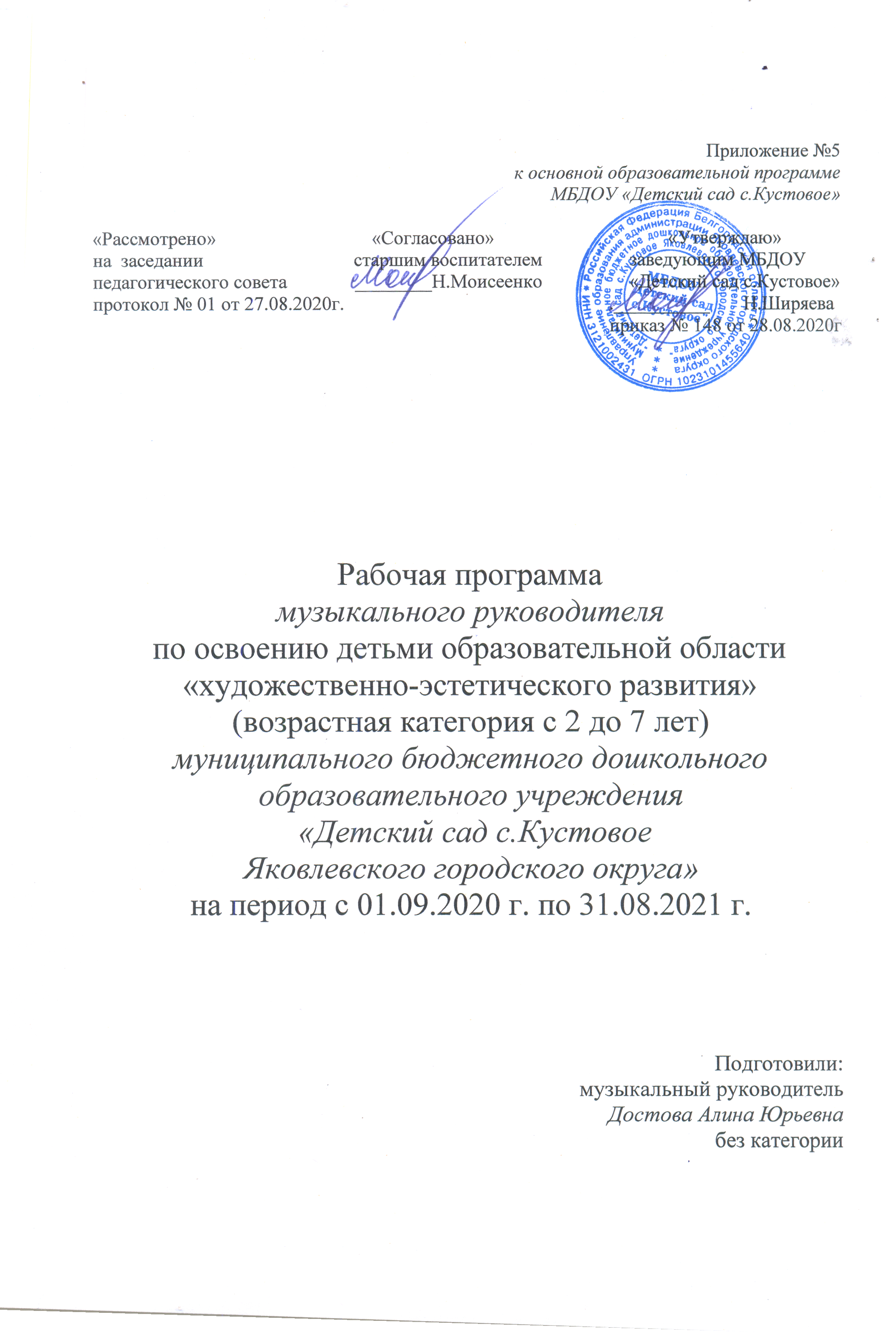 Содержание I. Целевой раздел1.Пояснительная записка…………………………………………………………………21.1.Цели и задачи реализации Программы……………………………………………..2- 41.2.Принципы и подходы к формированию Программы…………………………………41.3. Возрастные и индивидуальные особенности детей от 2-7 лет…………………...4 - 52.Планируемые результаты освоения Программы………………………………………..6 II Содержательный раздел…………………………………………………………………..7 1.Описание образовательной деятельности по образовательной области «Художественно-эстетическое развитие» раздел «Музыкальная деятельность»…..7 - 112.Формы, способы, методы и средства реализации Программы……………………11 - 193. Организация образовательной деятельности разных видов и культурных практик…………………………………………………………………………………..19 - 204. Способы направления поддержки детской инициативы……………………………….21 5. Особенности взаимодействия коллектива с семьями ……………………………21 - 246. Перспективное планирование…………………………………………………….24 -120III Организационный раздел…………………………………………………………………1201.Описание организации образовательного процесса и организационно- педагогических условий …………………………………………………………………………….……120-1342. Описание материально-технического обеспечения Программы………………………1353. Описание обеспеченности методическими материалами и средствами  обучения……1354. Описание развивающей предметно-пространственной среды……………………135-136I.Целевой раздел1.Пояснительная запискаРабочая программа (далее - Программа) разработана музыкальным руководителем Шевелевой Е.М. с учетом Основной образовательной программы Муниципального бюджетного дошкольного образовательного учреждения  «Детский сад с. Кустовое Яковлевского городского округа» на основании следующего нормативно – правового обеспечения:	- Федеральный закон от 29.12.2012 № 273-ФЗ «Об образовании в Российской Федерации»; 	-Федеральный государственный образовательный стандарт дошкольного образования (Утвержден приказом Министерства образования и науки Российской Федерации от 17 октября . N 1155);            -Санитарно-эпидемиологические требования к устройству, содержанию и организации режима	работы       дошкольных    образовательных    организаций»    (Утверждены постановлением Главного государственного санитарного врача Российской от 15 мая 2013 года №26 «Об утверждении САНПИН» 2.4.3049-13.Содержание обязательной части Программы соответствует содержанию  примерной общеобразовательной  программы  дошкольного образования «От рождения до школы» под редакцией Н.Е. Вераксы, Т.С. Комаровой, М.А. Васильевой Издательство МОЗАИКА СИНТЕЗ Москва, 2014.Программа определяет цель, задачи, планируемые результаты и отражает особенности содержания и организации образовательного процесса в группе младшего возраста.                 Срок реализации рабочей программы- 1 год (период с 01.09.2020г. - по 31.08.2021г.)Цель и задачи реализации ПрограммыЦель Программы: создание благоприятных условий для полноценного проживания ребенком дошкольного детства, формирование основ базовой культуры личности, всестороннее развитие психических и физических качеств в соответствии с возрастными и индивидуальными особенностями, подготовка к жизни в современном обществе, к обучению в школе, обеспечение безопасности жизнедеятельности дошкольника.Задачи:забота о здоровье, эмоциональном благополучии и своевременном всестороннем развитии каждого ребенка;создание в группах атмосферы гуманного и доброжелательного отношения ко всем воспитанникам, что позволяет растить их общительными, добрыми, любознательными, инициативными, стремящимися к самостоятельности и творчеству;максимальное использование разнообразных видов детской деятельности, их интеграция в целях повышения эффективности воспитательно-образовательного процесса; творческая организация (креативность) воспитательно-образовательного процесса;вариативность использования образовательного материала, позволяющая развивать творчество в соответствии с интересами и наклонностями каждого ребенка;уважительное отношение к результатам детского творчества;единство подходов к воспитанию детей в условиях дошкольного образовательного учреждения и семьи;соблюдение в работе детского сада и начальной школы преемственности, исключающей умственные и физические перегрузки в содержании образования детей дошкольного возраста, обеспечивающей отсутствие давления предметного обученияОсновные задачи образовательной области «Художественно - эстетическое развитие»Развитие предпосылок ценностно – смыслового восприятия и понимания произведений искусства (словесного, музыкального, изобразительного), мира природы.Становление эстетического отношения к окружающему миру.Формирование элементарных представлений о видах искусства.Восприятие музыки, художественной литературы, фольклора.Стимулирование сопереживания персонажам художественных произведений.Реализация самостоятельной творческой деятельности детей (изобразительной, конструктивно-модельной, музыкальной и др.)             Принципы и подходы к формированию Программы:сочетает принципы научной обоснованности и практической применимости; соответствует принципу развивающего образования, целью которого является развитие ребенка;соответствует критериям полноты, необходимости и достаточности (позволяя решать поставленные цели и задачи при использовании разумного «минимума» материала); обеспечивает единство воспитательных, развивающих и обучающих целей и задач процесса образования детей дошкольного возраста, в ходе реализации которых формируются такие качества, которые являются ключевыми в развитии дошкольников; строится с учетом принципа интеграции образовательных областей в соответствии с возрастными возможностями и особенностями детей, спецификой и возможностями образовательных областей;основывается на комплексно-тематическом принципе построения образовательного процесса;предусматривает решение программных образовательных задач в совместной деятельности взрослого и детей и самостоятельной деятельности дошкольников не только в рамках непосредственно образовательной деятельности, но и при проведении режимных моментов в соответствии со спецификой дошкольного образования;предполагает построение образовательного процесса на адекватных возрасту формах работы с детьми. Основной формой работы с дошкольниками и ведущим видом их деятельности является игра;строится с учетом региональных особенностей организации образовательного процесса; строится с учетом соблюдения преемственности между всеми возрастными дошкольными группами и между детским садом и начальной школой.   1.4.  Возрастные и индивидуальные особенности воспитанниковМуниципальное бюджетное дошкольное образовательное учреждение «Детский сад общеразвивающего вида с.Кустовое Яковлевского района Белгородской области»  функционирует в режиме пятидневной рабочей недели с 10,5 - часовым  пребыванием  детей  (с 7.00 до 17.30 часов). Реализация Программы осуществляется в течение всего времени пребывания детей в ДОУ в процессе разнообразных видов детской деятельности: игровой, коммуникативной, трудовой, познавательно-исследовательской,  продуктивной, чтения, в форме творческой активности, обеспечивающей художественно-эстетическое развитие ребенка.Характер взаимодействия взрослых и детей: личностно-развивающий, гуманистический (ФГОС ДО 1.2).Программа реализуется на государственном языке - русском   (ФГОС ДО 1.9)В учреждении функционирует 7 дошкольных групп, которые посещают   160 детей  в  возрасте от  2-х до 7 лет. Из них:- первая младшая группа (от 2 до 3 лет)         - 30 (детей) - вторая младшая группа (от 3 до 4 детей)     -  27 (детей)    - средняя группа              (с 4  до 5лет)             -  44 (детей)- старшая группа              (с 5 до 6лет)             -  24 (детей)  - подготовительная группа к школе (с 6 до 7 лет)  -  27 (детей)    Возрастные особенности детей 2-3 летВ этом возрасте у дошкольника уже появляются эстетические чувства при восприятии музыки, подпевании, участии в игре или пляске и выражаются в эмоциональном отношении ребенка к собственным действиям. Поэтому приоритетными задачами становятся развитие умения вслушиваться в музыку, запоминать и эмоционально реагировать на нее, связывать движения с музыкой в музыкально-ритмических движениях.Возрастные особенности детей 3-4 летВ младшем дошкольном возрасте развивается перцептивная деятельность. Дети от использования предэтолонов, переходят к культурно-выработанным средствам восприятия. Развиваются память и внимание: узнают знакомые песни, различают звуки на высоте. Продолжает развиваться наглядно-действенное мышление. Возрастные особенности детей 4-5 летОсновные достижения возраста связаны с совершенствованием восприятия, развитием образного мышления и воображения, развитием памяти, внимания, речи. Продолжает развиваться у детей интерес к музыке, желание её слушать, вызывать эмоциональную отзывчивость при восприятии музыкальных произведений. Обогащаются музыкальные впечатления, способствующие дальнейшему развитию основ музыкальной культуры.  Возрастные особенности детей 5 - 6 летВ старшем дошкольном возрасте продолжает развиваться эстетическое восприятие, интерес, любовь к музыке, формируется музыкальная культура на основе знакомства с композиторами, с классической, народной и современной музыкой. Продолжают развиваться музыкальные способности: звуковысотный, ритмический, тембровый, динамический слух, эмоциональная отзывчивость и творческая активность.   Возрастные особенности детей 6-7 летВ этом возрасте продолжается приобщение детей к музыкальной культуре. Воспитывается художественный вкус, сознательное отношение к отечественному музыкальному наследию и современной музыке. Совершенствуется звуковысотный, ритмический, тембровый, динамический слух. Продолжают обогащаться музыкальные впечатления детей, вызывается яркий эмоциональный отклик при восприятии музыки разного характера. Продолжает формироваться певческий голос, развиваются навыки движения под музыку.Планируемые результаты освоения образовательной области «Музыкальное развитие»II. Содержательный раздел.Образовательная область «Художественно-эстетическое развитие»Музыкальная деятельность«Художественно-эстетическое развитие предполагает развитие предпосылок ценностно-смыслового восприятия и понимания произведений искусства (словесного, музыкального, изобразительного), мира природы; становление эстетического отношения к окружающему миру; формирование элементарных представлений о видах искусства; восприятие музыки, художественной литературы, фольклора; стимулирование сопереживания персонажам художественных произведений; реализацию самостоятельной творческой деятельности детей (изобразительной, конструктивно-модельной, музыкальной и др.)»Основные цели и задачиРазвитие детского художественного творчества, интереса к самостоятельной творческой деятельности (изобразительной, конструктивно-модельной, музыкальной и др.); удовлетворение потребности детей в самовыражении.Приобщение к музыкальному искусству; развитие предпосылок ценностно-смыслового восприятия и понимания музыкального искусства; формирование основ музыкальной культуры, ознакомление с элементарными музыкальными понятиями, жанрами; воспитание эмоциональной отзывчивости при восприятии музыкальных произведений.Развитие музыкальных способностей: поэтического и музыкального слуха, чувства ритма, музыкальной памяти; формирование песенного, музыкального вкуса.Воспитание интереса к музыкально-художественной деятельности, совершенствование умений в этом виде деятельности.Развитие детского музыкально-художественного творчества, реализация самостоятельной творческой деятельности детей; удовлетворение потребности в самовыражении.Приобщение к музыкальному искусству; развитие предпосылок ценностно-смыслового восприятия и понимания музыкального искусства; формирование основ музыкальной культуры, ознакомление с элементарными музыкальными понятиями, жанрами; воспитание эмоциональной отзывчивости при восприятии музыкальных произведений.Развитие музыкальных способностей: поэтического и музыкального слуха, чувства ритма, музыкальной памяти; формирование песенного, музыкального вкуса.Воспитание интереса к музыкально-художественной деятельности, совершенствование умений в этом виде деятельности.Развитие детского музыкально-художественного творчества, реализация самостоятельной творческой деятельности детей; удовлетворение потребности в самовыражении.Содержание психолого-педагогической работыПервая младшая(от 2 до 3 лет)Воспитывать интерес к музыке, желание слушать музыку, подпевать, выполнять простейшие танцевальные движения.Слушание. Учить детей внимательно слушать спокойные и бодрые песни, музыкальные пьесы разного характера, понимать, о чем (о ком) поется, и эмоционально реагировать на содержание.Учить различать звуки по высоте (высокое и низкое звучание колокольчика, фортепьяно, металлофона).Пение. Вызывать активность детей при подпевании и пении. Развивать умение подпевать фразы в песне (совместно с воспитателем). Постепенно приучать к сольному пению.Музыкально-ритмические движения. Развивать эмоциональность и образность восприятия музыки через движения. Продолжать формировать способность воспринимать и воспроизводить движения, показываемые взрослым (хлопать, притоптывать ногой, полуприседать, совершать повороты кистей рук и т.д.). Учить детей начинать движение с началом музыки и заканчивать с ее окончанием: передовать образы (птичка летает, зайка прыгает, мишка косолапый идет). Совершенствовать умение ходить и бегать (на носках, тихо; высоко и низко поднимая ноги; прямым галопом), выполнять плясовые движения в кругу, врассыпную, менять движения с изменением характера музыки или содержания песни. Вторая младшая группа (от 3 до 4 лет)Воспитывать у детей эмоциональную отзывчивость на музыку. Познакомить с тремя музыкальными жанрами: песней, танцем, маршем. Способствовать развитию музыкальной памяти. Формировать умение узнавать знакомые песни, пьесы; чувствовать характер музыки (веселый, бодрый, спокойный), эмоционально на нее реагировать.Слушание. Учить слушать музыкальное произведение до конца, понимать характер музыки, узнавать и определять, сколько частей в произведении. Развивать способность различать звуки по высоте в пределах октавы - септимы, замечать изменение в силе звучания мелодии (громко, тихо). Совершенствовать умение различать звучание музыкальных игрушек, детских музыкальных инструментов (музыкальный молоточек, шарманка, погремушка, барабан, бубен, металлофон и др.).Пение. Способствовать развитию певческих навыков: петь без напряжения в диапазоне ре (ми) - ля (си), в одном темпе со всеми, чисто и ясно произносить слова, передавать характер песни (весело, протяжно, ласково, напевно).Песенное творчество. Учить допевать мелодии колыбельных песен на слог «баю-баю» и веселых мелодий на слог «ля-ля». Формировать навыки сочинительства веселых и грустных мелодий по образцу.Музыкально-ритмические движения. Учить двигаться в соответствии с двухчастной формой музыки и силой ее звучания (громко, тихо); реагировать на начало звучания музыки и ее окончание. Совершенствовать навыки основных движений (ходьба и бег). Учить маршировать вместе со всеми и индивидуально, бегать легко, в умеренном и быстром темпе под музыку. Улучшать качество исполнения танцевальных движений: притопывать попеременно двумя ногами и одной ногой. Развивать умение кружиться в парах, выполнять прямой галоп, двигаться под музыку ритмично и согласно темпу и характеру музыкального произведения с предметами, игрушками и без них.Способствовать развитию навыков выразительной и эмоциональной передачи игровых и сказочных образов: идет медведь, крадется кошка, бегают мышата, скачет зайка, ходит петушок, клюют зернышки цыплята, летают птички и т. д.Развитие танцевально-игрового творчества. Стимулировать самостоятельное выполнение танцевальных движений под плясовые мелодии. Учить более точно выполнять движения, передающие характер изображаемых животных.Игра на детских музыкальных инструментах. Знакомить детей с некоторыми детскими музыкальными инструментами: дудочкой, металлофоном, колокольчиком, бубном, погремушкой, барабаном, а также их звучанием. Учить дошкольников подыгрывать на детских ударных музыкальных инструментах.Средняя группа(от 4 до 5 лет)Продолжать развивать у детей интерес к музыке, желание ее слушать, вызывать эмоциональную отзывчивость при восприятии музыкальных произведений. Обогащать музыкальные впечатления, способствовать дальнейшему развитию основ музыкальной культуры.Слушание. Формировать навыки культуры слушания музыки (не отвлекаться, дослушивать произведение до конца). Учить чувствовать характер музыки, узнавать знакомые произведения, высказывать свои впечатления о прослушанном. Учить замечать выразительные средства музыкального произведения: тихо, громко, медленно, быстро. Развивать способность различать звуки по высоте (высокий, низкий в пределах сексты, септимы).Пение. Обучать детей выразительному пению, формировать умение петь протяжно, подвижно, согласованно (в пределах ре - си первой октавы). Развивать умение брать дыхание между короткими музыкальными фразами. Учить петь мелодию чисто, смягчать концы фраз, четко произносить слова, петь выразительно, передавая характер музыки. Учить петь с инструментальным сопровождением и без него (с помощью воспитателя).Песенное творчество. Учить самостоятельно сочинять мелодию колыбельной песни и отвечать на музыкальные вопросы («Как тебя зовут?», «Что ты хочешь, кошечка?», «Где ты?»). Формировать умение импровизировать мелодии на заданный текст.Музыкально-ритмические движения. Продолжать формировать у детей навык ритмичного движения в соответствии с характером музыки.Учить самостоятельно менять движения в соответствии с двух- и трехчастной формой музыки. Совершенствовать танцевальные движения: прямой галоп, пружинка, кружение по одному и в парах. Учить детей двигаться в парах по кругу в танцах и хороводах, ставить ногу на носок и на пятку, ритмично хлопать в ладоши, выполнять простейшие перестроения (из круга врассыпную и обратно), подскоки. Продолжать совершенствовать у детей навыки основных движений (ходьба: «торжественная», спокойная, «таинственная»; бег: легкий, стремительный). Развитие танцевально-игрового творчества. Способствовать развитию эмоционально-образного исполнения музыкально-игровых упражнений (кружатся листочки, падают снежинки) и сценок, используя мимику и пантомиму (зайка веселый и грустный, хитрая лисичка, сердитый волк и т. д.). Обучать инсценировке песен и постановке небольших музыкальных спектаклей.Игра на детских музыкальных инструментах. Формировать умение подыгрывать простейшие мелодии на деревянных ложках, погремушках, барабане, металлофоне.Старшая группа (от 5 до 6 лет)Продолжать развивать интерес и любовь к музыке, музыкальную отзывчивость на нее.Формировать музыкальную культуру на основе знакомства с классической, народной и современной музыкой. Продолжать развивать музыкальные способности детей: звуковысотный, ритмический, тембровый, динамический слух. Способствовать дальнейшему развитию навыков пения, движений под музыку, игры и импровизации мелодий на детских музыкальных инструментах; творческой активности детей.Слушание. Учить различать жанры музыкальных произведений (марш, танец, песня). Совершенствовать музыкальную память через узнавание мелодий по отдельным фрагментам произведения (вступление, заключение, музыкальная фраза). Совершенствовать навык различения звуков по высоте в пределах квинты, звучания музыкальных инструментов (клавишно-ударные и струнные: фортепиано, скрипка, виолончель, балалайка).Пение. Формировать певческие навыки, умение петь легким звуком в диапазоне от «ре» первой октавы до «до» второй октавы, брать дыхание перед началом песни, между музыкальными фразами, произносить отчетливо слова, своевременно начинать и заканчивать песню, эмоционально передавать характер мелодии, петь умеренно, громко и тихо. Способствовать развитию навыков сольного пения, с музыкальным сопровождением и без него. Содействовать проявлению самостоятельности и творческому исполнению песен разного характера. Развивать песенный музыкальный вкус.Песенное творчество. Учить импровизировать мелодию на заданный текст. Учить детей сочинять мелодии различного характера: ласковую колыбельную, задорный или бодрый марш, плавный вальс, веселую плясовую.Музыкально-ритмические движения. Развивать чувство ритма, умение передавать через движения характер музыки, ее эмоционально-образное содержание.Учить свободно ориентироваться в пространстве, выполнять простейшие перестроения, самостоятельно переходить от умеренного к быстрому или медленному темпу, менять движения в соответствии с музыкальными фразами. Способствовать формированию навыков исполнения танцевальных движений (поочередное выбрасывание ног вперед в прыжке; приставной шаг с приседанием, с продвижением вперед, кружение; приседание с выставлением ноги вперед). Познакомить с русским хороводом, пляской, а также с танцами других народов.Продолжать развивать навыки инсценировки песен; учить изображать сказочных животных и птиц (лошадка, коза, лиса, медведь, заяц, журавль, ворон и т. д.) в разных игровых ситуациях. Музыкально-игровое и танцевальное творчество. Развивать танцевальное творчество; учить придумывать движения к пляскам, танцам, составлять композицию танца, проявляя самостоятельность в творчестве. Учить самостоятельно придумывать движения, отражающие содержание песни. Побуждать к инсценировке содержания песен, хороводов.Игра на детских музыкальных инструментах. Учить детей исполнять простейшие мелодии на детских музыкальных инструментах; знакомые песенки индивидуально и небольшими группами, соблюдая при этом общую динамику и темп. Развивать творчество детей, побуждать их к активным самостоятельным действиям.Подготовительная к школе группа (от 6 до 7 лет)Продолжать приобщать детей к музыкальной культуре, воспитывать художественный вкус. Продолжать обогащать музыкальные впечатления детей, вызывать яркий эмоциональный отклик при восприятии музыки разного характера. Совершенствовать звуковысотный, ритмический, тембровый и динамический слух. Способствовать дальнейшему формированию певческого голоса, развитию навыков движения под музыку. Обучать игре на детских музыкальных инструментах.Знакомить с элементарными музыкальными понятиями.Слушание. Продолжать развивать навыки восприятия звуков по высоте в пределах квинты - терции; обогащать впечатления детей и формировать музыкальный вкус, развивать музыкальную память. Способствовать развитию мышления, фантазии, памяти, слуха. Знакомить с элементарными музыкальными понятиями (темп, ритм); жанрами (опера, концерт, симфонический концерт), творчеством композиторов и музыкантов.Познакомить детей с мелодией Государственного гимна Российской Федерации.Пение. Совершенствовать певческий голос и вокально-слуховую координацию. Закреплять практические навыки выразительного исполнения песен в пределах от «до» первой октавы до «ре» второй октавы; учить брать дыхание и удерживать его до конца фразы; обращать внимание на артикуляцию (дикцию). Закреплять умение петь самостоятельно, индивидуально и коллективно, с музыкальным сопровождением и без него. Песенное творчество. Учить самостоятельно придумывать мелодии, используя в качестве образца русские народные песни; самостоятельно импровизировать мелодии на заданную тему по образцу и без него, используя для этого знакомые песни, музыкальные пьесы и танцы. Музыкально-ритмические движения. Способствовать дальнейшему развитию навыков танцевальных движений, умения выразительно и ритмично двигаться в соответствии с разнообразным характером музыки, передавая в танце эмоционально-образное содержание. Знакомить с национальными плясками (русские, белорусские, украинские и т. д.). Развивать танцевально-игровое творчество; формировать навыки художественного исполнения различных образов при инсценировки песен, театральных постановок.Музыкально-игровое и танцевальное творчество. Способствовать развитию творческой активности детей в доступных видах музыкальной исполнительской деятельности (игра в оркестре, пение, танцевальные движения и т. п.). Учить импровизировать под музыку соответствующего характера (лыжник, конькобежец, наездник, рыбак; лукавый котик и сердитый козлик и т. п.). Учить придумывать движения, отражающие содержание песни; выразительно действовать с воображаемыми предметами. Учить самостоятельно искать способ передачи в движениях музыкальных образов. Формировать музыкальные способности; содействовать проявлению активности и самостоятельности.Игра на детских музыкальных инструментах. Знакомить с музыкальными произведениями в исполнении различных инструментов и в оркестровой обработке. Учить играть на металлофоне, свирели, ударных и электронных музыкальных инструментах, русских народных музыкальных инструментах: трещотках, погремушках, треугольниках; исполнять музыкальные произведения.Формы организации образовательного процесса с учетом возрастных особенностей по образовательной области «Художественно-эстетическое  развитие»Формы, приемы организации воспитательно-образовательного процесса по образовательной области «Художественно-эстетическое развитие» Музыкальная  деятельность Раздел «Слушание»Раздел «Пение»Раздел «Музыкально-ритмические движения»Раздел «Музыкально-игровое и танцевальное творчество»Раздел «Игра на детских музыкальных инструментах»Праздники и развлеченияВ соответствии с требованиями Стандарта, в рабочую учебную программу включен раздел «Культурно - досуговая деятельность», посвященный особенностям традиционных событий, праздников, мероприятий. Развитие культурно-досуговой деятельности дошкольников по интересам позволяет обеспечить каждому ребенку отдых (пассивный и активный), эмоциональное благополучие, способствует формированию умения занимать себя.В разделе обозначены задачи педагога и приведены примерные перечни возможных событий, праздников, мероприятий для каждой возрастной группы.                                                     Первая младшая группа Праздники. Новый год, "Осень", "Весна", "Лето", "Мамин праздник".Тематические праздники и развлечения. "Осень", "Солнышко-ведрышко", "Мишкин день рождения", "Мои любимые игрушки", "Зайчата в лесу", "Игры-забавы", "Зимняя сказка", "Музыкальные игрушки".Театрализованные представления. Кукольный театр: "Козлик Бубенчик и его друзья", Т. Караманенко; инсценирование рус. нар. сказок: "Веселые зайчата", Л. Феоктистова; "Ладушки в гостях у бабушки", "На бабушкином дворе", Л.Исаева. Вторая младшая группаПраздники. Новогодняя ёлка, «Мамин праздник», День защитники Отечества,» «Осень», Весна», «Лето».Тематические праздники и развлечения. «Здравствуй, осень», «В весеннем лесу», «Здравствуй лето», «Ой бежит ручьём вода», «На бабушкином двое»., Во саду ли в огороде», «На птичьем дворе».Музыкально-литературные развлечения. Концерт для кукол, представление «Мы люби петь и танцевать».Средняя группаПраздники. Новый Год, День защитника отечества, 8 Марта, «Осень, «Весна», «Лето»; праздники традиционные для группы и детского сада; дни рождения детей.Тематические праздники и развлечения. «Приметы осени», «Русская народная сказка», «Зим ушка – зима», «Весна пришла» , «Город в котором ты живёшь», «Наступило лето».Концерты.  «Мы слушаем музыку», «Любимые песни», Весёлые ритмы».Старшая группаПраздники. Новый Год, День защитника отечества, 8 Марта, День Победы, «Осень, «Весна», «Лето»; праздники традиционные для группы и детского сада; дни рождения детей.Тематические праздники и развлечения. «О музыке П.И. Чайковского», «М.И. Глинка – основоположник русской музыки», «Об обычаях и традициях русского народа», «Русские посиделки», «Народные игры», «Русские праздники», « День города»Музыкально-литературные развлечения. «День цветов», А.С. Пушкин и музыка», Н.А. Римский - Корсаков и русские народные сказки»Подготовительная к школе группаПраздники. Праздники. Новый Год, День защитника Отечества, Международный женский день, День Победы, «Осень», «Весна» , «Лето»; «Проводы в школу» праздники народного календаря.Тематические праздники и развлечения. «Весёлая ярмарка»; вечера, посвящённые творчеству композиторов.Театрализованные представления. Постановка театральных спектаклей, детских опер, музыкальных и ритмических пьес. Инсценирование русских народных сказок, песен, литературных произведений; игры-инсценировки: «Скворец и воробей», «Котята поварята», муз. Е. Тиличеевой.Концерты. «Песни о Москве», «Шутка в музыке», «Любимые произведения, «Поём и танцем»; концерты детской самодеятельности.Организация  образовательной деятельности разных видов и культурных  практикВо  второй  половине  дня  организуются  разнообразные  культурные  практики, ориентированные  на  проявление  детьми  самостоятельности  и  творчества  в  разных видах  деятельности.  В  культурных  практиках  педагог  создается  атмосфера свободы  выбора,  творческого  обмена  и  самовыражения,  сотрудничества  взрослого  и детей.  Организация  культурных  практик  носит  преимущественно  подгрупповой характер.Согласно приоритетным направлениям дошкольного учреждения во  второй  половине  дня  организуются:  детский досуг  -  вид деятельности, целенаправленно организуемый взрослыми для  игры,  развлечения,  отдыха.  Как  правило,  в  детском  саду  организуются  досуги «Здоровья  и  подвижных  игр»,  музыкальные  и  литературные  досуги.  Возможна организация досугов в соответствии с интересами и предпочтениями детей (в старшем дошкольном  возрасте).  В  этом  случае  досуг  организуется  как  кружок.  совместная  игра  воспитателя  и  детей  (сюжетно-ролевая,  режиссерская,  игра-драматизация,  строительно-конструктивные  игры)  направлена  на  обогащение содержания  творческих  игр,  освоение  детьми  игровых  умений,  необходимых  для организации самостоятельной игры. Ситуации  общения  и  накопления  положительного  социально-эмоционального  опыта  носят  проблемный  характер  и  заключают  в  себе  жизненную проблему,  близкую  детям  дошкольного  возраста,  в  разрешении  которой  они принимают  непосредственное  участие;Детская  инициатива  проявляется  в  свободной  самостоятельной  деятельности детей  по  выбору  и  интересам.  Возможность  играть,  рисовать,  конструировать, сочинять  и  пр.  в  соответствии  с  собственными  интересами  является  важнейшим источником  эмоционального  благополучия  ребенка  в  детском  саду.  Самостоятельная деятельность  детей  протекает  преимущественно  в  утренний  отрезок  времени  и  во второй половине дня.Все  виды  деятельности  ребенка  в  детском  саду  могут  осуществляться  в  форме самостоятельной инициативной деятельности:самостоятельные сюжетно-ролевые, режиссерские и театрализованные игры;развивающие и логические игры;музыкальные игры и импровизации;речевые игры, игры с буквами, звуками и слогами;самостоятельная деятельность в книжном уголке;самостоятельная изобразительная и конструктивная деятельность по выбору детей;самостоятельные опыты и эксперименты и др.      В  развитии  детской  инициативы  и  самостоятельности  воспитателю  необходимо соблюдать требований:развивать  активный  интерес  детей  к  окружающему  миру,  стремление  к получению новых знаний и умений;создавать  разнообразные  условия  и  ситуации,  побуждающие  детей  к активному применению знаний, умений, способов деятельности в личном опыте;постоянно  расширять  область  задач,  которые  дети  решают  самостоятельно; постепенно  выдвигать  перед  детьми  более  сложные  задачи,  требующие сообразительности, творчества, поиска новых подходов, поощрять детскую инициативу;тренировать  волю  детей,  поддерживать  желание  преодолевать  трудности, доводить начатое дело до конца;ориентировать дошкольников на получение хорошего результата;своевременно  обратить  особое  внимание  на  детей,  постоянно  проявляющих небрежность, торопливость, равнодушие к результату, склонных не завершать работу;дозировать  помощь  детям.  Если  ситуация  подобна  той,  в  которой  ребенок  действовал  раньше,  но  его  сдерживает  новизна  обстановки,  достаточно  просто намекнуть, посоветовать вспомнить, как он действовал в аналогичном случае;поддерживать  у  детей  чувство  гордости  и  радости  от  успешных самостоятельных  действий,  подчеркивать  рост  возможностей  и  достижений  каждого ребенка, побуждать к проявлению инициативы и творчества. Способы направления поддержки детской инициативы 	Программа   обеспечивает  полноценное развитие личности детей во всех основных образовательных областях, а именно: в сферах социально-коммуникативного, познавательного, речевого, художественно-эстетического и физического развития личности детей на фоне их эмоционального благополучия и положительного отношения к миру, к себе и к другим людям. Условия, необходимые для создания социальной ситуации развития детей, соответствующей специфике дошкольного возраста, предполагают:1) обеспечение эмоционального благополучия через:-непосредственное общение с каждым ребенком;-уважительное отношение к каждому ребенку, к его чувствам и потребностям;2) поддержку индивидуальности и инициативы детей через:-создание условий для свободного выбора детьми деятельности, участников совместной деятельности;-создание условий для принятия детьми решений, выражения своих чувств и мыслей;-помощь детям, поддержку детской инициативы и самостоятельности в разных видах деятельности (игровой, исследовательской, проектной, познавательной и т.д.);3) установление правил взаимодействия в разных ситуациях:-создание условий для позитивных, доброжелательных отношений между детьми, в том числе принадлежащими к разным национально-культурным, религиозным общностям и социальным слоям, а также имеющими различные (в том числе ограниченные) возможности здоровья;-развитие коммуникативных способностей детей, позволяющих разрешать конфликтные ситуации со сверстниками;-развитие умения детей работать в группе сверстников;4) построение вариативного развивающего образования, ориентированного на уровень развития, проявляющийся у ребенка в совместной деятельности со взрослым и более опытными сверстниками, но не актуализирующийся в его индивидуальной деятельности (далее - зона ближайшего развития каждого ребенка), через:-создание условий для овладения культурными средствами деятельности;-организацию видов деятельности, способствующих развитию мышления, речи, общения, воображения и детского творчества, личностного, физического и художественно-эстетического развития детей;-поддержку спонтанной игры детей, ее обогащение, обеспечение игрового времени и пространства;-оценку индивидуального развития детей;5) взаимодействие с родителями (законными представителями) по вопросам образования ребенка, непосредственного вовлечения их в образовательную деятельность, в том числе посредством создания образовательных проектов совместно с семьей на основе выявления потребностей и поддержки образовательных инициатив семьи. Связь с другими образовательными областямиПерспективный план взаимодействия с семьями воспитанников  Воспитатель осуществляет в основном всю педагогическую работу в детском саду,- следовательно, он не может оставаться в стороне и от музыкально-педагогического процесса.           Педагогу – воспитателю  важно не только понимать и любить музыку, уметь выразительно петь, ритмично двигаться и в меру своих возможностей играть на музыкальных инструментах. Самое существенное – уметь применить свой музыкальный опыт в воспитании детей.             Воспитывая ребёнка  средствами музыки, педагог должен понимать её значение для всестороннего  развития личности и быть её активным проводником в жизнь детей. Очень хорошо, когда дети в свободные часы водят хороводы, поют песни. Подбирают мелодии на металлофоне. Музыка должна пронизывать многие стороны жизни ребёнка. Направлять процесс музыкального воспитания в нужное русло может лишь тот, кто неотрывно работает с детьми, а именно – воспитатель. В детском саду работу по повышению уровня музыкальных знаний, развитию музыкального опыта коллектива педагогов ведёт музыкальный руководитель. План взаимодействия с воспитателями2.3. Перспективное планирование работы по музыкальному развитию с детьми 2-3 летПервая младшая группаПерспективное планирование работы по музыкальному развитию с детьми 3-4 летВторая младшая группаПерспективное планирование работы по музыкальному развитию с детьми 4-5 летСредняя группаПерспективное планирование работы по музыкальному развитию с детьми 5-6 летСтаршая группаПерспективное планирование работы по музыкальному развитию с детьми 6-7 летПодготовительная группаIII Организационный разделОписание организации образовательного процесса и организационно-педагогических условийМузыкальное развитие детей осуществляет музыкальный руководитель. Музыкальные занятия в каждой возрастной группе проводятся 2 раза в неделю в соответствии с требованиями СанПина. Циклограмма организации работы на период с 01.09.2020г. по 31.05.2021г.Циклограмма организации работы на летний оздоровительный период с 01.06.2020г. по 31.08.2021г.3.7. Особенности традиционных событий, праздников,мероприятийВ соответствии с требованиями ФГОС ДО, в рабочую учебную программу включен раздел «Культурно - досуговая деятельность», посвященный особенностям традиционных событий, праздников, мероприятий. Развитие культурно-досуговой деятельности дошкольников по интересам позволяет обеспечить каждому ребенку отдых (пассивный и активный), эмоциональное благополучие, способствует формированию умения занимать себя.В разделе обозначены задачи педагога и приведены примерные перечни возможных событий, праздников, мероприятий для каждой возрастной группы.Первая младшая группа.Содействовать созданию эмоционально-положительного климата в группе и детском саду, обеспечивать детям чувство комфорта и защищённости.Привлекать детей к посильному участию в играх, забавах, развлечениях и праздниках.Развивать умение следить за действиями заводных игрушек, сказочных героев, адекватно реагировать на них.Способствовать формированию навыка перевоплощения в образы сказочных героев.Отмечать праздники в соответствии с возрастными возможностями и интересами детей.Вторая младшая группаПраздники. «Новогодняя ёлка», «Мамин праздник», «День защитники Отечества», «Осень», Весна», «Лето».Тематические праздники и развлечения. «Здравствуй, осень», «В весеннем лесу», «Здравствуй лето», «Ой, бежит ручьём вода», «На бабушкином дворе », «Во  саду ли в огороде», «На птичьем дворе».Музыкально-литературные развлечения. Концерт для кукол, представление «Мы любим  петь и танцевать».Средняя группаПраздники. « Новый Год», « День защитника отечества», « 8 Марта», «Осень», «Весна», «Лето»; праздники традиционные для группы и детского сада; дни рождения детей.Тематические праздники и развлечения. «Приметы осени», «Русская народная сказка», «Зимушка – зима», «Весна пришла», «Село, в котором ты живёшь», «Наступило лето».Концерты.  «Мы слушаем музыку», «Любимые песни», « Весёлые ритмы».Старшая группаПраздники. « Новый Год», « День защитника отечества», « 8 Марта», « День Победы», «Осень, «Весна», «Лето»; праздники традиционные для группы и детского сада; дни рождения детей.Тематические праздники и развлечения. «О музыке П.И. Чайковского», «М.И. Глинка – основоположник русской музыки», «Об обычаях и традициях русского народа», «Русские посиделки», «Народные игры», «Русские праздники», «День села»Музыкально-литературные развлечения. «День цветов», А.С. Пушкин и музыка», Н.А. Римский - Корсаков и русские народные сказки»Подготовительная к школе группаПраздники.  «Новый Год», «День защитника Отечества», «Международный женский день», «День Победы», «Осень», «Весна», «Лето»; «Проводы в школу», праздники народного календаря.Тематические праздники и развлечения. «Весёлая ярмарка»; вечера, посвящённые творчеству композиторов.Театрализованные представления. Постановка театральных спектаклей, детских опер, музыкальных и ритмических пьес. Инсценирование русских народных сказок, песен, литературных произведений; игры-инсценировки: «Скворец и воробей», «Котята поварята», муз. Е. Тиличеевой.Концерты. «Песни о Москве», «Шутка в музыке», «Любимые произведения», «Поём и танцем»; концерты детской самодеятельности.План праздников и развлечений3.8. Перспективное планирование праздников и развлечений для детей дошкольного возрастаЦель: Формирование положительных эмоций у  дошкольников.        Задачи:Формирование мотивации к  музыкальной деятельности через пение, движение, игру, творчество и музицирование.Формирование у детей мотивации к творчеству через театрализацию.Формирование мотивации к музыкальной деятельности через знакомство с художественно-выразительными особенностями народных инструментов.Знакомство детей с особенностями русских традиций и народных праздничных гуляний.Знакомство  детей с традициями игры на народных инструментах.Обогащение словарного запаса ребёнка.План проведения музыкальных праздниковна период с сентября 2020 г. по май 2021 г.Перспективный план проведения развлеченийРазвлеченияПЕРСПЕКТИВНЫЙ ПЛАН РАБОТЫ МУЗЫКАЛЬНОГО РУКОВОДИТЕЛЯ НА ЛЕТНИЙ ОЗДОРОВИТЕЛЬНЫЙ ПЕРИОД  2021г.ИЮНЬИЮЛЬАВГУСТМузыкальный репертуарВторая группа раннего возраста(от 2 до 3 лет)            Слушание"Лошадка", муз. Е. Тиличеевой, сл. Н. Френкель; "Наша погремушка", муз. И. Арсеева, сл. И. Черницкой; "Зайка", рус.нар. мелодия, обр Ан.Александрова, сл. Т. Бабаджан; "Корова", муз. М. Раухверга, сл. О.Высотской; "Кошка", муз. Ан. Александрова, сл. Н. Френкель; "Слон", "Куры и петухи" (из "Карнавала животных" К. Сен-Санса); "Зима", "Зимнее утро", муз. П. Чайковского; "Весною", "Осенью", муз. С. Майкапара; "Цветики", муз. В. Карасевой, сл. Н. Френкель; "Вот как мы умеем", "Марш и бег", муз.Е. Тиличеевой, сл. Н Френкель; "Гопачок", укр.нар. мелодия, обр. М. Раухверга; "Догонялки", муз. Н. Александровой, сл. Т. Бабаджан; "Из-под дуба", рус.нар.плясовая мелодия; "Кошечка" (к игре кошка и котята), С. Полонского; "Пляска с платочком", муз. Е. Тиличеевой, сл. И Грантовской; "Полянка", рус.нар. мелодия, обр. Г. Фрида; "Птички" (вступление), муз. Г. Фрида; "Стукалка", укр.нар. мелодия; "Утро", уз. Гриневича, сл. С Прокофьевой; "Юрочка", белор.нар. плясовая мелодия, обр. Ан. Александрова; "Пляска с куклами", "Пляска с платочками", нем.нар. плясовые мелодии, сл. А. Ануфриевой; "Ай-да", муз. В. Верховинца; "Где ты, зайка?", рус.нар мелодия, обр. Е. Тиличеевой.Пение"Баю" (колыбельная), муз. М. Раухверга; "Белые гуси", муз. М. Красева, сл. М. Клоковой; "Вот как мы умеем", "Лошадка", муз. Е. Тиличеевой, сл. Н.Френкель; "Где ты, зайка?", обр. Е. Тиличеевой; "Дождик", рус. нар. мелодия, обр. В. Фере; "Елочка", муз. Е. Тиличеевой, сл. М Булатова"; "Зима", муз. В Карасевой, сл. Н Френкель; "Идет коза рогатая", обр. А. Гречанинова; "Колыбельная", муз. М Красева; "Кошка", муз. Ан. Александрова, сл. Н. Френкель; "Кошечка", муз. В. Витлина, сл. Н. Найденовой; "Ладушки", рус.нар.мелодия; "Птичка", муз. М Раухверга, сл. А.Барто; "Собачка", муз. М. Раухверга, сл. Н. Комиссаровой; "Цыплята", муз. А. Филлипенко, Т. Волгиной; "Колокольчик", муз. И. Арсеева, сл. И. Черницкой; "Кто нас крепко любит?", муз. и сл. И. Арсеева; "Лошадка", муз И. Арсеева, сл. В. Татаринова; "Кря-кря", муз. И. Арсеева, сл. Н. Чечериной.Музыкально-ритмические движения"Дождик", муз. и сл. Е. Макшанцевой; "Козлятки", укр. нар. мелодия, сл. Е Макшанцевой; "Бубен" рус. нар. мелодия, сл Е. Макшанцевой; "Воробушки", "Погремушка, попляши", "Колокольчик", "Погуляем", муз. И. Арсеева, сл. И. Черницкой; " Вот так мы умеем", "Марш и бег", муз. Е. Тиличеевой, сл. Н. Френкель; "Гопачок", ур. нар. мелодия, обр. М. Раухвергера; " Догонялки", муз. Н. Александровой, сл. Т. Бабаджан; "Из-под дуба", рус. нар. плясовая мелодия; "Кошечка" (к игре кошка и котята), муз. В. Витлина, сл. Н. Найденовой; "Микита", белор. нар. мелодия, обр. С Полонского; "Пляска с платочком", муз Е. Тиличеевой, сл. И. Грантовской; "Полянка", рус. нар. мелодия, обр. Г. Фрида; "Птички" (вступление), муз. Г. Фрида; "Стуколка", ур. нар. мелодия; "Утро", муз. Г. Гриневича, сл. С. Прокофьевой; "Юрочка", белор.нар. плясовая мелодия, обр. Ан. Александрова; "Пляска с куклами", "Пляска с платочками", нем. плясовые и нар. мелодии, сл. А. Ануфриевой; "Ай-да", муз. В. Верховинца; "Где ты зайка?", "Где ты, зайка?", рус.нар. мелоди, обр. Е Тиличеевой. Вторая младшая группа(от 3 до 4 лет)Слушание «Грустный дождик», «Вальс», муз. Д. Кабалевского; «Листопад», муз. Т. Попатенко; «Осенью», муз. С. Майкапара; «Марш», муз. М. Журбина; «Плясовая», рус. нар. мелодия; «Ласковая песенка», муз. М. Раухвергера, сл. Т. Мираджи; «Колыбельная», муз. С. Разаренова; «Плакса», «Злюка» и «Резвушка», муз. Д. Кабалевского; «Солдатский марш», муз. Р. Шумана; «Елочка», муз. М. Красева; «Мишка с куклой пляшут полечку», муз. М. Качурбиной; «Марш», муз. Ю. Чичкова; «Весною», муз. С. Майкапара; «Подснежники», муз. В. Калинникова; «Зайчик», муз. Л. Лядовой; «Медведь», муз. Е. Тиличеевой; «Резвушка» и «Капризуля», муз. В. Волкова; «Дождик», муз. Н. Любарского; «Воробей», муз. А. Руббах; «Игра в лошадки», муз. П. Чайковского; «Марш», муз. Д. Шостаковича; «Дождик и радуга», лошадки», муз. П. Чайковского; «Марш», муз. Д. Шостаковича; «Дождик и радуга», муз. С. Прокофьева; «Со вьюном я хожу», рус. нар. песня; «Есть у солнышка друзья», муз. Е. Тиличеевой, сл. Е. Каргановой; «Лесные картинки», муз. Ю. Слонова; рус. плясовые мелодии по усмотрению музыкального руководителя; колыбельные песни. ПениеУпражнения на развитие слуха и голоса. «Лю-лю, бай», рус. нар. колыбельная; «Колыбельная», муз. М. Раухвергера; «Я иду с цветами», муз. Е. Тиличеевой, сл. Л. Дымовой; «Маме улыбаемся», муз. В. Агафонникова, сл. З. Петровой; пение народной потешки «Солнышко-ведрышко», муз. В. Карасевой, сл. народные; «Солнышко», укр. нар. мелодия, обраб. Н. Метлова, сл. Е. Переплетчиковой;«Дождик», рус. нар. закличка; «Тише, тише», муз. М. Сребковой, сл. О. Высотской.Песни. «Петушок» и «Ладушки», рус. нар. песни; «Зайчик», рус. нар. песня, обр. Н. Лобачева; «Осенью», укр. нар. мелодия, обр. Н. Метлова, сл. Н. Плакиды; «Осенняя песенка», муз. Ан. Александрова, сл. Н. Френкель; «Зима», муз. В. Карасевой, сл. Н. Френкель; «Наша елочка», муз. М. Красева, сл. М. Клоковой; «Плачет котик», муз. М. Пархаладзе; «Прокати, лошадка, нас», муз. В. Агафонникова и К. Козыревой, сл. И. Михайловой; «Маме в день 8 Марта», муз. Е. Тиличеевой, сл. М. Ивенсен; «Маме песенку пою», муз. Т. Попатенко, сл. Е. Авдиенко; «Гуси», рус. нар. песня, обраб. Н. Метлова; «Зима прошла», муз. Н. Метлова, сл. М. Клоковой; «Машина», муз. Т. Попатенко, сл. Н. Найденовой; «Цыплята», муз. А. Филиппенко, сл. Т. Волгиной; «Игра с лошадкой», муз. И. Кишко, сл. В. Кукловской; «Мы умеем чисто мыться», муз. М. Иорданского, сл. О. Высотской; «Пастушок», муз. Н. Преображенского; «Птичка», муз. М. Раухвергера, сл. А. Барто; «Веселый музыкант», муз. А. Филиппенко, сл. Т. Волгиной.Песенное творчество«Бай-бай, бай-бай», «Лю-лю, бай», рус. нар. колыбельные; «Человек идет», муз. М. Лазарева, сл. Л. Дымовой; «Как тебя зовут?», «Cпой колыбельную», «Ах ты, котенька-коток», рус. нар. колыбельная; «Закличка солнца», сл. нар. обраб. И. Лазарева и М. Лазарева; «Петух и кукушка», муз. М. Лазарева, сл. Л. Дымовой; придумывание колыбельной мелодии и плясовой мелодии.Музыкально-ритмические движенияИгровые упражнения. «Ладушки», муз. Н. Римского-Корсакова; «Марш», муз. Э. Парлова; «Кто хочет побегать?», лит. нар. мелодия, обраб. Л. Вишкаревой; ходьба и бег под музыку «Марш и бег» Ан. Александрова; «Скачут лошадки», муз. Т. Попатенко; «Шагаем как физкультурники», муз. Т. Ломовой; «Топотушки», муз. М. Раухвергера; «Птички летают», муз. Л. Банниковой; перекатывание мяча под музыку Д. Шостаковича (вальс шутка); бег с хлопками под музыку Р. Шумана (игра в жмурки); «Поезд», муз. Л. Банниковой; «Упражнение с цветами», муз. А. Жилина «Вальс».Этюды-драматизации. «Смело идти и прятаться», муз. И. Беркович («Марш»); «Зайцы и лиса», муз. Е. Вихаревой; «Медвежата», муз. М. Красева, сл. Н. Френкель; «Птички летают», муз. Л. Банникова; «Птички», муз. Л. Банниковой; «Жуки», венгер. нар. мелодия, обраб. Л. Вишкарева; «Мышки», муз. Н. Сушена.Игры. «Солнышко и дождик», муз. М. Раухвергера, сл. А. Барто; «Жмурки с Мишкой», муз. Ф. Флотова; «Где погремушки?», муз. Ан Александрова; «Прятки», рус. нар. мелодия; «Заинька, выходи», муз. Е. Тиличеевой; «Игра с куклой», муз. В. Карасевой; «Ходит Ваня», рус. нар. песня, обр. Н. Метлова; «Игра с погремушками», финская нар. мелодия; «Заинька», муз. А. Лядова; «Прогулка», муз. И. Пахельбеля и Г. Свиридова; «Игра с цветными флажками», рус. нар. мелодия; «Бубен», муз. М. Красева, сл. Н. Френкель.Хороводы и пляски. «Пляска с погремушками», муз. и сл. В. Антоновой; «Пальчики и ручки», рус. нар. мелодия, обраб. М. Раухвергера; пляска с воспитателем под рус. нар. мелодию «Пойду ль, выйду ль я», обраб. Т. Попатенко; танец с листочками под рус. нар. плясовую мелодию; «Пляска с листочками», муз. Н. Китаевой, сл. А. Ануфриевой; «Танец около елки», муз. Р. Равина, сл. П. Границыной; танец с платочками под рус. нар. мелодию; «По улице мостовой», рус. нар. мелодия, обр. Т. Ломовой; танец с куклами под укр. нар. мелодию, обраб. Н. Лысенко; «Маленький танец», муз. Н. Александровой; «Греет солнышко теплее», муз. Т. Вилькорейской, сл. О. Высотской; «Помирились», муз. Т. Вилькорейской; «Ай ты, дудочка-дуда», муз. М. Красева, сл. М. Чарной; «Поезд», муз. Н. Метлова, сл. И. Плакиды; «Плясовая», муз. Л. Бирнова, сл. А. Кузнецовой; «Парный танец», рус. нар. мелодия «Архангельская мелодия».Характерные танцы. «Танец снежинок», муз. Бекмана; «Фонарики», муз. Р. Рустамова; «Танец Петрушек», латв. нар. полька; «Танец зайчиков», рус. нар. мелодия; «Вышли куклы танцевать», муз. В. Витлина; повторение всех танцев, выученных в течение учебного года.Развитие танцевально-игрового творчества«Пляска», муз. Р. Рустамова; «Зайцы», муз. Е. Тиличеевой; «Веселые ножки», рус. нар. мелодия, обраб. В. Агафонникова; «Волшебные платочки», рус. нар. мелодия, обраб. Р. Рустамова.Музыкально-дидактические игрыРазвитие звуковысотного слуха. «Птицы и птенчики», «Веселые матрешки», «Три медведя».Развитие ритмического слуха. «Кто как идет?», «Веселые дудочки».Развитие тембрового и динамического слуха. «Громко — тихо», «Узнай свой инструмент», «Колокольчики».Определение жанра и развитие памяти. «Что делает кукла?», «Узнай и спой песню по картинке».Подыгрывание на детских ударных музыкальных инструментах. Народные мелодии.Средняя группа(от 4 до 5 лет)Слушание«Колыбельная», муз. А. Гречанинова; «Марш», муз. Л. Шульгина, «Ах ты, береза», рус. нар. песня; «Осенняя песенка», муз. Д. Васильева-Буглая, сл. А. Плещеева; «Зайчик», муз. Ю. Матвеева, сл. А. Блока; «Мамины ласки», муз. А. Гречанинова; «Музыкальный ящик» (из «Альбома пьес для детей» Г. Свиридова); «Вальс снежных хлопьев» из балета «Щелкунчик», муз. П. Чайковского; «Итальянская полька», муз. С. Рахманинова; «Котик заболел», «Котик выздоровел», муз. А. Гречанинова; «Как у наших у ворот», рус. нар. мелодия; «Мама», муз. П. Чайковского; «Веснянка», укр. нар. песня, обраб. Г. Лобачева, сл. О. Высотской; «Бабочка», муз. Э. Грига; «Смелый наездник» (из «Альбома для юношества» Р. Шумана); «Жаворонок», муз. М. Глинки; «Марш», муз. С. Прокофьева; «Новая кукла», «Болезнь куклы» (из «Детского альбома» П. Чайковского); «Пьеска» (из «Альбома для юношества» Р. Шумана); а также любимые произведения детей, которые они слушали в течение года.ПениеУпражнения на развитие слуха и голоса. «Две тетери», муз. М. Щеглова, сл. народные; «Жук», муз. Н. Потоловского, сл. народные; «Колыбельная зайчонка», муз. В. Карасевой, сл. Н. Френкель; «Птенчики», муз. Е. Тиличеевой, сл. М. Долинова; «Путаница», песня-шутка; муз. Е. Тиличеевой, сл. К. Чуковского; «Кукушечка», рус. нар. песня, обраб. И. Арсеева; «Паучок» и «Кисонька-мурысонька», рус. нар. песни; заклички: «Ой, кулики! Весна поет!» и «Жаворонушки, прилетите!»; «Где был, Иванушка», рус. нар. песня; «Гуси», рус. нар. песня; «Пастушок», муз. Н. Преображенской, сл. народные.Песни. «Осень», муз. Ю. Чичкова, сл. И. Мазнина; «Баю-бай», муз. М. Красина, сл. М. Черной; «Осень», муз. И. Кишко, сл. Т. Волгиной; «Осенью», рус. нар. мелодия, обраб. И. Кишко, сл. И. Плакиды; «Кошечка», муз. В. Витлина, сл. Н. Найденовой; «Снежинки», муз. О. Берта, обраб. Н. Метлова, сл. В. Антоновой; «Санки», муз. М. Красева, сл. О. Высотской; «Зима прошла», муз. Н. Метлова, сл. М. Клоковой; «Подарок маме», муз. А. Филиппенко, сл. Т. Волгиной; колядки: «Здравствуйте», «С Новым годом»; «Воробей», муз. В. Герчик, сл. А. Чельцова; «Веснянка», укр. нар. песня; «Дождик», муз. М. Красева, сл. Н. Френкель; «Зайчик», муз. М. Старокадомского, сл. М. Клоковой; «Лошадка», муз. Т. Ломовой, сл. М. Ивенсен; «Паровоз», муз. З. Компанейца, сл. О. Высотской. Песни из детских мультфильмов. «Улыбка», муз. В. Шаинского, сл. М. Пляцковского (мультфильм «Крошка Енот»); «Песенка про кузнечика», муз. В. Шаинского, сл. Н. Носова (мультфильм «Приключения Кузнечика»); «Если добрый ты», муз. Б. Савельева, сл. М. Пляцковского (мультфильм «День рождения кота Леопольда»); а также любимые песни, выученные ранее.Музыкально-ритмические движенияИгровые упражнения. «Пружинки» под рус. нар. мелодию; ходьба под «Марш», муз. И. Беркович; «Веселые мячики» (подпрыгивание и бег), муз. М. Сатулиной; «Качание рук с лентами», польск. нар. мелодия, обраб. Л. Вишкарева; прыжки под англ. нар. мелодию «Полли»; легкий бег под латв. «Польку», муз. А. Жилинского; «Марш», муз. Е. Тиличеевой; «Лиса и зайцы» под муз. А. Майкапара «В садике»; «Ходит медведь» под муз. «Этюд» К. Черни; подскоки под музыку «Полька», муз. М. Глинки; «Всадники», муз. В. Витлина; потопаем, покружимся под рус. нар. мелодии. «Петух», муз. Т. Ломовой; «Кукла», муз. М. Старокадомского; «Упражнения с цветами» под муз. «Вальса» А. Жилина; «Жуки», венг. нар. мелодия, обраб. Л. Вишкарева.Этюды-драматизации. «Барабанщик», муз. М. Красева; «Танец осенних листочков», муз. А. Филиппенко, сл. Е. Макшанцевой; «Барабанщики», муз. Д. Кабалевского и С. Левидова; «Считалка», «Катилось яблоко», муз. В. Агафонникова; «Сапожки скачут по дорожке», муз. А. Филиппенко, сл. Т. Волгиной; «Веселая прогулка», муз. П. Чайковского; «Что ты хочешь, кошечка?», муз. Г. Зингера, сл. А. Шибицкой; «Горячий конь», муз. Т. Ломовой; «Подснежник» из цикла «Времена года» П. Чайковского «Апрель»; «Бегал заяц по болоту», муз. В. Герчик; «Сбор ягод» под рус. нар. песню «Ах ты, береза»; «Кукушка танцует», муз. Э. Сигмейстера; «Наседка и цыплята», муз. Т. Ломовой.Хороводы и пляски. «Пляска парами», латыш. нар. мелодия; «По улице мостовой», рус. нар. мелодия, обраб. Т. Ломовой; «Топ и хлоп», муз. Т. Назарова-Метнер, сл. Е. Каргановой; «Покажи ладошки», лат. нар. мелодия «Танец с ложками» под рус. нар. мелодию; «Танец с платочками», рус. нар. мелодия; «Приглашение», укр. нар. мелодия, обраб. Г. Теплицкого; «Пляска с султанчиками», укр. нар. мелодия, обраб. М. Раухвергера; «Кто у нас хороший?», муз. Ан. Александрова; «Покажи ладошку», латыш. нар. мелодия; пляска «До свидания», чеш. нар. мелодия; «Платочек», рус. нар. мелодия в обраб. Л. Ревуцкого; «Дудочка-дуда», муз. Ю. Слонова, сл. народные; «Хлоп-хлоп-хлоп», эст. нар. мелодия, обраб. А. Роомере; новогодние хороводы по выбору музыкального руководителя Характерные танцы. «Снежинки», муз. О. Берта, обраб. Н. Метлова; «Пляска Петрушек», муз. А. Серова из оперы «Рогнеда» (отрывок); «Танец зайчат» из «Польки» И. Штрауса; «Снежинки», муз. Т. Ломовой; «Бусинки» из «Галопа» И. Дунаевского; повторение танцев, выученных в течение года, а также к инсценировкам и музыкальным играм: «Котята-поварята», муз. Е. Тиличеевой, сл. М. Ивенсен; «Коза-дереза», сл. народные, муз. М. Магиденко.Музыкальные игрыИгры. «Курочка и петушок», муз. Г. Фрида; «Жмурки», муз. Ф. Флотова; «Медведь и заяц», муз. В. Ребикова; «Самолеты», муз. М. Магиденко; «Игра Деда Мороза со снежками», муз. П. Чайковского (из балета «Спящая красавица»); «Жмурки», муз. Ф. Флотова; «Веселые мячики», муз. М. Сатулина; «Найди себе пару», муз. Т. Ломовой; «Займи домик», муз. М. Магиденко; «Кто скорее возьмет игрушку?», латв. нар. мелодия; «Веселая карусель», рус. нар. мелодия, обраб. Е. Тиличеевой; «Ловишки», рус. нар. мелодия, обраб. А. Сидельникова; игры, выученные в течение года.Игры с пением. «Огородная-хороводная», муз. Б. Можжевелова, сл. А. Пассовой; «Кукла», муз. Старокадомского, сл. О. Высотской; «Дед Мороз и дети», муз. И. Кишко, сл. М. Ивенсен; «Заинька», муз. М. Красева, сл. Л. Некрасова; «Заинька, выходи», «Гуси, лебеди и волк», муз. Е. Тиличеевой, сл. М. Булатова; «Мы на луг ходили», муз. А. Филиппенко, сл. Н. Кукловской; «Рыбка», муз. М. Красева; «Платочек», укр. нар. песня, обр. Н. Метлова; «Веселая девочка Таня», муз. А. Филиппенко, сл. Н. Кукловской и Р. Борисовой.Песенное творчество«Как тебя зовут?»; «Что ты хочешь, кошечка?»; «Марш», муз. Н. Богословского; «Мишка», «Бычок», «Лошадка», муз. А. Гречанинова, сл. А. Барто; «Наша песенка простая», муз. Ан. Александрова, сл. М. Ивенсен; «Курочка-рябушечка», муз. Г. Лобачева, сл. народные; «Котенька-коток», рус. нар. песня.Развитие танцевально-игрового творчества«Лошадка», муз. Н. Потоловского; «Зайчики», «Наседка и цыплята», «Воробей», муз. Т. Ломовой; «Ой, хмель мой, хмелек», рус. нар. мелодия, обр. М. Раухвергера; «Кукла», муз. М. Старокадомского; «Скачут по дорожке», муз. А. Филиппенко; придумай пляску Петрушек под музыку «Петрушка» И. Брамса; «Медвежата», муз. М. Красева, сл. Н. Френкель.Музыкально-дидактические игрыРазвитие звуковысотного слуха. «Птицы и птенчики», «Качели».Развитие ритмического слуха. «Петушок, курочка и цыпленок», «Кто как идет?», «Веселые дудочки», «Сыграй, как я».Развитие тембрового и динамического слуха. «Громко — тихо», «Узнай свой инструмент»; «Угадай, на чем играю».Определение жанра и развитие памяти. «Что делает кукла?», «Узнай и спой песню по картинке», «Музыкальный магазин».Игра на детских музыкальных инструментах. «Мы идем с флажками», «Гармошка», «Небо синее», «Андрей-воробей», муз. Е. Тиличеевой, сл. М. Долинова; «Сорока-сорока», рус. нар. прибаутка, обр. Т. Попатенко; «Кап-кап-кап…», румын. нар. песня, обр. Т. Попатенко; «Лиса», рус. нар. прибаутка, обр. В. Попова; подыгрывание рус. нар. мелодий.Старшая группа(от 5 до 6 лет)Слушание«Марш», муз. Д. Шостаковича; «Колыбельная», «Парень с гармошкой», муз. Г. Свиридова; «Листопад», муз. Т. Попатенко, сл. Е. Авдиенко; «Марш» из оперы «Любовь к трем апельсинам», муз. С. Прокофьева; «Зима», муз. П. Чайковского, сл. А. Плещеева; «Осенняя песня» (из цикла «Времена года» П. Чайковского); «Полька», муз. Д. Львова-Компанейца, сл. З. Петровой; «Мамин праздник», муз. Е. Тиличеевой, сл. Л. Румарчук; «Моя Россия», муз. Г. Струве, сл. Н. Соловьевой; «Кто придумал песенку?», муз. Д. Львова-Компанейца, сл. Л. Дымовой; «Детская полька», муз. М. Глинки; «Дед Мороз», муз. Н. Елисеева, сл. З. Александровой; «Утренняя молитва», «В церкви» (из «Детского альбома» П. Чайковского); «Музыка», муз. Г. Струве; «Жаворонок», муз. М. Глинки; «Мотылек», муз. С. Майкапара; «Пляска птиц», «Колыбельная», муз. Н. Римского-Корсакова; финал Концерта для фортепиано с оркестром № 5 (фрагменты) Л. Бетховена; «Тревожная минута» (из альбома «Бирюльки» С. Майкапара); «Раскаяние», «Утро», «Вечер» (из сборника «Детская музыка» С. Прокофьева); «Первая потеря» (из «Альбома для юношества») Р. Шумана; Одиннадцатая соната для фортепиано, 1-я часть (фрагменты), Прелюдия ля мажор, соч. 28, № 7 Ф. Шопена.ПениеУпражнения на развитие слуха и голоса. «Зайка», муз. В. Карасевой, сл. Н. Френкель; «Сшили кошке к празднику сапожки», детская песенка; «Ворон», рус. нар. песня, обраб. Е. Тиличеевой; «Андрей-воробей», рус. нар. песня, обр. Ю. Слонова; «Бубенчики», «Гармошка», муз. Е. Тиличеевой; «Считалочка», муз. И. Арсеева; «Снега-жемчуга», муз. М. Пархаладзе, сл. М. Пляцковского; «Где зимуют зяблики?», муз. Е. Зарицкой, сл. Л. Куклина; «Паровоз», «Петрушка», муз. В. Карасевой, сл. Н. Френкель; «Барабан», муз. Е. Тиличеевой, сл. Н. Найденовой; «Тучка», закличка; «Колыбельная», муз. Е. Тиличеевой, сл. Н. Найденовой; рус. нар. песенки и попевки.Песни. «Журавли», муз. А. Лившица, сл. М. Познанской; «К нам гости пришли», муз. Ан. Александрова, сл. М. Ивенсен; «Огородная-хороводная», муз. Б. Можжевелова, сл. Н. Пассовой; «Голубые санки», муз. М. Иорданского, сл. М. Клоковой; «Гуси-гусенята», муз. Ан. Александрова, сл. Г. Бойко; «Рыбка», муз. М. Красева, сл. М. Клоковой. «Курица», муз. Е. Тиличеевой, сл. М. Долинова; «Березка», муз. Е. Тиличеевой, сл. П. Воронько; «Ландыш», муз. М. Красева, сл. Н. Френкель; «Весенняя песенка», муз. А. Филиппенко, сл. Г Бойко; «Тяв-тяв», муз. В. Герчик, сл. Ю. Разумовского; «Птичий дом», муз. Ю. Слонова, сл. О. Высотской; «Горошина», муз. В. Карасевой, сл. Н. Френкель; «Гуси», муз. А. Филиппенко, сл. Т. Волгиной.Песенное творчество«Колыбельная», рус. нар. песня; «Марш», муз. М. Красева; «Дили-дили! Бом! Бом!», укр. нар. песня, сл. Е. Макшанцевой; «Придумай песенку»; потешки, дразнилки, считалки и другие рус. нар. попевки.Музыкально-ритмические движенияУпражнения. «Маленький марш», муз. Т. Ломовой; «Пружинка», муз. Е. Гнесиной («Этюд»); «Шаг и бег», муз. Н. Надененко; «Плавные руки», муз. Р. Глиэра («Вальс», фрагмент); «Кто лучше скачет», муз. Т. Ломовой; «Учись плясать по-русски!», муз. Л. Вишкарева (вариации на рус. нар. мелодию «Из-под дуба, из-под вяза»); «Росинки», муз. С. Майкапара; «Канава», рус. нар. мелодия, обр. Р. Рустамова.Упражнения с предметами. «Вальс», муз. А. Дворжака; «Упражнения с ленточками», укр. нар. мелодия, обр. Р. Рустамова; «Гавот», муз. Ф. Госсека; «Передача платочка», муз. Т. Ломовой; «Упражнения с мячами», муз. Т. Ломовой; «Вальс», муз. Ф. Бургмюллера.Этюды. «Тихий танец» (тема из вариаций), муз. В. Моцарта; «Полька», нем. нар. танец; «Поспи и попляши» («Игра с куклой»), муз. Т. Ломовой; «Ау!» («Игра в лесу», муз. Т. Ломовой).Танцы и пляски. «Дружные пары», муз. И. Штрауса («Полька»); «Парный танец», муз. Ан. Александрова («Полька»); «Приглашение», рус. нар. мелодия «Лен», обраб. М. Раухвергера; «Задорный танец», муз. В. Золотарева; «Зеркало», «Ой, хмель мой, хмелек», рус. нар. мелодии; «Круговая пляска», рус. нар. мелодия, обр. С. Разоренова; «Русская пляска», рус. нар. мелодия («Во саду ли, в огороде»); «Кадриль с ложками», рус. нар. мелодия, обр. Е. Туманяна; пляска мальчиков «Чеботуха», рус. нар. мелодия.Характерные танцы. «Матрешки», муз. Б. Мокроусова; «Чеботуха», рус. нар. мелодия, обраб. В. Золотарева; «Танец бусинок», муз. Т. Ломовой; «Пляска Петрушек», хорват. нар. мелодия; «Хлопушки», муз. Н. Кизельваттер; «Танец Снегурочки и снежинок», муз. Р. Глиэра; «Танец гномов», муз. Ф. Черчеля; «Танец скоморохов», муз. Н. Римского-Корсакова; «Танец цирковых лошадок», муз. М. Красева; «Пляска медвежат», муз. М. Красева; «Встреча в лесу», муз. Е. Тиличеевой.Хороводы. «К нам гости пришли», муз. Ан. Александрова, сл. М. Ивенсен; «Урожайная», муз. А. Филиппенко, сл. О. Волгиной; «Новогодняя хороводная», муз. С. Шайдар; «Новогодний хоровод», муз. Т. Попатенко; «К нам приходит Новый год», муз. В. Герчик, сл. З. Петровой; «Хоровод цветов», муз. Ю. Слонова; «Как пошли наши подружки», «Со вьюном я хожу», «А я по лугу», «Земелюшка-чернозем», рус. нар. песни, обр. В. Агафонникова; «Ай да березка», муз. Т. Попатенко, сл. Ж. Агаджановой; «Возле речки, возле моста»; «Пошла млада за водой», рус. нар. песни, обр. В. Агафонникова.Музыкальные игрыИгры. «Ловишка», муз. Й. Гайдна; «Не выпустим», муз. Т. Ломовой; «Будь ловким!», муз. Н. Ладухина; «Игра с бубном», муз. М. Красева; «Ищи игрушку», «Будь ловкий», рус. нар. мелодия, обр. В. Агафонникова; «Летчики на аэродроме», муз. М. Раухвергера; «Найди себе пару», латв. нар. мелодия, обраб. Т. Попатенко; «Игра со звоночком», муз. С. Ржавской; «Кот и мыши», муз. Т. Ломовой; «Погремушки», муз. Т. Вилькорейской; «Береги обруч», муз. В. Витлина; «Найди игрушку», латв. нар. песня, обр. Г. Фрида.Игры с пением. «Колпачок», «Ой, заинька по сенечкам», «Ворон», рус. нар. песни; «Заинька», рус. нар. песня, обр. Н. Римского-Корсакова; «Как на тоненький ледок», рус. нар. песня, обраб. А. Рубца; «Ворон», рус. нар. мелодия, обр. Е. Тиличеевой; «Две тетери», рус. нар. мелодия, обраб. В. Агафонникова; «Кот Васька», муз. Г. Лобачева, сл. Н. Френкель; «Ежик», муз. А. Аверина; «Хоровод в лесу», муз. М. Иорданского; «Ежик и мышки», муз. М. Красева, сл. М. Клоковой; «Цветы», муз. Н. Бахутовой, слова народные.Музыкально-дидактические игрыРазвитие звуковысотного слуха. «Музыкальное лото», «Ступеньки», «Где мои детки?», «Мама и детки». Развитие чувства ритма. «Определи по ритму», «Ритмические полоски», «Учись танцевать», «Ищи».Развитие тембрового слуха. «На чем играю?», «Музыкальные загадки», «Музыкальный домик».Развитие диатонического слуха. «Громко, тихо запоем», «Звенящие колокольчики».Развитие восприятия музыки и музыкальной памяти. «Будь внимательным», «Буратино», «Музыкальный магазин», «Времена года», «Наши песни».Инсценировки и музыкальные спектакли«К нам гости пришли», муз. Ан. Александрова; «Как у наших у ворот», рус. нар. мелодия, обр. В. Агафонникова; «Где ты был, Иванушка?», рус. нар. мелодия, обр. М. Иорданского; «Моя любимая кукла», автор Т. Коренева; «Полянка» (музыкальная игра-сказка), муз.Т. Вилькорейской.Развитие танцевально-игрового творчества«Котик и козлик», «Я полю, полю лук», муз. Е. Тиличеевой; «Вальс кошки», муз. В. Золотарева; свободная пляска под любые плясовые мелодии в аудиозаписи; «Гори, гори ясно!», рус. нар. мелодия, обр. Р. Рустамова; «А я по лугу», рус. нар. мелодия, обр. Т. Смирновой.Игра на детских музыкальных инструментах«Небо синее», «Смелый пилот», муз. Е. Тиличеевой, сл. М. Долинова; «Дон-дон», рус. нар. песня, обр. Р. Рустамова; «Гори, гори ясно!», рус. нар. мелодия; «Пастушок», чеш. нар. мелодия, обр. И. Берковича; «Петушок», рус. нар. песня, обр. М. Красева; «Часики», муз. С. Вольфензона; «Жил у нашей бабушки черный баран», рус. нар. шуточная песня, обр. В. Агафонникова.Подготовительная к школе группа(от 6 до 7 лет)Слушание«Детская полька», муз. М. Глинки; «Марш», муз. С. Прокофьева; «Колыбельная», муз. В. Моцарта; «Болезнь куклы», «Похороны куклы», «Новая кукла», «Камаринская», муз. П. Чайковского; «Осень», муз. Ан. Александрова, сл. М. Пожаровой; «Веселый крестьянин», муз. Р. Шумана; «Осень» (из цикла «Времена года» А. Вивальди); «Октябрь» (из цикла «Времена года» П. Чайковского); произведения из альбома «Бусинки» А. Гречанинова; «Море», «Белка», муз. Н. Римского-Корсакова (из оперы «Сказка о царе Салтане»); «Табакерочный вальс», муз. А. Даргомыжского; «Итальянская полька», муз. С. Рахманинова; «Танец с саблями», муз. А. Хачатуряна; «Зима пришла», «Тройка», муз. Г. Свиридова; «Вальс-шутка», «Гавот», «Полька», «Танец», муз. Д. Шостаковича; «Кавалерийская», муз. Д. Кабалевского; «Зима» из цикла «Времена года» А. Вивальди; «В пещере горного короля» (сюита из музыки к драме Г. Ибсена «Пер Гюнт»), «Шествие гномов», соч. 54 Э. Грига; «Песня жаворонка», муз. П. Чайковского; «Пляска птиц», муз. Н. Римского-Корсакова (из оперы «Снегурочка»); «Рассвет на Москвереке», муз. М. Мусоргского (вступление к опере «Хованщина»); «Грустная песня», «Старинный танец», «Весна и осень», муз. Г. Свиридова; «Весна» из цикла «Времена года» А. Вивальди; Органная токката ре минор И.-С. Баха; «На гармонике» из альбома «Бусинки» А. Гречанинова и другие произведения из детских альбомов фортепианных пьес (по выбору музыкального руководителя); «Менуэт» из детского альбома «Бирюльки» С. Майкапара; «Ромашковая Русь», «Незабудковая гжель», «Свирель да рожок», «Палех» и «Наша хохлома», муз. Ю. Чичкова (сб. «Ромашковая Русь»); «Лето» из цикла «Времена года» А. Вивальди.Могут исполняться и другие произведения русских и западноевропейских композиторов (по выбору музыкального руководителя).ПениеУпражнения на развитие слуха и голоса. «Лиса по лесу ходила», рус. нар. песня; «Бубенчики», «Наш дом», «Дудка», «Кукушечка», муз. Е. Тиличеевой, сл. М. Долинова; «Ходит зайка по саду», рус. нар. мелодии; «Спите, куклы», «В школу», муз. Е. Тиличеевой, сл. М. Долинова; «Волк и козлята», эстон. нар. песня; «Зайка», «Петрушка», муз. В. Карасевой; «Труба», «Kонь», муз. Е. Тиличеевой, сл. Н. Найденовой; «В школу», муз. Е. Тиличеевой, сл. М. Долинова; «Котя-коток», «Колыбельная», «Горошина», муз. В. Карасевой; «Качели», муз. Е. Тиличеевой, сл. М. Долинова; «А я по лугу», рус. нар. мелодии; «Скок-скок, поскок», рус. нар. песня; «Огород», муз. В. Карасевой; «Вальс», «Чепуха», «Балалайка», муз. Е. Тиличеевой, сл. Н. Найденовой.Песни. «Листопад», муз. Т. Попатенко, сл. Е. Авдиенко; «Здравствуй, Родина моя!», муз. Ю. Чичкова, сл. К. Ибряева; «Моя Россия», муз. Г. Струве; «Нам в любой мороз тепло», муз. М. Парцхаладзе; «Улетают журавли», муз. В. Кикто; «Будет горка во дворе», муз. Т. Попатенко, сл. Е. Авдиенко; «Зимняя песенка», муз. М. Kpaсева, сл. С. Вышеславцевой; «Елка», муз. Е. Тиличеевой, сл. Е. Шмановой; «К нам приходит Hовый год», муз. В. Герчик, сл. З. Петровой; «Мамин праздник», муз. Ю. Гурьева, сл. С. Вигдорова; «Самая хорошая», муз. В. Иванникова, сл. О. Фадеевой; «Спят деревья на опушке», муз. М. Иорданского, сл. И. Черницкой; «Хорошо у нас в саду», муз. В. Герчик, сл. А. Пришельца; «Хорошо, что снежок пошел», муз. А. Островского; «Новогодний хоровод», муз. Т. Попатенко; «Это мамин день», муз. Ю. Тугаринова;«Новогодняя хороводная», муз. С. Шнайдера; «Песенка про бабушку», «Брат-солдат», муз. М. Парцхаладзе; «Пришла весна», муз. З. Левиной, сл. Л. Некрасовой; «Веснянка», укр. нар. песня, обр. Г. Лобачева; «Спят деревья на опушке», муз. М. Иорданского, сл. И. Черницкой; «Во поле береза стояла», рус. нар. песня, обр. Н. Римского-Корсакова; «Я хочу учиться», муз. A. Долуханяна, сл. З. Петровой; «До свидания, детский сад», муз. Ю. Слонова, сл. B. Малкова; «Мы теперь ученики», муз. Г. Струве; «Праздник Победы», муз. М. Парцхаладзе; «Урок», муз. Т. Попатенко; «Летние цветы», муз. Е. Тиличеевой, сл. Л. Некрасовой; «Как пошли наши подружки», рус. нар. песня; «Про козлика», муз. Г. Струве; «На мосточке», муз. А. Филиппенко; «Песня о Москве», муз. Г. Свиридова; «Кто придумал песенку», муз. Д. Льва-Компанейца.Песенное творчество«Осенью», муз. Г. Зингера; «Веселая песенка», муз. Г. Струве, сл. В. Викторова; «Грустная песенка», муз. Г. Струве; «Плясовая», муз. Т. Ломовой; «Весной», муз. Г. Зингера; «Тихая песенка», «Громкая песенка», муз. Г. Струве; «Медленная песенка», «Быстрая песенка», муз. Г. Струве.Музыкально-ритмические движенияУпражнения. «Марш», муз. И. Кишко; ходьба бодрым и спокойным шагом под «Марш», муз. М. Робера; «Бег», «Цветные флажки», муз. Е. Тиличеевой; «Кто лучше скачет?», «Бег», муз. Т. Ломовой; «Шагают девочки и мальчики», муз. В. Золотарева; «Поднимай и скрещивай флажки» («Этюд», муз. К. Гуритта), «Кто лучше скачет?», «Бег», муз. Т. Ломовой; «Смелый наездник», муз. Р. Шумана; «Качание рук», польск. нар. мелодия, обр. В. Иванникова; «Упражнение с лентами», муз. В. Моцарта; «Потопаем покружимся»: «Ах, улица, улица широкая», рус. нар. мелодия, обр. Т. Ломовой; «Полоскать платочки»: «Ой, утушка луговая», рус. нар. мелодия, обр. Т. Ломовой; «Упражнение с цветами», муз. Т. Ломовой; «Упражнение с флажками», нем. нар. танцевальная мелодия; «Упражнение с кубиками», муз. С. Соснина; «Погремушки», муз. Т. Вилькорейской; «Упражнение с мячами», «Скакалки», муз. А. Петрова; «Упражнение с лентой» (швед. нар. мелодия, обр. Л. Вишкарева); «Упражнение с лентой» («Игровая», муз. И. Кишко).Этюды. «Попляшем» («Барашенька», рус. нар. мелодия); «Дождик» («Дождик», муз. Н. Любарского); «Лошадки» («Танец», муз. Дарондо); «Обидели», муз. М. Степаненко; «Медведи пляшут», муз. М. Красева; Показывай направление («Марш», муз. Д. Кабалевского); каждая пара пляшет по-своему («Ах ты, береза», рус. нар. мелодия); «Попрыгунья», «Упрямец», муз. Г. Свиридова; «Лягушки и аисты», муз. В. Витлина; «Пляска бабочек», муз. Е. Тиличеевой.Танцы и пляски. «Парная пляска», карельск. нар. мелодия; «Танец с колосьями», муз. И. Дунаевского (из кинофильма «Кубанские казаки»); «Круговой галоп», венг. нар. мелодия; «Пружинка», муз. Ю. Чичкова («Полька»); «Парный танец», латыш. нар. мелодия; «Задорный танец», муз. В. Золотарева; «Полька», муз. В. Косенко. «Вальс», муз. Е. Макарова; «Полька», муз. П. Чайковского; «Менуэт», муз. С. Майкапара; «Вальс», муз. Г. Бахман; «Яблочко», муз. Р. Глиэра (из балета «Красный мак»); «Тачанка», муз. К. Листова; «Мазурка», муз. Г. Венявского; «Каблучки», рус. нар. мелодия, обр. Е. Адлера; «Прялица», рус. нар. мелодия, обр. Т. Ломовой; «Русская пляска с ложками», «А я по лугу», «Полянка», рус. нар. мелодии; «Посеяли девки лен», рус. нар. песня; «Сударушка», рус. нар. мелодия, обр. Ю. Слонова; «Кадриль с ложками», рус. нар. мелодия, обр. Е. Туманяна; «Плясовая», муз. Т. Ломовой; «Уж я колышки тешу», рус. нар. песня, обр. Е. Тиличеевой; «Тачанка», муз. К. Листова; «Вальс», муз. Ф. Шуберта; «Пошла млада», «Всем, Надюша, расскажи», «Посеяли девки лен», рус. нар. песни; «Сударушка», рус. нар. мелодия, обр. Ю. Слонова; «Барыня», рус. нар. песня, обр. В. Кишко; «Пойду ль, выйду ль я», рус. нар. мелодия.Характерные танцы. «Танец Петрушек», муз. А. Даргомыжского («Вальс»); «Танец снежинок», муз. А. Жилина; «Выход к пляске медвежат», муз. М. Красева; «Матрешки», муз. Ю. Слонова, сл. Л. Некрасовой; «Веселый слоник», муз. В. Комарова.Хороводы. «Выйду ль я на реченьку», рус. нар. песня, обр. В. Иванникова; «На горе-то калина», рус. нар. мелодия, обр. А. Новикова; «Зимний праздник», муз. М. Старокадомского; «Под Новый год», муз. Е. Зарицкой; «К нам приходит Новый год», муз. В. Герчик, сл. З. Петровой; «Во поле береза стояла», рус. нар. песня, обр. Н. Римского-Корсакова; «Во саду ли, в огороде», рус. нар. мелодия, обр. И. Арсеева.Музыкальные игрыИгры. «Бери флажок», «Найди себе пару», венг. нар. мелодии; «Зайцы и лиса», «Кот и мыши», муз. Т. Ломовой; «Кто скорей?», муз. М. Шварца; «Игра с погремушками», муз. Ф. Шуберта «Экоссез»; «Звероловы и звери», муз. Е. Тиличеевой; «Поездка», «Прогулка», муз. М. Кусс (к игре «Поезд»); «Пастух и козлята», рус. нар. песня, обр. В. Трутовского.Игры с пением. «Плетень», рус. нар. мелодия «Сеяли девушки», обр. И. Кишко; «Узнай по голосу», муз. В. Ребикова («Пьеса»); «Теремок», «Метелица», «Ой, вставала я ранешенько», рус. нар. песни; «Ищи», муз. Т. Ломовой; «Как на тоненький ледок», рус. нар. песня; «Сеяли девушки», обр. И. Кишко; «Тень-тень», муз. В. Калинникова; «Со вьюном я хожу», рус. нар. песня, обр. А. Гречанинова; «Земелюшка-чернозем», рус. нар. песня; «Савка и Гришка», белорус. нар. песня; «Уж как по мосту-мосточку», «Как у наших у ворот», «Камаринская», обр. А. Быканова; «Зайчик», «Медведюшка», рус. нар. песни, обр. М. Красева; «Журавель», укр. нар. песня; «Игра с флажками», муз. Ю. Чичкова.Музыкально-дидактические игрыРазвитие звуковысотного слуха. «Три поросенка», «Подумай, отгадай», «Звуки разные бывают», «Веселые Петрушки».Развитие чувства ритма. «Прогулка в парк», «Выполни задание», «Определи по ритму».Развитие тембрового слуха. «Угадай, на чем играю», «Рассказ музыкального инструмента», «Музыкальный домик».Развитие диатонического слуха. «Громко-тихо запоем», «Звенящие колокольчики, ищи».Развитие восприятия музыки. «На лугу», «Песня — танец — марш», «Времена года», «Наши любимые произведения».Развитие музыкальной памяти. «Назови композитора», «Угадай песню», «Повтори мелодию», «Узнай произведение».Инсценировки и музыкальные спектакли«Как у наших у ворот», рус. нар. мелодия, обр. В. Агафонникова; «Как на тоненький ледок», рус. нар. песня; «На зеленом лугу», рус. нар. мелодия; «Заинька, выходи», рус. нар. песня, обраб. Е. Тиличеевой; «Комара женить мы будем», «Со вьюном я хожу», рус. нар. песни, обр. В. Агафонникова; «Новогодний бал», «Под сенью дружных муз», «Золушка», авт. Т. Коренева; «Муха-цокотуха» (опера-игра по мотивам сказки К. Чуковского), муз. М. Красева.Развитие танцевально-игрового творчества«Полька», муз. Ю. Чичкова; «Танец медведя и медвежат» («Медведь», муз. Г. Галинина); «Уж я колышки тешу», рус. нар. песня, обр. Е. Тиличеевой; «Хожу я по улице», рус. нар. песня, обр. А. Б. Дюбюк; «Зимний праздник», муз. М. Старокадомского; «Вальс», муз. Е. Макарова; «Тачанка», муз. К. Листова; «Два петуха», муз. С. Разоренова; «Вышли куклы танцевать», муз. В. Витлина; «Полька», латв. нар. мелодия, обр. А. Жилинского; «Русский перепляс», рус. нар. песня, обр. К. Волкова; «Потерялся львенок», муз. В. Энке, сл. В. Лапина; «Черная пантера», муз. В. Энке, сл. К. Райкина; «Вальс петушков», муз. И. Стрибога.Игра на детских музыкальных инструментах«Бубенчики», «В школу», «Гармошка», муз. Е. Тиличеевой, сл. М. Долинова; «Андрей-воробей», рус. нар. песня, обр. Е. Тиличеевой; «Наш оркестр», муз. Е. Тиличеевой, сл. Ю. Островского; «Латвийская полька», обр. М. Раухвергера; «На зеленом лугу», «Во саду ли, в огороде», «Сорока-сорока», рус. нар. мелодии; «Белка» (отрывок из оперы «Сказка о царе Салтане», муз. Н. Римского-Корсакова); «Ворон», рус. нар. прибаутка, обр. Е. Тиличеевой; «Я на горку шла», «Во поле береза стояла», рус. нар. песни; «Ой, лопнул обруч», укр. нар. мелодия, обр. И. Берковича; «К нам гости пришли», муз. Ан. Александрова; «Вальс», муз. Е. Тиличеевой; «В нашем оркестре», муз. Т. ПопатенкоПервая младшая группа(2-3 лет)Младшая группа(3-4л)Средняя группа (4-5л)Старшая группа (5-6 л)Подготовительная к школе группа(6-7 л)-слушать музыкальные пьесы до конца.-различать звуки по высоте (высоко, низко)- замечать динамические изменения (громко-тихо)-развивать умение подпевать фразы в песне, приучать к сольному пению.-выполнять танцевальные движения показываемые взрослым.-начинать движения с началом музыки и заканчивать с ее окончанием- слушать музыкальные произведения до конца, узнавать знакомые песни;- различать звуки по высоте (октава);- замечать динамические изменения (громко - тихо);- петь, не отставая друг от друга;- выполнять танцевальные движения в парах;- двигаться под музыку с предметом.- слушать музыкальное произведение, чувствовать его характер;- узнавать песни, мелодии;- различать звуки по высоте (секста-септима);- петь протяжно, четко поизносить слова;- выполнять движения в соответствии с характером музыки»- инсценировать (вместе с педагогом) песни, хороводы;- играть на металлофоне простейшие мелодии на первом звуке.- различать жанры в музыке (песня, танец, марш);- звучание музыкальных инструментов (фортепиано, скрипка);- узнавать произведения по фрагменту;- петь без напряжения, легким звуком, отчетливо произносить слова, петь с аккомпанементом;- ритмично двигаться в соответствии с характером музыки;- самостоятельно менять движения в соответствии с 3-х частной формой произведения;- самостоятельно инсценировать содержание песен, хороводов, действовать, не подражая друг другу;- играть мелодии на металлофоне по одному и в группе.- узнавать гимн РФ;- определять музыкальный жанр произведения;- различать части произведения;- определять настроение, характер музыкального произведения;слышать в музыке изобразительные моменты;- воспроизводить и чисто петь несложные песни в удобном диапазоне;- сохранять правильное положение корпуса при пении (певческая посадка);- выразительно двигаться в соответствии с характером музыки, образа;- передавать несложный ритмический рисунок;- выполнять танцевальные движения качественно;- инсценировать игровые песни;- исполнять сольно и в оркестре простые песни и мелодии.Направления развития и образования детей (образовательные области):Формы работыФормы работыНаправления развития и образования детей (образовательные области):Младший дошкольный возрастСтарший дошкольный возрастХудожественное –эстетическоеразвитие·      Слушание соответствующейвозрасту народной,классической, детской музыки·      Экспериментирование соЗвуками·      Музыкально-дидактическая игра·      Разучивание музыкальных игр и танцев·      Совместное пение·     Слушание соответствующейвозрасту народной, классической, детской музыки·     Музыкально- дидактическая игра·     Беседа интегративного характера, элементарного музыковедческого содержания)·     Интегративная деятельность·     Совместное и индивидуальное                 музыкальное  исполнение·     Музыкальное упражнение.·     Попевка. Распевка·     Двигательный, пластическийтанцевальный этюд·     Танец·     Творческое задание·     Концерт- импровизация·     Музыкальная  сюжетная играРежимные моментыСовместная деятельность педагога с детьмиСамостоятельная деятельность детейСовместная деятельность с семьейИспользование музыки:-на утренней гимнастике и физкультурных занятиях;- на музыкальных занятиях;- во время умывания- на других занятиях (ознакомление с окружающим миром, развитие речи, изобразительная деятельность)- во время прогулки (в теплое время) - в сюжетно-ролевых играх- в компьютерных играх- перед дневным сном- при пробуждении- на праздниках и развлеченияхЗанятия Праздники, развлеченияМузыка в повседневной жизни:-Другие занятия-Театрализованная деятельность-Слушание музыкальных сказок, - Беседы с детьми о музыке;-Просмотр мультфильмов, фрагментов детских музыкальных фильмов- Рассматривание иллюстраций в детских книгах, репродукций, предметов окружающей действительности;- Рассматривание портретов композиторовСоздание условий для самостоятельной музыкальной деятельности в группе: подбор музыкальных инструментов (озвученных и не озвученных), музыкальных игрушек, театральных кукол, атрибутов, элементов костюмов для театрализованной деятельности. ТСОИгры в «праздники», «концерт», «оркестр», «музыкальные занятия», «телевизор»Консультации для родителейРодительские собранияИндивидуальные беседыСовместные праздники, развлечения в ДОУ (включение родителей в праздники и подготовку к ним)Театрализованная деятельность (концерты родителей для детей, совместные выступления детей и родителей, совместные театрализованные представления, оркестр)Открытые музыкальные занятия для родителейСоздание наглядно-педагогической пропаганды для родителей (стенды, папки или ширмы-передвижки)Оказание помощи родителям по созданию предметно-музыкальной среды в семьеПосещения музеев, выставок, детских музыкальных театровПрослушивание аудиозаписей, Прослушивание аудиозаписей с просмотром соответствующих иллюстраций, репродукций картин, портретов композиторовПросмотр видеофильмовРежимные моментыСовместная деятельность педагога с детьмиСамостоятельная деятельность детейСовместная деятельность с семьейИспользование музыки:-на утренней гимнастике и физкультурных занятиях;- на музыкальных занятиях;- во время умывания- на других занятиях (ознакомление с окружающим миром, развитие речи, изобразительная деятельность)- во время прогулки (в теплое время) - в сюжетно-ролевых играх- в компьютерных играх- перед дневным сном- при пробуждении- на праздниках и развлеченияхЗанятия Праздники, развлеченияМузыка в повседневной жизни:-Другие занятия-Театрализованная деятельность-Слушание музыкальных сказок, - Беседы с детьми о музыке;-Просмотр мультфильмов, фрагментов детских музыкальных фильмов- Рассматривание иллюстраций в детских книгах, репродукций, предметов окружающей действительности;- Рассматривание портретов композиторовСоздание условий для самостоятельной музыкальной деятельности в группе: подбор музыкальных инструментов (озвученных и не озвученных), музыкальных игрушек, театральных кукол, атрибутов, элементов костюмов для театрализованной деятельности. ТСОИгры в «праздники», «концерт», «оркестр», «музыкальные занятия», «телевизор»Консультации для родителейРодительские собранияИндивидуальные беседыСовместные праздники, развлечения в ДОУ (включение родителей в праздники и подготовку к ним)Театрализованная деятельность (концерты родителей для детей, совместные выступления детей и родителей, совместные театрализованные представления, оркестр)Открытые музыкальные занятия для родителейСоздание наглядно-педагогической пропаганды для родителей (стенды, папки или ширмы-передвижки)Оказание помощи родителям по созданию предметно-музыкальной среды в семьеПосещения музеев, выставок, детских музыкальных театровПрослушивание аудиозаписей, Прослушивание аудиозаписей с просмотром соответствующих иллюстраций, репродукций картин, портретов композиторовПросмотр видеофильмовИспользование пения:- на музыкальных занятиях;- на других занятиях - во время прогулки (в теплое время) - в сюжетно-ролевых играх-в театрализованной деятельности- на праздниках и развлеченияхЗанятия Праздники, развлеченияМузыка в повседневной жизни:-Театрализованная деятельность-Пение знакомых песен во время игр, прогулок в теплую погодуСоздание условий для самостоятельной музыкальной деятельности в группе: подбор музыкальных инструментов (озвученных и не озвученных), иллюстраций знакомых песен, музыкальных игрушек, макетов инструментов, хорошо иллюстрированных «нотных тетрадей по песенному репертуару», театральных кукол, атрибутов для театрализации, элементов костюмов различных персонажей. Портреты композиторов. ТСО Создание для детей игровых творческих ситуаций (сюжетно-ролевая игра), способствующих сочинению мелодий по образцу и без него, используя для этого знакомые песни, пьесы, танцы.Игры в «детскую оперу», «спектакль», «кукольный театр» с игрушками, куклами, где используют песенную импровизацию, озвучивая персонажей.  Музыкально-дидактические игрыИнсценирование песен, хороводов,музицирование с песенной импровизацией.Пение знакомых песен при рассматривании иллюстраций в детских книгах, репродукций, портретов композиторов, предметов окружающей действительностиПение знакомых песен при рассматривании иллюстраций в детских книгах, репродукций, портретов композиторов, предметов окружающей действительностиСовместные праздники, развлечения в ДОУ (включение родителей в праздники и подготовку к ним)Театрализованная деятельность (концерты родителей для детей, совместные выступления детей и родителей, совместные театрализованные представления, шумовой оркестр)Открытые музыкальные занятия для родителейСоздание наглядно-педагогической пропаганды для родителей (стенды, папки или ширмы-передвижки)Создание музея любимого композитораОказание помощи родителям по созданию предметно-музыкальной среды в семьеПосещения детских музыкальных театровСовместное пение знакомых песен при рассматрвании иллюстраций в детских книгах, репродукций, портретов композиторов, предметов окружающей действительностиСоздание совместных песенников Режимные моментыСовместная деятельность педагога с детьмиСамостоятельная деятельность детейСовместная деятельность с семьейИспользование музыкально-ритмических движений:-на утренней гимнастике и физкультурных занятиях;- на музыкальных занятиях;- на других занятиях - во время прогулки - в сюжетно-ролевых играх- на праздниках и развлеченияхЗанятия Праздники, развлеченияМузыка в повседневной жизни:-Театрализованная деятельность-Музыкальные игры, хороводы с пением-Инсценирование песен-Развитие танцевально-игрового творчества- Празднование дней рожденияСоздание условий для самостоятельной музыкальной деятельности в группе: -подбор музыкальных инструментов, музыкальных игрушек, макетов инструментов, хорошо иллюстрированных «нотных тетрадей по песенному репертуару», атрибутов для музыкально-игровых упражнений, -подбор элементов костюмов различных персонажей для инсценировки песен, музыкальных игр и постановок небольших музыкальных спектаклей Портреты композиторов. ТСО.Создание для детей игровых творческих ситуаций (сюжетно-ролевая игра), способствующих импровизации движений разных персонажей животных и людей под музыку соответствующего характераПридумывание простейших танцевальных движенийИнсценирование содержания песен, хороводов, Составление композиций русских танцев, вариаций элементов плясовых движенийПридумывание выразительных действий с воображаемыми предметамиСовместные праздники, развлечения в ДОУ (включение родителей в праздники и подготовку к ним)Театрализованная деятельность (концерты родителей для детей, совместные выступления детей и родителей, совместные театрализованные представления, шумовой оркестр)Открытые музыкальные занятия для родителейСоздание наглядно-педагогической пропаганды для родителей (стенды, папки или ширмы-передвижки)Создание музея любимого композитораОказание помощи родителям по созданию предметно-музыкальной среды в семьеПосещения детских музыкальных театров Создание фонотеки, видеотеки с любимыми танцами детейРежимные моментыСовместная деятельность педагога с детьмиСамостоятельная деятельность детейСовместная деятельность с семьей- на музыкальных занятиях;- на других занятиях - во время  прогулки - в сюжетно-ролевых играх- на праздниках и развлеченияхЗанятия Праздники, развлеченияВ повседневной жизни:-Театрализованная деятельность- Игры - Празднование дней рожденияСоздание условий для самостоятельной музыкальной деятельности в группе: подбор музыкальных инструментов (озвученных и не озвученных), музыкальных игрушек, театральных кукол, атрибутов для ряженья, ТСО.Создание для детей игровых творческих ситуаций (сюжетно-ролевая игра), способствующих импровизации в пении, движении, музицировании.Импровизация мелодий на собственные слова, придумывание песенокПридумывание простейших танцевальных движенийИнсценирование содержания песен, хороводовСоставление композиций танцаИмпровизация на инструментахМузыкально-дидактические игрыИгры-драматизацииАккомпанемент в пении, танце и дрДетский ансамбль, оркестр Игры в «концерт», «спектакль», «музыкальные занятия», «оркестр», Совместные праздники, развлечения в ДОУ (включение родителей в праздники и подготовку к ним)Театрализованная деятельность (концерты родителей для детей, совместные выступления детей и родителей, совместные театрализованные представления, шумовой оркестр)Открытые музыкальные занятия для родителейСоздание наглядно-педагогической пропаганды для родителей (стенды, папки или ширмы-передвижки)Оказание помощи родителям по созданию предметно-музыкальной среды в семьеПосещения детских музыкальных театровРежимные моментыСовместная деятельность педагога с детьмиСамостоятельная деятельность детейСовместная деятельность с семьей- на музыкальных занятиях;- на других занятиях - во время прогулки - в сюжетно-ролевых играх- на праздниках и развлеченияхЗанятия Праздники, развлеченияМузыка в повседневной жизни:-Театрализованная деятельность-Игры с элементами аккомпанемента- Празднование дней рожденияСоздание условий для самостоятельной музыкальной деятельности в группе: подбор музыкальных инструментов, музыкальных игрушек, макетов инструментов, хорошо иллюстрированных «нотных тетрадей по песенному репертуару», театральных кукол, атрибутов и элементов костюмов для театрализации. Портреты композиторов. ТСО Создание для детей игровых творческих ситуаций (сюжетно-ролевая игра), способствующих импровизации в музицировании.Импровизация на инструментахМузыкально-дидактические игрыИгры-драматизацииАккомпанемент в пении, танце и дрДетский ансамбль, оркестр Игры в «концерт», «спектакль», «музыкальные занятия», «оркестр».Подбор на инструментах знакомых мелодий и сочинения новых Совместные праздники, развлечения в ДОУ (включение родителей в праздники и подготовку к ним)Театрализованная деятельность (концерты родителей для детей, совместные выступления детей и родителей, совместные театрализованные представления, шумовой оркестр)Открытые музыкальные занятия для родителейСоздание наглядно-педагогической пропаганды для родителей (стенды, папки или ширмы-передвижки)Создание музея любимого композитораОказание помощи родителям по созданию предметно-музыкальной среды в семьеПосещения детских музыкальных театров Совместный ансамбль, оркестрФизическое развитие    Развитие физических качеств для музыкально-ритмической деятельности, использование музыкальных произведений в качестве музыкального сопровождения различных видов детской деятельности и двигательной активности.   Сохранение и укрепление физического и психического здоровья детей, формирование представлений о здоровом образе жизни через музыкальное воспитание. Социально-коммуникативное развитие  Формирование основ безопасности собственной жизнедеятельности в различных видах музыкальной деятельности.   Формирование представлений о музыкальной культуре и музыкальном искусстве; развитие игровой деятельности; формирование гендерной, семейной, гражданской принадлежности, патриотических чувств, чувства принадлежности к мировому сообществу.   Использование музыкальных произведений для формирования представлений о труде, профессиях, людях труда, желание трудится.   Устанавливать взаимоотношения со взрослыми и сверстниками в процессе трудовой деятельности. Познавательное развитие  Расширение кругозора детей в области о музыки; сенсорное развитие, формирование целостной картины мира в сфере музыкального искусства, творчества.Речевое развитие  Развитие свободного общения со взрослыми и детьми в области музыки; развитие всех компонентов устной речи в театрализованной деятельности; практическое овладение воспитанниками нормами речи. Использование музыкальных произведений с целью усиления эмоционального восприятия художественных произведений. Художественно - эстетическое развитие   Развитие детского творчества, приобщение к различным видам искусства, использование художественных произведений для обогащения содержания области «Музыка», закрепления результатов восприятия музыки. Формирование интереса к эстетической стороне окружающей действительности; развитие детского творчества. №Форма и название мероприятияПрограммное содержаниеОбъект деятельности1 «Внешний вид ребенка на музыкальных занятиях»  (папка раскладушка)Помочь родителям осознать важность создания предметно-развивающей музыкальной среды дома. Все возраста1«Виды музыкальной деятельности детей и их значение для развития музыкальных способностей» (буклеты)Накопление материала для создания условий художественно - эстетического развития детей.Все возраста2 «Музыкальные игрушки - детям»(папка-раскладушка)Помочь родителям осознать важность создания предметно-развивающей музыкальной среды дома. Ранний и младший возраст (2 – 4 лет)2« День пожилого человека»(совместный досуг)Укрепить, обогатить связи и отношения бабушек с ребёнком.Старший дошкольный возраст (5 – 7 лет)3«Пение путь к здоровью»(папка-передвижка)Поддержание заинтересованности, инициативности родителей в вопросах музыкального воспитания в семье.Старший дошкольный возраст (5 – 7 лет)4«Как провести в семье праздник новогодней елки» (папка-передвижка),Приобщать семью к формированию положительных эмоций и чувств ребёнка, поддержать заинтересованность, инициативность родителей к жизни детского сада. Все возраста4« Праздник Новогодней елки»(совместный праздник) Приобщать семью к формированию положительных эмоций и чувств ребёнка, поддержать заинтересованность, инициативность родителей к жизни детского сада. Все возраста4Изготовление костюмов и атрибутов к новогодним праздникамЗнакомство родителей с  вариантами новогодних костюмов.Привлечение родителей к оказанию помощи              в пошиве костюмов для детей. Все возраста5«Народные игры и забавы для малышей»(папка-передвижка)Знакомить родителей  с народными  играми и забавами для малышей. Оказать помощь в создании картотеки или фонотеки с интересными играми и забавами (по желанию родителей).Младший – средний возраст (2 – 5 лет)  5«Русские народные инструменты» (папка-передвижка)Повысить знания родителей о русских народных инструментах, историей их возникновения, правилами игры на них.Старший дошкольный возраст (5 – 7 лет)6«Как оборудовать дома место для музыкальной деятельности ребенка с родителями»Помочь родителям осознать важность создания предметно-развивающей музыкальной среды дома. Младший возраст (2 – 4 лет)  6Подборка на стенд для родителей стихов, текста песен на тему «Защитники Отечества»Демонстрация уважительного отношения детского сада к роли отца – защитника Отечества, Российской Армии.Создание благоприятных условий для вовлечения родителей в музыкальную деятельность детского сада, группы.Старший дошкольный возраст (5 – 7 лет)6Участие  команды пап в соревновании на празднике «День защитника Отечества»Демонстрация уважительного отношения детского сада к роли отца – защитника Отечества, Российской Армии.Создание благоприятных условий для вовлечения родителей в музыкальную деятельность детского сада, группы.Старший дошкольный возраст (5 – 7 лет)7«Масленица»(папка-передвижка)Знакомить  родителей с народными праздниками.Формирование положительного имиджа детского сада через демонстрацию досуговой  деятельности в сознании родителей.Все возраста7«Фольклор в повседневной жизни ребенка»Знакомить  родителей с народными праздниками.Формирование положительного имиджа детского сада через демонстрацию досуговой  деятельности в сознании родителей.Все возраста7«Праздник 8 марта» (совместный праздник)Демонстрация уважительного отношения детского сада к роли женщины - матери в семье и в обществе. Подключать родителей к участию в празднике и подготовке к нему.Все возраста8 «Разбуди в ребенке волшебника»Привлекать родителей к участию в играх, демонстрировать родителям адекватные формы игрового поведения и общения с детьмиСтарший дошкольный возраст (5 – 7 лет)8«Пойте детям перед сном»Расширять музыкальный кругозор родителей. Развивать интерес к русскому  народному фольклору.Младший возраст(2 – 4 лет)8 «Развитие музыкальных способностей посредством р.н. фольклора»  (буклеты)Расширять музыкальный кругозор родителей. Развивать интерес к русскому  народному фольклору.Средней возраст (4-5 лет)8 «Песни военных лет» (информационная папка передвижка)Расширять музыкальный кругозор родителей. Развивать интерес к песням, созданными в дни Великой отечественной войны, познакомит с песнями о войне, созданные после Победы.Старший дошкольный возраст (5 – 7 лет)9 «Песни, с которыми мы победили». создание  песенника (иллюстрированного детскими рисунками.)Провести работу с родителями, привлекая их к патриотическому воспитанию в семье.Старший дошкольный возраст (5 – 7 лет)9«Детский сад – прощай!».  (совместный праздник)Подключать родителей к участию в празднике и подготовке к нему.Старший дошкольный возраст (5 – 7 лет)9«Музыка летом»»(папка-передвижка)Повысить активность родителей в вопросах музыкального воспитания.Младший – средний возраст (2 – 5 лет)10Знакомить родителей с возможностями детского сада в музыкальном воспитании детейПривлекать родителей  к разнообразным формам совместной музыкально-художественной деятельности с детьми в детском саду, способствующим возникновению ярких эмоций, творческого вдохновения, развитию общения (праздники, досуги, развлечения, концерты, музыкальные гостиные).Оснащение развивающей предметно-пространственной среды: изготовление дидактических пособий, атрибутов, костюмов, декораций и т.п.Размещение информации на сайте ДОУ (консультации для родителей.)Знакомить родителей с возможностями детского сада в музыкальном воспитании детейПривлекать родителей  к разнообразным формам совместной музыкально-художественной деятельности с детьми в детском саду, способствующим возникновению ярких эмоций, творческого вдохновения, развитию общения (праздники, досуги, развлечения, концерты, музыкальные гостиные).Оснащение развивающей предметно-пространственной среды: изготовление дидактических пособий, атрибутов, костюмов, декораций и т.п.Размещение информации на сайте ДОУ (консультации для родителей.)Знакомить родителей с возможностями детского сада в музыкальном воспитании детейПривлекать родителей  к разнообразным формам совместной музыкально-художественной деятельности с детьми в детском саду, способствующим возникновению ярких эмоций, творческого вдохновения, развитию общения (праздники, досуги, развлечения, концерты, музыкальные гостиные).Оснащение развивающей предметно-пространственной среды: изготовление дидактических пособий, атрибутов, костюмов, декораций и т.п.Размещение информации на сайте ДОУ (консультации для родителей.)№Форма и название мероприятияПрограммное содержаниеОбъект деятельностиСрок реализации1«Воспитатель и музыка» (консультация)Раскрыть перед педагогами важные стороны совместной музыкальной деятельности детей на каждой возрастной ступени дошкольного детства.Все воспитателиСентябрь2«Оснащение музыкального уголка в группе»(консультация)Оказание помощи воспитателям  в создании предметно-развивающей музыкальной среды в группе.Все воспитателиОктябрь3 « Музыкально – ритмическая деятельность, как средство создания хорошего настроения и доброжелательного отношения в детском коллективе». (консультация)Укрепление, обогащение связей и отношений педагогов  с детьми.Старший дошкольный Ноябрь4.«Организация образовательной деятельности разделе «Музыка» в режимных моментах» (папка-передвижка).Повышение компетентности воспитателей в области музыкального воспитания. Все воспитателиДекабрь5«Виды и формы развлечений для малышей» (буклеты)Поддержание заинтересованности, инициативности педагогов в проведении досугов и развлечений.Младший – средний Январь6 "Хороводные игры как средство формирования коммуникативных качеств у дошкольников"  (семинар-практикум)Знакомство воспитателей с хороводными - игровыми движениями. Оказание помощи в создании фонотеки с любимыми хороводами детей.Все воспитателиФевраль7«Забавные игры для малышей» (консультация)Знакомство педагогов с играми и забавами для малышей. Оказание помощи в создании картотеки и фонотеки с интересными играми и забавами.Младший – средний Март8Развитие музыкальных способностей посредством музыкально-дидактических игр. (консультация)Повышение компетентности воспитателей в музыкальном воспитания.Все воспитателиАпрель9«Организация работы педагогов по музыкальному воспитанию в летний оздоровительный период» (консультация).Повышение компетентности педагогов в  музыкальном воспитания в летний оздоровительный период.Все воспитателиМай10Провести групповые беседы с воспитателями по оснащению музыкальных и театральных уголков.Проводить репетиции с ведущими и исполнителями ролей праздничных утренников.Привлечь воспитателей к изготовлению костюмов, атрибутов, декораций.Проводить индивидуальные консультации по проблемным моментам организации работы по музыкальному развитию детей.Проводить работу по разучиванию детского музыкального репертуара.Проводить обсуждение сценариев детских утренников согласно плану.Провести групповые беседы с воспитателями по оснащению музыкальных и театральных уголков.Проводить репетиции с ведущими и исполнителями ролей праздничных утренников.Привлечь воспитателей к изготовлению костюмов, атрибутов, декораций.Проводить индивидуальные консультации по проблемным моментам организации работы по музыкальному развитию детей.Проводить работу по разучиванию детского музыкального репертуара.Проводить обсуждение сценариев детских утренников согласно плану.Провести групповые беседы с воспитателями по оснащению музыкальных и театральных уголков.Проводить репетиции с ведущими и исполнителями ролей праздничных утренников.Привлечь воспитателей к изготовлению костюмов, атрибутов, декораций.Проводить индивидуальные консультации по проблемным моментам организации работы по музыкальному развитию детей.Проводить работу по разучиванию детского музыкального репертуара.Проводить обсуждение сценариев детских утренников согласно плану.В течение годаСЕНТЯБРЬ                                 СЕНТЯБРЬ                                 СЕНТЯБРЬ                                 СЕНТЯБРЬ                                 СЕНТЯБРЬ                                 СЕНТЯБРЬ                                 Тема периода: «До свидания, лето, здравствуй, детский сад!»Тема периода: «До свидания, лето, здравствуй, детский сад!»Тема периода: «До свидания, лето, здравствуй, детский сад!»Тема периода: «До свидания, лето, здравствуй, детский сад!»Тема периода: «До свидания, лето, здравствуй, детский сад!»Тема периода: «До свидания, лето, здравствуй, детский сад!» 1-2 неделя (01.09.-11.09) 1-2 неделя (01.09.-11.09) 1-2 неделя (01.09.-11.09) 1-2 неделя (01.09.-11.09) 1-2 неделя (01.09.-11.09) 1-2 неделя (01.09.-11.09)Тема, Программные Задачи занятияТема, Программные Задачи занятияТема, Программные Задачи занятияРепертуарРепертуарЛитература1. «С добрым утром, солнышко!»Задачи: учить понимать и эмоционально реагировать на содержание песни «С добрым утром, солнышко»; развивать умения подпевать взрослому, воспринимать и воспроизводить показываемые им движения на слова и мелодию данной песни.1. «С добрым утром, солнышко!»Задачи: учить понимать и эмоционально реагировать на содержание песни «С добрым утром, солнышко»; развивать умения подпевать взрослому, воспринимать и воспроизводить показываемые им движения на слова и мелодию данной песни.1. «С добрым утром, солнышко!»Задачи: учить понимать и эмоционально реагировать на содержание песни «С добрым утром, солнышко»; развивать умения подпевать взрослому, воспринимать и воспроизводить показываемые им движения на слова и мелодию данной песни.«С добрым утром солнышко!»; Стихотворение А. Бродского«С добрым утром солнышко!»; Стихотворение А. БродскогоМузыкальные занятия по программе «От рождениядо школы» Первая младшая группа Е.Н. Арсенина (стр. 8)2. «Солнечные зайчики пляшут тут и там»Задачи: учить узнавать знакомую песню «С добрым утром, солнышко!»; продолжать развивать умения подпевать взрослому; воспринимать и воспроизводить показываемые движения; различать радостный, подвижный характер песни; способствовать формированию умения выражать своё отношение к музыке движениями, мимикой, словами.2. «Солнечные зайчики пляшут тут и там»Задачи: учить узнавать знакомую песню «С добрым утром, солнышко!»; продолжать развивать умения подпевать взрослому; воспринимать и воспроизводить показываемые движения; различать радостный, подвижный характер песни; способствовать формированию умения выражать своё отношение к музыке движениями, мимикой, словами.2. «Солнечные зайчики пляшут тут и там»Задачи: учить узнавать знакомую песню «С добрым утром, солнышко!»; продолжать развивать умения подпевать взрослому; воспринимать и воспроизводить показываемые движения; различать радостный, подвижный характер песни; способствовать формированию умения выражать своё отношение к музыке движениями, мимикой, словами.«С добрым утром солнышко!» (муз. и сл. Е.Н. Арсениной)«С добрым утром солнышко!» (муз. и сл. Е.Н. Арсениной)Музыкальные занятия по программе «От рождения до школы» Первая младшая группа Е.Н. Арсенина (стр. 10)3. «Мы гуляем под дождём»Задачи: развивать наблюдательность, внимание, умение замечать погодные изменения; познакомить с ритмическим упражнением; воспитывать желание слушать музыку и подпевать; способствовать развитию певческих навыков - в одном темпе со всеми (на слог «ля») в припеве песни «С добрым утром, солнышко!»; передавать её весёлый, подвижный характер; формировать представление о понятиях «грустно» - «весело» относительно музыки в игре «Развеселим солнышко».3. «Мы гуляем под дождём»Задачи: развивать наблюдательность, внимание, умение замечать погодные изменения; познакомить с ритмическим упражнением; воспитывать желание слушать музыку и подпевать; способствовать развитию певческих навыков - в одном темпе со всеми (на слог «ля») в припеве песни «С добрым утром, солнышко!»; передавать её весёлый, подвижный характер; формировать представление о понятиях «грустно» - «весело» относительно музыки в игре «Развеселим солнышко».3. «Мы гуляем под дождём»Задачи: развивать наблюдательность, внимание, умение замечать погодные изменения; познакомить с ритмическим упражнением; воспитывать желание слушать музыку и подпевать; способствовать развитию певческих навыков - в одном темпе со всеми (на слог «ля») в припеве песни «С добрым утром, солнышко!»; передавать её весёлый, подвижный характер; формировать представление о понятиях «грустно» - «весело» относительно музыки в игре «Развеселим солнышко».«С добрым утром солнышко!» (муз. и сл. Е.Н. Арсениной); муз. М. Раухвергера; пьеса М. Миклашевской.«С добрым утром солнышко!» (муз. и сл. Е.Н. Арсениной); муз. М. Раухвергера; пьеса М. Миклашевской.Музыкальные занятия по программе «От рождения до школы» Первая младшая группа Е.Н. Арсенина (стр. 11)4. «Отчего не весело солнцу стало вдруг?»»Задачи: формировать представления о сезонныхизменениях в природе; познакомить с понятиями «громче» -«тише» под муз. М. Миклашевской в игре «Дождик»; учить узнавать знакомую песню «С добрым утром, солнышко!», петь самостоятельно без помощи взрослого; двигаться в соответствии с характером музыки -русской плясовой мелодии.4. «Отчего не весело солнцу стало вдруг?»»Задачи: формировать представления о сезонныхизменениях в природе; познакомить с понятиями «громче» -«тише» под муз. М. Миклашевской в игре «Дождик»; учить узнавать знакомую песню «С добрым утром, солнышко!», петь самостоятельно без помощи взрослого; двигаться в соответствии с характером музыки -русской плясовой мелодии.4. «Отчего не весело солнцу стало вдруг?»»Задачи: формировать представления о сезонныхизменениях в природе; познакомить с понятиями «громче» -«тише» под муз. М. Миклашевской в игре «Дождик»; учить узнавать знакомую песню «С добрым утром, солнышко!», петь самостоятельно без помощи взрослого; двигаться в соответствии с характером музыки -русской плясовой мелодии.С. Майкапар «Осенью»; пьеса М. Миклашевской; музыка М. Раухвергера; песня «С добрым утром солнышко!» (муз. и сл. Е.Н. Арсениной)С. Майкапар «Осенью»; пьеса М. Миклашевской; музыка М. Раухвергера; песня «С добрым утром солнышко!» (муз. и сл. Е.Н. Арсениной)Музыкальные занятия по программе «От рождения до школы» Первая младшая группа Е.Н. Арсенина (стр. 13)Тема периода: «Осень»Тема периода: «Осень»Тема периода: «Осень»Тема периода: «Осень»Тема периода: «Осень»Тема периода: «Осень»3 – 4неделя (14.09.-25.09)3 – 4неделя (14.09.-25.09)3 – 4неделя (14.09.-25.09)3 – 4неделя (14.09.-25.09)3 – 4неделя (14.09.-25.09)3 – 4неделя (14.09.-25.09)5. «Солнышко и дождик»»Задачи: способствовать освоениюравномерного ритма ходьбы вритмическом упражнении «Ходятвместе малыши» под «Марш» Е.Тиличеевой; развивать внимание инаблюдательность в дидактическойигре «Какое сегодня солнышко?»;учить понимать, уметь пересказыватьсодержание песни «С добрым утром,солнышко!», подпевать взрослому,чётко произнося слова, правильно интонируя; учить под рус. нар. плясовую мелодию выполнять движения.5. «Солнышко и дождик»»Задачи: способствовать освоениюравномерного ритма ходьбы вритмическом упражнении «Ходятвместе малыши» под «Марш» Е.Тиличеевой; развивать внимание инаблюдательность в дидактическойигре «Какое сегодня солнышко?»;учить понимать, уметь пересказыватьсодержание песни «С добрым утром,солнышко!», подпевать взрослому,чётко произнося слова, правильно интонируя; учить под рус. нар. плясовую мелодию выполнять движения.5. «Солнышко и дождик»»Задачи: способствовать освоениюравномерного ритма ходьбы вритмическом упражнении «Ходятвместе малыши» под «Марш» Е.Тиличеевой; развивать внимание инаблюдательность в дидактическойигре «Какое сегодня солнышко?»;учить понимать, уметь пересказыватьсодержание песни «С добрым утром,солнышко!», подпевать взрослому,чётко произнося слова, правильно интонируя; учить под рус. нар. плясовую мелодию выполнять движения.«Марш» Е.Тиличеевой;Песня «С добрымутром, солнышко!»Е.Н. Арсениной.«Марш» Е.Тиличеевой;Песня «С добрымутром, солнышко!»Е.Н. Арсениной.Музыкальные занятия попрограмме «От рождения дошколы» Первая младшаягруппаЕ.Н. Арсенина(стр. 15)6. «Едет, едет паровоз»Задачи: продолжать закреплять умение ритмично двигаться в ритмическом упражнении «Ходят вместе малыши» под «Марш» Е. Тиличеевой; учить начинать и заканчивать движения с началом и окончанием музыки, подстраиваться к голосу педагога, воспроизводить звукоподражания в песне «Паровоз»; в игре «Паровозик» приучать детей двигаться ритмично, в такт стихотворению «Вот приехал паровоз»6. «Едет, едет паровоз»Задачи: продолжать закреплять умение ритмично двигаться в ритмическом упражнении «Ходят вместе малыши» под «Марш» Е. Тиличеевой; учить начинать и заканчивать движения с началом и окончанием музыки, подстраиваться к голосу педагога, воспроизводить звукоподражания в песне «Паровоз»; в игре «Паровозик» приучать детей двигаться ритмично, в такт стихотворению «Вот приехал паровоз»6. «Едет, едет паровоз»Задачи: продолжать закреплять умение ритмично двигаться в ритмическом упражнении «Ходят вместе малыши» под «Марш» Е. Тиличеевой; учить начинать и заканчивать движения с началом и окончанием музыки, подстраиваться к голосу педагога, воспроизводить звукоподражания в песне «Паровоз»; в игре «Паровозик» приучать детей двигаться ритмично, в такт стихотворению «Вот приехал паровоз»Песня «Паровоз» (муз. А. Филиппенко, сл. Т. Волгиной); стихотворение «Вот приехал паровоз» Е. Арсениной; песня «С добрым утром, солнышко!» Е.Н. Арсениной.Песня «Паровоз» (муз. А. Филиппенко, сл. Т. Волгиной); стихотворение «Вот приехал паровоз» Е. Арсениной; песня «С добрым утром, солнышко!» Е.Н. Арсениной.Музыкальные занятия по программе «От рождения до школы» Первая младшая группа Е.Н. Арсенина (стр. 18)7. «Паровоз привёз игрушки»Задачи: учить двигаться уверенно и свободно в ритме «Марша» Е. Тиличеевой; закреплять умение ритмично двигаться в такт стих. Е. Арсениной в упражнении «Паровозик»; учить эмоционально откликаться на новые игрушки в игре «Паровоз привёз игрушки»; способствовать освоению различных свойств музыкального звука в дидактической игре «Погуди нам паровоз!»7. «Паровоз привёз игрушки»Задачи: учить двигаться уверенно и свободно в ритме «Марша» Е. Тиличеевой; закреплять умение ритмично двигаться в такт стих. Е. Арсениной в упражнении «Паровозик»; учить эмоционально откликаться на новые игрушки в игре «Паровоз привёз игрушки»; способствовать освоению различных свойств музыкального звука в дидактической игре «Погуди нам паровоз!»7. «Паровоз привёз игрушки»Задачи: учить двигаться уверенно и свободно в ритме «Марша» Е. Тиличеевой; закреплять умение ритмично двигаться в такт стих. Е. Арсениной в упражнении «Паровозик»; учить эмоционально откликаться на новые игрушки в игре «Паровоз привёз игрушки»; способствовать освоению различных свойств музыкального звука в дидактической игре «Погуди нам паровоз!»Музыка Е. Тиличеевой; песня «Паровоз»Музыка Е. Тиличеевой; песня «Паровоз»Музыкальные занятия по программе «От рождения до школы» Первая младшая группа Е.Н. Арсенина (стр. 20)8. «Зайка серый, попляши»Задачи: учить ходить под муз. Е. Тиличеевой; самостоятельно начинать и заканчивать движения вместе с мелодией; запоминать слова песни «Паровоз»; побуждать детей к подпеванию; формировать умения чётко и внятно произносить звуки, слушать песню «Зайка», воспринимать её содержание; продолжать развивать умение двигаться в соответствии с характером музыки в игре «Зайка серый, попляши!».8. «Зайка серый, попляши»Задачи: учить ходить под муз. Е. Тиличеевой; самостоятельно начинать и заканчивать движения вместе с мелодией; запоминать слова песни «Паровоз»; побуждать детей к подпеванию; формировать умения чётко и внятно произносить звуки, слушать песню «Зайка», воспринимать её содержание; продолжать развивать умение двигаться в соответствии с характером музыки в игре «Зайка серый, попляши!».8. «Зайка серый, попляши»Задачи: учить ходить под муз. Е. Тиличеевой; самостоятельно начинать и заканчивать движения вместе с мелодией; запоминать слова песни «Паровоз»; побуждать детей к подпеванию; формировать умения чётко и внятно произносить звуки, слушать песню «Зайка», воспринимать её содержание; продолжать развивать умение двигаться в соответствии с характером музыки в игре «Зайка серый, попляши!».«Марш» Е. Тиличеевой; песня «Паровоз»; песня «Зайка» (рус. нар. мелодия в обр. Г. Лобачёва, сл. Т. Бабаджан).«Марш» Е. Тиличеевой; песня «Паровоз»; песня «Зайка» (рус. нар. мелодия в обр. Г. Лобачёва, сл. Т. Бабаджан).Музыкальные занятия по программе «От рождения до школы» Первая младшая группа Е.Н. Арсенина (стр. 22)ОКТЯБРЬОКТЯБРЬОКТЯБРЬОКТЯБРЬОКТЯБРЬОКТЯБРЬТема периода: «Я и моя семья»Тема периода: «Я и моя семья»Тема периода: «Я и моя семья»Тема периода: «Я и моя семья»Тема периода: «Я и моя семья»Тема периода: «Я и моя семья»1-2  неделя (28.09 – 09.10)1-2  неделя (28.09 – 09.10)1-2  неделя (28.09 – 09.10)1-2  неделя (28.09 – 09.10)1-2  неделя (28.09 – 09.10)1-2  неделя (28.09 – 09.10)1. «Игрушки в гостях у малышей»Задачи: под песню «Марш и бег» (муз. Е.Тиличеевой, сл. Н.Френкель) закреплять навык хотьбы в чередовании с лёгким бегом; с помощью игрушек напоминать содержание и мелодию знакомых песен учить подпевать, выполнять действия игривого персонажа соответственно музыке в игре «Зайка серый, попляши».Песня «Паровоз»; «Заинька»Песня «Паровоз»; «Заинька»Песня «Паровоз»; «Заинька»Музыкальные занятия по программе «От рождения до школы» Первая младшая группа Е.Н. Арсенина (стр. 24)Музыкальные занятия по программе «От рождения до школы» Первая младшая группа Е.Н. Арсенина (стр. 24)2. «Если где-то нет кого-то..»»Задачи: закреплять умение двигаться организованно, под знакомую музыку, друг за другом в ритмическом упражнении «Паровоз», подпевать взрослому, в игре «Игралочка-искалочка» отзываться на стихотворение В. Берестова «Искалочка»; развивать умения ориентироваться в пространстве, слушать, не отвлекаясь мелодию «Где ты, зайка?»; с игрушкой в руках, под русскую народную мелодию, самостоятельно выполнять знакомые плясовые движения.Песня «Паровоз»; Стихотворение В. Берестова «Искалочка»; песня «Заинька»; Мелодия «Где ты, зайка?» (Е. Тиличеевой)Песня «Паровоз»; Стихотворение В. Берестова «Искалочка»; песня «Заинька»; Мелодия «Где ты, зайка?» (Е. Тиличеевой)Песня «Паровоз»; Стихотворение В. Берестова «Искалочка»; песня «Заинька»; Мелодия «Где ты, зайка?» (Е. Тиличеевой)Музыкальные занятия по программе «От рождения до школы» Первая младшая группа Е.Н. Арсенина (стр. 27)Музыкальные занятия по программе «От рождения до школы» Первая младшая группа Е.Н. Арсенина (стр. 27)3. «Кап, кап, кап» - стучится дождик...Задачи: учить замечать изменения в песне «Марш и бег»; передавать общий характер движений в ритмическом упражнении «Ходим - бегаем»; замечать погодные изменения в дидактической игре «Какое сегодня солнышко?»; укреплять дыхание в игре «Дождь и ветер»; воспринимать новую детскую песенку «Приди, солнышко»; узнавать знакомые песни.«Марш и бег» ; Песни «Заинька», «Паровоз», «С добрым утром, солнышко!», «Приди солнышко»«Марш и бег» ; Песни «Заинька», «Паровоз», «С добрым утром, солнышко!», «Приди солнышко»«Марш и бег» ; Песни «Заинька», «Паровоз», «С добрым утром, солнышко!», «Приди солнышко»Музыкальные занятия по программе «От рождения до школы» Первая младшая группа Е.Н. Арсенина (стр. 29)Музыкальные занятия по программе «От рождения до школы» Первая младшая группа Е.Н. Арсенина (стр. 29)4. «Праздник Осени»«Праздник Осени»«Праздник Осени»«Праздник Осени»«Праздник Осени»«Праздник Осени»3 -4 неделя (12.10 – 23.10)3 -4 неделя (12.10 – 23.10)3 -4 неделя (12.10 – 23.10)3 -4 неделя (12.10 – 23.10)3 -4 неделя (12.10 – 23.10)3 -4 неделя (12.10 – 23.10)Тема периода: «Мой дом, моё село»                                                         Тема периода: «Мой дом, моё село»                                                         Тема периода: «Мой дом, моё село»                                                         Тема периода: «Мой дом, моё село»                                                         Тема периода: «Мой дом, моё село»                                                         Тема периода: «Мой дом, моё село»                                                         5. «Маленькие ножки в новеньких сапожках»Задачи: продолжать развивать умения двигаться группой в одном направлении, выполнять движения за воспитателем, преодолевая препятствия в ритмической игре «Мы гуляем во дворе»; в пляске «Сапожки» учить танцевать в парах на месте, притопывая ногами под русскую народную мелодию «По улице мостовой» в обр. Т. Ломовой, сл. Е.Соковниной).Мелодия «По улице мостовой»; песня «С добрым утром, солнышко!»Мелодия «По улице мостовой»; песня «С добрым утром, солнышко!»Мелодия «По улице мостовой»; песня «С добрым утром, солнышко!»Музыкальные занятия по программе «От рождения до школы» Первая младшая группа Е.Н. Арсенина (стр. 33)Музыкальные занятия по программе «От рождения до школы» Первая младшая группа Е.Н. Арсенина (стр. 33)6. «До чего же хороши в пляске наши малыши!»Задачи: воспитывать интерес к музыке; учить выполнять простейшие танцевальные движения с предметом в игре с платочками под русскую народную мелодию; поднимать настроение в целях создания благожелательной атмосферы в группе.Народная мелодия «Вот платочки хороши, все попляшут малыши»Народная мелодия «Вот платочки хороши, все попляшут малыши»Народная мелодия «Вот платочки хороши, все попляшут малыши»Музыкальные занятия по программе «От рождения до школы» Первая младшая группа Е.Н. Арсенина (стр. 35)Музыкальные занятия по программе «От рождения до школы» Первая младшая группа Е.Н. Арсенина (стр. 35)7. «Прыг, прыг, скок»Задачи: продолжать закреплять умение ходить под песню «Марш бег», передавать общий характер ходьбы и бега; развивать умения прыгать вперёд на двух ногах в игре «Прыг, прыг, скок»; на русскую нар. Мелодию в обр. Г. Лобачёва, узнавать в данной мелодии песню «Зайка» (сл. Т. Бабаджан); чётко и внятно произносить слова.Песня «Зайка»Песня «Зайка»Песня «Зайка»Музыкальные занятия по программе «От рождения до школы» Первая младшая группа Е.Н. Арсенина (стр. 37)Музыкальные занятия по программе «От рождения до школы» Первая младшая группа Е.Н. Арсенина (стр. 37)8. «Ну-ка, зайку догони!»Задачи: под муз. композицию Е. Тиличеевой «Зайчики» в упражнении «Прыгаем, как зайчики» учить прыжкам вперёд на двух ногах; закреплять песню «Зайка»; учить откликаться на песню оживлённого, подвижного характера «Догони зайку» (муз. Е. Тиличеевой, сл. Ю.Островского); выполнять игровые движения.Муз. композиция «Зайчики» (Е. Тиличеева); песня «Догони зайку»Муз. композиция «Зайчики» (Е. Тиличеева); песня «Догони зайку»Муз. композиция «Зайчики» (Е. Тиличеева); песня «Догони зайку»Музыкальные занятия по программе «От рождения до школы» Первая младшая группа Е.Н. Арсенина (стр. 39)Музыкальные занятия по программе «От рождения до школы» Первая младшая группа Е.Н. Арсенина (стр. 39)НОЯБРЬНОЯБРЬНОЯБРЬНОЯБРЬНОЯБРЬНОЯБРЬ1-2-3 неделя (26.10 – 13.11 )1-2-3 неделя (26.10 – 13.11 )1-2-3 неделя (26.10 – 13.11 )1-2-3 неделя (26.10 – 13.11 )1-2-3 неделя (26.10 – 13.11 )1-2-3 неделя (26.10 – 13.11 )Тема периода: «Дикие и домашние животные»           Тема периода: «Дикие и домашние животные»           Тема периода: «Дикие и домашние животные»           Тема периода: «Дикие и домашние животные»           Тема периода: «Дикие и домашние животные»           Тема периода: «Дикие и домашние животные»           1. «У меня в руках флажок»Задачи: учить осваивать ходьбу с предметом в ритмическом упражнении под песню «Флажок» (муз. М. Красева, сл. Н. Френкель); в дидактической игре «Знакомая песенка» узнавать по картинке знакомые песни, включаться в пение; развивать стремление к правильному интонированию отдельных мотивов в песнях «Заинька», «Паровоз»; закреплять движения в пляске «Сапожки» (танцевать в парах на месте, притопывая под рус. нар. мелодию «По улице мостовой» в обр. Т. Ломовой).1. «У меня в руках флажок»Задачи: учить осваивать ходьбу с предметом в ритмическом упражнении под песню «Флажок» (муз. М. Красева, сл. Н. Френкель); в дидактической игре «Знакомая песенка» узнавать по картинке знакомые песни, включаться в пение; развивать стремление к правильному интонированию отдельных мотивов в песнях «Заинька», «Паровоз»; закреплять движения в пляске «Сапожки» (танцевать в парах на месте, притопывая под рус. нар. мелодию «По улице мостовой» в обр. Т. Ломовой).«Марш» Е. Тиличеевой;«Марш» Е. Тиличеевой;Музыкальные занятия по программе «От рождения до школы» Первая младшая группа Е.Н. Арсенина (стр. 41)Музыкальные занятия по программе «От рождения до школы» Первая младшая группа Е.Н. Арсенина (стр. 41)2. «У каждой игрушки свой голосок»Задачи: в ритмическом упражнении «Флажок» (муз. М. Красева, сл. Н. Френкель) развивать умение двигаться по кругу с предметом в руках; в игре «У каждого свой голосок» учить на слух узнавать источник звука, петь вместе с педагогом протяжным звуком с движениями знакомую песню «Зайка» (рус. нар. мелодия в обр. Г. Лобачева, сл. Т. Бабаджан), откликаться на песню оживлённого характера, русскую народную мелодию «Заинька» (в обр. Ю. Слонова, сл. И. Черницкой) в игре «Ты спляши нам, заинька!».2. «У каждой игрушки свой голосок»Задачи: в ритмическом упражнении «Флажок» (муз. М. Красева, сл. Н. Френкель) развивать умение двигаться по кругу с предметом в руках; в игре «У каждого свой голосок» учить на слух узнавать источник звука, петь вместе с педагогом протяжным звуком с движениями знакомую песню «Зайка» (рус. нар. мелодия в обр. Г. Лобачева, сл. Т. Бабаджан), откликаться на песню оживлённого характера, русскую народную мелодию «Заинька» (в обр. Ю. Слонова, сл. И. Черницкой) в игре «Ты спляши нам, заинька!».Песня «Флажок»; «Зайка»Песня «Флажок»; «Зайка»Музыкальные занятия по программе «От рождения до школы» Первая младшая группа Е.Н. Арсенина(стр. 43)Музыкальные занятия по программе «От рождения до школы» Первая младшая группа Е.Н. Арсенина(стр. 43)3. «Дзинь, бум, ду-ду-ду...»Задачи: учить выполнять согласованные движения под муз. М. Красева в ритмическом упражнении «Флажок»; вызывать у детей интерес к песне «Собачка» (муз. И. Арсеева, сл. И. Фадеевой) с использованием показа (звуковой) игрушки; в игре «У каждого свой голосок продолжать учить на слух узнавать источник звука; понимать, о чём поётся в детской потешке «Ай, дуду!»; повторять за взрослыми имитацию игры на дудочке.3. «Дзинь, бум, ду-ду-ду...»Задачи: учить выполнять согласованные движения под муз. М. Красева в ритмическом упражнении «Флажок»; вызывать у детей интерес к песне «Собачка» (муз. И. Арсеева, сл. И. Фадеевой) с использованием показа (звуковой) игрушки; в игре «У каждого свой голосок продолжать учить на слух узнавать источник звука; понимать, о чём поётся в детской потешке «Ай, дуду!»; повторять за взрослыми имитацию игры на дудочке.Песня «Флажок»; «Собачка»Песня «Флажок»; «Собачка»Музыкальные занятия по программе «От рождения до школы» Первая младшая группа Е.Н. Арсенина (стр. 45)Музыкальные занятия по программе «От рождения до школы» Первая младшая группа Е.Н. Арсенина (стр. 45)4. «Мы играем громко - тихо»Задачи: приобщать детей к пению в песнях «Собачка», «Зайка»; побуждать подпевать взрослому, воспроизводя отдельные интонации; извлекать из игрушки звук определённой громкости в игре «У каждого свой голосок»; узнавать знакомую потешку; имитировать игру на дудочке в игре «Ай, ду-ду!» в различной степени громкости.4. «Мы играем громко - тихо»Задачи: приобщать детей к пению в песнях «Собачка», «Зайка»; побуждать подпевать взрослому, воспроизводя отдельные интонации; извлекать из игрушки звук определённой громкости в игре «У каждого свой голосок»; узнавать знакомую потешку; имитировать игру на дудочке в игре «Ай, ду-ду!» в различной степени громкости.Пьеса И. Кишко; песня «Зайка»; «Собачка»Пьеса И. Кишко; песня «Зайка»; «Собачка»Музыкальные занятия по программе «От рождения до школы» Первая младшая группа Е.Н. Арсенина (стр. 48)Музыкальные занятия по программе «От рождения до школы» Первая младшая группа Е.Н. Арсенина (стр. 48)4 -5 неделя (16.11 – 30.11)4 -5 неделя (16.11 – 30.11)4 -5 неделя (16.11 – 30.11)4 -5 неделя (16.11 – 30.11)4 -5 неделя (16.11 – 30.11)4 -5 неделя (16.11 – 30.11)Тема периода: «Мои любимые игрушки»                       Тема периода: «Мои любимые игрушки»                       Тема периода: «Мои любимые игрушки»                       Тема периода: «Мои любимые игрушки»                       Тема периода: «Мои любимые игрушки»                       Тема периода: «Мои любимые игрушки»                       5. «Ты, собаченька, не лай!»Задачи: учить передавать ритм ходьбы под муз. И. Кишко в упражнении «Покажи флажок», останавливаться на окончание музыки; продолжать развивать слуховую память в игре «У каждого свой голосок»; учить петь, подстраиваясь к голосу взрослого, в песне «Собачка»; откликаться на данную песню посредством движений в игре «Ты, собаченька, не лай!».Стихотворение молдавского поэта Г. Виеру «Ёжик и барабан»; мелодия песни «Собачка»Стихотворение молдавского поэта Г. Виеру «Ёжик и барабан»; мелодия песни «Собачка»Стихотворение молдавского поэта Г. Виеру «Ёжик и барабан»; мелодия песни «Собачка»Музыкальные занятия по программе «От рождения до школы» Первая младшая группа Е.Н. Арсенина (стр. 50)Музыкальные занятия по программе «От рождения до школы» Первая младшая группа Е.Н. Арсенина (стр. 50)6. «Наш весёлый громкий бубен» Задачи: в ритмическом упражнении «Шаг и бег» под звуки бубна способствовать выработке правильной осанки, навыков ходьбы и легкого бега; осанки, ходьбы и лёгкого бега; учитьвнимательно слушать песнюоживлённого, весёлого характера«Заиграла дудка» (муз. Р. Рустамова, сл.Ю. Островского); имитировать игру надудке, барабане; узнавать по картинкамзнакомые песни; играть в игру«Жмурки с бубном» под рус. нар.мелодию в обр. Т. Шутенко.«Марш» Е. Тиличеевой; песня «Заиграла дудка«Марш» Е. Тиличеевой; песня «Заиграла дудка«Марш» Е. Тиличеевой; песня «Заиграла дудкаМузыкальные занятия по программе «От рождения до школы» Первая младшая группа Е.Н. Арсенина (стр. 52)Музыкальные занятия по программе «От рождения до школы» Первая младшая группа Е.Н. Арсенина (стр. 52)7. «Хлопья белые летят»»Задачи: продолжать способствовать выработке правильной осанки, навыков ходьбы и лёгкого бега в ритмическом упражнении «Шаг и бег»; развивать чувство музыкального темпа; подпевать взрослому; имитировать игру на дудке, барабане; воспринимать песню радостного, светлого характера «Песенка ребят» М. Красева.Песня «Заиграла дудка»; «Песенка ребят»Песня «Заиграла дудка»; «Песенка ребят»Песня «Заиграла дудка»; «Песенка ребят»Музыкальные занятия по программе «От рождения до школы» Первая младшая группа Е.Н. Арсенина (стр. 55)Музыкальные занятия по программе «От рождения до школы» Первая младшая группа Е.Н. Арсенина (стр. 55)8. «Заиграла дудка»Задачи: развивать слуховое снимание; скорость реакции в упражнении «Шаг и бег»; учить стремиться к правильному интонированию отдельных мотивов; продолжать развивать умение различать высоту звука в дидактической игре «На чём я играю?» под мелодию песни «Заиграла дука» (муз. Р. Рустамова, сл. Ю. Островского); познакомить с содержанием песни «Песенка ребят».«Заиграла дудка»; русская народная мелодия в обр. Т. Шутенко«Заиграла дудка»; русская народная мелодия в обр. Т. Шутенко«Заиграла дудка»; русская народная мелодия в обр. Т. ШутенкоМузыкальные занятия по программе «От рождения до школы» Первая младшая группа Е.Н. Арсенина (стр. 57)Музыкальные занятия по программе «От рождения до школы» Первая младшая группа Е.Н. Арсенина (стр. 57)ДЕКАБРЬДЕКАБРЬДЕКАБРЬДЕКАБРЬДЕКАБРЬДЕКАБРЬ1 – 2 неделя (01.12 – 11.12)1 – 2 неделя (01.12 – 11.12)1 – 2 неделя (01.12 – 11.12)1 – 2 неделя (01.12 – 11.12)1 – 2 неделя (01.12 – 11.12)1 – 2 неделя (01.12 – 11.12)Тема периода: «В гостях у сказки»Тема периода: «В гостях у сказки»Тема периода: «В гостях у сказки»Тема периода: «В гостях у сказки»Тема периода: «В гостях у сказки»Тема периода: «В гостях у сказки»1. «Озорная погремушка»Задачи: продолжать развивать умениядвигаться с преметом под муз. М.Раухвергера «Погремушки»; различатьгромкую и тихую музыку; учитьподпевать взрослому в песне «Песенка ребят»; отзываться движениями на песню лёгкого, весёлого характера «Пляска с погремушкой» (муз. И. Арсеева, сл. И. Черницкой).«Песенка ребят»;«Заиграла дудка»; пьеса«Пляска спогремушкой»«Песенка ребят»;«Заиграла дудка»; пьеса«Пляска спогремушкой»«Песенка ребят»;«Заиграла дудка»; пьеса«Пляска спогремушкой»Музыкальные занятия попрограмме «От рождениядо школы» Первая младшаягруппаЕ.Н. Арсенина(стр. 59)Музыкальные занятия попрограмме «От рождениядо школы» Первая младшаягруппаЕ.Н. Арсенина(стр. 59)2. «Музыканты-малыши»Задачи: учить ритмично звенеть погремушками под муз. М. Раухвергера; узнавать по картинкам знакомые песни «Паровоз», «Зайка», «Собачка», «Песенка ребят»; выполнять знакомые плясовые движения.«Песенка ребят»; «Пляска с погремушкой»«Песенка ребят»; «Пляска с погремушкой»«Песенка ребят»; «Пляска с погремушкой»Музыкальные занятия по программе «От рождения до школы» Первая младшая группа Е.Н. Арсенина (стр. 61)Музыкальные занятия по программе «От рождения до школы» Первая младшая группа Е.Н. Арсенина (стр. 61)3. «Вот как хорошо - Новый Год к нам пришёл!»Задачи: в упражнении «Погремушки» под музыку М. Раухвергера закреплять умения бегать «стайкой»; выполнять различные движения с погремушкой; откликаться движениями на песню «Да-да-да!» (муз. Е. Тиличеевой, сл. Ю. Островского; воспринимать песню радостного, подвижного характера «Новый год к нам пришёл!» (муз. С. Соснина, сл. Н. Черницкой).Песня «Да-да-да»; музыка М. Раухвергера; песня «Новый год к нам пришёл!»Песня «Да-да-да»; музыка М. Раухвергера; песня «Новый год к нам пришёл!»Песня «Да-да-да»; музыка М. Раухвергера; песня «Новый год к нам пришёл!»Музыкальные занятия по программе «От рождения до школы» Первая младшая группа Е.Н. Арсенина (стр. 63)Музыкальные занятия по программе «От рождения до школы» Первая младшая группа Е.Н. Арсенина (стр. 63)4. «Голосистый петушок»Задачи: способствовать формированию навыка перевоплощения в образ сказочного персонажа (ходить как петушок, песенку); учить воспринимать укр. нар. мелодию «Петушиная полька»; определять характер, движения, выполняемые под данную музыку (плясовые); подрожать голосу петушка, стараясь повторять за взрослымМузыка «Колыбельная»Музыка «Колыбельная»Музыка «Колыбельная»Музыкальные занятия по программе «От рождения до школы» Первая младшая группа Е.Н. Арсенина (стр. 65)Музыкальные занятия по программе «От рождения до школы» Первая младшая группа Е.Н. Арсенина (стр. 65)3-4 неделя (14.12 – 25.12)3-4 неделя (14.12 – 25.12)3-4 неделя (14.12 – 25.12)3-4 неделя (14.12 – 25.12)3-4 неделя (14.12 – 25.12)3-4 неделя (14.12 – 25.12)Тема периода: «Новогодний праздник»Тема периода: «Новогодний праздник»Тема периода: «Новогодний праздник»Тема периода: «Новогодний праздник»Тема периода: «Новогодний праздник»Тема периода: «Новогодний праздник»5. «Петушок да курочка»Задачи: в упражнении «Ходит гордо петушок, а за ним и курочка» под музыку Г. Фрида приучать при ходьбе высоко поднимать ноги, удерживая равновесие; знакомить с фольклорным творчеством русского народа (детскими песенками, потешками); учить воспринимать песню напевного, спокойного характера «Петушок»; играть с игрушками под рус. нар. мелодию в обр. Г. Фрида в дидактической игре «Петушок да курочка» различать контрастный характер, имитировать голос петушка, изображать его.«Петушиная полька»; «Ходит гордо петушок, а за ним и курочка» (Г. Фрида)«Петушиная полька»; «Ходит гордо петушок, а за ним и курочка» (Г. Фрида)«Петушиная полька»; «Ходит гордо петушок, а за ним и курочка» (Г. Фрида)Музыкальные занятия по программе «От рождения до школы» Первая младшая группаЕ.Н. Арсенина (стр. 67)Музыкальные занятия по программе «От рождения до школы» Первая младшая группаЕ.Н. Арсенина (стр. 67)6. «Топ-топ веселей»Задачи: учиться двигаться в соответствии с характером знакомой музыки («Марш» Е. Тиличеевой), заканчивать движения вместе с музыкой; в упражнении с платочками выполнять движения одновременно с музыкой; узнавать по мелодии припева песню «Новый год к нам пришёл!», подпевать взрослому; повторяя за ним движения, ритмично двигаться в пляске «Топ-топ веселей» парами под укр. нар. мелодию в обр. Н. Ризоля.«Марш» Е. Тиличеевой; мелодия «Упражнение с платочками»; песня «Новый год к нам пришёл!»«Марш» Е. Тиличеевой; мелодия «Упражнение с платочками»; песня «Новый год к нам пришёл!»«Марш» Е. Тиличеевой; мелодия «Упражнение с платочками»; песня «Новый год к нам пришёл!»Музыкальные занятия по программе «От рождения до школы» Первая младшая группа Е.Н. Арсенина (стр. 69)Музыкальные занятия по программе «От рождения до школы» Первая младшая группа Е.Н. Арсенина (стр. 69)7. «Зимнее утро»Задачи: формировать устойчивое внимание; интерес к восприятию пьесы П. И. Чайковского «Зимнее утро»; вызывать эмоциональный отклик на стихотворение Г. Галиной «Утром», Р. Кудашевой «Зимняя песенка», яркие иллюстрации на зимнюю тематику; учить узнавать по музыкальному сопровождению знакомую песню «Песенка ребят» М. Красева, выразительно подпевая; двигаться естественно и свободно под русские народные мелодии подвижного характера в игре «Топ, топ, перетоп»; закреплять умение двигаться под музыку песни «Новый год к нампришёл!».Музыка П. И. Чайковского; стихотворение Г. Галиной «Утром»; «Песенка ребят»; стихотворение Р. Кудашевой «Зимняя песенка»; песня «Новый год к нам пришёл!»Музыка П. И. Чайковского; стихотворение Г. Галиной «Утром»; «Песенка ребят»; стихотворение Р. Кудашевой «Зимняя песенка»; песня «Новый год к нам пришёл!»Музыка П. И. Чайковского; стихотворение Г. Галиной «Утром»; «Песенка ребят»; стихотворение Р. Кудашевой «Зимняя песенка»; песня «Новый год к нам пришёл!»Музыкальные занятия по программе «От рождения до школы» Первая младшая группа Е.Н. Арсенина (стр. 73)Музыкальные занятия по программе «От рождения до школы» Первая младшая группа Е.Н. Арсенина (стр. 73)8. «Новогодний праздник»«Новогодний праздник»«Новогодний праздник»«Новогодний праздник»«Новогодний праздник»«Новогодний праздник»ЯНВАРЬЯНВАРЬЯНВАРЬЯНВАРЬЯНВАРЬЯНВАРЬТема периода: «Зима»Тема периода: «Зима»Тема периода: «Зима»Тема периода: «Зима»Тема периода: «Зима»Тема периода: «Зима»3 -5 неделя (11.01 – 29.01)3 -5 неделя (11.01 – 29.01)3 -5 неделя (11.01 – 29.01)3 -5 неделя (11.01 – 29.01)3 -5 неделя (11.01 – 29.01)3 -5 неделя (11.01 – 29.01)1. «Балалайка, нам сыграй-ка!» Задачи: напомнить движения «Упражнения с платочками» под музыку Я. Степового; учить не путаться в движениях; знакомить с новым инструментом - балалайкой, учить запоминать его звучание; узнавать по звуку знакомые игрушки в дидактической игре «Угадай, на чём играю»; отзываться на песню задорного, подвижного характера «Балалайка» (муз. Е. Тиличеевой, сл. Н Найеновой); продолжать разучивать движения пляски «Топ-топ веселей» парами под музыку Н. Ризоля.Музыка Я. Степового; песня «Балалайка»; «Топ-топ веселей»Музыка Я. Степового; песня «Балалайка»; «Топ-топ веселей»Музыка Я. Степового; песня «Балалайка»; «Топ-топ веселей»Музыкальные занятия по программе «От рождения до школы» Первая младшая группа Е.Н. Арсенина (стр. 75)Музыкальные занятия по программе «От рождения до школы» Первая младшая группа Е.Н. Арсенина (стр. 75)2. «Ищет Ванечка дружочка»Задачи: в «упражнении с платочками» (муз. Я. Степового) закреплять умение начинать и заканчивать движения с началом и окончанием музыки; в дидактической игре «Угадай, на чём играет Ваня» учить узнавать по картинке новый музыкальный инструмент, правильно произносить его название; продолжать обучать запоминанию песни «Балалайка» имитировать игру на инструменте, подпевая взрослому на слог «ля»; познакомить с новой игрой «Ходит Ваня» под рус. нар. песню в обр. Н. МетловаПесня «Балалайка»;Песня «Балалайка»;Песня «Балалайка»;Музыкальные занятия по программе «От рождения до школы» Первая младшая группа Е.Н. Арсенина (стр. 78)Музыкальные занятия по программе «От рождения до школы» Первая младшая группа Е.Н. Арсенина (стр. 78)3. «Ваня в гостях у малышей»Задачи:   улучшать качество шага и бега в знакомом детям упражнении «Ходим - бегаем» (муз. Е. Тиличеевой, сл. Н. Френкель); в дидактической игре «Угадай, на чём играет Ваня» с помощью игрушки учить запоминать инструменты, их звучание, извлекать из них громкие и тихие звуки, подпевать повторяющиеся слоги, сопровождая их движениями, соответствующими содержанию песни «Балалайка»; закреплять приобретенные навыки игры на музыкальных игрушках в игре «Поиграй, Ванюша, с нами».«Марш» Е. Тиличеевой; песня «Балалайка»«Марш» Е. Тиличеевой; песня «Балалайка»«Марш» Е. Тиличеевой; песня «Балалайка»Музыкальные занятия по программе «От рождения до школы» Первая младшая группа Е.Н. Арсенина(стр.80)Музыкальные занятия по программе «От рождения до школы» Первая младшая группа Е.Н. Арсенина(стр.80)4. «Колыбельная для Вани»»Задачи: закреплять движения ранее выполняемого упражнения с погремушкой под муз. М. Раухвергера «Погремушки»; учить петь связно, хорошо пропевая звуки в песне «Балалайка»;воспринимать музыку спокойного, медленного характера Е. Тиличеевой «Колыбельная» в игре «Колыбельная для Вани»; выполнять действия игрового персонажа Вани соответственно рус. нар. песне в обр. Н. Метлова.Песня «Балалайка»; «Колыбельная»; музыка Н. Метлова.Песня «Балалайка»; «Колыбельная»; музыка Н. Метлова.Песня «Балалайка»; «Колыбельная»; музыка Н. Метлова.Музыкальные занятия по программе «От рождения до школы» Первая младшая группа Е.Н. Арсенина (стр. 81)Музыкальные занятия по программе «От рождения до школы» Первая младшая группа Е.Н. Арсенина (стр. 81)5. «Люли, люли, люленьки»Задачи: продолжать закреплять умение выполнять движения с предметом в ритмической игре с флажками под песню «Флажок» (муз. М. Красева, сл. Н. Френкель); в дидактической игре «Вспомни песенку» по картинкам. Муз. сопровождению, вступлению либо проигрышу учить узнавать знакомые песни; побуждать к пению, подпеванию в игре «Колыбельная для Вани»; продолжать знакомить детей с устным народным творчеством.Песня «Флажок»; «Колыбельная»; «Песенка ребят»Песня «Флажок»; «Колыбельная»; «Песенка ребят»Песня «Флажок»; «Колыбельная»; «Песенка ребят»Музыкальные занятия по программе «От рождения до школы» Первая младшая группа Е.Н. Арсенина (стр. 83)Музыкальные занятия по программе «От рождения до школы» Первая младшая группа Е.Н. Арсенина (стр. 83)6. «Наш Ванюша заболел»»Задачи: закреплять упражнение «Ходим-бегаем» под песню «Марш и бег» (муз. Е. Тиличеевой, сл. Н. Френкель); учить отзываться на песню  «Кукла заболела» (муз. Г. Левкодимова, сл. Г. Миловидовой); стихотворение В. Берестова «Кукла бедная больна» петь, подстраиваясь к голосу взрослого, «Колыбельную» тихим протяжным звуком.Музыка Е. Тиличеевой; песня «Кукла заболела»; стихотворение В. Берестова; мелодия «Колыбельная»Музыка Е. Тиличеевой; песня «Кукла заболела»; стихотворение В. Берестова; мелодия «Колыбельная»Музыка Е. Тиличеевой; песня «Кукла заболела»; стихотворение В. Берестова; мелодия «Колыбельная»Музыкальные занятия по программе «От рождения до школы» Первая младшая группа Е.Н. Арсенина (стр. 85)Музыкальные занятия по программе «От рождения до школы» Первая младшая группа Е.Н. Арсенина (стр. 85)7. «Мы слепили снежный ком»Задачи: развивать фантазию, мелкую моторику рук; продолжать закреплять умения работать с пластилином, различать его по цвету, отщипывать нужное количество, скатывать; продолжать знакомить с народным творчеством - венгерской детской песенкой «Снежный ком»; учить отзываться на «Новогоднюю песенку» (муз. Г. Гладковаа, сл. Ю. Энтина), проникаясь в неё радостным, светлым настроением.Песенка «Снежный ком»; «Новогодняя песенка»Песенка «Снежный ком»; «Новогодняя песенка»Песенка «Снежный ком»; «Новогодняя песенка»Музыкальные занятия по программе «От рождения до школы» Первая младшая группа Е.Н. Арсенина (стр. 86)Музыкальные занятия по программе «От рождения до школы» Первая младшая группа Е.Н. Арсенина (стр. 86)8. «Внимательные ребята»Задачи: учить двигаться по кругу под рус. нар. мелодию в обр. М. Локтевой «Наш весёлый хоровод»; в игре «Внимательные ребята» двигаться с ачалом музыки, с её окончанием останавливаться; в дидактической игре «Знакомая песенка» узнавать песни «Колыбельная», «Балалайка»; в игре «Разные песенки» под мелодии данных песен выполнять различные движения (укачивать игрушку, плясать).Музыка М. Локтевой; песня «Балалайка»; «Колыбельная»Музыка М. Локтевой; песня «Балалайка»; «Колыбельная»Музыка М. Локтевой; песня «Балалайка»; «Колыбельная»Музыкальные занятия по программе «От рождения до школы» Первая младшая группа Е.Н. Арсенина(стр. 88)Музыкальные занятия по программе «От рождения до школы» Первая младшая группа Е.Н. Арсенина(стр. 88)ФЕВРАЛЬФЕВРАЛЬФЕВРАЛЬФЕВРАЛЬФЕВРАЛЬФЕВРАЛЬТема периода: «Мои любимые игрушки»Тема периода: «Мои любимые игрушки»Тема периода: «Мои любимые игрушки»Тема периода: «Мои любимые игрушки»Тема периода: «Мои любимые игрушки»Тема периода: «Мои любимые игрушки»1-2 неделя (01.02 – 12.02)1-2 неделя (01.02 – 12.02)1-2 неделя (01.02 – 12.02)1-2 неделя (01.02 – 12.02)1-2 неделя (01.02 – 12.02)1-2 неделя (01.02 – 12.02)1. «Скоро мамин праздник»Задачи: закреплять умения двигаться по кругу, менятьдвижения на вторую часть рус. нар. мелодии в обр. М. Локтевой «Наш весёлый хоровод»; в игре «Хлопни громко ты в ладоши» развивать умение и внимание слушать музыку В. Агафонникова, хлопком выделяя акцентированную долю; учить откликаться на песню «Маму поздравляют малыши» (муз. Т. Попатенко, сл. Л. Мироновой); познакомить с укр. нар. мелодией «Гопачок» в обр. М. Раухвергера)Песня «Маму поздравляют малыши»; музыка М. ЛоктевойПесня «Маму поздравляют малыши»; музыка М. ЛоктевойПесня «Маму поздравляют малыши»; музыка М. ЛоктевойМузыкальные занятия по программе «От рождения до школы» Первая младшая группа Е.Н. Арсенина (стр. 89)Музыкальные занятия по программе «От рождения до школы» Первая младшая группа Е.Н. Арсенина (стр. 89)2. «Чок, чок, каблучок, развесёлый гопачок»Задачи: закреплять умения ходить по кругу; в дидактической игре «Угадай музыку» учить узнавать песню «Маму поздравляют малыши», запоминать слова и мелодию; в игре «Хлопни громко ты в ладоши» продолжать развивать внимание и умение слушать музыку В. Агафонникова, хлопком выделяя акцентированную долю; в пляске «Гопачок» под муз. М. Раухвергера закреплять умение совершать движения, попеременно стуча каблучком о пол, быстро топая ногами.Музыка М. Локтевой; песня «Маму поздравляют малыши»;Музыка М. Локтевой; песня «Маму поздравляют малыши»;Музыка М. Локтевой; песня «Маму поздравляют малыши»;Музыкальные занятия по программе «От рождения до школы» Первая младшая группа Е.Н. Арсенина (стр. 92)Музыкальные занятия по программе «От рождения до школы» Первая младшая группа Е.Н. Арсенина (стр. 92)3. «Приходите в зоопарк»»Задачи: вызывать и закреплять у детей интерес к музыке, новым игрушкам; пробуждать желание петь разученные на занятиях песню «Собачка» (муз. И. Арсеева, сл. И. Фадеевой), пьесу Е. Тиличеевой «Зайка», двигаться в соответствии с характером музыки, изображать сказочный образ, откликаться на игрушки, загадки, стихи, песни «Заинька» рус. нар. мел. В обр. Ю. Слонова, сл. И. Черницкой; «Корова» муз. Т. Потапенко, сл. Н. Найденовой.Пьеса «Зайка» Е. Тиличеевой; песня «Заинька»; «Собачка»; «Корова»Пьеса «Зайка» Е. Тиличеевой; песня «Заинька»; «Собачка»; «Корова»Пьеса «Зайка» Е. Тиличеевой; песня «Заинька»; «Собачка»; «Корова»Музыкальные занятия по программе «От рождения до школы» Первая младшая группа Е.Н. Арсенина (стр. 97)Музыкальные занятия по программе «От рождения до школы» Первая младшая группа Е.Н. Арсенина (стр. 97)4. «Песня, ластик, карандаш...»»Задачи: пробуждать интерес к творчеству, приучать к коллективной игре; пополнять словарный запас новыми словами, учить чётко и внятно их произносить, знать назначение данных предметов, учить ими правильно пользоваться, откликаться на песню «Солнышко» муз. М. Раухвергера, сл. А.БартоПьеса «Пасмурно» Р. Паулса; песня «Солнышко»; музыка «Дождик» Б. АнтюфееваПьеса «Пасмурно» Р. Паулса; песня «Солнышко»; музыка «Дождик» Б. АнтюфееваПьеса «Пасмурно» Р. Паулса; песня «Солнышко»; музыка «Дождик» Б. АнтюфееваМузыкальные занятия по программе «От рождения до школы» Первая младшая группа Е.Н. Арсенина (стр. 102)Музыкальные занятия по программе «От рождения до школы» Первая младшая группа Е.Н. Арсенина (стр. 102)3 -4 неделя (15.02 – 26.02)3 -4 неделя (15.02 – 26.02)3 -4 неделя (15.02 – 26.02)3 -4 неделя (15.02 – 26.02)3 -4 неделя (15.02 – 26.02)3 -4 неделя (15.02 – 26.02)Тема периода: «Профессии»Тема периода: «Профессии»Тема периода: «Профессии»Тема периода: «Профессии»Тема периода: «Профессии»Тема периода: «Профессии»5. «Расскажу я вам потешку...»Задачи: пробуждать в детях интерес к народной музыке, движениям под неё; учить воспринимать стихи шуточного характера, понимать содержание; играть с новыми игрушками, эмоционально на них откликаться, изображать сказочного персонажа под муз. Е. Тиличеевой «Медведь», повторять за взрослыми плясовые движения (попеременно выставлять ноги, топать, покачивать головой (мальчики), помахивать платочком (девочки)).Музыкальное сопровждение «Веснянки»; пьеса Е. Тиличеевой «Медведь»; русская народная песня «Как у наших у ворот»Музыкальное сопровждение «Веснянки»; пьеса Е. Тиличеевой «Медведь»; русская народная песня «Как у наших у ворот»Музыкальное сопровждение «Веснянки»; пьеса Е. Тиличеевой «Медведь»; русская народная песня «Как у наших у ворот»Музыкальные занятия по программе «От рождения до школы» Первая младшая группа Е.Н. Арсенина (стр. 104)Музыкальные занятия по программе «От рождения до школы» Первая младшая группа Е.Н. Арсенина (стр. 104)6. «Косолапые мишутки»Задачи: в игре «Косолапые мишутки» приучать ходить под муз. Е. Тиличеевой, подрожая медведю, изменять направление, двигаясь за воспитателем - «мамой медведицей»; учить воспринимать новую песню спокойного характера «Колыбельная медведицы» (муз. Е. Крылатова, сл. Ю. Яковлева), узнавать в ней колыбельную, понимать её содержание; познакомить с подвижной игрой «У медведя во бору» под рус. нар. мелодии контрастного характера («Ходила младешенька», «Ах вы, сени»).Песня «Колыбельная медведицы»Песня «Колыбельная медведицы»Песня «Колыбельная медведицы»Музыкальные занятия по программе «От рождения до школы» Первая младшая группа Е.Н. Арсенина (стр. 106)Музыкальные занятия по программе «От рождения до школы» Первая младшая группа Е.Н. Арсенина (стр. 106)7. «Медвежонок в гостях у малышей»Задачи: в игре «Косолапые мишутки»закреплять умение ходить подмузыкальные композиции Е.Тиличеевой «Медведь», «Баю-баю»,слышать изменения в музыке, изменятьдвижения - мишка ходит, спит; в дидактической игре «Мама-медведица и медвежонок» развивать звуковысотный слух; учить откликаться на стихотворение «Медведь»; песню «Медвежата» (муз. М. Красева, сл. Н. Френкель), выполнять движения в соответствии с содержанием данной песни; в игре «Мишки ходят, мишки пляшут, мишки песенки поют» угадывать в знакомой музыке марш Е. Тиличеевой, песню «Колыбельная медведицы» (муз. Е. Крылатова, сл. Ю. Яковлева), ; плясовую «Ах вы, сени», изображать мишку в действии.«Марш»;«Колыбельная» Е.Тиличеевой; песня«Мохнатые ребята»;«Марш»;«Колыбельная» Е.Тиличеевой; песня«Мохнатые ребята»;«Марш»;«Колыбельная» Е.Тиличеевой; песня«Мохнатые ребята»;Музыкальные занятия попрограмме «От рождениядо школы» Первая младшаягруппаЕ.Н. Арсенина(стр. 108)Музыкальные занятия попрограмме «От рождениядо школы» Первая младшаягруппаЕ.Н. Арсенина(стр. 108)8. «Мохнатые ребята»»Задачи: в игре «Мишки ходят, мишки пляшут, мишки песенки поют» закреплять умения различать «Марш» Е. Тиличеевой, колыбельную песню «Мишка», плясовую «Ах, вы, сени», изображать мишку в действии, выполнять движения с игрушкой; учить запоминать слова и мелодию детской песенки «Мишка», подпевать на звук «у-у-у — », подражая голосу медвежонка; в дидактической игре «Мама-медведица и медвежонок» продолжать развивать звуковысотный слух, умение инсценировать совместно со взрослым.Колыбельная «Мишка»; песня «Медвежата»Колыбельная «Мишка»; песня «Медвежата»Колыбельная «Мишка»; песня «Медвежата»Музыкальные занятия по программе «От рождения до школы» Первая младшая группа Е.Н. Арсенина(стр. 110)Музыкальные занятия по программе «От рождения до школы» Первая младшая группа Е.Н. Арсенина(стр. 110)МАРТМАРТМАРТМАРТМАРТМАРТ1 – 2 неделя (01.03-12.03)1 – 2 неделя (01.03-12.03)1 – 2 неделя (01.03-12.03)1 – 2 неделя (01.03-12.03)1 – 2 неделя (01.03-12.03)1 – 2 неделя (01.03-12.03)Тема периода: «Мамин день»Тема периода: «Мамин день»Тема периода: «Мамин день»Тема периода: «Мамин день»Тема периода: «Мамин день»Тема периода: «Мамин день»1. «Музыканты-малыши»Задачи: учить двигаться с бубном по кругу под муз. Г. Фрида «Бубен», на вторую часть ударять по нему; в дидактической игре «Музыкальные игрушки» узнавать и называть по картинкам знакомые игрушки; в игре «Музыканты-малыши» извлекать из них чистые (тихие, громкие) звуки; пополнить словарный запас новым словом «музыкант»; учить понимать значение данного слова; эмоционально откликаться на песню «Весёлая дудочка» (муз. М. Красева, сл. Н. Френкель); имитировать игру на дудке, двигаться в соответствии с содержанием данной песниПесня «Весёлая дудочка»Песня «Весёлая дудочка»Песня «Весёлая дудочка»Музыкальные занятия по программе «От рождения до школы» Первая младшая группа Е.Н. Арсенина (стр. 111)Музыкальные занятия по программе «От рождения до школы» Первая младшая группа Е.Н. Арсенина (стр. 111)2. «Мамин праздник»«Мамин праздник»«Мамин праздник»«Мамин праздник»«Мамин праздник»«Мамин праздник»3. «Как хорошо, что пришла к нам весна»Задачи: продолжать приучать к слушанию классической музыки, пьесы из фортепианного цикла «Времена года» П.И. Чайковского; пробуждать интерес к серьёзной музыке, учить проникаться её настроением, изображать растущий подснежник; воспринимать песню «Пришла весна» (муз. Е. Тиличеевой, сл. М. Ивенсен); расширять и обогащать детские представления об окружающем мире в игре «Весенние голоса»; продолжать знакомить с фольклорным творчеством ближнего зарубежья - укр. нар. песней «Веснянка» (отрывок); учить понимать содержание данной песни, повторяя за взрослым плясовые движения; играть в подвижную игру «Воробышки» на муз. Т. Ломовой «Птички», выполняя движения в соответствии с характером музыки.Русская народная мелодия «Ходила младешенька»; музыка П.И. Чайковского «Времена года»; песня «Пришла весна»; «Веснянка»; музыка Т. Ломовой «Птички»Русская народная мелодия «Ходила младешенька»; музыка П.И. Чайковского «Времена года»; песня «Пришла весна»; «Веснянка»; музыка Т. Ломовой «Птички»Русская народная мелодия «Ходила младешенька»; музыка П.И. Чайковского «Времена года»; песня «Пришла весна»; «Веснянка»; музыка Т. Ломовой «Птички»Музыкальные занятия по программе «От рождения до школы» Первая младшая группа Е.Н. Арсенина (стр. 94)Музыкальные занятия по программе «От рождения до школы» Первая младшая группа Е.Н. Арсенина (стр. 94)4. «Птички, солнышко, весна»Задачи: в ритмическом упражнении «Воробышки» учить узнавать музыку Т. Ломовой «Птички»; различать в ней вступление, двигаться соответственно выбранному образу (свободно передвигаться по комнате, прыгать на двух ногах, приседать, изображая птичку); знакомить с новой песней «Солнышко» (муз. Раухвергера, сл. А. Барто), учить понимать её характер, узнавать в музыке песню «Весна пришла» (муз. Е. Тиличеевой, сл. М. Ивенсен), понимать содержание и характер песни, запоминать слова и мелодию укр. нар. песни «Веснянка», закреплять разученные под неё движения; в игре «Спят усталые ребята» учить воспринимать песню контрастного, спокойного характера «Спят усталые игрушки» (муз. А. Островского, сл. З. Петровой), узнавать в ней колыбельную, расслабляться под неё.«Марш» Е. Тиличеевой; пьеса Т. Ломовой «Птички»; песня «Весна»«Марш» Е. Тиличеевой; пьеса Т. Ломовой «Птички»; песня «Весна»«Марш» Е. Тиличеевой; пьеса Т. Ломовой «Птички»; песня «Весна»Музыкальные занятия по программе «От рождения до школы» Первая младшая группа Е.Н. Арсенина(стр. 99)Музыкальные занятия по программе «От рождения до школы» Первая младшая группа Е.Н. Арсенина(стр. 99)3-4 неделя (15.03 – 26.03)3-4 неделя (15.03 – 26.03)3-4 неделя (15.03 – 26.03)3-4 неделя (15.03 – 26.03)3-4 неделя (15.03 – 26.03)3-4 неделя (15.03 – 26.03)Тема периода: «Народная игрушка»Тема периода: «Народная игрушка»Тема периода: «Народная игрушка»Тема периода: «Народная игрушка»Тема периода: «Народная игрушка»Тема периода: «Народная игрушка»5. «Весёлая дудочка»Задачи: песню «Заиграла дудка» (муз. Р. Рустамова, сл. Ю. Островского), имитировать игру на дудке, понимать значение слова «музыкант», двигаться согласно содержанию, узнавать в музыке песню «Весёлая дудочка» (муз. М. Красева, сл. Н. Френкель), выполнять игровые действия по тексту песни в игре «Дудочки и уточки»; напоминать песню «Балалайка» (муз. Е. Тиличеевой, сл. Н. Найденовой)Песня «Балалайка»Песня «Балалайка»Песня «Балалайка»Музыкальные занятия по программе «От рождения до школы» Первая младшая группа Е.Н. Арсенина (стр. 113)Музыкальные занятия по программе «От рождения до школы» Первая младшая группа Е.Н. Арсенина (стр. 113)6. «Мохнатые ребятки, резвые козлятки»Задачи: учить откликаться на новую игрушку, потешку, ходить парами по кругу, подпрыгивать на носочках в упражнении «Резвые козлята» под ритмичные удары по бубну, откликаться на стихотворение Ю. Тувима «Скакалка», узнавать в музыке знакомую песню «Медвежата», подпевать взрослому песню «Мишка», узнавать в ней колыбельную, петь протяжным звуком. Повторять за взрослым движения под рус. нар. мелодию «Ты канава» в обр. Т. Смирновой.Колыбельная мелодия «Мишка»; мелодия песни «Медвежата»; народная мелодия «Ты канава"Колыбельная мелодия «Мишка»; мелодия песни «Медвежата»; народная мелодия «Ты канава"Колыбельная мелодия «Мишка»; мелодия песни «Медвежата»; народная мелодия «Ты канава"Музыкальные занятия по программе «От рождения до школы» Первая младшая группа Е.Н. Арсенина (стр. 115)Музыкальные занятия по программе «От рождения до школы» Первая младшая группа Е.Н. Арсенина (стр. 115)7. «Козочка да козлик»Задачи: закреплять движения в упражнении «Резвые козлята» под ритмичные удары бубна; учитьвыполнять действия согласно стихотворению Ю. Тувима «Скакалка»; потешке «Идёт коза рогатая», откликаться на музыку пьесы П. И. Чайковского «Болезнь куклы» из «Детского альбома», стихотворение Е. Арсениной «Удивительный ребёнок», в музыке узнавать «Колыбельную» Е. Тиличеевой, петь самостоятельно тихим протяжным звуком, укачивая игрушку; приучать слушать и оценивать пение товарища; в игре «Козочка да козлик» закреплять движения пляски под рус. нар. мелодию «Ты канава»Композиция П.И Чайковского «Болезнь куклы»; мелодия «Ты канава»Композиция П.И Чайковского «Болезнь куклы»; мелодия «Ты канава»Композиция П.И Чайковского «Болезнь куклы»; мелодия «Ты канава»Музыкальные занятия по программе «От рождения до школы» Первая младшая группа Е.Н. Арсенина (стр. 117)Музыкальные занятия по программе «От рождения до школы» Первая младшая группа Е.Н. Арсенина (стр. 117)8. «Грустит покинутый щенок»Задачи: закреплять основные движения (шаг, подпрыгивание на месте) упражнения «Резвые козлята» под ритмичное постукивание по бубну; учить узнавать музыку П.И. Чайковского, отзываться на неё, стихотворение Е. Арсениной «Грустит покинутый щенок»; напомнить песню «Собачка» (муз. И. Арсеева, сл. И. Фадеевой); учить играть с игрушками( козлёнком, собачкой); играть в знакомую игру «Ты, собаченька, не лай!Музыка П. И. Чайковского; стихотворение «Грустит покинутый щенок»; песня «Собачка»Музыка П. И. Чайковского; стихотворение «Грустит покинутый щенок»; песня «Собачка»Музыка П. И. Чайковского; стихотворение «Грустит покинутый щенок»; песня «Собачка»Музыкальные занятия по программе «От рождения до школы» Первая младшая группа Е.Н. Арсенина (стр. 119)Музыкальные занятия по программе «От рождения до школы» Первая младшая группа Е.Н. Арсенина (стр. 119)АПРЕЛЬАПРЕЛЬАПРЕЛЬАПРЕЛЬАПРЕЛЬАПРЕЛЬТема периода: «Весна»Тема периода: «Весна»Тема периода: «Весна»Тема периода: «Весна»Тема периода: «Весна»Тема периода: «Весна»1 -4 неделя (29.03 – 23.04)1 -4 неделя (29.03 – 23.04)1 -4 неделя (29.03 – 23.04)1 -4 неделя (29.03 – 23.04)1 -4 неделя (29.03 – 23.04)1 -4 неделя (29.03 – 23.04)1. «Мы построим самолёт»Задачи: знакомить с муз. композицией Е. Тиличеевой «Самолёт летит»; учить воспринимать стихи А. Барто, попевку «Самолёт» (муз. и сл. Т. Бырченко), имитировать звук самолёта; складывать из бумаги самолётик, запоминать последовательность движений; в игре «Самолётики летят» ориентироваться, свободно передвигаясь по комнате с предметом в руках.Песня «Самолёт»; стихотворение А. Барто «Самолёт»; музыка Е. ТиличеевойПесня «Самолёт»; стихотворение А. Барто «Самолёт»; музыка Е. ТиличеевойПесня «Самолёт»; стихотворение А. Барто «Самолёт»; музыка Е. ТиличеевойМузыкальные занятия по программе «От рождения до школы» Первая младшая группа Е.Н. Арсенина (стр. 121)Музыкальные занятия по программе «От рождения до школы» Первая младшая группа Е.Н. Арсенина (стр. 121)2. «Самолёт летит, самолёт гудит»»Задачи: продолжать знакомить с музыкальной композицией Е. Тиличеевой «Самолёт летит»; учить двигаться цепочкой, обходя препятствия, изображать самолёт; узнавать стихи А. Барто, попевку «Самолёт» (муз. и сл. Т. Бырченко) имитировать звук самолёта, запоминать мелодию и слова, отзываться на песню «Самолёт» (муз. М. Магиденко, сл. С. Баруздина), понимать содержание данной песни; играть в игру «Выше, выше, выше крыши!»; свободно перемещаться по комнате под музыку. Запуская бумажные самолётики.Отрывок из пьесы «Самолёт летит»; попевка «Самолёт»; песня «Самолёт»; музыка Е. ТиличеевойОтрывок из пьесы «Самолёт летит»; попевка «Самолёт»; песня «Самолёт»; музыка Е. ТиличеевойОтрывок из пьесы «Самолёт летит»; попевка «Самолёт»; песня «Самолёт»; музыка Е. ТиличеевойМузыкальные занятия по программе «От рождения до школы» Первая младшая группа Е.Н. Арсенина(стр. 122)Музыкальные занятия по программе «От рождения до школы» Первая младшая группа Е.Н. Арсенина(стр. 122)3. «Ты лети мой самолётик, выше туч»»Задачи: под музыку Е. Тиличеевой закреплять движения упражнении «Самолёт летит»; учит двигаться в в характере музыки, не мешая другим, осторожно преодолевая препятствия, напомнить попевку «Самолёт»; учить повторять голосом изменённый взрослым ритмический рисунок окончания песни, имитируя звук самолёта, в музыке узнавать песню «Самолёт», пересказывать её содержание, подпевать взрослому отдельные мотивы, выполняя движения, соответствующие содержанию данной песни; спокойно слушать до конца и понимать стихотворение Е. Арсениной «Смелый пилот»; пополнять словарный запас новым словом «пилот», учить понимать и запоминать его (в игре «Выше, выше, выше крыши!» свободно передвигаться по комнате с бумажным самолётиком, запускать, наблюдая за его полётом); запоминать мелодию муз. композиции Е. Тиличеевой «Самолёт летит»Попевка «Самолёт»; песня «Самолёт»; музыка Е. ТиличеевойПопевка «Самолёт»; песня «Самолёт»; музыка Е. ТиличеевойПопевка «Самолёт»; песня «Самолёт»; музыка Е. ТиличеевойМузыкальные занятия по программе «От рождения до школы» Первая младшая группа Е.Н. Арсенина (стр. 124)Музыкальные занятия по программе «От рождения до школы» Первая младшая группа Е.Н. Арсенина (стр. 124)4. «Шишка и мишка»Задачи: напоминать игру «Косолапые мишутки»; закреплять умение двигаться в образе сказочного персонажа под муз. пьесы «Медведь» Е. Тиличеевой; в дидактической игре «Вспомни песенки» учить узнавать песни «Мишка», «Собачка». Подпевать; закреплять умение запоминать музыку пьесы П. И. Чайковского «Болезнь куклы»; учить откликаться н стихотворение Е. Арсениной «Шёл по лесу бурый мишка», в песне «Медвежата» выполнять действия в соответствии с её содержанием. Пьеса Е. Тиличеевой «Медведь»;стихотворение «Мишка косолапый»; музыка П.И Чайковского; песни «Собачка», «Медведь», «Медвежата»Пьеса Е. Тиличеевой «Медведь»;стихотворение «Мишка косолапый»; музыка П.И Чайковского; песни «Собачка», «Медведь», «Медвежата»Пьеса Е. Тиличеевой «Медведь»;стихотворение «Мишка косолапый»; музыка П.И Чайковского; песни «Собачка», «Медведь», «Медвежата»Музыкальные занятия по программе «От рождения до школы» Первая младшая группа Е.Н. Арсенина (стр. 125)Музыкальные занятия по программе «От рождения до школы» Первая младшая группа Е.Н. Арсенина (стр. 125)5. «Жу, жу, жу - жужжат жуки»»Задачи: закреплять основные движения (шаг и бег) в упражнении «Ходим -бегаем» под мелодию песни Е. Тиличеевой; учить откликаться на песню «Жук» (муз. В. Карасевой, сл. Н. Френкель), стихотворение Е. Арсениной «Жук», понимать их содержание, в игре «Весёлые жуки» изображать жуков (летать, лёжа на спине, двигать в воздухе руками и ногами, под венг. нар. мелодию в обр. Л. Вишкарева). Запоминать движения упражнения «Жуки» под мелодию песни.Песня «Жук»Песня «Жук»Песня «Жук»Музыкальные занятия по программе «От рождения до школы» Первая младшая группа Е.Н. Арсенина (стр. 127)Музыкальные занятия по программе «От рождения до школы» Первая младшая группа Е.Н. Арсенина (стр. 127)6. «Забавные жужжалки»Задачи: закреплять в памяти венг. нар. мелодию в обр. Л. Вишкарева; учить изображать под неё летающих и барахтающихся жуков, двигаться быстро и легко, в характере мелодии; в дидактической игре «Жук и жучок» продолжать развивать звуковысотный слух. Учить различать высокий и низкий звук; в музыке учить узнавать песню «Жук» (муз. В. Карасевой. Сл. Н. Френкель), запоминать слова и мелодию песни, откликаться на стихотворение Е. Арсениной «Жук летит на званый ужин», плясать парами под укр. нар. мелодию в обр. Т. Ломовой.Стихотворение «Жук спешит на званый ужин»Стихотворение «Жук спешит на званый ужин»Стихотворение «Жук спешит на званый ужин»Музыкальные занятия по программе «От рождения до школы» Первая младшая группа Е.Н. Арсенина (стр. 129)Музыкальные занятия по программе «От рождения до школы» Первая младшая группа Е.Н. Арсенина (стр. 129)7. «Зайки, мишки и жуки»»Задачи: учить двигаться под разнохарактерную музыку (пьесы Е. Тиличеевой «Зайчики», «Медведь», венг. нар. мелодию в обр. Л. Вишкарева), изображая движениями сказочных персонажей; в дидактической игре «Вспомни песенку» различать песни «Зайка», рус. нар. мелодия в обр. Г. Лобачева, сл. Т. Бабаджан),детских песенок «Мишка», Жук» (муз. В. Карасевой, сл. Н. Френкель) по мелодии и содержанию, подпевать взрослому уверенным, естественным голосом; закреплять умение двигаться в пляске под укр. нар. мелодию в обр. Т. Ломовой.Пьеса «Зайка», «Медведь»Пьеса «Зайка», «Медведь»Пьеса «Зайка», «Медведь»Музыкальные занятия по программе «От рождения до школы» Первая младшая группа Е.Н. Арсенина (стр. 131)Музыкальные занятия по программе «От рождения до школы» Первая младшая группа Е.Н. Арсенина (стр. 131)8. «Праздник весна»«Праздник весна»«Праздник весна»«Праздник весна»«Праздник весна»«Праздник весна»МАЙМАЙМАЙМАЙМАЙМАЙТема периода: «Мы едем, едем, едем» (транспорт)Тема периода: «Мы едем, едем, едем» (транспорт)Тема периода: «Мы едем, едем, едем» (транспорт)Тема периода: «Мы едем, едем, едем» (транспорт)Тема периода: «Мы едем, едем, едем» (транспорт)Тема периода: «Мы едем, едем, едем» (транспорт)2 (26.04 – 07.05) мая2 (26.04 – 07.05) мая2 (26.04 – 07.05) мая2 (26.04 – 07.05) мая2 (26.04 – 07.05) мая2 (26.04 – 07.05) мая1. «Вместе с другом я гуляю и на дудочке играю»Задачи: под музыку Т. Ломовой учить выполнять упражнение «Дудочка» с воображаемым предметом. Узнавать знакомые потешку «Ай, ду-ду!», песню «Весёлая дудочка». Подпевать взрослому, выполнять движения согласно содержанию, подражать голосом звучанию дудки, имитируя игру на инструменте; объяснить значение слова «музыкант»; учить самостоятельно, без подсказки взрослого плясать парами под укр. нар. мелодию в обр. Т. Ломовой.Музыка Т. Ломовой; потешка «Ай, ду-ду!»; песня «Весёлая дудочка»Музыка Т. Ломовой; потешка «Ай, ду-ду!»; песня «Весёлая дудочка»Музыка Т. Ломовой; потешка «Ай, ду-ду!»; песня «Весёлая дудочка»Музыкальные занятия по программе «От рождения до школы» Первая младшая группа Е.Н. Арсенина(стр. 132)Музыкальные занятия по программе «От рождения до школы» Первая младшая группа Е.Н. Арсенина(стр. 132)2. «Ду-ду, ду-ду, ду-ду-ду\>»Задачи: под музыку Т. Ломовой продолжать упражнять в ходьбе; учить ориентироваться в пространстве, свободно гуляя по комнате, менять движения в соответствии с музыкой; продолжать развивать ритмический слух в дидактической игре «Я на дудочке играю»; в игре «Музыкант» закреплять ранее разученную песню «Заиграла дудка»; объяснять значение слова «музыкант»; учить выполнять плясовые движения, уверенно ориентироваться, двигаться в паре под рус. нар. мелодию в обр. Т. Ломовой, выполняя плясовые движения.Песня «Заиграла дудка»; русская народная мелодия в обр. Т. ЛомовойПесня «Заиграла дудка»; русская народная мелодия в обр. Т. ЛомовойПесня «Заиграла дудка»; русская народная мелодия в обр. Т. ЛомовойМузыкальные занятия по программе «От рождения до школы» Первая младшая группа Е.Н. Арсенина (стр. 134)Музыкальные занятия по программе «От рождения до школы» Первая младшая группа Е.Н. Арсенина (стр. 134)3. «Не страшны нам дождь и ветер»»Задачи: в ритмическом упражнении«Погуляем» под муз. композицию С.Майкапара «Осенью» развивать умениедвигаться группой в одном направлении всоответствии с характером музыки;продолжать укреплять дыхание в игре«Дождь и ветер»; учить интонироватьотдельные звуки, подпевать окончаниямузыкальных фраз в попевке «Приди,солнышко», самостоятельно выполнятьзнакомые плясовые движения поднародную мелодию подвижного,оживлённого характера.Песня «С добрымутром, солнышко!»;попевка «Придисолнышко»; народнаямелодияПесня «С добрымутром, солнышко!»;попевка «Придисолнышко»; народнаямелодияПесня «С добрымутром, солнышко!»;попевка «Придисолнышко»; народнаямелодияМузыкальные занятия попрограмме «От рождениядо школы» Первая младшаягруппаЕ.Н. Арсенина(135)Музыкальные занятия попрограмме «От рождениядо школы» Первая младшаягруппаЕ.Н. Арсенина(135)4. «Что за куколка у нас» Задачи: музыкой, песней организовывать действия детей; создавать игровые ситуации, вызывать желание двигаться в «Танце с куклами» под укр. нар. мелодию в обр. Т. Шутенко; создавать в детском коллективе благожелательную атмосферу; вызывать эмоциональный отклик на новую игрушку, прибаутки; подготавливать детей к сольному исполнению; учить узнавать и закреплять знакомую песню «Балалайка» (муз. Е. Тиличеевой, сл. Н. Найденовой), различать контрастное звучание двухчастной пьесы «Игра с куклой» В. Карасевой.Музыкальная композиция «Кукла» Е. Тиличеевой; песня «Балалайка»Музыкальная композиция «Кукла» Е. Тиличеевой; песня «Балалайка»Музыкальная композиция «Кукла» Е. Тиличеевой; песня «Балалайка»Музыкальные занятия по программе «От рождения до школы» Первая младшая группа Е.Н. Арсенина (стр. 162)Музыкальные занятия по программе «От рождения до школы» Первая младшая группа Е.Н. Арсенина (стр. 162)Тема недели: «Правила безопасности»Тема недели: «Правила безопасности»Тема недели: «Правила безопасности»Тема недели: «Правила безопасности»Тема недели: «Правила безопасности»Тема недели: «Правила безопасности»3 – 4- 5 неделя (10.05 – 31.05)3 – 4- 5 неделя (10.05 – 31.05)3 – 4- 5 неделя (10.05 – 31.05)3 – 4- 5 неделя (10.05 – 31.05)3 – 4- 5 неделя (10.05 – 31.05)3 – 4- 5 неделя (10.05 – 31.05)5. «Музыкальный зоопарк в гостях у малышей»»Задачи: учить самостоятельно двигаться под музыку Т. Ломовой. Выполнять упражнение «Дудочка» без подсказки взрослого; развивать слуховую память в дидактической игре «Вспомни песенку»; закреплять песенный репертуар (песни «Собачка». «Мишка», «Заинька»,, «Жук»); учить петь индивидуально, группой, подпевать взрослому, угадывать в музыке песню про животных, в игре «Разные зверюшки» двигаться в образе медведя, зайки (пьесы Е. Тиличеевой «Медведь», «Зайчики»), жука (венг. нар. мелодия в обр. Л. Вишкарева).Фрагмент пьесы Е. Тиличеевой «Медведь»; песня «Жук»Фрагмент пьесы Е. Тиличеевой «Медведь»; песня «Жук»Фрагмент пьесы Е. Тиличеевой «Медведь»; песня «Жук»Музыкальные занятия по программе «От рождения до школы» Первая младшая группа Е.Н. Арсенина (стр. 136)Музыкальные занятия по программе «От рождения до школы» Первая младшая группа Е.Н. Арсенина (стр. 136)6. «Ду-ду, ля-ля, дзинь, бум!»»Задачи: учить выполнять движения в соответствии с содержанием песни «Зарядка» (муз. Е. Тиличеевой, сл. Л. Мироновой; в дидактической игре «Вспомни песенку» закреплять песни, посвященные музыкальным игрушкам «Балалайка» (муз. Е. Тиличеевой, сл. Н. Найденовой), «Заиграла дудка» (муз. Р. Рустамова, сл. Ю. Островского), «Весёлая дудочка» (муз. М. Красева, сл. Н. Френкель), «Погремушки» (муз. М.Раухвергера), «Бубен» (муз. Г. Фрида); в дидактической игре «Угадай, на чём играю» узнавать по звуку знакомые игрушки, играть в игру «Бубен» по муз. Г.Фрида.Песня «Зарядка»; музыка Г. Фрида; песни «Погремушка», «Бубен», «Заиграла дудка», «Веселая дудочка», «Балалайка»Песня «Зарядка»; музыка Г. Фрида; песни «Погремушка», «Бубен», «Заиграла дудка», «Веселая дудочка», «Балалайка»Песня «Зарядка»; музыка Г. Фрида; песни «Погремушка», «Бубен», «Заиграла дудка», «Веселая дудочка», «Балалайка»Музыкальные занятия по программе «От рождения до школы» Первая младшая группа Е.Н. Арсенина (стр. 137)Музыкальные занятия по программе «От рождения до школы» Первая младшая группа Е.Н. Арсенина (стр. 137)7. «Концерт для малышей с игрушками»Задачи: продолжать учить двигаться в соответствии с текстом «Зарядка» (муз. Е. Тиличееевой. Сл. Л. Мироновой), заканчивать упражнение вместе с музыкой, в игре «Мои любимые игрушки» угадывать музыку, песни, посвящённые игрушкам «Самолёт» (муз. М. Магиденко, сл. Т. Волгиной), «Зайчики» (муз. Е. Тиличеевой); откликаться на стихотворение А. Барто «Самолёт», «Слон», Е. Арсениной «Мишка», Э. Мошковской «Мчитс поезд», Н. Френкель «Погремушки», отзываться на песню «Спят усталые игрушки» (муз. А. Островского, сл. З. Петровой); напоминать движения «Пляски с погремушкой» (муз. И. Арсеева, сл. И. Черницкой).Песня «Зарядка»; стихотворение Э. Мошковской «Мчится поезд»; песня «Самолёт»; стихотворение «Самолёт», «Мишка» (Е. Арсениной), «Слон»; песня «Спят усталые игрушки»Песня «Зарядка»; стихотворение Э. Мошковской «Мчится поезд»; песня «Самолёт»; стихотворение «Самолёт», «Мишка» (Е. Арсениной), «Слон»; песня «Спят усталые игрушки»Песня «Зарядка»; стихотворение Э. Мошковской «Мчится поезд»; песня «Самолёт»; стихотворение «Самолёт», «Мишка» (Е. Арсениной), «Слон»; песня «Спят усталые игрушки»Музыкальные занятия по программе «От рождения до школы» Первая младшая группа Е.Н. Арсенина (стр. 140)Музыкальные занятия по программе «От рождения до школы» Первая младшая группа Е.Н. Арсенина (стр. 140)8. «Детки-побегайчики, солнечные зайчики»Задачи: продолжать упражнения в ходьбе организованно, уверенным, бодрым шагом по кругу, выполнении движений согласно содержанию песни «Зарядка»; учить узнавать в музыке знакомую песню «С добрым утром, солнышко!», подпевать взрослому с движениями, проникаясь радостным, светлым настроением, эмоционально отзываться на знакомые стихотворение А. Бродского «Солнечные зайчики», песню «Солнышко» (муз. М. Раухвергера, сл. А. Барто), в игре с солнечным зайчиком свободно двигаться по комнате под оживленную музыкуПесня «Зарядка»; «Солнышко»; «С добрым утром, солнышко!»; стихотворение В. Татаринова «Солнечные зайчики»Песня «Зарядка»; «Солнышко»; «С добрым утром, солнышко!»; стихотворение В. Татаринова «Солнечные зайчики»Песня «Зарядка»; «Солнышко»; «С добрым утром, солнышко!»; стихотворение В. Татаринова «Солнечные зайчики»Музыкальные занятия по программе «От рождения до школы» Первая младшая группа Е.Н. Арсенина (стр. 143)Музыкальные занятия по программе «От рождения до школы» Первая младшая группа Е.Н. Арсенина (стр. 143)СЕНТЯБРЬСЕНТЯБРЬСЕНТЯБРЬСЕНТЯБРЬСЕНТЯБРЬСЕНТЯБРЬСЕНТЯБРЬСЕНТЯБРЬТема периода: «До свидания, лето! Здравствуй, детский сад!»Тема периода: «До свидания, лето! Здравствуй, детский сад!»Тема периода: «До свидания, лето! Здравствуй, детский сад!»Тема периода: «До свидания, лето! Здравствуй, детский сад!»Тема периода: «До свидания, лето! Здравствуй, детский сад!»Тема периода: «До свидания, лето! Здравствуй, детский сад!»Тема периода: «До свидания, лето! Здравствуй, детский сад!»Тема периода: «До свидания, лето! Здравствуй, детский сад!»1 неделя сентября1 неделя сентября1 неделя сентября1 неделя сентября1 неделя сентября1 неделя сентября1 неделя сентября1 неделя сентября№Тема, программные задачи занятияТема, программные задачи занятияРепертуарРепертуарЛитератураЛитератураЛитература1.Занятие 1«Давайте познакомимся...»Задачи: развивать умение двигаться с началом музыки и останавливаться с её окончанием; совершенствовать навыки основных движений (ходьба и бег); улучшать качество исполнения танцевальных движений (притопывание); создавать благоприятные условия для дальнейшего общения с детьми; воспитывать чувство уважения к старшим; показывать и обыгрывать действия с Петрушкой: приветствие, диалог, пляска, прощание.Занятие 1«Давайте познакомимся...»Задачи: развивать умение двигаться с началом музыки и останавливаться с её окончанием; совершенствовать навыки основных движений (ходьба и бег); улучшать качество исполнения танцевальных движений (притопывание); создавать благоприятные условия для дальнейшего общения с детьми; воспитывать чувство уважения к старшим; показывать и обыгрывать действия с Петрушкой: приветствие, диалог, пляска, прощание.Песня «Петрушка»; народная мелодия «Как у наших у ворот» в обр. Т. Ломовой; народная мелодия «Топ, топ, топ»Песня «Петрушка»; народная мелодия «Как у наших у ворот» в обр. Т. Ломовой; народная мелодия «Топ, топ, топ»Музыкальные занятияпо программе «От рождения до школы» Вторая младшая группа Е.Н. Арсенина (стр. 6)Музыкальные занятияпо программе «От рождения до школы» Вторая младшая группа Е.Н. Арсенина (стр. 6)Музыкальные занятияпо программе «От рождения до школы» Вторая младшая группа Е.Н. Арсенина (стр. 6)2.Занятие 2«Продолжаем наше знакомство...»Задачи: воспитывать эмоциональную отзывчивость на музыку; познакомить с 3 музыкальными жанрами (песней, танцем, маршем); продолжать закреплять умение двигаться в паре прогулочным шагом под музыку спокойного, размеренного характера; уметь отвечать на вопрос взрослого под музыку; переходить с шага на лёгкий бег; познакомить со звучанием музыкального инструмента - барабана; разучить слова имелодию песни «Барабан»; учить детей ориентироваться в пространстве в подвижной игре «Ловишки с Петрушкой».Занятие 2«Продолжаем наше знакомство...»Задачи: воспитывать эмоциональную отзывчивость на музыку; познакомить с 3 музыкальными жанрами (песней, танцем, маршем); продолжать закреплять умение двигаться в паре прогулочным шагом под музыку спокойного, размеренного характера; уметь отвечать на вопрос взрослого под музыку; переходить с шага на лёгкий бег; познакомить со звучанием музыкального инструмента - барабана; разучить слова имелодию песни «Барабан»; учить детей ориентироваться в пространстве в подвижной игре «Ловишки с Петрушкой».Русская народная мелодия «Как у наших у ворот»; народная мелодия «Топ, топ, топ»Русская народная мелодия «Как у наших у ворот»; народная мелодия «Топ, топ, топ»Музыкальные занятияпо программе «От рождения до школы» Вторая младшая группа Е.Н. Арсенина (стр. 8)Музыкальные занятияпо программе «От рождения до школы» Вторая младшая группа Е.Н. Арсенина (стр. 8)Музыкальные занятияпо программе «От рождения до школы» Вторая младшая группа Е.Н. Арсенина (стр. 8)3.Занятие 3«Барабанит барабан: БАМ, БАМ, БАМ!»»Задачи: способствовать развитию музыкальной памяти, совершенствовать выполнение движений под музыку песни «Топ, топ, топ...»; учить самостоятельно начинать и заканчивать упражнение «Мы гуляем»; узнавать по звучанию барабан, знакомые песни, пьесы, различать звуки погремушки, дудочки и называть их в дидактической игре «Узнай свой инструмент»; запоминать слова и мелодию песни «Барабан», подпевая педагогу; формировать умение извлекать из барабана звуки.Занятие 3«Барабанит барабан: БАМ, БАМ, БАМ!»»Задачи: способствовать развитию музыкальной памяти, совершенствовать выполнение движений под музыку песни «Топ, топ, топ...»; учить самостоятельно начинать и заканчивать упражнение «Мы гуляем»; узнавать по звучанию барабан, знакомые песни, пьесы, различать звуки погремушки, дудочки и называть их в дидактической игре «Узнай свой инструмент»; запоминать слова и мелодию песни «Барабан», подпевая педагогу; формировать умение извлекать из барабана звуки.Венгерская народная песня «Петрушка»; мелодия русской народной песни «Как у наших у ворот»; песня«Топ, топ, топ»Венгерская народная песня «Петрушка»; мелодия русской народной песни «Как у наших у ворот»; песня«Топ, топ, топ»Музыкальные занятия по программе «От рождениядо школы» Вторая младшая группа Е.Н. Арсенина (стр. 11)Музыкальные занятия по программе «От рождениядо школы» Вторая младшая группа Е.Н. Арсенина (стр. 11)Музыкальные занятия по программе «От рождениядо школы» Вторая младшая группа Е.Н. Арсенина (стр. 11)4.Занятие 4«Наступила осень»»Задачи: учить свободно и легко двигаться под мелодию песни «Топ, топ, топ.»; развивать наблюдательность; формировать умение составлять рассказ об изменениях в природе в упражнении «Мы гуляем», различать цвета, слушать до конца народную плясовую мелодию в игре «Разноцветные листочки»; учить воспринимать песню спокойного, напевного характера; закреплять певческие интонации в песне «Барабан».Занятие 4«Наступила осень»»Задачи: учить свободно и легко двигаться под мелодию песни «Топ, топ, топ.»; развивать наблюдательность; формировать умение составлять рассказ об изменениях в природе в упражнении «Мы гуляем», различать цвета, слушать до конца народную плясовую мелодию в игре «Разноцветные листочки»; учить воспринимать песню спокойного, напевного характера; закреплять певческие интонации в песне «Барабан».Мелодия песни «Топ, топ, топ.»; мелодия русской народной песни «Как у наших у ворот»Мелодия песни «Топ, топ, топ.»; мелодия русской народной песни «Как у наших у ворот»Музыкальные занятия по программе «От рождения до школы» Вторая младшая группа Е.Н. Арсенина (стр. 13)Музыкальные занятия по программе «От рождения до школы» Вторая младшая группа Е.Н. Арсенина (стр. 13)Музыкальные занятия по программе «От рождения до школы» Вторая младшая группа Е.Н. Арсенина (стр. 13)5.Занятие 5«Осенний букет для мамочки»»Задачи: развивать умение распознавать в музыке марш, двигаться соответственнохарактеру марша; начинать и заканчиватьдвижения вместе с музыкой;способствовать развитию певческихнавыков: петь без напряжения, в одномтемпе со всеми, чисто и ясно произносить слова, передавать характер песни; учить петь песню «Барабан» в диапазоне «ре-соль» первой октавы.Занятие 5«Осенний букет для мамочки»»Задачи: развивать умение распознавать в музыке марш, двигаться соответственнохарактеру марша; начинать и заканчиватьдвижения вместе с музыкой;способствовать развитию певческихнавыков: петь без напряжения, в одномтемпе со всеми, чисто и ясно произносить слова, передавать характер песни; учить петь песню «Барабан» в диапазоне «ре-соль» первой октавы.стихотворение«Осенний букет»;мелодия «Осеннейпесенки»; музыка Э.Парлова «Марш»стихотворение«Осенний букет»;мелодия «Осеннейпесенки»; музыка Э.Парлова «Марш»Музыкальные занятия попрограмме «От рождениядо школы» Втораямладшая группаЕ.Н. Арсенина(стр. 17)Музыкальные занятия попрограмме «От рождениядо школы» Втораямладшая группаЕ.Н. Арсенина(стр. 17)Музыкальные занятия попрограмме «От рождениядо школы» Втораямладшая группаЕ.Н. Арсенина(стр. 17)6.Занятие 6«В гости к нам пришёл мишутка»Задачи: продолжать развивать умение ритмично двигатьсяпод музыку марша бодрым, энергичным шагом; петь в одном темпе со всеми, чётко проговаривать слова в песнях «Барабан», «Осенняя песенка»; учить ориентироваться в пространстве в игре «Прятки».Занятие 6«В гости к нам пришёл мишутка»Задачи: продолжать развивать умение ритмично двигатьсяпод музыку марша бодрым, энергичным шагом; петь в одном темпе со всеми, чётко проговаривать слова в песнях «Барабан», «Осенняя песенка»; учить ориентироваться в пространстве в игре «Прятки».Музыка Э. Парлова «Марш»; пьеса Д. Шостаковича «Медведь»; мелодия «Осенней песенки»; мелодия русской народной песни «Белолица-круглолица»Музыка Э. Парлова «Марш»; пьеса Д. Шостаковича «Медведь»; мелодия «Осенней песенки»; мелодия русской народной песни «Белолица-круглолица»Музыкальные занятия по программе «От рождения до школы» Вторая младшая группа Е.Н. Арсенина (стр. 20)Музыкальные занятия по программе «От рождения до школы» Вторая младшая группа Е.Н. Арсенина (стр. 20)Музыкальные занятия по программе «От рождения до школы» Вторая младшая группа Е.Н. Арсенина (стр. 20)7.Занятие 7«Мы найдём в лесу грибок...»Задачи: совершенствовать умение узнавать знакомые мелодии песен; продолжать расширять представления об окружающем мире в дидактической игре «Разные грибы»; учить петь «Осеннюю песенку» негромким, протяжным звуком.Занятие 7«Мы найдём в лесу грибок...»Задачи: совершенствовать умение узнавать знакомые мелодии песен; продолжать расширять представления об окружающем мире в дидактической игре «Разные грибы»; учить петь «Осеннюю песенку» негромким, протяжным звуком.Мелодия песни Е. Арсениной «Топ, топ, топ.»; песня «Грибок», слова О. Высотской, музыка М. Раухвергера; «Осенняя песенка»Мелодия песни Е. Арсениной «Топ, топ, топ.»; песня «Грибок», слова О. Высотской, музыка М. Раухвергера; «Осенняя песенка»Музыкальные занятия по программе «От рождения до школы» Вторая младшая группа Е.Н. Арсенина(стр. 22)Музыкальные занятия по программе «От рождения до школы» Вторая младшая группа Е.Н. Арсенина(стр. 22)Музыкальные занятия по программе «От рождения до школы» Вторая младшая группа Е.Н. Арсенина(стр. 22)8.Занятие 8«Наш петрушка заболел. „ »Задачи: формировать умение переходить с бодрого шага налёгкий бег в упражнении «Кто хочет побегать?»; развивать умение петь самостоятельно «Осеннюю песенку» и «Барабан»; совершенствовать умение отбивать ритм песни на барабане.Занятие 8«Наш петрушка заболел. „ »Задачи: формировать умение переходить с бодрого шага налёгкий бег в упражнении «Кто хочет побегать?»; развивать умение петь самостоятельно «Осеннюю песенку» и «Барабан»; совершенствовать умение отбивать ритм песни на барабане.Музыка «Марша» Э. Парлова; литовская народная мелодия в обработке Л. Вишкарёвой; русскую народную мелодию «Белолица-круглолица»; «Осенняя песенка», песня «Барабан»; «Колыбельная», музыка С. РазорёноваМузыка «Марша» Э. Парлова; литовская народная мелодия в обработке Л. Вишкарёвой; русскую народную мелодию «Белолица-круглолица»; «Осенняя песенка», песня «Барабан»; «Колыбельная», музыка С. РазорёноваМузыкальные занятия по программе «От рождения до школы» Вторая младшая группа Е.Н. Арсенина (стр. 25)Музыкальные занятия по программе «От рождения до школы» Вторая младшая группа Е.Н. Арсенина (стр. 25)Музыкальные занятия по программе «От рождения до школы» Вторая младшая группа Е.Н. Арсенина (стр. 25)ОКТЯБРЬОКТЯБРЬОКТЯБРЬОКТЯБРЬОКТЯБРЬОКТЯБРЬОКТЯБРЬОКТЯБРЬТема периода: «Я и моя семья»Тема периода: «Я и моя семья»Тема периода: «Я и моя семья»Тема периода: «Я и моя семья»Тема периода: «Я и моя семья»Тема периода: «Я и моя семья»Тема периода: «Я и моя семья»Тема периода: «Я и моя семья»1 неделя октября1 неделя октября1 неделя октября1 неделя октября1 неделя октября1 неделя октября1 неделя октября1 неделя октября1.Занятие 9«Петрушка выздоравливает»» Задачи: совершенствовать умение двигаться в соответствии с ритмом и темпом музыки; развивать умение ориентироваться в пространстве; формировать умение петь сольно и группой песни контрастного характера -«Барабан» и «Осенняя песенка»; учить голосом передавать интонации, присущие колыбельной песне.Музыка марша Э. Парлова; песни «Барабан», «Осенняя песенка»; «Колыбельная»Музыка марша Э. Парлова; песни «Барабан», «Осенняя песенка»; «Колыбельная»Музыка марша Э. Парлова; песни «Барабан», «Осенняя песенка»; «Колыбельная»Музыка марша Э. Парлова; песни «Барабан», «Осенняя песенка»; «Колыбельная»Музыкальные занятия по программе «От рождения до школы» Первая младшая группа Е.Н. Арсенина(стр. 27)Музыкальные занятия по программе «От рождения до школы» Первая младшая группа Е.Н. Арсенина(стр. 27)2.Занятие 10«Покраснели кисти на рябине тонкой»Задачи: совершенствовать умение самостоятельно определять мелодии -колыбельную, марш, народную плясовую мелодию; продолжать развивать внимание и наблюдательность в дидактической игре «Такая разная осень»; учить передавать в рисунке свои музыкальные впечатления.Народная мелодия «Белолица-круглолица»; стихотворение «Чудная картинка»; музыка Т. Комаровой«Сентябрьский вечер», «Колыбельная»Народная мелодия «Белолица-круглолица»; стихотворение «Чудная картинка»; музыка Т. Комаровой«Сентябрьский вечер», «Колыбельная»Народная мелодия «Белолица-круглолица»; стихотворение «Чудная картинка»; музыка Т. Комаровой«Сентябрьский вечер», «Колыбельная»Народная мелодия «Белолица-круглолица»; стихотворение «Чудная картинка»; музыка Т. Комаровой«Сентябрьский вечер», «Колыбельная»Музыкальные занятия по программе «От рождения до школы» Вторая младшая группа Е.Н. Арсенина (стр. 29)Музыкальные занятия по программе «От рождения до школы» Вторая младшая группа Е.Н. Арсенина (стр. 29)2 неделя октября2 неделя октября2 неделя октября2 неделя октября2 неделя октября2 неделя октября2 неделя октября2 неделя октября3.Занятие 11«За окном дождь»Задачи: закреплять умение определять характер музыки -марш, колыбельная, плясовая; воспринимать пьесу подвижного, весёлого характера, сравнивать её с пьесой контрастного неторопливого, нежного характера;учить петь песню «Грибок» в диапазоне «ре-си» первой октавы; принимать участие в инсценировке песни «Грибок».Народная мелодия «Белолица-круглолица»; пьеса В. Волкова «За окном дождь»; пьеса «Сентябрьский вечер» Т. Комаровой; румынская народная песня «Дождик»; «Грибок»Народная мелодия «Белолица-круглолица»; пьеса В. Волкова «За окном дождь»; пьеса «Сентябрьский вечер» Т. Комаровой; румынская народная песня «Дождик»; «Грибок»Народная мелодия «Белолица-круглолица»; пьеса В. Волкова «За окном дождь»; пьеса «Сентябрьский вечер» Т. Комаровой; румынская народная песня «Дождик»; «Грибок»Народная мелодия «Белолица-круглолица»; пьеса В. Волкова «За окном дождь»; пьеса «Сентябрьский вечер» Т. Комаровой; румынская народная песня «Дождик»; «Грибок»Музыкальные занятия по программе «От рождения до школы» Вторая младшая группа Е.Н. Арсенина (стр. 31)Музыкальные занятия по программе «От рождения до школы» Вторая младшая группа Е.Н. Арсенина (стр. 31)4.«Праздник Осени»«Праздник Осени»«Праздник Осени»«Праздник Осени»«Праздник Осени»«Праздник Осени»«Праздник Осени»3 неделя октября3 неделя октября3 неделя октября3 неделя октября3 неделя октября3 неделя октября3 неделя октября3 неделя октябряТема периода: «Мой дом»Тема периода: «Мой дом»Тема периода: «Мой дом»Тема периода: «Мой дом»Тема периода: «Мой дом»Тема периода: «Мой дом»Тема периода: «Мой дом»Тема периода: «Мой дом»5.Занятие 12«Грустный петрушка»Задачи: учить движениями передавать смену характера музыки - «медведь идёт», «медвежонок пляшет»; совершенствовать умение петь, подстраиваясь к голосу взрослого; различать контрастный характер музыки в румынской народной песне «Дождик» и русской народной песне «Дождик».Музыка «Медведь», «Медвежонок»; мелодия румынской народной песни «Дождик»; пьеса В. Волкова «За окном дождь»; русская народная мелодия в обработке Т. Попатенко«Дождик» Музыка «Медведь», «Медвежонок»; мелодия румынской народной песни «Дождик»; пьеса В. Волкова «За окном дождь»; русская народная мелодия в обработке Т. Попатенко«Дождик» Музыка «Медведь», «Медвежонок»; мелодия румынской народной песни «Дождик»; пьеса В. Волкова «За окном дождь»; русская народная мелодия в обработке Т. Попатенко«Дождик» Музыка «Медведь», «Медвежонок»; мелодия румынской народной песни «Дождик»; пьеса В. Волкова «За окном дождь»; русская народная мелодия в обработке Т. Попатенко«Дождик» Музыкальные занятия по программе «От рождения до школы» Вторая младшая группа Е.Н. Арсенина (стр. 34)Музыкальные занятия по программе «От рождения до школы» Вторая младшая группа Е.Н. Арсенина (стр. 34)6.Занятие 13«Мы играем с дождём»Задачи: совершенствовать умение переходить с обычного шага на лёгкий бег в упражнении «Догони нас, дождик!»; учить слова и воспроизводить мелодию румынской народной песни «Дождик»; формироватьумение повторять за педагогом простой ритм; самостоятельно определять изменения в силе звучания мелодии (тихо, громко) в игре «За окном дождь».Русская народная мелодия «Белолица-круглолица»; музыка Г. Лобачёва «Дождик»; пьеса «За окном дождь»Русская народная мелодия «Белолица-круглолица»; музыка Г. Лобачёва «Дождик»; пьеса «За окном дождь»Русская народная мелодия «Белолица-круглолица»; музыка Г. Лобачёва «Дождик»; пьеса «За окном дождь»Русская народная мелодия «Белолица-круглолица»; музыка Г. Лобачёва «Дождик»; пьеса «За окном дождь»Музыкальные занятия по программе «От рождения до школы» Вторая младшая группа Е.Н. Арсенина (стр. 36)Музыкальные занятия по программе «От рождения до школы» Вторая младшая группа Е.Н. Арсенина (стр. 36)4 неделя октября4 неделя октября4 неделя октября4 неделя октября4 неделя октября4 неделя октября4 неделя октября4 неделя октября7.Занятие 14«Музыкальные игрушки»»Задачи: формировать умение различать вступление в мелодии марша; учить начинать маршировать всем вместе после окончания вступления; имитировать голосом звучание погремушек в упражнении «Погремушки»; знакомить со звучанием погремушки, барабана, музыкального молоточка, металлофона и учить различать это звучание в дидактической игре «Музыкальные загадки».Занятие 14«Музыкальные игрушки»»Задачи: формировать умение различать вступление в мелодии марша; учить начинать маршировать всем вместе после окончания вступления; имитировать голосом звучание погремушек в упражнении «Погремушки»; знакомить со звучанием погремушки, барабана, музыкального молоточка, металлофона и учить различать это звучание в дидактической игре «Музыкальные загадки».Занятие 14«Музыкальные игрушки»»Задачи: формировать умение различать вступление в мелодии марша; учить начинать маршировать всем вместе после окончания вступления; имитировать голосом звучание погремушек в упражнении «Погремушки»; знакомить со звучанием погремушки, барабана, музыкального молоточка, металлофона и учить различать это звучание в дидактической игре «Музыкальные загадки».Пьеса «Погремушки»; песня «Барабан»; пьеса «За окном дождь»; румынская народная песня «Дождик»Пьеса «Погремушки»; песня «Барабан»; пьеса «За окном дождь»; румынская народная песня «Дождик»Пьеса «Погремушки»; песня «Барабан»; пьеса «За окном дождь»; румынская народная песня «Дождик»Музыкальные занятия по программе «От рождения до школы» Вторая младшая группа Е.Н. Арсенина (стр. 38)8.Занятие 15«Наши погремушки - звонкие игрушки»Задачи: формировать умение двигаться соответственно силезвучания музыкального сопровождения в упражнении «Погремушки»; учить слышать изменения в силе звучания мелодии в дидактической игре «Громкие звоночки»; совершенствовать умение различать звучание музыкальных игрушек: барабана, металлофона, погремушки, молоточка, дудки; выполнять танцевальные движения в русском характере на мелодию «Как у наших у ворот».Занятие 15«Наши погремушки - звонкие игрушки»Задачи: формировать умение двигаться соответственно силезвучания музыкального сопровождения в упражнении «Погремушки»; учить слышать изменения в силе звучания мелодии в дидактической игре «Громкие звоночки»; совершенствовать умение различать звучание музыкальных игрушек: барабана, металлофона, погремушки, молоточка, дудки; выполнять танцевальные движения в русском характере на мелодию «Как у наших у ворот».Занятие 15«Наши погремушки - звонкие игрушки»Задачи: формировать умение двигаться соответственно силезвучания музыкального сопровождения в упражнении «Погремушки»; учить слышать изменения в силе звучания мелодии в дидактической игре «Громкие звоночки»; совершенствовать умение различать звучание музыкальных игрушек: барабана, металлофона, погремушки, молоточка, дудки; выполнять танцевальные движения в русском характере на мелодию «Как у наших у ворот».Музыка В.Агафонникова; песня «Барабан»; румынская народная песня «Дождик»; музыка «За окномдождь»; песня «Тихие и громкие звоночки»Музыка В.Агафонникова; песня «Барабан»; румынская народная песня «Дождик»; музыка «За окномдождь»; песня «Тихие и громкие звоночки»Музыка В.Агафонникова; песня «Барабан»; румынская народная песня «Дождик»; музыка «За окномдождь»; песня «Тихие и громкие звоночки»Музыкальные занятия по программе «От рождения до школы» Вторая младшая группа Е.Н. Арсенина (стр. 41)НоябрьНоябрьНоябрьНоябрьНоябрьНоябрьНоябрьНоябрь1 неделя ноября1 неделя ноября1 неделя ноября1 неделя ноября1 неделя ноября1 неделя ноября1 неделя ноября1 неделя ноября1.Занятие 16«Кукла Люсьена»»Задачи: закреплять навыки чёткого выполнения упражнения «Музыкальные игрушки»; развивать умение различать высокий и низкий регистр в упражнении «Барабан»; приобщать к культуре разных народов мира вдидактической игре «Нарядные куклы».Занятие 16«Кукла Люсьена»»Задачи: закреплять навыки чёткого выполнения упражнения «Музыкальные игрушки»; развивать умение различать высокий и низкий регистр в упражнении «Барабан»; приобщать к культуре разных народов мира вдидактической игре «Нарядные куклы».Занятие 16«Кукла Люсьена»»Задачи: закреплять навыки чёткого выполнения упражнения «Музыкальные игрушки»; развивать умение различать высокий и низкий регистр в упражнении «Барабан»; приобщать к культуре разных народов мира вдидактической игре «Нарядные куклы».Музыка В.Агафонникова«Барабан»;мексиканская народная песня «Кукла»; румынская народная песенка «Дождик»; песенка «Тихие и громкие звоночки»; мелодия «Осенней песенки»Музыка В.Агафонникова«Барабан»;мексиканская народная песня «Кукла»; румынская народная песенка «Дождик»; песенка «Тихие и громкие звоночки»; мелодия «Осенней песенки»Музыка В.Агафонникова«Барабан»;мексиканская народная песня «Кукла»; румынская народная песенка «Дождик»; песенка «Тихие и громкие звоночки»; мелодия «Осенней песенки»Музыкальные занятия по программе «От рождения до школы» Вторая младшая группа Е.Н. Арсенина (стр. 44)2.Занятие 17«Мы сегодня музыканты»»Задачи: продолжать знакомить детей с музыкальными инструментами в дидактической игре «Познакомимся с инструментами»; совершенствовать умение различать инструменты по звучанию в музыкальной игре «Угадай, на чем играю?»; развивать динамический слух в игре «Тихие и громкие звоночки»; формировать умение исполнять на музыкальных инструментах русскую народную мелодию «Как у наших у ворот»; петь без напряжения, избегая крикливости, песни: «Барабан», «Тихие и громкие звоночки».Занятие 17«Мы сегодня музыканты»»Задачи: продолжать знакомить детей с музыкальными инструментами в дидактической игре «Познакомимся с инструментами»; совершенствовать умение различать инструменты по звучанию в музыкальной игре «Угадай, на чем играю?»; развивать динамический слух в игре «Тихие и громкие звоночки»; формировать умение исполнять на музыкальных инструментах русскую народную мелодию «Как у наших у ворот»; петь без напряжения, избегая крикливости, песни: «Барабан», «Тихие и громкие звоночки».Занятие 17«Мы сегодня музыканты»»Задачи: продолжать знакомить детей с музыкальными инструментами в дидактической игре «Познакомимся с инструментами»; совершенствовать умение различать инструменты по звучанию в музыкальной игре «Угадай, на чем играю?»; развивать динамический слух в игре «Тихие и громкие звоночки»; формировать умение исполнять на музыкальных инструментах русскую народную мелодию «Как у наших у ворот»; петь без напряжения, избегая крикливости, песни: «Барабан», «Тихие и громкие звоночки».Музыка марша Е. Жарковского; песня «Угадай, на чём играю?», музыка Е. Тиличеевой; песня «Тихие и громкие звоночки»; песня «Барабан»; плясовая «Как у наших у ворот»Музыка марша Е. Жарковского; песня «Угадай, на чём играю?», музыка Е. Тиличеевой; песня «Тихие и громкие звоночки»; песня «Барабан»; плясовая «Как у наших у ворот»Музыка марша Е. Жарковского; песня «Угадай, на чём играю?», музыка Е. Тиличеевой; песня «Тихие и громкие звоночки»; песня «Барабан»; плясовая «Как у наших у ворот»Музыкальные занятия по программе «От рождения до школы» Вторая младшая группа Е.Н. Арсенина (стр. 47)2 неделя ноября2 неделя ноября2 неделя ноября2 неделя ноября2 неделя ноября2 неделя ноября2 неделя ноября2 неделя ноября3.Занятие 18«Спи, мишутка, засыпай»»Задачи: совершенствовать навык выразительного выполнения различных движений игрового образа - медведя и медвежонка; учить запоминать мелодию и пропевать текст песни «Баю-баюшки»; формировать умениенапевать мелодию на определённый слог.Занятие 18«Спи, мишутка, засыпай»»Задачи: совершенствовать навык выразительного выполнения различных движений игрового образа - медведя и медвежонка; учить запоминать мелодию и пропевать текст песни «Баю-баюшки»; формировать умениенапевать мелодию на определённый слог.Занятие 18«Спи, мишутка, засыпай»»Задачи: совершенствовать навык выразительного выполнения различных движений игрового образа - медведя и медвежонка; учить запоминать мелодию и пропевать текст песни «Баю-баюшки»; формировать умениенапевать мелодию на определённый слог.Музыка Д. Шостаковича «Медведь»; музыка «Медвежонок»; народная колыбельная «Баю-баюшки»; пьеса С. Разорёнова «Колыбельная»Музыка Д. Шостаковича «Медведь»; музыка «Медвежонок»; народная колыбельная «Баю-баюшки»; пьеса С. Разорёнова «Колыбельная»Музыка Д. Шостаковича «Медведь»; музыка «Медвежонок»; народная колыбельная «Баю-баюшки»; пьеса С. Разорёнова «Колыбельная»Музыкальные занятия по программе «От рождения до школы» Вторая младшая группа Е.Н. Арсенина (стр. 50)4.Занятие 19«Мишка пляшет и поёт»Задачи:учить запоминать слова и мелодию песни «Баю-баюшки» в игре «Мы научим мишку петь»; закреплять умение играть на музыкальных инструментах - погремушках, барабанах, дудках; выучить музыкальную игру с погремушкой под мелодию русской народной песни «Пляска».Занятие 19«Мишка пляшет и поёт»Задачи:учить запоминать слова и мелодию песни «Баю-баюшки» в игре «Мы научим мишку петь»; закреплять умение играть на музыкальных инструментах - погремушках, барабанах, дудках; выучить музыкальную игру с погремушкой под мелодию русской народной песни «Пляска».Занятие 19«Мишка пляшет и поёт»Задачи:учить запоминать слова и мелодию песни «Баю-баюшки» в игре «Мы научим мишку петь»; закреплять умение играть на музыкальных инструментах - погремушках, барабанах, дудках; выучить музыкальную игру с погремушкой под мелодию русской народной песни «Пляска».Музыка Э. Парлова «Марш»; отрывки пьес «Медведь» и «Медвежонок»; народная песня «Баю-баюшки»; мелодию песни «Угадай, на чём играю?»; плясовая мелодия В. Карасёвой; русская народная песня в обработке А. БыкановаМузыка Э. Парлова «Марш»; отрывки пьес «Медведь» и «Медвежонок»; народная песня «Баю-баюшки»; мелодию песни «Угадай, на чём играю?»; плясовая мелодия В. Карасёвой; русская народная песня в обработке А. БыкановаМузыка Э. Парлова «Марш»; отрывки пьес «Медведь» и «Медвежонок»; народная песня «Баю-баюшки»; мелодию песни «Угадай, на чём играю?»; плясовая мелодия В. Карасёвой; русская народная песня в обработке А. БыкановаМузыкальные занятия по программе «От рождения до школы» Вторая младшая группа Е.Н. Арсенина (стр. 52)3 неделя ноября3 неделя ноября3 неделя ноября3 неделя ноября3 неделя ноября3 неделя ноября3 неделя ноября3 неделя ноябряТема периода: «Новогодний праздник»Тема периода: «Новогодний праздник»Тема периода: «Новогодний праздник»Тема периода: «Новогодний праздник»Тема периода: «Новогодний праздник»Тема периода: «Новогодний праздник»Тема периода: «Новогодний праздник»Тема периода: «Новогодний праздник»5.Занятие 20«Скоро зима»Задачи: учить выделять темповые, динамические и регистровые особенности музыкального произведения; закреплять умение выполнять движения с погремушками под мелодию русской народной песни.Занятие 20«Скоро зима»Задачи: учить выделять темповые, динамические и регистровые особенности музыкального произведения; закреплять умение выполнять движения с погремушками под мелодию русской народной песни.Занятие 20«Скоро зима»Задачи: учить выделять темповые, динамические и регистровые особенности музыкального произведения; закреплять умение выполнять движения с погремушками под мелодию русской народной песни.Пьеса М. Раухвергера «Мишка»;Колыбельную песенка «Баю-баюшки»; песня «Медвежонок Мишка»; русская народная мелодия в обработке А. Быканова.Пьеса М. Раухвергера «Мишка»;Колыбельную песенка «Баю-баюшки»; песня «Медвежонок Мишка»; русская народная мелодия в обработке А. Быканова.Пьеса М. Раухвергера «Мишка»;Колыбельную песенка «Баю-баюшки»; песня «Медвежонок Мишка»; русская народная мелодия в обработке А. Быканова.Музыкальные занятия по программе «От рождения до школы» Вторая младшая группа Е.Н. Арсенина(стр. 54)6.Занятие 21«Приглашение на праздник»»Задачи: совершенствовать умениедвигаться в соответствиис характером музыки, петь вместе совсеми колыбельную, выразительнопередавая характер мелодии; правильноопределять время года в дидактическойигре«Разная осень»; разучить движения «Танца около ёлки» в музыкальной игре «Приглашаем мишку на весёлый праздник».Занятие 21«Приглашение на праздник»»Задачи: совершенствовать умениедвигаться в соответствиис характером музыки, петь вместе совсеми колыбельную, выразительнопередавая характер мелодии; правильноопределять время года в дидактическойигре«Разная осень»; разучить движения «Танца около ёлки» в музыкальной игре «Приглашаем мишку на весёлый праздник».Занятие 21«Приглашение на праздник»»Задачи: совершенствовать умениедвигаться в соответствиис характером музыки, петь вместе совсеми колыбельную, выразительнопередавая характер мелодии; правильноопределять время года в дидактическойигре«Разная осень»; разучить движения «Танца около ёлки» в музыкальной игре «Приглашаем мишку на весёлый праздник».МузыкаМ. Раухвергера «Мишка»; детская песенка «Миновало лето»; песня «Танец возле ёлки»МузыкаМ. Раухвергера «Мишка»; детская песенка «Миновало лето»; песня «Танец возле ёлки»МузыкаМ. Раухвергера «Мишка»; детская песенка «Миновало лето»; песня «Танец возле ёлки»Музыкальные занятия по программе «От рождения до школы» Вторая младшая группа Е.Н. Арсенина (стр. 57)4 неделя ноября4 неделя ноября4 неделя ноября4 неделя ноября4 неделя ноября4 неделя ноября4 неделя ноября4 неделя ноября7.Занятие 22«Весёлая прогулка»»Задачи: учить воспринимать музыку подвижного характера и воспроизводить её в движении; развивать умение петь протяжным, спокойным звуком, обращать внимание на поступенное движение звуков вверх и вниз в дидактической игре «Вверх и вниз по лесенке мишка наш шагает»; учить запоминать музыку колыбельной и слушать ее до конца; совершенствовать умение четко выполнять движения. Занятие 22«Весёлая прогулка»»Задачи: учить воспринимать музыку подвижного характера и воспроизводить её в движении; развивать умение петь протяжным, спокойным звуком, обращать внимание на поступенное движение звуков вверх и вниз в дидактической игре «Вверх и вниз по лесенке мишка наш шагает»; учить запоминать музыку колыбельной и слушать ее до конца; совершенствовать умение четко выполнять движения. Занятие 22«Весёлая прогулка»»Задачи: учить воспринимать музыку подвижного характера и воспроизводить её в движении; развивать умение петь протяжным, спокойным звуком, обращать внимание на поступенное движение звуков вверх и вниз в дидактической игре «Вверх и вниз по лесенке мишка наш шагает»; учить запоминать музыку колыбельной и слушать ее до конца; совершенствовать умение четко выполнять движения. Музыка П. Чайковского «Весёлаяпрогулка»; детская песенка «Миновало лето»; музыка «Танец около ёлки»; народная песня «Баю-баюшки»; «Колыбельная» С. РазорёноваМузыка П. Чайковского «Весёлаяпрогулка»; детская песенка «Миновало лето»; музыка «Танец около ёлки»; народная песня «Баю-баюшки»; «Колыбельная» С. РазорёноваМузыка П. Чайковского «Весёлаяпрогулка»; детская песенка «Миновало лето»; музыка «Танец около ёлки»; народная песня «Баю-баюшки»; «Колыбельная» С. РазорёноваМузыкальные занятия по программе «От рождения до школы» Вторая младшая группа Е.Н. Арсенина (стр. 59)8.Занятие 23«Вместе с дождиком гуляем, в догонялки с ним играем»Задачи: совершенствовать умение двигаться в соответствии с характером музыки; учить понимать настроение музыки и передавать в игре на музыкальном инструменте; закреплять умение чётко выполнять движения танца около ёлки.Занятие 23«Вместе с дождиком гуляем, в догонялки с ним играем»Задачи: совершенствовать умение двигаться в соответствии с характером музыки; учить понимать настроение музыки и передавать в игре на музыкальном инструменте; закреплять умение чётко выполнять движения танца около ёлки.Занятие 23«Вместе с дождиком гуляем, в догонялки с ним играем»Задачи: совершенствовать умение двигаться в соответствии с характером музыки; учить понимать настроение музыки и передавать в игре на музыкальном инструменте; закреплять умение чётко выполнять движения танца около ёлки.Музыка «Весёлая прогулка»; музыка П. Чайковского; песня «Медвежонок», музыка Л. Половинкина, слова А. Коваленкова; пьеса Волкова «За окном дождь»; песня «Танец около ёлки»;Музыка «Весёлая прогулка»; музыка П. Чайковского; песня «Медвежонок», музыка Л. Половинкина, слова А. Коваленкова; пьеса Волкова «За окном дождь»; песня «Танец около ёлки»;Музыка «Весёлая прогулка»; музыка П. Чайковского; песня «Медвежонок», музыка Л. Половинкина, слова А. Коваленкова; пьеса Волкова «За окном дождь»; песня «Танец около ёлки»;Музыкальные занятия по программе «От рождения до школы» Вторая младшая группа Е.Н. Арсенина (стр. 61)ДЕКАБРЬДЕКАБРЬДЕКАБРЬДЕКАБРЬДЕКАБРЬДЕКАБРЬДЕКАБРЬДЕКАБРЬ1 неделя декабря1 неделя декабря1 неделя декабря1 неделя декабря1 неделя декабря1 неделя декабря1 неделя декабря1 неделя декабря1.Занятие 24«Для чего нужна зарядка»»Задачи: закреплять движения при выполнении упражнений «Музыкальные игрушки» под музыку «Марша» Е. Жарковского, пьес «Погремушки», «Барабаны», «Бег» В. Агафонникова; учить воспринимать песню энергичного, лёгкого характера «Для чего нужна зарядка», слова П. Синявского, музыка И. Арсеева, проникаясь её радостным настроением; угадывать по мелодии знакомые песни, понимать их содержание в дидактической игре «Знакомые песенки»; петь естественным голосом, без напряжения, чётко проговаривая слова, окончания фраз песен «Барабан», «Дождик», «Миновало лето»; самостоятельно выполнять плясовые движения под песню «Танец около ёлки»; играть в знакомую игру с погремушками под русскую народную песню в обработке А. Быканова и музыку В. Карасёвой «Пляска».Занятие 24«Для чего нужна зарядка»»Задачи: закреплять движения при выполнении упражнений «Музыкальные игрушки» под музыку «Марша» Е. Жарковского, пьес «Погремушки», «Барабаны», «Бег» В. Агафонникова; учить воспринимать песню энергичного, лёгкого характера «Для чего нужна зарядка», слова П. Синявского, музыка И. Арсеева, проникаясь её радостным настроением; угадывать по мелодии знакомые песни, понимать их содержание в дидактической игре «Знакомые песенки»; петь естественным голосом, без напряжения, чётко проговаривая слова, окончания фраз песен «Барабан», «Дождик», «Миновало лето»; самостоятельно выполнять плясовые движения под песню «Танец около ёлки»; играть в знакомую игру с погремушками под русскую народную песню в обработке А. Быканова и музыку В. Карасёвой «Пляска».Занятие 24«Для чего нужна зарядка»»Задачи: закреплять движения при выполнении упражнений «Музыкальные игрушки» под музыку «Марша» Е. Жарковского, пьес «Погремушки», «Барабаны», «Бег» В. Агафонникова; учить воспринимать песню энергичного, лёгкого характера «Для чего нужна зарядка», слова П. Синявского, музыка И. Арсеева, проникаясь её радостным настроением; угадывать по мелодии знакомые песни, понимать их содержание в дидактической игре «Знакомые песенки»; петь естественным голосом, без напряжения, чётко проговаривая слова, окончания фраз песен «Барабан», «Дождик», «Миновало лето»; самостоятельно выполнять плясовые движения под песню «Танец около ёлки»; играть в знакомую игру с погремушками под русскую народную песню в обработке А. Быканова и музыку В. Карасёвой «Пляска».«Марш» Е. Жарковского; песня «Для чегонужна зарядка»; песни: «Барабан»,«Дождик», «Миновало лето», «Осенняя песенка», «Грибок»«Марш» Е. Жарковского; песня «Для чегонужна зарядка»; песни: «Барабан»,«Дождик», «Миновало лето», «Осенняя песенка», «Грибок»«Марш» Е. Жарковского; песня «Для чегонужна зарядка»; песни: «Барабан»,«Дождик», «Миновало лето», «Осенняя песенка», «Грибок»Музыкальные занятия по программе «От рождения до школы» Вторая младшая группа Е.Н. Арсенина (стр. 64)2.Занятие 25«Зарядка для зверяток»» Задачи: учить выполнять упражнение с флажками в игре«Воротики»; запоминать слова имелодию песни «Бобик»; узнавать песню«Для чего нужна зарядка» и двигаться всоответствии с содержанием текстапесни;закреплять умение начинать и заканчивать движения вместе с музыкой «Воробей» в игре «Воробьи-прыгуны».Занятие 25«Зарядка для зверяток»» Задачи: учить выполнять упражнение с флажками в игре«Воротики»; запоминать слова имелодию песни «Бобик»; узнавать песню«Для чего нужна зарядка» и двигаться всоответствии с содержанием текстапесни;закреплять умение начинать и заканчивать движения вместе с музыкой «Воробей» в игре «Воробьи-прыгуны».Занятие 25«Зарядка для зверяток»» Задачи: учить выполнять упражнение с флажками в игре«Воротики»; запоминать слова имелодию песни «Бобик»; узнавать песню«Для чего нужна зарядка» и двигаться всоответствии с содержанием текстапесни;закреплять умение начинать и заканчивать движения вместе с музыкой «Воробей» в игре «Воробьи-прыгуны».Русская народная мелодия «Белолица-круглолица»; музыка «Марша» Э. Парлова; народная мелодия «Как у наших у ворот»; музыка «Колыбельной» С. Разорёнова; песня «Бобик» на музыку Т. Попатенко; песня «Цыплята», слова Т. Волгиной, музыка А. Филиппенко; песня «Для чего нужна зарядка».Русская народная мелодия «Белолица-круглолица»; музыка «Марша» Э. Парлова; народная мелодия «Как у наших у ворот»; музыка «Колыбельной» С. Разорёнова; песня «Бобик» на музыку Т. Попатенко; песня «Цыплята», слова Т. Волгиной, музыка А. Филиппенко; песня «Для чего нужна зарядка».Русская народная мелодия «Белолица-круглолица»; музыка «Марша» Э. Парлова; народная мелодия «Как у наших у ворот»; музыка «Колыбельной» С. Разорёнова; песня «Бобик» на музыку Т. Попатенко; песня «Цыплята», слова Т. Волгиной, музыка А. Филиппенко; песня «Для чего нужна зарядка».Музыкальные занятия по программе «От рождения до школы» Вторая младшая группа Е.Н. Арсенина (стр. 66)2 неделя декабря2 неделя декабря2 неделя декабря2 неделя декабря2 неделя декабря2 неделя декабря2 неделя декабря2 неделя декабря3.Занятие 26«Зима пришла»Задачи: учить двигаться самостоятельно в нужном направлении; формировать умение выполнять движения в соответствии с текстом песни «Зимний хоровод»; развивать умение запоминать слова и мелодию песни «Зима» в музыкальной игре.Занятие 26«Зима пришла»Задачи: учить двигаться самостоятельно в нужном направлении; формировать умение выполнять движения в соответствии с текстом песни «Зимний хоровод»; развивать умение запоминать слова и мелодию песни «Зима» в музыкальной игре.Занятие 26«Зима пришла»Задачи: учить двигаться самостоятельно в нужном направлении; формировать умение выполнять движения в соответствии с текстом песни «Зимний хоровод»; развивать умение запоминать слова и мелодию песни «Зима» в музыкальной игре.Музыка С. Разорёнова; песня «Вот опять пришла зима»; русская народнаяпесня «Ах ты, зимушка-зима»; песня «Зима»Музыка С. Разорёнова; песня «Вот опять пришла зима»; русская народнаяпесня «Ах ты, зимушка-зима»; песня «Зима»Музыка С. Разорёнова; песня «Вот опять пришла зима»; русская народнаяпесня «Ах ты, зимушка-зима»; песня «Зима»Музыкальные занятия по программе «От рождения до школы» Вторая младшая группа Е.Н. Арсенина (стр. 69)4.Занятие 27«Зимняя прогулка»Задачи: развивать умение выполнять ходьбу со сменой направления в упражнении «Весёлая прогулка»; совершенствовать навык выполнения упражнений для развития функции дыхания; выполнять игровые действия в соответствии с русской народной мелодией плясового характера; учить выражать музыкальные впечатления при выполнении аппликации; запомнить слова и мелодию песни «Зима».Занятие 27«Зимняя прогулка»Задачи: развивать умение выполнять ходьбу со сменой направления в упражнении «Весёлая прогулка»; совершенствовать навык выполнения упражнений для развития функции дыхания; выполнять игровые действия в соответствии с русской народной мелодией плясового характера; учить выражать музыкальные впечатления при выполнении аппликации; запомнить слова и мелодию песни «Зима».Занятие 27«Зимняя прогулка»Задачи: развивать умение выполнять ходьбу со сменой направления в упражнении «Весёлая прогулка»; совершенствовать навык выполнения упражнений для развития функции дыхания; выполнять игровые действия в соответствии с русской народной мелодией плясового характера; учить выражать музыкальные впечатления при выполнении аппликации; запомнить слова и мелодию песни «Зима».Музыка П. Чайковского «Весёлая прогулка»; народная мелодия «Ах ты, зимушка-зима»; песня «Белые снежинки кружатся с утра...», слова И.Шаферана, музыка Г. Гладкова»; песня «Зима»Музыка П. Чайковского «Весёлая прогулка»; народная мелодия «Ах ты, зимушка-зима»; песня «Белые снежинки кружатся с утра...», слова И.Шаферана, музыка Г. Гладкова»; песня «Зима»Музыка П. Чайковского «Весёлая прогулка»; народная мелодия «Ах ты, зимушка-зима»; песня «Белые снежинки кружатся с утра...», слова И.Шаферана, музыка Г. Гладкова»; песня «Зима»Музыкальные занятия по программе «От рождения до школы» Вторая младшая группа Е.Н. Арсенина (стр. 71)3 неделя декабря3 неделя декабря3 неделя декабря3 неделя декабря3 неделя декабря3 неделя декабря3 неделя декабря3 неделя декабря5.Занятие 28«Музыкальный зоопарк»»Задачи: развивать навыки чёткого выполнения движений в соответствии с ритмом и темпом музыки; совершенствовать умение подстраиваться к голосу поющего; учить протяжно петь при звукоподражании.Занятие 28«Музыкальный зоопарк»»Задачи: развивать навыки чёткого выполнения движений в соответствии с ритмом и темпом музыки; совершенствовать умение подстраиваться к голосу поющего; учить протяжно петь при звукоподражании.Занятие 28«Музыкальный зоопарк»»Задачи: развивать навыки чёткого выполнения движений в соответствии с ритмом и темпом музыки; совершенствовать умение подстраиваться к голосу поющего; учить протяжно петь при звукоподражании.Музыка «Медведь», «Воробей», «Бобик», «Цыплята»; песню «Для чего нужна зарядка»; песню «Кошка»; мелодия песни «Баю-баюшки»; мелодия «Колыбельной» С. РазорёноваМузыка «Медведь», «Воробей», «Бобик», «Цыплята»; песню «Для чего нужна зарядка»; песню «Кошка»; мелодия песни «Баю-баюшки»; мелодия «Колыбельной» С. РазорёноваМузыка «Медведь», «Воробей», «Бобик», «Цыплята»; песню «Для чего нужна зарядка»; песню «Кошка»; мелодия песни «Баю-баюшки»; мелодия «Колыбельной» С. РазорёноваМузыкальные занятия по программе «От рождения до школы» Вторая младшая группа Е.Н. Арсенина (стр. 73)6.Занятие 29«Кисонька-мурысонька»»Задачи: формировать умение двигаться в соответствии с характером и пластикой кошки; учить чётко выполнять движения в зависимости от содержания текста песни «Наша кошка Мурка»; подпевать педагогу в звукоподражании; выучить и запомнить слова и мелодию детской попевки «Серый кот»; развивать умение выразительно выполнять движения при исполнении «Танца около ёлки».Занятие 29«Кисонька-мурысонька»»Задачи: формировать умение двигаться в соответствии с характером и пластикой кошки; учить чётко выполнять движения в зависимости от содержания текста песни «Наша кошка Мурка»; подпевать педагогу в звукоподражании; выучить и запомнить слова и мелодию детской попевки «Серый кот»; развивать умение выразительно выполнять движения при исполнении «Танца около ёлки».Занятие 29«Кисонька-мурысонька»»Задачи: формировать умение двигаться в соответствии с характером и пластикой кошки; учить чётко выполнять движения в зависимости от содержания текста песни «Наша кошка Мурка»; подпевать педагогу в звукоподражании; выучить и запомнить слова и мелодию детской попевки «Серый кот»; развивать умение выразительно выполнять движения при исполнении «Танца около ёлки».Музыка Э. Парлова «Марш»; попевка «Серый кот»; «Песня кошечки»Музыка Э. Парлова «Марш»; попевка «Серый кот»; «Песня кошечки»Музыка Э. Парлова «Марш»; попевка «Серый кот»; «Песня кошечки»Музыкальные занятия по программе «От рождения до школы» Вторая младшая группа Е.Н. Арсенина (стр. 75)4 неделя декабря4 неделя декабря4 неделя декабря4 неделя декабря4 неделя декабря4 неделя декабря4 неделя декабря4 неделя декабря7.Занятие 30«Скоро праздник Новый год»Задачи: развивать умение выполнять согласованно движения в хороводе под мелодию напевного характера; совершенствовать умение петь протяжным звуком, вместе со всеми, проговаривая слова и окончания фраз; учить самостоятельно выполнять плясовые движения с игрушкой; познакомить с песней «Ёлочка»; формировать умение понимать и пересказывать содержание текста песни.Занятие 30«Скоро праздник Новый год»Задачи: развивать умение выполнять согласованно движения в хороводе под мелодию напевного характера; совершенствовать умение петь протяжным звуком, вместе со всеми, проговаривая слова и окончания фраз; учить самостоятельно выполнять плясовые движения с игрушкой; познакомить с песней «Ёлочка»; формировать умение понимать и пересказывать содержание текста песни.Занятие 30«Скоро праздник Новый год»Задачи: развивать умение выполнять согласованно движения в хороводе под мелодию напевного характера; совершенствовать умение петь протяжным звуком, вместе со всеми, проговаривая слова и окончания фраз; учить самостоятельно выполнять плясовые движения с игрушкой; познакомить с песней «Ёлочка»; формировать умение понимать и пересказывать содержание текста песни.Народная мелодия «Ах ты, зимушка-зима...»; стихотворение Р. А. Кудашевой «Зимняя песенка»; песня «Ёлочка»Народная мелодия «Ах ты, зимушка-зима...»; стихотворение Р. А. Кудашевой «Зимняя песенка»; песня «Ёлочка»Народная мелодия «Ах ты, зимушка-зима...»; стихотворение Р. А. Кудашевой «Зимняя песенка»; песня «Ёлочка»Музыкальные занятия по программе «От рождения до школы» Вторая младшая группа Е.Н. Арсенина(стр. 79)8Новогодний праздник «Новогодний лес: место чудес!»Новогодний праздник «Новогодний лес: место чудес!»Новогодний праздник «Новогодний лес: место чудес!»Новогодний праздник «Новогодний лес: место чудес!»Новогодний праздник «Новогодний лес: место чудес!»Новогодний праздник «Новогодний лес: место чудес!»Новогодний праздник «Новогодний лес: место чудес!»ЯНВАРЬЯНВАРЬЯНВАРЬЯНВАРЬЯНВАРЬЯНВАРЬЯНВАРЬЯНВАРЬТема периода: «Зима»Тема периода: «Зима»Тема периода: «Зима»Тема периода: «Зима»Тема периода: «Зима»Тема периода: «Зима»Тема периода: «Зима»Тема периода: «Зима»1 неделя января1 неделя января1 неделя января1 неделя января1 неделя января1 неделя января1 неделя января1 неделя января1.Занятие 31«Спой нам, котик, песенку»»Задачи: развивать умение передавать движениями образ кошки в упражнении «Кошачья зарядка»; совершенствовать умение двигаться в соответствии с текстом песни; развивать умение петь протяжным звуком; учить чётко и ясно произносить слова в детской попевке «Серый кот»; закреплять навык воспроизведения голосом высоких и низких звуков в дидактической игре «Кошка и котята».Занятие 31«Спой нам, котик, песенку»»Задачи: развивать умение передавать движениями образ кошки в упражнении «Кошачья зарядка»; совершенствовать умение двигаться в соответствии с текстом песни; развивать умение петь протяжным звуком; учить чётко и ясно произносить слова в детской попевке «Серый кот»; закреплять навык воспроизведения голосом высоких и низких звуков в дидактической игре «Кошка и котята».Занятие 31«Спой нам, котик, песенку»»Задачи: развивать умение передавать движениями образ кошки в упражнении «Кошачья зарядка»; совершенствовать умение двигаться в соответствии с текстом песни; развивать умение петь протяжным звуком; учить чётко и ясно произносить слова в детской попевке «Серый кот»; закреплять навык воспроизведения голосом высоких и низких звуков в дидактической игре «Кошка и котята».Мелодия «Песня кошечки»; пьеса «Обиженная кошка»; песня «Кошка»; «Колыбельная» С. Разорёнова.Мелодия «Песня кошечки»; пьеса «Обиженная кошка»; песня «Кошка»; «Колыбельная» С. Разорёнова.Мелодия «Песня кошечки»; пьеса «Обиженная кошка»; песня «Кошка»; «Колыбельная» С. Разорёнова.Музыкальные занятия по программе «От рождения до школы» Вторая младшая группа Е.Н. Арсенина (стр. 75)2.Занятие 32«Зимние забавы»»Задачи: совершенствовать умение ориентироваться в пространстве под музыку «Весёлая прогулка» и русскую мелодию плясового характера, выполнять игровые действия в упражнении «Игра в снежки»; запомнить слова и мелодию песни «Ёлочка»; закреплять умение различать тембр музыкальных инструментов - погремушки, барабана, дудочки в музыкально-дидактической игре «Угадай, на чём играю?»Занятие 32«Зимние забавы»»Задачи: совершенствовать умение ориентироваться в пространстве под музыку «Весёлая прогулка» и русскую мелодию плясового характера, выполнять игровые действия в упражнении «Игра в снежки»; запомнить слова и мелодию песни «Ёлочка»; закреплять умение различать тембр музыкальных инструментов - погремушки, барабана, дудочки в музыкально-дидактической игре «Угадай, на чём играю?»Занятие 32«Зимние забавы»»Задачи: совершенствовать умение ориентироваться в пространстве под музыку «Весёлая прогулка» и русскую мелодию плясового характера, выполнять игровые действия в упражнении «Игра в снежки»; запомнить слова и мелодию песни «Ёлочка»; закреплять умение различать тембр музыкальных инструментов - погремушки, барабана, дудочки в музыкально-дидактической игре «Угадай, на чём играю?»Песня «Как у наших у ворот» в обработке Т. Ломовой; музыка П. Чайковского «Весёлая прогулка»; стихотворение Ф. С. Шкулева «Зимой»; песня «Зима»;Песня «Как у наших у ворот» в обработке Т. Ломовой; музыка П. Чайковского «Весёлая прогулка»; стихотворение Ф. С. Шкулева «Зимой»; песня «Зима»;Песня «Как у наших у ворот» в обработке Т. Ломовой; музыка П. Чайковского «Весёлая прогулка»; стихотворение Ф. С. Шкулева «Зимой»; песня «Зима»;Музыкальные занятия по программе «От рождения до школы» Вторая младшая группа Е.Н. Арсенина (стр. 81)2 неделя января2 неделя января2 неделя января2 неделя января2 неделя января2 неделя января2 неделя января2 неделя января3.Занятие 33«Наш весёлый снеговик»»Задачи: развивать умение двигаться, выполнять ходьбу со сменой направления под музыку «Весёлая прогулка»; учить чётко и согласованно выполнять движения в характере народной плясовой мелодии; совершенствовать умение начинать и заканчивать движения вместе с музыкальным сопровождением в игре «Кто вперёд»; повторить слова и мелодию песни «Ёлочка».Занятие 33«Наш весёлый снеговик»»Задачи: развивать умение двигаться, выполнять ходьбу со сменой направления под музыку «Весёлая прогулка»; учить чётко и согласованно выполнять движения в характере народной плясовой мелодии; совершенствовать умение начинать и заканчивать движения вместе с музыкальным сопровождением в игре «Кто вперёд»; повторить слова и мелодию песни «Ёлочка».Занятие 33«Наш весёлый снеговик»»Задачи: развивать умение двигаться, выполнять ходьбу со сменой направления под музыку «Весёлая прогулка»; учить чётко и согласованно выполнять движения в характере народной плясовой мелодии; совершенствовать умение начинать и заканчивать движения вместе с музыкальным сопровождением в игре «Кто вперёд»; повторить слова и мелодию песни «Ёлочка».Музыка П. Чайковского; стихотворение: «Лепим мы снеговика»; песня «В лесу родилась ёлочка»; песня «Ёлочка»Музыка П. Чайковского; стихотворение: «Лепим мы снеговика»; песня «В лесу родилась ёлочка»; песня «Ёлочка»Музыка П. Чайковского; стихотворение: «Лепим мы снеговика»; песня «В лесу родилась ёлочка»; песня «Ёлочка»Музыкальные занятия по программе «От рождения до школы» Вторая младшая группа Е.Н. Арсенина (стр. 82)4.Занятие 34«Дед Мороз пришёл к нам в гости»Задачи: совершенствовать умение ориентироваться в пространстве под русскую народную мелодию, координировать движения; учить узнавать по фрагменту мелодию песни «Ёлочка»; развивать умение подпевать, подстраиваясь к голосу педагога; запоминать слова текста песен.Занятие 34«Дед Мороз пришёл к нам в гости»Задачи: совершенствовать умение ориентироваться в пространстве под русскую народную мелодию, координировать движения; учить узнавать по фрагменту мелодию песни «Ёлочка»; развивать умение подпевать, подстраиваясь к голосу педагога; запоминать слова текста песен.Занятие 34«Дед Мороз пришёл к нам в гости»Задачи: совершенствовать умение ориентироваться в пространстве под русскую народную мелодию, координировать движения; учить узнавать по фрагменту мелодию песни «Ёлочка»; развивать умение подпевать, подстраиваясь к голосу педагога; запоминать слова текста песен.Отрывок пьесы «Дед Мороз» Р. Шумана; песня «Ёлочка»; песня «В лесу родилась ёлочка»; стихотворение «Как у нашей ёлочки»Отрывок пьесы «Дед Мороз» Р. Шумана; песня «Ёлочка»; песня «В лесу родилась ёлочка»; стихотворение «Как у нашей ёлочки»Отрывок пьесы «Дед Мороз» Р. Шумана; песня «Ёлочка»; песня «В лесу родилась ёлочка»; стихотворение «Как у нашей ёлочки»Музыкальные занятия по программе «От рождения до школы» Вторая младшая группа Е.Н. Арсенина (стр. 84)3 неделя января3 неделя января3 неделя января3 неделя января3 неделя января3 неделя января3 неделя января3 неделя января5.Занятие 35«Мы рисуем праздник»Задачи: формировать умение различать смену динамики в музыкальном произведении; совершенствовать умение заканчивать движениявместе с музыкой в ритмическом упражнении «Не опоздай»; развивать дыхательные функции в упражнении «Сдуй снежок с ладошки»; развивать умениеразличать вступление и запев музыкального произведения; учить самостоятельно определять смену динамики в песне «Дед Мороз»; совершенствовать навык чёткого пропевания слов и окончаний фраз в песне «Ёлочка»; закреплять умение самостоятельно выполнять танцевальные движения под мелодию песни «Танец около ёлки».Занятие 35«Мы рисуем праздник»Задачи: формировать умение различать смену динамики в музыкальном произведении; совершенствовать умение заканчивать движениявместе с музыкой в ритмическом упражнении «Не опоздай»; развивать дыхательные функции в упражнении «Сдуй снежок с ладошки»; развивать умениеразличать вступление и запев музыкального произведения; учить самостоятельно определять смену динамики в песне «Дед Мороз»; совершенствовать навык чёткого пропевания слов и окончаний фраз в песне «Ёлочка»; закреплять умение самостоятельно выполнять танцевальные движения под мелодию песни «Танец около ёлки».Занятие 35«Мы рисуем праздник»Задачи: формировать умение различать смену динамики в музыкальном произведении; совершенствовать умение заканчивать движениявместе с музыкой в ритмическом упражнении «Не опоздай»; развивать дыхательные функции в упражнении «Сдуй снежок с ладошки»; развивать умениеразличать вступление и запев музыкального произведения; учить самостоятельно определять смену динамики в песне «Дед Мороз»; совершенствовать навык чёткого пропевания слов и окончаний фраз в песне «Ёлочка»; закреплять умение самостоятельно выполнять танцевальные движения под мелодию песни «Танец около ёлки».Музыка в обработке Т. Ломовой; мелодия песни«В лесу родилась ёлочка»; фрагменты песен «Дед Мороз», «Ёлочка», «Танец около ёлки»Музыка в обработке Т. Ломовой; мелодия песни«В лесу родилась ёлочка»; фрагменты песен «Дед Мороз», «Ёлочка», «Танец около ёлки»Музыка в обработке Т. Ломовой; мелодия песни«В лесу родилась ёлочка»; фрагменты песен «Дед Мороз», «Ёлочка», «Танец около ёлки»Музыкальные занятия по программе «От рождения до школы» Вторая младшая группа Е.Н. Арсенина (стр. 86)6.Занятие 36«Скачем резво, как лошадки»»Задачи: научить выполнять прямой галоп в упражнении «Скачем резво, как лошадки»; формировать умение придумывать концовку песни, отбивать на деревянных ложках ритмический рисунок песни «Конь».Занятие 36«Скачем резво, как лошадки»»Задачи: научить выполнять прямой галоп в упражнении «Скачем резво, как лошадки»; формировать умение придумывать концовку песни, отбивать на деревянных ложках ритмический рисунок песни «Конь».Занятие 36«Скачем резво, как лошадки»»Задачи: научить выполнять прямой галоп в упражнении «Скачем резво, как лошадки»; формировать умение придумывать концовку песни, отбивать на деревянных ложках ритмический рисунок песни «Конь».Музыка «Марша» Э. Парлова; четверостишие «Лошадка»; музыка В. Витлина «Игра»; стихотворение А. Барто «Лошадка»; стихотворение Н. Никитиной «Запрягли коня в салазки»; песня «Ёлочка»; песня «Конь»Музыка «Марша» Э. Парлова; четверостишие «Лошадка»; музыка В. Витлина «Игра»; стихотворение А. Барто «Лошадка»; стихотворение Н. Никитиной «Запрягли коня в салазки»; песня «Ёлочка»; песня «Конь»Музыка «Марша» Э. Парлова; четверостишие «Лошадка»; музыка В. Витлина «Игра»; стихотворение А. Барто «Лошадка»; стихотворение Н. Никитиной «Запрягли коня в салазки»; песня «Ёлочка»; песня «Конь»Музыкальные занятия по программе «От рождения до школы» Вторая младшая группа Е.Н. Арсенина (стр. 87)4 неделя января4 неделя января4 неделя января4 неделя января4 неделя января4 неделя января4 неделя января4 неделя января7.Занятие 37«Иго-го! - поёт лошадка»»Задачи: развивать навык выполнения прямого галопа под музыку; формировать умение воспроизводить на деревянных ложках ритмическое сопровождение к тексту стихотворения.Занятие 37«Иго-го! - поёт лошадка»»Задачи: развивать навык выполнения прямого галопа под музыку; формировать умение воспроизводить на деревянных ложках ритмическое сопровождение к тексту стихотворения.Занятие 37«Иго-го! - поёт лошадка»»Задачи: развивать навык выполнения прямого галопа под музыку; формировать умение воспроизводить на деревянных ложках ритмическое сопровождение к тексту стихотворения.Пьеса «Игра» музыка В. Витлина; стихотворение В. Берестова; песня «Конь»; пьеса А. Гречанинова «Моя лошадка»;стихотворение Н. Толак «Лошадка»; песенка «Ёлочка»Пьеса «Игра» музыка В. Витлина; стихотворение В. Берестова; песня «Конь»; пьеса А. Гречанинова «Моя лошадка»;стихотворение Н. Толак «Лошадка»; песенка «Ёлочка»Пьеса «Игра» музыка В. Витлина; стихотворение В. Берестова; песня «Конь»; пьеса А. Гречанинова «Моя лошадка»;стихотворение Н. Толак «Лошадка»; песенка «Ёлочка»Музыкальные занятия по программе «От рождения до школы» Вторая младшая группа Е.Н. Арсенина (стр. 90)8.Занятие 38«Игривые лошадки» Задачи: развивать навык выполнения прямого галопа под музыку; формировать умение воспроизводить самостоятельно на деревянных ложках ритмический рисунок к тексту стихотворения; учить узнавать по ритмическому рисунку мелодию песни «Конь»; формировать умение удерживать интонацию на одном повторяющемся звуке; совершенствовать умение различать на слух высокие и низкие звуки в музыкально-дидактической игре «Маленькая и большая лошадки».Занятие 38«Игривые лошадки» Задачи: развивать навык выполнения прямого галопа под музыку; формировать умение воспроизводить самостоятельно на деревянных ложках ритмический рисунок к тексту стихотворения; учить узнавать по ритмическому рисунку мелодию песни «Конь»; формировать умение удерживать интонацию на одном повторяющемся звуке; совершенствовать умение различать на слух высокие и низкие звуки в музыкально-дидактической игре «Маленькая и большая лошадки».Занятие 38«Игривые лошадки» Задачи: развивать навык выполнения прямого галопа под музыку; формировать умение воспроизводить самостоятельно на деревянных ложках ритмический рисунок к тексту стихотворения; учить узнавать по ритмическому рисунку мелодию песни «Конь»; формировать умение удерживать интонацию на одном повторяющемся звуке; совершенствовать умение различать на слух высокие и низкие звуки в музыкально-дидактической игре «Маленькая и большая лошадки».Стихотворение Н. Толак «Лошадка»; песня «Ёлочка»; песня «Конь»Стихотворение Н. Толак «Лошадка»; песня «Ёлочка»; песня «Конь»Стихотворение Н. Толак «Лошадка»; песня «Ёлочка»; песня «Конь»Музыкальные занятия по программе «От рождения до школы» Вторая младшая группа Е.Н. Арсенина (стр. 92)ФЕВРАЛЬФЕВРАЛЬФЕВРАЛЬФЕВРАЛЬФЕВРАЛЬФЕВРАЛЬФЕВРАЛЬФЕВРАЛЬТема периода: «День защитника Отечества»Тема периода: «День защитника Отечества»Тема периода: «День защитника Отечества»Тема периода: «День защитника Отечества»Тема периода: «День защитника Отечества»Тема периода: «День защитника Отечества»Тема периода: «День защитника Отечества»Тема периода: «День защитника Отечества»1 неделя февраля1 неделя февраля1 неделя февраля1 неделя февраля1 неделя февраля1 неделя февраля1 неделя февраля1 неделя февраля1.Занятие 39«Кто как ходит и поёт»»»Задачи: развивать ритмический слух в дидактической игре «Музыкальные загадки»; формировать звуковысотный слух в дидактической игре «Маленькая и большая лошадки»; закреплять навык выполнения танцевальных движений с игрушкой под мелодию песни «Танец около ёлки».Занятие 39«Кто как ходит и поёт»»»Задачи: развивать ритмический слух в дидактической игре «Музыкальные загадки»; формировать звуковысотный слух в дидактической игре «Маленькая и большая лошадки»; закреплять навык выполнения танцевальных движений с игрушкой под мелодию песни «Танец около ёлки».Занятие 39«Кто как ходит и поёт»»»Задачи: развивать ритмический слух в дидактической игре «Музыкальные загадки»; формировать звуковысотный слух в дидактической игре «Маленькая и большая лошадки»; закреплять навык выполнения танцевальных движений с игрушкой под мелодию песни «Танец около ёлки».Песня «Серый кот», «Баю-баюшки»; фрагменты пьес «Обиженная кошка», «Моя лошадка»Песня «Серый кот», «Баю-баюшки»; фрагменты пьес «Обиженная кошка», «Моя лошадка»Песня «Серый кот», «Баю-баюшки»; фрагменты пьес «Обиженная кошка», «Моя лошадка»Музыкальные занятия по программе «От рождения до школы» Вторая младшая группа Е.Н. Арсенина (стр. 94)2.Занятие 40«Мы танцуем со снежинками»»Задачи: совершенствовать умение реагировать на начало и окончание звучания мелодии «Весёлая прогулка»; учить самостоятельно ориентироваться в пространстве; формировать дыхательные функции в упражнении «Сдуй снежок с ладони»; совершенствовать навык выполнения движений в соответствии с содержанием песни «Танец со снежками»; развивать умение коллективно петь в общем темпе песню «Дед Мороз».Занятие 40«Мы танцуем со снежинками»»Задачи: совершенствовать умение реагировать на начало и окончание звучания мелодии «Весёлая прогулка»; учить самостоятельно ориентироваться в пространстве; формировать дыхательные функции в упражнении «Сдуй снежок с ладони»; совершенствовать навык выполнения движений в соответствии с содержанием песни «Танец со снежками»; развивать умение коллективно петь в общем темпе песню «Дед Мороз».Занятие 40«Мы танцуем со снежинками»»Задачи: совершенствовать умение реагировать на начало и окончание звучания мелодии «Весёлая прогулка»; учить самостоятельно ориентироваться в пространстве; формировать дыхательные функции в упражнении «Сдуй снежок с ладони»; совершенствовать навык выполнения движений в соответствии с содержанием песни «Танец со снежками»; развивать умение коллективно петь в общем темпе песню «Дед Мороз».Русская народная мелодия в обработке Л. Вишкарёвой; музыка П. Чайковского; мелодия «Танец со снежками» в обработке Т. ЛомовойРусская народная мелодия в обработке Л. Вишкарёвой; музыка П. Чайковского; мелодия «Танец со снежками» в обработке Т. ЛомовойРусская народная мелодия в обработке Л. Вишкарёвой; музыка П. Чайковского; мелодия «Танец со снежками» в обработке Т. ЛомовойМузыкальные занятия по программе «От рождения до школы» Вторая младшая группа Е.Н. Арсенина (стр. 95)2 неделя февраля2 неделя февраля2 неделя февраля2 неделя февраля2 неделя февраля2 неделя февраля2 неделя февраля2 неделя февраля3.Занятие 41«Белые снежинки пляшут за окном»Задачи: совершенствовать навык выполнения ходьбы в различном направлении под музыку «Весёлая прогулка»; формировать навыки ориентировки в пространстве; стимулировать самостоятельное выполнение танцевальных движений; развивать дыхательные функции в упражнении «Сдуй снежок с ладони»; учить отображать явления природы в игре «Чудесная снежинка»; исполнять вместе со всеми польскую народную песню спокойного характера «Снежинки».Занятие 41«Белые снежинки пляшут за окном»Задачи: совершенствовать навык выполнения ходьбы в различном направлении под музыку «Весёлая прогулка»; формировать навыки ориентировки в пространстве; стимулировать самостоятельное выполнение танцевальных движений; развивать дыхательные функции в упражнении «Сдуй снежок с ладони»; учить отображать явления природы в игре «Чудесная снежинка»; исполнять вместе со всеми польскую народную песню спокойного характера «Снежинки».Занятие 41«Белые снежинки пляшут за окном»Задачи: совершенствовать навык выполнения ходьбы в различном направлении под музыку «Весёлая прогулка»; формировать навыки ориентировки в пространстве; стимулировать самостоятельное выполнение танцевальных движений; развивать дыхательные функции в упражнении «Сдуй снежок с ладони»; учить отображать явления природы в игре «Чудесная снежинка»; исполнять вместе со всеми польскую народную песню спокойного характера «Снежинки».Стихотворение «Тихо падают снежинки»; мелодия песни «Белые снежинки...»; польская народная песня в обработке Б. Снеткова «Снежинки».Стихотворение «Тихо падают снежинки»; мелодия песни «Белые снежинки...»; польская народная песня в обработке Б. Снеткова «Снежинки».Стихотворение «Тихо падают снежинки»; мелодия песни «Белые снежинки...»; польская народная песня в обработке Б. Снеткова «Снежинки».Музыкальные занятия по программе «От рождения до школы» Вторая младшая группа Е.Н. Арсенина (стр. 97)4.Занятие 42«Вот так чудо из чудес!»Задачи: прививать интерес к музыкальному творчеству в играх «Забавный снеговик», «Серебряная веточка»; формировать навыки импровизации в «Танце снежинок»; учить выполнять плясовые движения, развивать координацию движений в музыкально-дидактической игре «Танец со снежками».Занятие 42«Вот так чудо из чудес!»Задачи: прививать интерес к музыкальному творчеству в играх «Забавный снеговик», «Серебряная веточка»; формировать навыки импровизации в «Танце снежинок»; учить выполнять плясовые движения, развивать координацию движений в музыкально-дидактической игре «Танец со снежками».Занятие 42«Вот так чудо из чудес!»Задачи: прививать интерес к музыкальному творчеству в играх «Забавный снеговик», «Серебряная веточка»; формировать навыки импровизации в «Танце снежинок»; учить выполнять плясовые движения, развивать координацию движений в музыкально-дидактической игре «Танец со снежками».Музыка П. Чайковского; стихотворение «Снеговик на улице»; польская народная песня «Снежинки»; стихотворение «Почему в декабре все деревья в серебре»; песня «Дед Мороз»; мелодия песни «Белые снежинки»Музыка П. Чайковского; стихотворение «Снеговик на улице»; польская народная песня «Снежинки»; стихотворение «Почему в декабре все деревья в серебре»; песня «Дед Мороз»; мелодия песни «Белые снежинки»Музыка П. Чайковского; стихотворение «Снеговик на улице»; польская народная песня «Снежинки»; стихотворение «Почему в декабре все деревья в серебре»; песня «Дед Мороз»; мелодия песни «Белые снежинки»Музыкальные занятия по программе «От рождения до школы» Вторая младшая группа Е.Н. Арсенина(стр. 99)5.Занятие 43«Мои любимые игрушки»Задачи: выучить движения упражнения «Флажки»; развивать умение подпевать взрослому индивидуально или группой; закреплять навык выполнения движения вместе с началом и окончанием музыкального произведений; учить звенеть погремушкой в соответствии с ритмом и темпом музыки; совершенствовать умение импровизировать в индивидуальной пляске с игрушкой.Занятие 43«Мои любимые игрушки»Задачи: выучить движения упражнения «Флажки»; развивать умение подпевать взрослому индивидуально или группой; закреплять навык выполнения движения вместе с началом и окончанием музыкального произведений; учить звенеть погремушкой в соответствии с ритмом и темпом музыки; совершенствовать умение импровизировать в индивидуальной пляске с игрушкой.Занятие 43«Мои любимые игрушки»Задачи: выучить движения упражнения «Флажки»; развивать умение подпевать взрослому индивидуально или группой; закреплять навык выполнения движения вместе с началом и окончанием музыкального произведений; учить звенеть погремушкой в соответствии с ритмом и темпом музыки; совершенствовать умение импровизировать в индивидуальной пляске с игрушкой.Музыка «Марша» композитора М. Красева; песня «Флажки», музыка Е. Тиличеевой; народная мелодия«Баю-баюшки»; стихотворение «Мишка»; песня «Конь»; детская песенка «Серый кот»; песня«Кукла», «Машина»; пьеса Б. Бартока «Играющие дети»Музыка «Марша» композитора М. Красева; песня «Флажки», музыка Е. Тиличеевой; народная мелодия«Баю-баюшки»; стихотворение «Мишка»; песня «Конь»; детская песенка «Серый кот»; песня«Кукла», «Машина»; пьеса Б. Бартока «Играющие дети»Музыка «Марша» композитора М. Красева; песня «Флажки», музыка Е. Тиличеевой; народная мелодия«Баю-баюшки»; стихотворение «Мишка»; песня «Конь»; детская песенка «Серый кот»; песня«Кукла», «Машина»; пьеса Б. Бартока «Играющие дети»Музыкальные занятия по программе «От рождения до школы» Вторая младшая группа Е.Н. Арсенина (стр. 102)6.«День защитника Отечества»«День защитника Отечества»«День защитника Отечества»«День защитника Отечества»«День защитника Отечества»«День защитника Отечества»День защитника Отечества7.Занятие 44«БИ-БИ-БИ! - гудит машина»»Задачи: совершенствовать умение различать на слух высокие и низкие звуки в музыкально-дидактической игре «Би-би»; формировать навык имитации голосом звуковых сигналов автомобиля, подстраиваясь к голосу взрослого; закреплять умение начинать и заканчивать игровые действия вместе с началом и окончанием музыки.Занятие 44«БИ-БИ-БИ! - гудит машина»»Задачи: совершенствовать умение различать на слух высокие и низкие звуки в музыкально-дидактической игре «Би-би»; формировать навык имитации голосом звуковых сигналов автомобиля, подстраиваясь к голосу взрослого; закреплять умение начинать и заканчивать игровые действия вместе с началом и окончанием музыки.Занятие 44«БИ-БИ-БИ! - гудит машина»»Задачи: совершенствовать умение различать на слух высокие и низкие звуки в музыкально-дидактической игре «Би-би»; формировать навык имитации голосом звуковых сигналов автомобиля, подстраиваясь к голосу взрослого; закреплять умение начинать и заканчивать игровые действия вместе с началом и окончанием музыки.Песня «Машина»; пьеса Е. Пуховой «Грузовик трудится»Песня «Машина»; пьеса Е. Пуховой «Грузовик трудится»Песня «Машина»; пьеса Е. Пуховой «Грузовик трудится»Музыкальные занятия по программе «От рождения до школы» Вторая младшая группа Е.Н. Арсенина (стр. 105)8.Занятие 45«Игра продолжается»»Задачи: познакомиться с топающим шагом в упражнении «Автомобиль»; закреплять умение различать высокие и низкие звуки в музыкально-дидактической игре «Би-би»; совершенствовать навык имитации голосом звукового сигнала автомобиля; развивать умение петь со всеми в соответствии с темпом музыки; учить чётко проговаривать слова песни «Машина».Занятие 45«Игра продолжается»»Задачи: познакомиться с топающим шагом в упражнении «Автомобиль»; закреплять умение различать высокие и низкие звуки в музыкально-дидактической игре «Би-би»; совершенствовать навык имитации голосом звукового сигнала автомобиля; развивать умение петь со всеми в соответствии с темпом музыки; учить чётко проговаривать слова песни «Машина».Занятие 45«Игра продолжается»»Задачи: познакомиться с топающим шагом в упражнении «Автомобиль»; закреплять умение различать высокие и низкие звуки в музыкально-дидактической игре «Би-би»; совершенствовать навык имитации голосом звукового сигнала автомобиля; развивать умение петь со всеми в соответствии с темпом музыки; учить чётко проговаривать слова песни «Машина».Музыка марша М.Красева; пьеса М.Раухвергера«Автомобиль»;песня «Машина»; песня«Автомобиль», музыкаР. РустамоваМузыка марша М.Красева; пьеса М.Раухвергера«Автомобиль»;песня «Машина»; песня«Автомобиль», музыкаР. РустамоваМузыка марша М.Красева; пьеса М.Раухвергера«Автомобиль»;песня «Машина»; песня«Автомобиль», музыкаР. РустамоваМузыкальные занятия по программе «От рождения до школы» Вторая младшая группа Е.Н. Арсенина (стр. 106)МартМартМартМартМартМартМартМарт1 неделя марта1 неделя марта1 неделя марта1 неделя марта1 неделя марта1 неделя марта1 неделя марта1 неделя марта1.Занятие 46«Прогулка на автомобиле»Задачи: развивать умение выполнять движения под музыку различного характера; учить имитировать звуки автомобиля, подстраиваясь к голосу взрослого в игре «Разные сигналы»; начинать петь по знаку педагога, вместе со всеми; различать громкие и тихие звуки, показывать характер музыкиголосом; формировать умение начинать и заканчивать игровые действия вместе с началом и окончанием музыки «Играющие дети»; совершенствовать навыквыполнения движений в соответствии с содержанием текста песни «Автомобиль».Занятие 46«Прогулка на автомобиле»Задачи: развивать умение выполнять движения под музыку различного характера; учить имитировать звуки автомобиля, подстраиваясь к голосу взрослого в игре «Разные сигналы»; начинать петь по знаку педагога, вместе со всеми; различать громкие и тихие звуки, показывать характер музыкиголосом; формировать умение начинать и заканчивать игровые действия вместе с началом и окончанием музыки «Играющие дети»; совершенствовать навыквыполнения движений в соответствии с содержанием текста песни «Автомобиль».Занятие 46«Прогулка на автомобиле»Задачи: развивать умение выполнять движения под музыку различного характера; учить имитировать звуки автомобиля, подстраиваясь к голосу взрослого в игре «Разные сигналы»; начинать петь по знаку педагога, вместе со всеми; различать громкие и тихие звуки, показывать характер музыкиголосом; формировать умение начинать и заканчивать игровые действия вместе с началом и окончанием музыки «Играющие дети»; совершенствовать навыквыполнения движений в соответствии с содержанием текста песни «Автомобиль».«Марш» М. Красева; мелодия песни «Автомобиль»; пьеса Б. Бартока «Играющие дети»; музыка М. Красева«Марш» М. Красева; мелодия песни «Автомобиль»; пьеса Б. Бартока «Играющие дети»; музыка М. Красева«Марш» М. Красева; мелодия песни «Автомобиль»; пьеса Б. Бартока «Играющие дети»; музыка М. КрасеваМузыкальные занятия по программе «От рождения до школы» Вторая младшая группа Е.Н. Арсенина (стр. 109)2.«Мамин праздник»«Мамин праздник»«Мамин праздник»«Мамин праздник»«Мамин праздник»«Мамин праздник»«Мамин праздник»2 неделя марта2 неделя марта2 неделя марта2 неделя марта2 неделя марта2 неделя марта2 неделя марта2 неделя марта3.Занятие 47«Строим домик для игрушек»»Задачи: совершенствовать навык выполнения движений в соответствии с темпом и ритмом музыки в упражнении «Гуляем-отдыхаем»; формировать умение различать контрастный характер музыки.Занятие 47«Строим домик для игрушек»»Задачи: совершенствовать навык выполнения движений в соответствии с темпом и ритмом музыки в упражнении «Гуляем-отдыхаем»; формировать умение различать контрастный характер музыки.Занятие 47«Строим домик для игрушек»»Задачи: совершенствовать навык выполнения движений в соответствии с темпом и ритмом музыки в упражнении «Гуляем-отдыхаем»; формировать умение различать контрастный характер музыки.Колыбельная на мелодию пьесы «Баю-баю»; песня «Машина»; музыка «Грузовик трудится»; русская народная мелодия «Как у наших у ворот»; фрагмент пьесы «Моя лошадка»; песни «Кукла», «Серый кот»Колыбельная на мелодию пьесы «Баю-баю»; песня «Машина»; музыка «Грузовик трудится»; русская народная мелодия «Как у наших у ворот»; фрагмент пьесы «Моя лошадка»; песни «Кукла», «Серый кот»Колыбельная на мелодию пьесы «Баю-баю»; песня «Машина»; музыка «Грузовик трудится»; русская народная мелодия «Как у наших у ворот»; фрагмент пьесы «Моя лошадка»; песни «Кукла», «Серый кот»Музыкальные занятия по программе «От рождения до школы» Вторая младшая группа Е.Н. Арсенина (стр. 111)4.Занятие 48«Грустный кот»»Задачи: совершенствовать умение выполнять движения в игре-упражнении «Гуляем-отдыхаем»; учить исполнять песню грустного, напевного характера «Чёрный кот»; развивать умение различать высокие и низкие звуки в музыкально-дидактической игре «Чей домик?»; формировать пластику рук, навык выполнения образных движений в упражнении «Гладим кошечку», коллективного пения знакомой песни Серый кот».Занятие 48«Грустный кот»»Задачи: совершенствовать умение выполнять движения в игре-упражнении «Гуляем-отдыхаем»; учить исполнять песню грустного, напевного характера «Чёрный кот»; развивать умение различать высокие и низкие звуки в музыкально-дидактической игре «Чей домик?»; формировать пластику рук, навык выполнения образных движений в упражнении «Гладим кошечку», коллективного пения знакомой песни Серый кот».Занятие 48«Грустный кот»»Задачи: совершенствовать умение выполнять движения в игре-упражнении «Гуляем-отдыхаем»; учить исполнять песню грустного, напевного характера «Чёрный кот»; развивать умение различать высокие и низкие звуки в музыкально-дидактической игре «Чей домик?»; формировать пластику рук, навык выполнения образных движений в упражнении «Гладим кошечку», коллективного пения знакомой песни Серый кот».Музыку М. Красева; детская песенка «Чёрный кот»; песня «Домик для кошки»; песня «Серый кот»Музыку М. Красева; детская песенка «Чёрный кот»; песня «Домик для кошки»; песня «Серый кот»Музыку М. Красева; детская песенка «Чёрный кот»; песня «Домик для кошки»; песня «Серый кот»Музыкальные занятия по программе «От рождения до школы» Вторая младшая группа Е.Н. Арсенина (стр. 114)3неделя марта3неделя марта3неделя марта3неделя марта3неделя марта3неделя марта3неделя марта3неделя марта5.Занятие 49«Шаловливые котята»Задачи: совершенствовать умение выполнять движения в соответствии с характером музыки; учить различать контрастные звучания и воспроизводить их в музыкально-дидактической игре «Чей домик?»; развивать и совершенствовать певческие интонации в народной песне «Серый кот»; формировать навыки выразительного воплощения характера персонажей в игре «Шаловливые котята»; учить чистоте интонирования звука в упражнении «Мяу-мурр».Занятие 49«Шаловливые котята»Задачи: совершенствовать умение выполнять движения в соответствии с характером музыки; учить различать контрастные звучания и воспроизводить их в музыкально-дидактической игре «Чей домик?»; развивать и совершенствовать певческие интонации в народной песне «Серый кот»; формировать навыки выразительного воплощения характера персонажей в игре «Шаловливые котята»; учить чистоте интонирования звука в упражнении «Мяу-мурр».Занятие 49«Шаловливые котята»Задачи: совершенствовать умение выполнять движения в соответствии с характером музыки; учить различать контрастные звучания и воспроизводить их в музыкально-дидактической игре «Чей домик?»; развивать и совершенствовать певческие интонации в народной песне «Серый кот»; формировать навыки выразительного воплощения характера персонажей в игре «Шаловливые котята»; учить чистоте интонирования звука в упражнении «Мяу-мурр».Мелодия песни «Черный кот»; мелодия песни «Серый кот»; мелодия песни «Кошка»; пьеса С. Разорёнова «Колыбельная»Мелодия песни «Черный кот»; мелодия песни «Серый кот»; мелодия песни «Кошка»; пьеса С. Разорёнова «Колыбельная»Мелодия песни «Черный кот»; мелодия песни «Серый кот»; мелодия песни «Кошка»; пьеса С. Разорёнова «Колыбельная»Музыкальные занятия по программе «От рождения до школы» Вторая младшая группа Е.Н. Арсенина (стр. 115)6.Занятие 50«Птички прилетели»Задачи: развивать умение начинать, выполнять и заканчивать движения вместе с музыкой - пьесами Р. Рустамова «Птички летают»,«Птички клюют»; слушать до конца песни разного содержания и характера -«Птичка», слова А. Барто, «Вороны», в обработке М. Раухвергера; подпевать окончания фраз; познакомиться с подвижной игрой «Птичка»; обращать внимание на смену времени года, изменения в природе; учить рассматривать красочную иллюстрацию, участвовать в диалоге со взрослым в игре «Птички прилетели».Занятие 50«Птички прилетели»Задачи: развивать умение начинать, выполнять и заканчивать движения вместе с музыкой - пьесами Р. Рустамова «Птички летают»,«Птички клюют»; слушать до конца песни разного содержания и характера -«Птичка», слова А. Барто, «Вороны», в обработке М. Раухвергера; подпевать окончания фраз; познакомиться с подвижной игрой «Птичка»; обращать внимание на смену времени года, изменения в природе; учить рассматривать красочную иллюстрацию, участвовать в диалоге со взрослым в игре «Птички прилетели».Занятие 50«Птички прилетели»Задачи: развивать умение начинать, выполнять и заканчивать движения вместе с музыкой - пьесами Р. Рустамова «Птички летают»,«Птички клюют»; слушать до конца песни разного содержания и характера -«Птичка», слова А. Барто, «Вороны», в обработке М. Раухвергера; подпевать окончания фраз; познакомиться с подвижной игрой «Птичка»; обращать внимание на смену времени года, изменения в природе; учить рассматривать красочную иллюстрацию, участвовать в диалоге со взрослым в игре «Птички прилетели».Пьеса Р. Рустамова «Птички летают»; пьесаР. Рустамова «Птички клюют»; песня «Птичка» на музыку М. Раухвергера; детская песенка «Вороны»;Пьеса Р. Рустамова «Птички летают»; пьесаР. Рустамова «Птички клюют»; песня «Птичка» на музыку М. Раухвергера; детская песенка «Вороны»;Пьеса Р. Рустамова «Птички летают»; пьесаР. Рустамова «Птички клюют»; песня «Птичка» на музыку М. Раухвергера; детская песенка «Вороны»;Музыкальные занятия по программе «От рождения до школы» Вторая младшая группа Е.Н. Арсенина (стр. 118)4 неделя марта4 неделя марта4 неделя марта4 неделя марта4 неделя марта4 неделя марта4 неделя марта4 неделя марта7.Занятие 51«У каждой птички своя песенка»Задачи: совершенствовать навыквыполнения ходьбы подмузыку марша; развивать умениеразличать мелодии контрастногохарактера; учить выполнять движенияптиц в соответствии с характером музыки; различать песню, пляску в дидактической игре «Весенняя песенка»; формировать умение имитировать голоса птиц, подстраиваясь к голосу взрослого в игре «Укаждой птички своя песенка»Занятие 51«У каждой птички своя песенка»Задачи: совершенствовать навыквыполнения ходьбы подмузыку марша; развивать умениеразличать мелодии контрастногохарактера; учить выполнять движенияптиц в соответствии с характером музыки; различать песню, пляску в дидактической игре «Весенняя песенка»; формировать умение имитировать голоса птиц, подстраиваясь к голосу взрослого в игре «Укаждой птички своя песенка»Занятие 51«У каждой птички своя песенка»Задачи: совершенствовать навыквыполнения ходьбы подмузыку марша; развивать умениеразличать мелодии контрастногохарактера; учить выполнять движенияптиц в соответствии с характером музыки; различать песню, пляску в дидактической игре «Весенняя песенка»; формировать умение имитировать голоса птиц, подстраиваясь к голосу взрослого в игре «Укаждой птички своя песенка»Музыкальные пьесы«Птички летают» и«Птички клюют»; пьесаГ. Фрида «Весенняяпесенка»; русскаянароднаяпесня «Гуси»Музыкальные пьесы«Птички летают» и«Птички клюют»; пьесаГ. Фрида «Весенняяпесенка»; русскаянароднаяпесня «Гуси»Музыкальные пьесы«Птички летают» и«Птички клюют»; пьесаГ. Фрида «Весенняяпесенка»; русскаянароднаяпесня «Гуси»Музыкальные занятия попрограмме «Отрождения до школы»Вторая младшая группаЕ.Н. Арсенина(стр. 120)8.Занятие 52«Пришла весна»Задачи: формировать умение узнавать голоса птиц в музыкальной игре «Весенняя песенка»; учить запоминать слова и мелодию русской народной потешки «Солнышко-ведрышко»; совершенствовать умение различать высоту звука в музыкальной игре «Птица и птенчики; развивать навык петь протяжным звуком в песне «Птичка», сопровождая пение игровыми действиями и выполнением характерных движений.Занятие 52«Пришла весна»Задачи: формировать умение узнавать голоса птиц в музыкальной игре «Весенняя песенка»; учить запоминать слова и мелодию русской народной потешки «Солнышко-ведрышко»; совершенствовать умение различать высоту звука в музыкальной игре «Птица и птенчики; развивать навык петь протяжным звуком в песне «Птичка», сопровождая пение игровыми действиями и выполнением характерных движений.Занятие 52«Пришла весна»Задачи: формировать умение узнавать голоса птиц в музыкальной игре «Весенняя песенка»; учить запоминать слова и мелодию русской народной потешки «Солнышко-ведрышко»; совершенствовать умение различать высоту звука в музыкальной игре «Птица и птенчики; развивать навык петь протяжным звуком в песне «Птичка», сопровождая пение игровыми действиями и выполнением характерных движений.Мелодии песен о птицах; «Весенняя песенка»; украинская народная песня «Ой, бежит ручьём вода»; русская народная потешка «Солнышко-вёдрышко»; песня «Птичка», музыка М. РаухвергераМелодии песен о птицах; «Весенняя песенка»; украинская народная песня «Ой, бежит ручьём вода»; русская народная потешка «Солнышко-вёдрышко»; песня «Птичка», музыка М. РаухвергераМелодии песен о птицах; «Весенняя песенка»; украинская народная песня «Ой, бежит ручьём вода»; русская народная потешка «Солнышко-вёдрышко»; песня «Птичка», музыка М. РаухвергераМузыкальные занятия по программе «От рождения до школы» Вторая младшая группа Е.Н. Арсенина (стр. 122)АПРЕЛЬАПРЕЛЬАПРЕЛЬАПРЕЛЬАПРЕЛЬАПРЕЛЬАПРЕЛЬАПРЕЛЬТема периода: «Весна»Тема периода: «Весна»Тема периода: «Весна»Тема периода: «Весна»Тема периода: «Весна»Тема периода: «Весна»Тема периода: «Весна»Тема периода: «Весна»1 неделя апреля1 неделя апреля1 неделя апреля1 неделя апреля1 неделя апреля1 неделя апреля1 неделя апреля1 неделя апреля1.Занятие 53«Весенняя прогулка»»Задачи: совершенствовать умение двигаться «прогулочным» шагом в упражнении «Погуляем»; учить ориентироваться в пространстве в упражнениях «Птички летают», «Птички клюют»; развивать умение самостоятельно определять по голосу названия птиц; закреплять умение различать высоту звука в дидактической игре «Птица и птенчики»; учить понимать и пересказывать содержание песни «Солнышко-вёдрышко»; формировать навык пения вместе со всеми, выполнения плясовых движений под мелодию песни подвижного характера «Ой, бежит ручьём вода».Занятие 53«Весенняя прогулка»»Задачи: совершенствовать умение двигаться «прогулочным» шагом в упражнении «Погуляем»; учить ориентироваться в пространстве в упражнениях «Птички летают», «Птички клюют»; развивать умение самостоятельно определять по голосу названия птиц; закреплять умение различать высоту звука в дидактической игре «Птица и птенчики»; учить понимать и пересказывать содержание песни «Солнышко-вёдрышко»; формировать навык пения вместе со всеми, выполнения плясовых движений под мелодию песни подвижного характера «Ой, бежит ручьём вода».Занятие 53«Весенняя прогулка»»Задачи: совершенствовать умение двигаться «прогулочным» шагом в упражнении «Погуляем»; учить ориентироваться в пространстве в упражнениях «Птички летают», «Птички клюют»; развивать умение самостоятельно определять по голосу названия птиц; закреплять умение различать высоту звука в дидактической игре «Птица и птенчики»; учить понимать и пересказывать содержание песни «Солнышко-вёдрышко»; формировать навык пения вместе со всеми, выполнения плясовых движений под мелодию песни подвижного характера «Ой, бежит ручьём вода».Музыкальная пьеса «Погуляем» Т. Ломовой; музыка Р. Рустамова «Птички летают» и «Птички клюют»; песни «Вороны» и «Гуси»; украинская народная песню «Ой, бежит ручьём вода»; песня «Солнышко-вёдрышко» в обработке В. Карасевой; песня «Птичка» на музыку М. РаухвергераМузыкальная пьеса «Погуляем» Т. Ломовой; музыка Р. Рустамова «Птички летают» и «Птички клюют»; песни «Вороны» и «Гуси»; украинская народная песню «Ой, бежит ручьём вода»; песня «Солнышко-вёдрышко» в обработке В. Карасевой; песня «Птичка» на музыку М. РаухвергераМузыкальная пьеса «Погуляем» Т. Ломовой; музыка Р. Рустамова «Птички летают» и «Птички клюют»; песни «Вороны» и «Гуси»; украинская народная песню «Ой, бежит ручьём вода»; песня «Солнышко-вёдрышко» в обработке В. Карасевой; песня «Птичка» на музыку М. РаухвергераМузыкальные занятия по программе «От рождения до школы» Вторая младшая группа Е.Н. Арсенина (стр. 124)2.   	«Песенкао весне» Г.        Музыкальные занятия поЗанятие 54 «Греет солнышко теплее»»Задачи: учить выполнять движения сцветами под мелодиюпесни «Греет солнышко теплее» иориентироваться в пространстве;формировать навык чёткогопроговаривания слов текста песни«Солнышко-вёдрышко»Занятие 54 «Греет солнышко теплее»»Задачи: учить выполнять движения сцветами под мелодиюпесни «Греет солнышко теплее» иориентироваться в пространстве;формировать навык чёткогопроговаривания слов текста песни«Солнышко-вёдрышко»Занятие 54 «Греет солнышко теплее»»Задачи: учить выполнять движения сцветами под мелодиюпесни «Греет солнышко теплее» иориентироваться в пространстве;формировать навык чёткогопроговаривания слов текста песни«Солнышко-вёдрышко»«Песенкао весне» Г Фрида; песня «Солнышко-вёдрышко»; песня «Греет солнышко теплее» на музыку Т. Вилькорейской«Песенкао весне» Г Фрида; песня «Солнышко-вёдрышко»; песня «Греет солнышко теплее» на музыку Т. Вилькорейской«Песенкао весне» Г Фрида; песня «Солнышко-вёдрышко»; песня «Греет солнышко теплее» на музыку Т. ВилькорейскойМузыкальные занятия по программе «От рождения до школы» Первая младшая группа Е.Н. Арсенина (стр. 126) 2 неделя апреля2 неделя апреля2 неделя апреля2 неделя апреля2 неделя апреля2 неделя апреля2 неделя апреля2 неделя апреля3.Занятие 55«Цветики-цветочки»»Задачи: развивать умение ориентироваться в пространстве при выполнении упражнений «Погуляем» и «Птички летают», «Птички клюют»; формировать навык составления аппликации «Цветики-цветочки» под впечатлением от музыкального произведения; закреплять умение выполнять движения с цветами в соответствии с темпом и ритмом мелодии песни «Греет солнышко теплее».Занятие 55«Цветики-цветочки»»Задачи: развивать умение ориентироваться в пространстве при выполнении упражнений «Погуляем» и «Птички летают», «Птички клюют»; формировать навык составления аппликации «Цветики-цветочки» под впечатлением от музыкального произведения; закреплять умение выполнять движения с цветами в соответствии с темпом и ритмом мелодии песни «Греет солнышко теплее».Занятие 55«Цветики-цветочки»»Задачи: развивать умение ориентироваться в пространстве при выполнении упражнений «Погуляем» и «Птички летают», «Птички клюют»; формировать навык составления аппликации «Цветики-цветочки» под впечатлением от музыкального произведения; закреплять умение выполнять движения с цветами в соответствии с темпом и ритмом мелодии песни «Греет солнышко теплее».«Птички летают» и «Птички клюют» музыка Р. Рустамова; песня «Греет солнышко теплее» на музыку Т. Вилькорейской; песня «Я иду с цветами», музыка Е. Тиличеевой«Птички летают» и «Птички клюют» музыка Р. Рустамова; песня «Греет солнышко теплее» на музыку Т. Вилькорейской; песня «Я иду с цветами», музыка Е. Тиличеевой«Птички летают» и «Птички клюют» музыка Р. Рустамова; песня «Греет солнышко теплее» на музыку Т. Вилькорейской; песня «Я иду с цветами», музыка Е. ТиличеевойМузыкальные занятия по программе «От рождения до школы» Вторая младшая группа Е.Н. Арсенина (стр. 128)4.Занятие 56«Я иду с цветами»»Задачи: совершенствовать навык самостоятельно начинать и заканчивать движения в соответствии с музыкальным произведением; учить выполнять движения с цветами под мелодию песен «Я иду с цветами»; формировать навык пения вместе со всеми; учить запоминать слова и мелодию песни «Я иду с цветами», «Солнышко-вёдрышко».Занятие 56«Я иду с цветами»»Задачи: совершенствовать навык самостоятельно начинать и заканчивать движения в соответствии с музыкальным произведением; учить выполнять движения с цветами под мелодию песен «Я иду с цветами»; формировать навык пения вместе со всеми; учить запоминать слова и мелодию песни «Я иду с цветами», «Солнышко-вёдрышко».Занятие 56«Я иду с цветами»»Задачи: совершенствовать навык самостоятельно начинать и заканчивать движения в соответствии с музыкальным произведением; учить выполнять движения с цветами под мелодию песен «Я иду с цветами»; формировать навык пения вместе со всеми; учить запоминать слова и мелодию песни «Я иду с цветами», «Солнышко-вёдрышко».Музыка Т. Ломовой «Погуляем»; песня «Я иду с цветами», музыка Е. Тиличеевой; мелодия песни «Греет солнышко теплее»; песня «Солнышко-вёдрышко» в обработке В. Карасевой; песня «Солнышко» на музыку Т. ПопатенкоМузыка Т. Ломовой «Погуляем»; песня «Я иду с цветами», музыка Е. Тиличеевой; мелодия песни «Греет солнышко теплее»; песня «Солнышко-вёдрышко» в обработке В. Карасевой; песня «Солнышко» на музыку Т. ПопатенкоМузыка Т. Ломовой «Погуляем»; песня «Я иду с цветами», музыка Е. Тиличеевой; мелодия песни «Греет солнышко теплее»; песня «Солнышко-вёдрышко» в обработке В. Карасевой; песня «Солнышко» на музыку Т. ПопатенкоМузыкальные занятия по программе «От рождения до школы» Вторая младшая группа Е.Н. Арсенина (стр. 129)3 неделя апреля3 неделя апреля3 неделя апреля3 неделя апреля3 неделя апреля3 неделя апреля3 неделя апреля3 неделя апреля5.Занятие 57«Самолёт»»Задачи: учить выполнять образно-имитационные движения в упражнении «Самолёты полетели»; учить слушать до конца и запоминать мелодию и слова песни «Самолёт»; развивать динамический слух в дидактической игре «Далеко-близко»; формировать импровизационно-игровые навыки в музыкальной игре «Самолёты полетели».Занятие 57«Самолёт»»Задачи: учить выполнять образно-имитационные движения в упражнении «Самолёты полетели»; учить слушать до конца и запоминать мелодию и слова песни «Самолёт»; развивать динамический слух в дидактической игре «Далеко-близко»; формировать импровизационно-игровые навыки в музыкальной игре «Самолёты полетели».Занятие 57«Самолёт»»Задачи: учить выполнять образно-имитационные движения в упражнении «Самолёты полетели»; учить слушать до конца и запоминать мелодию и слова песни «Самолёт»; развивать динамический слух в дидактической игре «Далеко-близко»; формировать импровизационно-игровые навыки в музыкальной игре «Самолёты полетели».Пьеса В. Нечаева; песня «Самолёт»Пьеса В. Нечаева; песня «Самолёт»Пьеса В. Нечаева; песня «Самолёт»Музыкальные занятия по программе «От рождения до школы» Вторая младшая группа Е.Н. Арсенина (стр. 130)6.Занятие 58«Железная птица»»Задачи: совершенствовать умение ориентироваться в пространстве и развивать координацию движений в упражнении «Птички летают»; учить запоминать слова и мелодию песни «Самолёт»; совершенствовать умение выполнять образно-имитационные движения под музыку в упражнении «Самолёты полетели»; продолжать развивать динамический слух в дидактической игре «Далеко-близко».Занятие 58«Железная птица»»Задачи: совершенствовать умение ориентироваться в пространстве и развивать координацию движений в упражнении «Птички летают»; учить запоминать слова и мелодию песни «Самолёт»; совершенствовать умение выполнять образно-имитационные движения под музыку в упражнении «Самолёты полетели»; продолжать развивать динамический слух в дидактической игре «Далеко-близко».Занятие 58«Железная птица»»Задачи: совершенствовать умение ориентироваться в пространстве и развивать координацию движений в упражнении «Птички летают»; учить запоминать слова и мелодию песни «Самолёт»; совершенствовать умение выполнять образно-имитационные движения под музыку в упражнении «Самолёты полетели»; продолжать развивать динамический слух в дидактической игре «Далеко-близко».Музыкальные пьесы «Птички летают», «Самолёты полетели»; мелодия «Самолёт»Музыкальные пьесы «Птички летают», «Самолёты полетели»; мелодия «Самолёт»Музыкальные пьесы «Птички летают», «Самолёты полетели»; мелодия «Самолёт»Музыкальные занятия по программе «От рождения до школы» Вторая младшая группа Е.Н. Арсенина (стр. 132)4 неделя апреля4 неделя апреля4 неделя апреля4 неделя апреля4 неделя апреля4 неделя апреля4 неделя апреля4 неделя апреля7.Занятие 59«Мишка с куклой пляшут полечку»Задачи: развивать умение переходить с шага на бег в соответствии с темпом и ритмом музыки; учить выразительно выполнять движения под мелодию песни «Мишка с куклой пляшут полечку», познакомить с движениями польки; совершенствовать навык пения «Баю-баюшки», «Кукла».Занятие 59«Мишка с куклой пляшут полечку»Задачи: развивать умение переходить с шага на бег в соответствии с темпом и ритмом музыки; учить выразительно выполнять движения под мелодию песни «Мишка с куклой пляшут полечку», познакомить с движениями польки; совершенствовать навык пения «Баю-баюшки», «Кукла».Занятие 59«Мишка с куклой пляшут полечку»Задачи: развивать умение переходить с шага на бег в соответствии с темпом и ритмом музыки; учить выразительно выполнять движения под мелодию песни «Мишка с куклой пляшут полечку», познакомить с движениями польки; совершенствовать навык пения «Баю-баюшки», «Кукла».фрагмент пьесы «Медведь» Д. Шостаковича;мексиканская народная песня «Кукла»; песня «Баю-баюшки»; мелодия песни «Мишка с куклой пляшут полечку», музыка М. Качурбинойфрагмент пьесы «Медведь» Д. Шостаковича;мексиканская народная песня «Кукла»; песня «Баю-баюшки»; мелодия песни «Мишка с куклой пляшут полечку», музыка М. Качурбинойфрагмент пьесы «Медведь» Д. Шостаковича;мексиканская народная песня «Кукла»; песня «Баю-баюшки»; мелодия песни «Мишка с куклой пляшут полечку», музыка М. КачурбинойМузыкальные занятия по программе «От рождения до школы» Вторая младшая группа Е.Н. Арсенина (стр. 134)8.«Праздник весна»«Праздник весна»«Праздник весна»«Праздник весна»«Праздник весна»«Праздник весна»«Праздник весна»МАЙМАЙМАЙМАЙМАЙМАЙМАЙМАЙТема периода: «Лето»Тема периода: «Лето»Тема периода: «Лето»Тема периода: «Лето»Тема периода: «Лето»Тема периода: «Лето»Тема периода: «Лето»Тема периода: «Лето»1 неделя мая1 неделя мая1 неделя мая1 неделя мая1 неделя мая1 неделя мая1 неделя мая1 неделя мая1.Занятие 60«Весёлые музыканты»»Задачи: учить выполнять движения под музыку А. Александрова в соответствии с её темпом и характером, ориентироваться в пространстве; развивать умение чётко и выразительно выполнять плясовые движения на мелодию песни «Мишка с куклой пляшут полечку»; узнавать звучание музыкальных инструментов в дидактической игре «Какой инструмент для нас играет?»; формировать навык имитации голосом звучания музыкальных инструментов - скрипки, барабана, балалайки - в песне «Весёлый музыкант».Занятие 60«Весёлые музыканты»»Задачи: учить выполнять движения под музыку А. Александрова в соответствии с её темпом и характером, ориентироваться в пространстве; развивать умение чётко и выразительно выполнять плясовые движения на мелодию песни «Мишка с куклой пляшут полечку»; узнавать звучание музыкальных инструментов в дидактической игре «Какой инструмент для нас играет?»; формировать навык имитации голосом звучания музыкальных инструментов - скрипки, барабана, балалайки - в песне «Весёлый музыкант».Занятие 60«Весёлые музыканты»»Задачи: учить выполнять движения под музыку А. Александрова в соответствии с её темпом и характером, ориентироваться в пространстве; развивать умение чётко и выразительно выполнять плясовые движения на мелодию песни «Мишка с куклой пляшут полечку»; узнавать звучание музыкальных инструментов в дидактической игре «Какой инструмент для нас играет?»; формировать навык имитации голосом звучания музыкальных инструментов - скрипки, барабана, балалайки - в песне «Весёлый музыкант».пьесы композитора Ан. Александрова; мелодия песни «Мишка с куклой пляшут полечку»; песня «Весёлый музыкант» на музыку А. Филиппенкопьесы композитора Ан. Александрова; мелодия песни «Мишка с куклой пляшут полечку»; песня «Весёлый музыкант» на музыку А. Филиппенкопьесы композитора Ан. Александрова; мелодия песни «Мишка с куклой пляшут полечку»; песня «Весёлый музыкант» на музыку А. ФилиппенкоМузыкальные занятия по программе «От рождения до школы» Вторая младшая группа Е.Н. Арсенина (стр. 136)2.Занятие 61«Все мы музыканты!»Задачи: формировать навыки ориентировки в пространстве в упражнении «Жуки»; учить запоминать слова и мелодию песни «Весёлый музыкант», имитируя голосом звучание музыкальных инструментов - скрипки, барабана, балалайки; совершенствовать умение различать тембр знакомой музыкальной игрушки в музыкально-дидактической игре «Угадай, на чём играю?»;учить самостоятельно выполнять плясовые движения в паре под мелодию песни «Мишка с куклой пляшут полечку».Занятие 61«Все мы музыканты!»Задачи: формировать навыки ориентировки в пространстве в упражнении «Жуки»; учить запоминать слова и мелодию песни «Весёлый музыкант», имитируя голосом звучание музыкальных инструментов - скрипки, барабана, балалайки; совершенствовать умение различать тембр знакомой музыкальной игрушки в музыкально-дидактической игре «Угадай, на чём играю?»;учить самостоятельно выполнять плясовые движения в паре под мелодию песни «Мишка с куклой пляшут полечку».Занятие 61«Все мы музыканты!»Задачи: формировать навыки ориентировки в пространстве в упражнении «Жуки»; учить запоминать слова и мелодию песни «Весёлый музыкант», имитируя голосом звучание музыкальных инструментов - скрипки, барабана, балалайки; совершенствовать умение различать тембр знакомой музыкальной игрушки в музыкально-дидактической игре «Угадай, на чём играю?»;учить самостоятельно выполнять плясовые движения в паре под мелодию песни «Мишка с куклой пляшут полечку».Отрывки пьес В. Нечаева и Г. Фрида «Весенняя песенка»; венгерская народная мелодия в обработке Л. Вишкарёва; песня «Весёлый музыкант»; песня «Угадай, на чём играю», музыка Е. Тиличеевой.Отрывки пьес В. Нечаева и Г. Фрида «Весенняя песенка»; венгерская народная мелодия в обработке Л. Вишкарёва; песня «Весёлый музыкант»; песня «Угадай, на чём играю», музыка Е. Тиличеевой.Отрывки пьес В. Нечаева и Г. Фрида «Весенняя песенка»; венгерская народная мелодия в обработке Л. Вишкарёва; песня «Весёлый музыкант»; песня «Угадай, на чём играю», музыка Е. Тиличеевой.Музыкальные занятия по программе «От рождения до школы» Вторая младшая группа Е.Н. Арсенина (стр. 139)3.Занятие 62«Мы летаем и жужжим»»Задачи: эмоционально передавать образ жука в упражнении «Жуки» и ориентироваться в пространстве; учить двигаться в соответствии с двухчастной формой музыкального произведения и силой звучания; развивать умение определять по аккомпанементу знакомую песню «Весёлый музыкант», понимать и пересказывать содержание песни; формировать навык пения с одновременным выполнением движений; учить имитировать голосом жужжание жука.Занятие 62«Мы летаем и жужжим»»Задачи: эмоционально передавать образ жука в упражнении «Жуки» и ориентироваться в пространстве; учить двигаться в соответствии с двухчастной формой музыкального произведения и силой звучания; развивать умение определять по аккомпанементу знакомую песню «Весёлый музыкант», понимать и пересказывать содержание песни; формировать навык пения с одновременным выполнением движений; учить имитировать голосом жужжание жука.Занятие 62«Мы летаем и жужжим»»Задачи: эмоционально передавать образ жука в упражнении «Жуки» и ориентироваться в пространстве; учить двигаться в соответствии с двухчастной формой музыкального произведения и силой звучания; развивать умение определять по аккомпанементу знакомую песню «Весёлый музыкант», понимать и пересказывать содержание песни; формировать навык пения с одновременным выполнением движений; учить имитировать голосом жужжание жука.фрагменты пьес: венгерской народной мелодии, «Весенней песенки», «Детской песни»; песня «Весёлый музыкант»; песня «Жук».фрагменты пьес: венгерской народной мелодии, «Весенней песенки», «Детской песни»; песня «Весёлый музыкант»; песня «Жук».фрагменты пьес: венгерской народной мелодии, «Весенней песенки», «Детской песни»; песня «Весёлый музыкант»; песня «Жук».Музыкальные занятия по программе «От рождения до школы» Вторая младшая группа Е.Н. Арсенина (141)4.Занятие 63«Кукла пляшет и поёт»»Задачи: развивать умение распознавать в музыкальном фрагменте колыбельную, плясовую и марш; развивать умение петь протяжным звуком в музыкально-ритмической игре «Разбудим куклу»; учить согласованно выполнять плясовые движения польки в парном танце «Мишка с куклой».Занятие 63«Кукла пляшет и поёт»»Задачи: развивать умение распознавать в музыкальном фрагменте колыбельную, плясовую и марш; развивать умение петь протяжным звуком в музыкально-ритмической игре «Разбудим куклу»; учить согласованно выполнять плясовые движения польки в парном танце «Мишка с куклой».Занятие 63«Кукла пляшет и поёт»»Задачи: развивать умение распознавать в музыкальном фрагменте колыбельную, плясовую и марш; развивать умение петь протяжным звуком в музыкально-ритмической игре «Разбудим куклу»; учить согласованно выполнять плясовые движения польки в парном танце «Мишка с куклой».Песня «Куколка» на музыку М. Красева; песне «Вот как мы умеем» на музыку Е. Тиличеевой; мелодия «Колыбельной» песни, музыка Е. Тиличеевой.Песня «Куколка» на музыку М. Красева; песне «Вот как мы умеем» на музыку Е. Тиличеевой; мелодия «Колыбельной» песни, музыка Е. Тиличеевой.Песня «Куколка» на музыку М. Красева; песне «Вот как мы умеем» на музыку Е. Тиличеевой; мелодия «Колыбельной» песни, музыка Е. Тиличеевой.Музыкальные занятия по программе «От рождения до школы» Вторая младшая группа Е.Н. Арсенина (стр. 144)3 неделя мая3 неделя мая3 неделя мая3 неделя мая3 неделя мая3 неделя мая3 неделя мая3 неделя мая5.Занятие 64«Будем с куклой играть, будем весело плясать»»Задачи: развивать умение выполнять движения в соответствии с характером и динамикой мелодии; формировать умение определять по рисунку название песни в музыкально-дидактической игре «Узнай и спой песню по картинке»; учить выполнять плясовые движения с игрушкой индивидуально или группой в музыкальной игре «Будем с куколкой плясать».Занятие 64«Будем с куклой играть, будем весело плясать»»Задачи: развивать умение выполнять движения в соответствии с характером и динамикой мелодии; формировать умение определять по рисунку название песни в музыкально-дидактической игре «Узнай и спой песню по картинке»; учить выполнять плясовые движения с игрушкой индивидуально или группой в музыкальной игре «Будем с куколкой плясать».Занятие 64«Будем с куклой играть, будем весело плясать»»Задачи: развивать умение выполнять движения в соответствии с характером и динамикой мелодии; формировать умение определять по рисунку название песни в музыкально-дидактической игре «Узнай и спой песню по картинке»; учить выполнять плясовые движения с игрушкой индивидуально или группой в музыкальной игре «Будем с куколкой плясать».Мелодия песни «Куколка»; мелодия песни Е. Тиличеевой «Вот как мы умеем».Мелодия песни «Куколка»; мелодия песни Е. Тиличеевой «Вот как мы умеем».Мелодия песни «Куколка»; мелодия песни Е. Тиличеевой «Вот как мы умеем».Музыкальные занятия по программе «От рождения до школы» Вторая младшая группа Е.Н. Арсенина (стр. 146)6.Занятие 65«Возвращение петрушки»»Задачи: развивать умение двигаться соответственно двухчастной форме музыки; учить чередовать прыжки на двух ногах с лёгким бегом в упражнении «Прыг-скок», чётко и согласованно выполнять движения с погремушкой в игре «Дзынь, дзынь, чок, чок...».Занятие 65«Возвращение петрушки»»Задачи: развивать умение двигаться соответственно двухчастной форме музыки; учить чередовать прыжки на двух ногах с лёгким бегом в упражнении «Прыг-скок», чётко и согласованно выполнять движения с погремушкой в игре «Дзынь, дзынь, чок, чок...».Занятие 65«Возвращение петрушки»»Задачи: развивать умение двигаться соответственно двухчастной форме музыки; учить чередовать прыжки на двух ногах с лёгким бегом в упражнении «Прыг-скок», чётко и согласованно выполнять движения с погремушкой в игре «Дзынь, дзынь, чок, чок...».Пьеса «Мячики» композитора М. Са-тулиной; детская песенка «Петрушка»; украинска народная мелодию «Гопачок» в обработке М. Раухвергера; «Колыбельная» Е. Тиличеевой.Пьеса «Мячики» композитора М. Са-тулиной; детская песенка «Петрушка»; украинска народная мелодию «Гопачок» в обработке М. Раухвергера; «Колыбельная» Е. Тиличеевой.Пьеса «Мячики» композитора М. Са-тулиной; детская песенка «Петрушка»; украинска народная мелодию «Гопачок» в обработке М. Раухвергера; «Колыбельная» Е. Тиличеевой.Музыкальные занятия по программе «От рождения до школы» Вторая младшая группа Е.Н. Арсенина (стр. 147)3 неделя мая3 неделя мая3 неделя мая3 неделя мая3 неделя мая3 неделя мая3 неделя мая3 неделя мая7.Занятие 66«Как у бабушки в деревне»»Задачи: формировать умение выполнять движения вместе сначалом музыкальной пьесы «Мячики» и завершать вместе с окончанием в упражнении «Прыг-скок»; учить определять название песни по картинке и фрагменту мелодии в дидактической игре «Узнай и спой песню по картинке»; развивать звуковысотный слух в дидактической игре «Собака и щенок»; совершенствовать умение выполнять движения с погремушкой в игре «Дзынь, дзынь, чок, чок.».Занятие 66«Как у бабушки в деревне»»Задачи: формировать умение выполнять движения вместе сначалом музыкальной пьесы «Мячики» и завершать вместе с окончанием в упражнении «Прыг-скок»; учить определять название песни по картинке и фрагменту мелодии в дидактической игре «Узнай и спой песню по картинке»; развивать звуковысотный слух в дидактической игре «Собака и щенок»; совершенствовать умение выполнять движения с погремушкой в игре «Дзынь, дзынь, чок, чок.».Занятие 66«Как у бабушки в деревне»»Задачи: формировать умение выполнять движения вместе сначалом музыкальной пьесы «Мячики» и завершать вместе с окончанием в упражнении «Прыг-скок»; учить определять название песни по картинке и фрагменту мелодии в дидактической игре «Узнай и спой песню по картинке»; развивать звуковысотный слух в дидактической игре «Собака и щенок»; совершенствовать умение выполнять движения с погремушкой в игре «Дзынь, дзынь, чок, чок.».Музыка «Марша» Э. Парлова; пьеса «Мячики» композитора М. Сатулиной; песни «Кошка», «Бобик»; песня «Телёнок» на музыку Н. Френкель.Музыка «Марша» Э. Парлова; пьеса «Мячики» композитора М. Сатулиной; песни «Кошка», «Бобик»; песня «Телёнок» на музыку Н. Френкель.Музыка «Марша» Э. Парлова; пьеса «Мячики» композитора М. Сатулиной; песни «Кошка», «Бобик»; песня «Телёнок» на музыку Н. Френкель.Музыкальные занятия по программе «От рождения до школы» Вторая младшая группа Е.Н. Арсенина (стр. 150)8.Занятие 67«Петрушкины друзья»»Задачи: формировать умение самостоятельно выполнять движения в соответствии с двухчастной формой музыкального произведения и силой звучания; учить петь в одном темпе вместе со всеми, чётко и ясно проговаривая слова песен; развивать умение стучать деревянными ложками ритм песни «Конь»; выразительно выполнять движения в музыкальной игре «Моя лошадка».Занятие 67«Петрушкины друзья»»Задачи: формировать умение самостоятельно выполнять движения в соответствии с двухчастной формой музыкального произведения и силой звучания; учить петь в одном темпе вместе со всеми, чётко и ясно проговаривая слова песен; развивать умение стучать деревянными ложками ритм песни «Конь»; выразительно выполнять движения в музыкальной игре «Моя лошадка».Занятие 67«Петрушкины друзья»»Задачи: формировать умение самостоятельно выполнять движения в соответствии с двухчастной формой музыкального произведения и силой звучания; учить петь в одном темпе вместе со всеми, чётко и ясно проговаривая слова песен; развивать умение стучать деревянными ложками ритм песни «Конь»; выразительно выполнять движения в музыкальной игре «Моя лошадка».Песни «Пёс Барбос» и«Телёнок»; мелодияпесни «Конь»; Песни «Пёс Барбос» и«Телёнок»; мелодияпесни «Конь»; Песни «Пёс Барбос» и«Телёнок»; мелодияпесни «Конь»; Музыкальные занятия по программе «От рождения до школы» Вторая младшая группа Е.Н. Арсенина(стр. 154)9.Занятие 67 «До свидания, Петрушка!»Цель: совершенствовать умение двигаться под музыку ритмично, согласно темпу и характеру музыкального произведения; эмоционально передавать образы; развивать умение напевать; подыгрывать на детских ударно-шумовых инструментах; стимулировать самостоятельное выполнение танцевальных движений.Оборудование: игрушки, музыкальные инструменты.Планируемые результаты: формировать эмоциональную отзывчивость, развивать звуковысотный слух.Занятие 67 «До свидания, Петрушка!»Цель: совершенствовать умение двигаться под музыку ритмично, согласно темпу и характеру музыкального произведения; эмоционально передавать образы; развивать умение напевать; подыгрывать на детских ударно-шумовых инструментах; стимулировать самостоятельное выполнение танцевальных движений.Оборудование: игрушки, музыкальные инструменты.Планируемые результаты: формировать эмоциональную отзывчивость, развивать звуковысотный слух.Занятие 67 «До свидания, Петрушка!»Цель: совершенствовать умение двигаться под музыку ритмично, согласно темпу и характеру музыкального произведения; эмоционально передавать образы; развивать умение напевать; подыгрывать на детских ударно-шумовых инструментах; стимулировать самостоятельное выполнение танцевальных движений.Оборудование: игрушки, музыкальные инструменты.Планируемые результаты: формировать эмоциональную отзывчивость, развивать звуковысотный слух.МузыкакомпозитораА. Гречанинова «Моялошадка». «Весення песенка»Г.Фрида, «Жуки», венгерская народная мелодия в обр.Л.Вишкарева; укр.нар.мелодия «Гопачок» в обр.М.Раухвергера.МузыкакомпозитораА. Гречанинова «Моялошадка». «Весення песенка»Г.Фрида, «Жуки», венгерская народная мелодия в обр.Л.Вишкарева; укр.нар.мелодия «Гопачок» в обр.М.Раухвергера.МузыкакомпозитораА. Гречанинова «Моялошадка». «Весення песенка»Г.Фрида, «Жуки», венгерская народная мелодия в обр.Л.Вишкарева; укр.нар.мелодия «Гопачок» в обр.М.Раухвергера.Музыкальные занятия по программе «От рождения до школы» Вторая младшая группа Е.Н. Арсенина(стр. 156)«Лисичкины сказки» (театрализованное представление)«Лисичкины сказки» (театрализованное представление)«Лисичкины сказки» (театрализованное представление)Цель: Развивать умение творческой интерпретации музыки разными средствами художественной выразительностиЦель: Развивать умение творческой интерпретации музыки разными средствами художественной выразительностиЦель: Развивать умение творческой интерпретации музыки разными средствами художественной выразительностиЦель: Развивать умение творческой интерпретации музыки разными средствами художественной выразительностиСЕНТЯБРЬСЕНТЯБРЬСЕНТЯБРЬСЕНТЯБРЬСЕНТЯБРЬСЕНТЯБРЬСЕНТЯБРЬСЕНТЯБРЬСЕНТЯБРЬСЕНТЯБРЬСЕНТЯБРЬСЕНТЯБРЬСЕНТЯБРЬТема периода: «Детский сад»Тема периода: «Детский сад»Тема периода: «Детский сад»Тема периода: «Детский сад»Тема периода: «Детский сад»Тема периода: «Детский сад»Тема периода: «Детский сад»Тема периода: «Детский сад»Тема периода: «Детский сад»Тема периода: «Детский сад»Тема периода: «Детский сад»Тема периода: «Детский сад»Тема периода: «Детский сад»1 – 2 неделя (01.09 – 11.09)1 – 2 неделя (01.09 – 11.09)1 – 2 неделя (01.09 – 11.09)1 – 2 неделя (01.09 – 11.09)1 – 2 неделя (01.09 – 11.09)1 – 2 неделя (01.09 – 11.09)1 – 2 неделя (01.09 – 11.09)1 – 2 неделя (01.09 – 11.09)1 – 2 неделя (01.09 – 11.09)1 – 2 неделя (01.09 – 11.09)1 – 2 неделя (01.09 – 11.09)1 – 2 неделя (01.09 – 11.09)1 – 2 неделя (01.09 – 11.09)№Тема, Цели занятияРепертуарРепертуарРепертуарРепертуарРепертуарРепертуарРепертуарРепертуарЛитератураЛитератураЛитература1.Занятие 1Цели: создать радостную атмосферу, непринужденную обстановку; развивать интерес к занятиям музыкой.Основные атрибуты и оборудование:фортепиано, детские музыкальные инструменты; петушиный костюм, игрушечный петушок.Мелодия песни «Чунга-Чанга» Шаинсого; «Прыг- скок» муз. А. Филиппенко, сл. Е. Журливой; мелодия «Петушиная полька».Мелодия песни «Чунга-Чанга» Шаинсого; «Прыг- скок» муз. А. Филиппенко, сл. Е. Журливой; мелодия «Петушиная полька».Мелодия песни «Чунга-Чанга» Шаинсого; «Прыг- скок» муз. А. Филиппенко, сл. Е. Журливой; мелодия «Петушиная полька».Мелодия песни «Чунга-Чанга» Шаинсого; «Прыг- скок» муз. А. Филиппенко, сл. Е. Журливой; мелодия «Петушиная полька».Мелодия песни «Чунга-Чанга» Шаинсого; «Прыг- скок» муз. А. Филиппенко, сл. Е. Журливой; мелодия «Петушиная полька».Мелодия песни «Чунга-Чанга» Шаинсого; «Прыг- скок» муз. А. Филиппенко, сл. Е. Журливой; мелодия «Петушиная полька».Мелодия песни «Чунга-Чанга» Шаинсого; «Прыг- скок» муз. А. Филиппенко, сл. Е. Журливой; мелодия «Петушиная полька».Мелодия песни «Чунга-Чанга» Шаинсого; «Прыг- скок» муз. А. Филиппенко, сл. Е. Журливой; мелодия «Петушиная полька».Музыкальные занятия по программе «От рождения до школы» Средняя группа Е.Н Арсенина (стр. 6)Музыкальные занятия по программе «От рождения до школы» Средняя группа Е.Н Арсенина (стр. 6)Музыкальные занятия по программе «От рождения до школы» Средняя группа Е.Н Арсенина (стр. 6)2.Занятие 2Цели: познакомить с музыкальным приветствием; развивать умение улавливать изменения в характеремузыки, вовремя переходить с легкой ходьбы намаршевый шаг, развивать ритмический слух,импровизационно танцевальные навыки, учитьразличать разные танцевальные жанры.Основные атрибуты и оборудование:фортепиано, картинка с изображением танцующихпетушков, игрушечный петушок.«С добрым утром» сл. И муз. Е. Арсениной; «Петушок»; «Петушиная полька»«С добрым утром» сл. И муз. Е. Арсениной; «Петушок»; «Петушиная полька»«С добрым утром» сл. И муз. Е. Арсениной; «Петушок»; «Петушиная полька»«С добрым утром» сл. И муз. Е. Арсениной; «Петушок»; «Петушиная полька»«С добрым утром» сл. И муз. Е. Арсениной; «Петушок»; «Петушиная полька»«С добрым утром» сл. И муз. Е. Арсениной; «Петушок»; «Петушиная полька»«С добрым утром» сл. И муз. Е. Арсениной; «Петушок»; «Петушиная полька»«С добрым утром» сл. И муз. Е. Арсениной; «Петушок»; «Петушиная полька»Музыкальные занятия по программе «От рождения до школы» Средняя группа Е.Н. Арсенина (стр. 9)Музыкальные занятия по программе «От рождения до школы» Средняя группа Е.Н. Арсенина (стр. 9)Музыкальные занятия по программе «От рождения до школы» Средняя группа Е.Н. Арсенина (стр. 9)3.Занятие 3Цели: разучить приветственную попевку,развивать голос и музыкальный слух,эмоциональную отзывчивость; закреплять умениеузнавать и различать танцевальные жанры.Основные атрибуты и оборудование:игрушка петушок, деревянная лесенка;фланелеграф, вырезанные из цветного плотногокартона кружочки, комплект карточек сизображением петушка, танцующего вальс,польку, народную пляску «барыню», балет;портреты П. И. Чайковского, С. С. Прокофьева,иллюстрации сцен из балетов «Щелкунчик»,«Лебединое озеро», «Золушка».«Ах вы, сени» Т. Ломовой;попевка «С добрымутром»; «Лесенка» сл. МДолинова, муз. Е.Тиличеевой; «Осень»;«Парная пляска»;«Петушиная полька»;«Вальс петушков»«Ах вы, сени» Т. Ломовой;попевка «С добрымутром»; «Лесенка» сл. МДолинова, муз. Е.Тиличеевой; «Осень»;«Парная пляска»;«Петушиная полька»;«Вальс петушков»«Ах вы, сени» Т. Ломовой;попевка «С добрымутром»; «Лесенка» сл. МДолинова, муз. Е.Тиличеевой; «Осень»;«Парная пляска»;«Петушиная полька»;«Вальс петушков»«Ах вы, сени» Т. Ломовой;попевка «С добрымутром»; «Лесенка» сл. МДолинова, муз. Е.Тиличеевой; «Осень»;«Парная пляска»;«Петушиная полька»;«Вальс петушков»«Ах вы, сени» Т. Ломовой;попевка «С добрымутром»; «Лесенка» сл. МДолинова, муз. Е.Тиличеевой; «Осень»;«Парная пляска»;«Петушиная полька»;«Вальс петушков»«Ах вы, сени» Т. Ломовой;попевка «С добрымутром»; «Лесенка» сл. МДолинова, муз. Е.Тиличеевой; «Осень»;«Парная пляска»;«Петушиная полька»;«Вальс петушков»«Ах вы, сени» Т. Ломовой;попевка «С добрымутром»; «Лесенка» сл. МДолинова, муз. Е.Тиличеевой; «Осень»;«Парная пляска»;«Петушиная полька»;«Вальс петушков»Музыкальные занятия попрограмме «От рождения дошколы» Средняя группаЕ.Н. Арсенина(стр. 12)Музыкальные занятия попрограмме «От рождения дошколы» Средняя группаЕ.Н. Арсенина(стр. 12)Музыкальные занятия попрограмме «От рождения дошколы» Средняя группаЕ.Н. Арсенина(стр. 12)Музыкальные занятия попрограмме «От рождения дошколы» Средняя группаЕ.Н. Арсенина(стр. 12)4.Занятие 4Цели: учить оценивать выступления своихтоварищей, формировать умение петь протяжно исогласованно; развивать воображение, умениечувствовать характер музыкального произведенияи передавать его мимикой, движениями ижестами; развивать танцевально-игровоетворчество.Основные атрибуты и оборудование: фортепиано, металлофон, игрушечный петушок, карточки различных цветов, фланелеграф.«Лесенка», «Осень» муз.Ю. Слонова; «Туча»,«Гроза», «Дождь», «Танец сзонтиками»«Лесенка», «Осень» муз.Ю. Слонова; «Туча»,«Гроза», «Дождь», «Танец сзонтиками»«Лесенка», «Осень» муз.Ю. Слонова; «Туча»,«Гроза», «Дождь», «Танец сзонтиками»«Лесенка», «Осень» муз.Ю. Слонова; «Туча»,«Гроза», «Дождь», «Танец сзонтиками»«Лесенка», «Осень» муз.Ю. Слонова; «Туча»,«Гроза», «Дождь», «Танец сзонтиками»«Лесенка», «Осень» муз.Ю. Слонова; «Туча»,«Гроза», «Дождь», «Танец сзонтиками»«Лесенка», «Осень» муз.Ю. Слонова; «Туча»,«Гроза», «Дождь», «Танец сзонтиками»Музыкальные занятия попрограмме «От рождения дошколы»Средняя группаЕ.Н. Арсенина(стр. 15)Музыкальные занятия попрограмме «От рождения дошколы»Средняя группаЕ.Н. Арсенина(стр. 15)Музыкальные занятия попрограмме «От рождения дошколы»Средняя группаЕ.Н. Арсенина(стр. 15)Музыкальные занятия попрограмме «От рождения дошколы»Средняя группаЕ.Н. Арсенина(стр. 15)– 4 неделя (14.09 – 25.09)– 4 неделя (14.09 – 25.09)– 4 неделя (14.09 – 25.09)– 4 неделя (14.09 – 25.09)– 4 неделя (14.09 – 25.09)– 4 неделя (14.09 – 25.09)– 4 неделя (14.09 – 25.09)– 4 неделя (14.09 – 25.09)– 4 неделя (14.09 – 25.09)– 4 неделя (14.09 – 25.09)– 4 неделя (14.09 – 25.09)– 4 неделя (14.09 – 25.09)– 4 неделя (14.09 – 25.09)Тема периода: «Осень»Тема периода: «Осень»Тема периода: «Осень»Тема периода: «Осень»Тема периода: «Осень»Тема периода: «Осень»Тема периода: «Осень»Тема периода: «Осень»Тема периода: «Осень»Тема периода: «Осень»Тема периода: «Осень»Тема периода: «Осень»Тема периода: «Осень»5.Занятие 5Цели: познакомить с новой песней; учить различать музыку маршевого характера; развивать музыкальную память и внимание; упражнять в выработке чистоты пения; развивать умение определять скачкообразное движение звуков в мелодии песни; закреплять ранее изученный музыкальный репертуар в коллективной игре. Основные атрибуты и оборудование: портреты композиторов.Занятие 5Цели: познакомить с новой песней; учить различать музыку маршевого характера; развивать музыкальную память и внимание; упражнять в выработке чистоты пения; развивать умение определять скачкообразное движение звуков в мелодии песни; закреплять ранее изученный музыкальный репертуар в коллективной игре. Основные атрибуты и оборудование: портреты композиторов.Занятие 5Цели: познакомить с новой песней; учить различать музыку маршевого характера; развивать музыкальную память и внимание; упражнять в выработке чистоты пения; развивать умение определять скачкообразное движение звуков в мелодии песни; закреплять ранее изученный музыкальный репертуар в коллективной игре. Основные атрибуты и оборудование: портреты композиторов.«Марш» Е. Тиличеевой, «Лесенка»; «Качели» (сл. М. Долинова, муз. Е. Тиличеевой).«Марш» Е. Тиличеевой, «Лесенка»; «Качели» (сл. М. Долинова, муз. Е. Тиличеевой).«Марш» Е. Тиличеевой, «Лесенка»; «Качели» (сл. М. Долинова, муз. Е. Тиличеевой).«Марш» Е. Тиличеевой, «Лесенка»; «Качели» (сл. М. Долинова, муз. Е. Тиличеевой).«Марш» Е. Тиличеевой, «Лесенка»; «Качели» (сл. М. Долинова, муз. Е. Тиличеевой).«Марш» Е. Тиличеевой, «Лесенка»; «Качели» (сл. М. Долинова, муз. Е. Тиличеевой).«Марш» Е. Тиличеевой, «Лесенка»; «Качели» (сл. М. Долинова, муз. Е. Тиличеевой).Музыкальные занятия по программе «От рождения до школы» Средняя группа Е.Н. Арсенина (стр. 19)Музыкальные занятия по программе «От рождения до школы» Средняя группа Е.Н. Арсенина (стр. 19)6.Занятие 6Цели: учить самостоятельно ориентироваться в музыке: начинать и заканчивать ходьбу с ее началом и окончанием; закреплять песенный репертуар; познакомить с новой песней; развивать музыкальное воображение, умения различать высокие и низкие звуки, воспроизводить их голосом.Основные атрибуты и оборудование: обруч, шапочки овощей для обыгрывания песни «Огородная-хороводная».Занятие 6Цели: учить самостоятельно ориентироваться в музыке: начинать и заканчивать ходьбу с ее началом и окончанием; закреплять песенный репертуар; познакомить с новой песней; развивать музыкальное воображение, умения различать высокие и низкие звуки, воспроизводить их голосом.Основные атрибуты и оборудование: обруч, шапочки овощей для обыгрывания песни «Огородная-хороводная».Занятие 6Цели: учить самостоятельно ориентироваться в музыке: начинать и заканчивать ходьбу с ее началом и окончанием; закреплять песенный репертуар; познакомить с новой песней; развивать музыкальное воображение, умения различать высокие и низкие звуки, воспроизводить их голосом.Основные атрибуты и оборудование: обруч, шапочки овощей для обыгрывания песни «Огородная-хороводная».«Марш» из оперы С. Прокофьева, «Любовь к трем апельсинам»; «Марш» Е. Тиличеевой, песни «Качели», «Лесенка» (муз. Е. Тиличеевой), «Осень» (муз. Ю. Чичкова), «Огородная- хороводная» (сл. А. Пассовой, муз. Б. Можжевелова)«Марш» из оперы С. Прокофьева, «Любовь к трем апельсинам»; «Марш» Е. Тиличеевой, песни «Качели», «Лесенка» (муз. Е. Тиличеевой), «Осень» (муз. Ю. Чичкова), «Огородная- хороводная» (сл. А. Пассовой, муз. Б. Можжевелова)«Марш» из оперы С. Прокофьева, «Любовь к трем апельсинам»; «Марш» Е. Тиличеевой, песни «Качели», «Лесенка» (муз. Е. Тиличеевой), «Осень» (муз. Ю. Чичкова), «Огородная- хороводная» (сл. А. Пассовой, муз. Б. Можжевелова)«Марш» из оперы С. Прокофьева, «Любовь к трем апельсинам»; «Марш» Е. Тиличеевой, песни «Качели», «Лесенка» (муз. Е. Тиличеевой), «Осень» (муз. Ю. Чичкова), «Огородная- хороводная» (сл. А. Пассовой, муз. Б. Можжевелова)«Марш» из оперы С. Прокофьева, «Любовь к трем апельсинам»; «Марш» Е. Тиличеевой, песни «Качели», «Лесенка» (муз. Е. Тиличеевой), «Осень» (муз. Ю. Чичкова), «Огородная- хороводная» (сл. А. Пассовой, муз. Б. Можжевелова)«Марш» из оперы С. Прокофьева, «Любовь к трем апельсинам»; «Марш» Е. Тиличеевой, песни «Качели», «Лесенка» (муз. Е. Тиличеевой), «Осень» (муз. Ю. Чичкова), «Огородная- хороводная» (сл. А. Пассовой, муз. Б. Можжевелова)«Марш» из оперы С. Прокофьева, «Любовь к трем апельсинам»; «Марш» Е. Тиличеевой, песни «Качели», «Лесенка» (муз. Е. Тиличеевой), «Осень» (муз. Ю. Чичкова), «Огородная- хороводная» (сл. А. Пассовой, муз. Б. Можжевелова)Музыкальные занятия по программе «От рождения до школы» Средняя группа Е.Н. Арсенина (стр. 22)Музыкальные занятия по программе «От рождения до школы» Средняя группа Е.Н. Арсенина (стр. 22)7.Занятие 7Цели: закреплять умения ориентироваться в музыке и реагировать на изменения, различатьдвухчастную форму; развивать звуковысотный идинамический слух; разучить новую песню,продолжить знакомство с творчествомкомпозитора С. Майкапара; учить узнавать песнюпо отдельно сыгранной мелодии, передавать впении ее характер.Основные атрибуты и оборудование:портрет композитора С. Майкапара.Занятие 7Цели: закреплять умения ориентироваться в музыке и реагировать на изменения, различатьдвухчастную форму; развивать звуковысотный идинамический слух; разучить новую песню,продолжить знакомство с творчествомкомпозитора С. Майкапара; учить узнавать песнюпо отдельно сыгранной мелодии, передавать впении ее характер.Основные атрибуты и оборудование:портрет композитора С. Майкапара.Занятие 7Цели: закреплять умения ориентироваться в музыке и реагировать на изменения, различатьдвухчастную форму; развивать звуковысотный идинамический слух; разучить новую песню,продолжить знакомство с творчествомкомпозитора С. Майкапара; учить узнавать песнюпо отдельно сыгранной мелодии, передавать впении ее характер.Основные атрибуты и оборудование:портрет композитора С. Майкапара.«Марш» Е. Тиличеевой, мелодия русской народной песни «Во саду ли в огороде»,украинская народнаямелодия «Вертушка» (вобработке Я. Стенового),песня «Музыкальное эхо»(сл. и муз. М. Андреевой),«Качели» (муз. Е.Тиличеевой), «Огородная-хороводная» (муз. Б.Можжевелова); пьеса«Осенью» (изфортепианного цикла«Бирюльки») С.Майкапара, песня Ю.Чичкова «Осень».«Марш» Е. Тиличеевой, мелодия русской народной песни «Во саду ли в огороде»,украинская народнаямелодия «Вертушка» (вобработке Я. Стенового),песня «Музыкальное эхо»(сл. и муз. М. Андреевой),«Качели» (муз. Е.Тиличеевой), «Огородная-хороводная» (муз. Б.Можжевелова); пьеса«Осенью» (изфортепианного цикла«Бирюльки») С.Майкапара, песня Ю.Чичкова «Осень».«Марш» Е. Тиличеевой, мелодия русской народной песни «Во саду ли в огороде»,украинская народнаямелодия «Вертушка» (вобработке Я. Стенового),песня «Музыкальное эхо»(сл. и муз. М. Андреевой),«Качели» (муз. Е.Тиличеевой), «Огородная-хороводная» (муз. Б.Можжевелова); пьеса«Осенью» (изфортепианного цикла«Бирюльки») С.Майкапара, песня Ю.Чичкова «Осень».«Марш» Е. Тиличеевой, мелодия русской народной песни «Во саду ли в огороде»,украинская народнаямелодия «Вертушка» (вобработке Я. Стенового),песня «Музыкальное эхо»(сл. и муз. М. Андреевой),«Качели» (муз. Е.Тиличеевой), «Огородная-хороводная» (муз. Б.Можжевелова); пьеса«Осенью» (изфортепианного цикла«Бирюльки») С.Майкапара, песня Ю.Чичкова «Осень».«Марш» Е. Тиличеевой, мелодия русской народной песни «Во саду ли в огороде»,украинская народнаямелодия «Вертушка» (вобработке Я. Стенового),песня «Музыкальное эхо»(сл. и муз. М. Андреевой),«Качели» (муз. Е.Тиличеевой), «Огородная-хороводная» (муз. Б.Можжевелова); пьеса«Осенью» (изфортепианного цикла«Бирюльки») С.Майкапара, песня Ю.Чичкова «Осень».«Марш» Е. Тиличеевой, мелодия русской народной песни «Во саду ли в огороде»,украинская народнаямелодия «Вертушка» (вобработке Я. Стенового),песня «Музыкальное эхо»(сл. и муз. М. Андреевой),«Качели» (муз. Е.Тиличеевой), «Огородная-хороводная» (муз. Б.Можжевелова); пьеса«Осенью» (изфортепианного цикла«Бирюльки») С.Майкапара, песня Ю.Чичкова «Осень».«Марш» Е. Тиличеевой, мелодия русской народной песни «Во саду ли в огороде»,украинская народнаямелодия «Вертушка» (вобработке Я. Стенового),песня «Музыкальное эхо»(сл. и муз. М. Андреевой),«Качели» (муз. Е.Тиличеевой), «Огородная-хороводная» (муз. Б.Можжевелова); пьеса«Осенью» (изфортепианного цикла«Бирюльки») С.Майкапара, песня Ю.Чичкова «Осень».Музыкальные занятия по программе «От рождения до школы» Средняя группаЕ.Н. Арсенина(стр. 25)Музыкальные занятия по программе «От рождения до школы» Средняя группаЕ.Н. Арсенина(стр. 25)8.Занятие 8Цели: закреплять умение двигаться всоответствии с музыкой; упражнять в различениизвуков по высоте в пределах терции, в ее чистоминтонировании вверх и вниз; учить выполнятьлогическое ударение в музыкальных фразах,воспринимать веселый, плясовой характер,двигаться легко и свободно; продолжитьзнакомство с творчеством композитора С.Майкапара; развивать танцевально-игровоетворчество.Основные атрибуты иоборудование: портреткомпозитора С. Майкапара, репродукции картинизвестных русских художников на осеннюютематику, фланелеграф, вырезанные из цветнойбумаги осенние листья дуба, клена, рябины,березы и т. д. или легкие газовые шарфы, либоленты.Занятие 8Цели: закреплять умение двигаться всоответствии с музыкой; упражнять в различениизвуков по высоте в пределах терции, в ее чистоминтонировании вверх и вниз; учить выполнятьлогическое ударение в музыкальных фразах,воспринимать веселый, плясовой характер,двигаться легко и свободно; продолжитьзнакомство с творчеством композитора С.Майкапара; развивать танцевально-игровоетворчество.Основные атрибуты иоборудование: портреткомпозитора С. Майкапара, репродукции картинизвестных русских художников на осеннюютематику, фланелеграф, вырезанные из цветнойбумаги осенние листья дуба, клена, рябины,березы и т. д. или легкие газовые шарфы, либоленты.Занятие 8Цели: закреплять умение двигаться всоответствии с музыкой; упражнять в различениизвуков по высоте в пределах терции, в ее чистоминтонировании вверх и вниз; учить выполнятьлогическое ударение в музыкальных фразах,воспринимать веселый, плясовой характер,двигаться легко и свободно; продолжитьзнакомство с творчеством композитора С.Майкапара; развивать танцевально-игровоетворчество.Основные атрибуты иоборудование: портреткомпозитора С. Майкапара, репродукции картинизвестных русских художников на осеннюютематику, фланелеграф, вырезанные из цветнойбумаги осенние листья дуба, клена, рябины,березы и т. д. или легкие газовые шарфы, либоленты.Украинская народнаямелодия«Вертушка», песня М.Андреевой «Музыкальноеэхо», песня Б.Можжевелова «Огородная-хороводная», пьеса«Осенью» изфортепианного альбомадля детей «Бирюльки» С.Майкапара, «Вальс» А.Петрова.Украинская народнаямелодия«Вертушка», песня М.Андреевой «Музыкальноеэхо», песня Б.Можжевелова «Огородная-хороводная», пьеса«Осенью» изфортепианного альбомадля детей «Бирюльки» С.Майкапара, «Вальс» А.Петрова.Украинская народнаямелодия«Вертушка», песня М.Андреевой «Музыкальноеэхо», песня Б.Можжевелова «Огородная-хороводная», пьеса«Осенью» изфортепианного альбомадля детей «Бирюльки» С.Майкапара, «Вальс» А.Петрова.Украинская народнаямелодия«Вертушка», песня М.Андреевой «Музыкальноеэхо», песня Б.Можжевелова «Огородная-хороводная», пьеса«Осенью» изфортепианного альбомадля детей «Бирюльки» С.Майкапара, «Вальс» А.Петрова.Украинская народнаямелодия«Вертушка», песня М.Андреевой «Музыкальноеэхо», песня Б.Можжевелова «Огородная-хороводная», пьеса«Осенью» изфортепианного альбомадля детей «Бирюльки» С.Майкапара, «Вальс» А.Петрова.Украинская народнаямелодия«Вертушка», песня М.Андреевой «Музыкальноеэхо», песня Б.Можжевелова «Огородная-хороводная», пьеса«Осенью» изфортепианного альбомадля детей «Бирюльки» С.Майкапара, «Вальс» А.Петрова.Украинская народнаямелодия«Вертушка», песня М.Андреевой «Музыкальноеэхо», песня Б.Можжевелова «Огородная-хороводная», пьеса«Осенью» изфортепианного альбомадля детей «Бирюльки» С.Майкапара, «Вальс» А.Петрова.Музыкальные занятия попрограмме «От рождения дошколы»Средняя группа Е.Н. Арсенина(стр. 28)Музыкальные занятия попрограмме «От рождения дошколы»Средняя группа Е.Н. Арсенина(стр. 28)ОКТЯБРЬОКТЯБРЬОКТЯБРЬОКТЯБРЬОКТЯБРЬОКТЯБРЬОКТЯБРЬОКТЯБРЬОКТЯБРЬОКТЯБРЬОКТЯБРЬОКТЯБРЬОКТЯБРЬТема периода: «Я в мире человек. Моя семья»Тема периода: «Я в мире человек. Моя семья»Тема периода: «Я в мире человек. Моя семья»Тема периода: «Я в мире человек. Моя семья»Тема периода: «Я в мире человек. Моя семья»Тема периода: «Я в мире человек. Моя семья»Тема периода: «Я в мире человек. Моя семья»Тема периода: «Я в мире человек. Моя семья»Тема периода: «Я в мире человек. Моя семья»Тема периода: «Я в мире человек. Моя семья»Тема периода: «Я в мире человек. Моя семья»Тема периода: «Я в мире человек. Моя семья»Тема периода: «Я в мире человек. Моя семья»1 – 2 неделя (28.09 – 09.10)1 – 2 неделя (28.09 – 09.10)1 – 2 неделя (28.09 – 09.10)1 – 2 неделя (28.09 – 09.10)1 – 2 неделя (28.09 – 09.10)1 – 2 неделя (28.09 – 09.10)1 – 2 неделя (28.09 – 09.10)1 – 2 неделя (28.09 – 09.10)1 – 2 неделя (28.09 – 09.10)1 – 2 неделя (28.09 – 09.10)1 – 2 неделя (28.09 – 09.10)1 – 2 неделя (28.09 – 09.10)1 – 2 неделя (28.09 – 09.10)1.Занятие 9Цели: учить ритмично двигаться в соответствиис характером, динамикой; закреплять песенныйрепертуар; развивать эмоциональнуюотзывчивость на песню напевного, спокойногохарактера, развивать танцевальное творчество,воображение.Основные атрибуты и оборудование:игрушка петушок, шапочка петушка, картинка сизображением танцующих петушков,фланелеграф.Занятие 9Цели: учить ритмично двигаться в соответствиис характером, динамикой; закреплять песенныйрепертуар; развивать эмоциональнуюотзывчивость на песню напевного, спокойногохарактера, развивать танцевальное творчество,воображение.Основные атрибуты и оборудование:игрушка петушок, шапочка петушка, картинка сизображением танцующих петушков,фланелеграф.Занятие 9Цели: учить ритмично двигаться в соответствиис характером, динамикой; закреплять песенныйрепертуар; развивать эмоциональнуюотзывчивость на песню напевного, спокойногохарактера, развивать танцевальное творчество,воображение.Основные атрибуты и оборудование:игрушка петушок, шапочка петушка, картинка сизображением танцующих петушков,фланелеграф.Музыка Т. Ломовой, песни«Лестница», «Качели»,«Музыкальное эхо», песня«Петушок» (сл. народные,муз. М. Матвеевой), песня Б.Можжевелова «Огородная-хороводная», «Вальспетушков» (муз. И.Стрибогга), русская народнаямелодия в обработке Г.Фрида.Музыка Т. Ломовой, песни«Лестница», «Качели»,«Музыкальное эхо», песня«Петушок» (сл. народные,муз. М. Матвеевой), песня Б.Можжевелова «Огородная-хороводная», «Вальспетушков» (муз. И.Стрибогга), русская народнаямелодия в обработке Г.Фрида.Музыка Т. Ломовой, песни«Лестница», «Качели»,«Музыкальное эхо», песня«Петушок» (сл. народные,муз. М. Матвеевой), песня Б.Можжевелова «Огородная-хороводная», «Вальспетушков» (муз. И.Стрибогга), русская народнаямелодия в обработке Г.Фрида.Музыка Т. Ломовой, песни«Лестница», «Качели»,«Музыкальное эхо», песня«Петушок» (сл. народные,муз. М. Матвеевой), песня Б.Можжевелова «Огородная-хороводная», «Вальспетушков» (муз. И.Стрибогга), русская народнаямелодия в обработке Г.Фрида.Музыка Т. Ломовой, песни«Лестница», «Качели»,«Музыкальное эхо», песня«Петушок» (сл. народные,муз. М. Матвеевой), песня Б.Можжевелова «Огородная-хороводная», «Вальспетушков» (муз. И.Стрибогга), русская народнаямелодия в обработке Г.Фрида.Музыка Т. Ломовой, песни«Лестница», «Качели»,«Музыкальное эхо», песня«Петушок» (сл. народные,муз. М. Матвеевой), песня Б.Можжевелова «Огородная-хороводная», «Вальспетушков» (муз. И.Стрибогга), русская народнаямелодия в обработке Г.Фрида.Музыка Т. Ломовой, песни«Лестница», «Качели»,«Музыкальное эхо», песня«Петушок» (сл. народные,муз. М. Матвеевой), песня Б.Можжевелова «Огородная-хороводная», «Вальспетушков» (муз. И.Стрибогга), русская народнаямелодия в обработке Г.Фрида.Музыкальные занятия попрограмме «От рождения дошколы» Средняя группаЕ.Н. Арсенина(стр. 30)Музыкальные занятия попрограмме «От рождения дошколы» Средняя группаЕ.Н. Арсенина(стр. 30)2.Занятие 10Цели: закреплять умение передаватьдвижениями ритмический рисунок мелодии;развивать отзывчивость на песню спокойногонапевного характера; учить исполнению намузыкальных инструментах: ложках, бубне,треугольнике, называть инструменты.Основные атрибуты иоборудование: портреткомпозитора Ю. Чичкова, карточки разныхцветов, фланелеграф, шапочка петушка,иллюстрированные картинки к стихам поэта В.Степанова из цикла «Лесной календарь» -«Сентябрь», «Октябрь»; музыкальныеинструменты - деревянные ложки, бубен.Занятие 10Цели: закреплять умение передаватьдвижениями ритмический рисунок мелодии;развивать отзывчивость на песню спокойногонапевного характера; учить исполнению намузыкальных инструментах: ложках, бубне,треугольнике, называть инструменты.Основные атрибуты иоборудование: портреткомпозитора Ю. Чичкова, карточки разныхцветов, фланелеграф, шапочка петушка,иллюстрированные картинки к стихам поэта В.Степанова из цикла «Лесной календарь» -«Сентябрь», «Октябрь»; музыкальныеинструменты - деревянные ложки, бубен.Занятие 10Цели: закреплять умение передаватьдвижениями ритмический рисунок мелодии;развивать отзывчивость на песню спокойногонапевного характера; учить исполнению намузыкальных инструментах: ложках, бубне,треугольнике, называть инструменты.Основные атрибуты иоборудование: портреткомпозитора Ю. Чичкова, карточки разныхцветов, фланелеграф, шапочка петушка,иллюстрированные картинки к стихам поэта В.Степанова из цикла «Лесной календарь» -«Сентябрь», «Октябрь»; музыкальныеинструменты - деревянные ложки, бубен.Музыка Т. Ломовой, попевка«Дождик», песня «Петушок»(муз. М. Матвеевой), песня«В октябре» (сл. И. Мазнина,муз. Ю. Чичкова), мелодия«Я на горку шла», чешскаянародная мелодия «Парнаяпляска».Музыка Т. Ломовой, попевка«Дождик», песня «Петушок»(муз. М. Матвеевой), песня«В октябре» (сл. И. Мазнина,муз. Ю. Чичкова), мелодия«Я на горку шла», чешскаянародная мелодия «Парнаяпляска».Музыка Т. Ломовой, попевка«Дождик», песня «Петушок»(муз. М. Матвеевой), песня«В октябре» (сл. И. Мазнина,муз. Ю. Чичкова), мелодия«Я на горку шла», чешскаянародная мелодия «Парнаяпляска».Музыка Т. Ломовой, попевка«Дождик», песня «Петушок»(муз. М. Матвеевой), песня«В октябре» (сл. И. Мазнина,муз. Ю. Чичкова), мелодия«Я на горку шла», чешскаянародная мелодия «Парнаяпляска».Музыка Т. Ломовой, попевка«Дождик», песня «Петушок»(муз. М. Матвеевой), песня«В октябре» (сл. И. Мазнина,муз. Ю. Чичкова), мелодия«Я на горку шла», чешскаянародная мелодия «Парнаяпляска».Музыка Т. Ломовой, попевка«Дождик», песня «Петушок»(муз. М. Матвеевой), песня«В октябре» (сл. И. Мазнина,муз. Ю. Чичкова), мелодия«Я на горку шла», чешскаянародная мелодия «Парнаяпляска».Музыка Т. Ломовой, попевка«Дождик», песня «Петушок»(муз. М. Матвеевой), песня«В октябре» (сл. И. Мазнина,муз. Ю. Чичкова), мелодия«Я на горку шла», чешскаянародная мелодия «Парнаяпляска».Музыкальные занятия попрограмме «От рождения дошколы» Средняя группаЕН. Арсенина(стр. 34) Музыкальные занятия попрограмме «От рождения дошколы» Средняя группаЕН. Арсенина(стр. 34) 3.Занятие 11Цели: учить узнавать знакомую мелодию, прислушиваться к окраске звучания каждого из инструментов; развивать внимание, ритмический слух; определять направление мелодии; разучить песню «Петушок» (музыка М Матвеевой); упражнять в плясовых движениях, согласовывая свои движения с музыкой.Основные атрибуты и оборудование:погремушки; музыкальные инструменты -деревянные ложки, бубен; иллюстрированные картинки «Сентябрь», «Октябрь»; фланелеграф; длинные и короткие полоски из цветного картона.Занятие 11Цели: учить узнавать знакомую мелодию, прислушиваться к окраске звучания каждого из инструментов; развивать внимание, ритмический слух; определять направление мелодии; разучить песню «Петушок» (музыка М Матвеевой); упражнять в плясовых движениях, согласовывая свои движения с музыкой.Основные атрибуты и оборудование:погремушки; музыкальные инструменты -деревянные ложки, бубен; иллюстрированные картинки «Сентябрь», «Октябрь»; фланелеграф; длинные и короткие полоски из цветного картона.Занятие 11Цели: учить узнавать знакомую мелодию, прислушиваться к окраске звучания каждого из инструментов; развивать внимание, ритмический слух; определять направление мелодии; разучить песню «Петушок» (музыка М Матвеевой); упражнять в плясовых движениях, согласовывая свои движения с музыкой.Основные атрибуты и оборудование:погремушки; музыкальные инструменты -деревянные ложки, бубен; иллюстрированные картинки «Сентябрь», «Октябрь»; фланелеграф; длинные и короткие полоски из цветного картона.Музыка Т. Вилькорейской, попевка «Дождик», «Петушок» (музыка М Матвеевой) песня «В октябре»; мелодия р. н. п. «Я на горку шла», «Русская плясовая» (в обработке А. Иванова).Музыка Т. Вилькорейской, попевка «Дождик», «Петушок» (музыка М Матвеевой) песня «В октябре»; мелодия р. н. п. «Я на горку шла», «Русская плясовая» (в обработке А. Иванова).Музыка Т. Вилькорейской, попевка «Дождик», «Петушок» (музыка М Матвеевой) песня «В октябре»; мелодия р. н. п. «Я на горку шла», «Русская плясовая» (в обработке А. Иванова).Музыка Т. Вилькорейской, попевка «Дождик», «Петушок» (музыка М Матвеевой) песня «В октябре»; мелодия р. н. п. «Я на горку шла», «Русская плясовая» (в обработке А. Иванова).Музыка Т. Вилькорейской, попевка «Дождик», «Петушок» (музыка М Матвеевой) песня «В октябре»; мелодия р. н. п. «Я на горку шла», «Русская плясовая» (в обработке А. Иванова).Музыка Т. Вилькорейской, попевка «Дождик», «Петушок» (музыка М Матвеевой) песня «В октябре»; мелодия р. н. п. «Я на горку шла», «Русская плясовая» (в обработке А. Иванова).Музыка Т. Вилькорейской, попевка «Дождик», «Петушок» (музыка М Матвеевой) песня «В октябре»; мелодия р. н. п. «Я на горку шла», «Русская плясовая» (в обработке А. Иванова).Музыкальные занятия по программе «От рождения до школы» Средняя группа Е.Н. Арсенина (стр. 37)Музыкальные занятия по программе «От рождения до школы» Средняя группа Е.Н. Арсенина (стр. 37)4.«Праздник Осени»«Праздник Осени»«Праздник Осени»«Праздник Осени»«Праздник Осени»«Праздник Осени»«Праздник Осени»«Праздник Осени»«Праздник Осени»«Праздник Осени»«Праздник Осени»«Праздник Осени»– 4 неделя (12.10 – 23.10)– 4 неделя (12.10 – 23.10)– 4 неделя (12.10 – 23.10)– 4 неделя (12.10 – 23.10)– 4 неделя (12.10 – 23.10)– 4 неделя (12.10 – 23.10)– 4 неделя (12.10 – 23.10)– 4 неделя (12.10 – 23.10)– 4 неделя (12.10 – 23.10)– 4 неделя (12.10 – 23.10)– 4 неделя (12.10 – 23.10)– 4 неделя (12.10 – 23.10)– 4 неделя (12.10 – 23.10)Тема периода: «Профессии»Тема периода: «Профессии»Тема периода: «Профессии»Тема периода: «Профессии»Тема периода: «Профессии»Тема периода: «Профессии»Тема периода: «Профессии»Тема периода: «Профессии»Тема периода: «Профессии»Тема периода: «Профессии»Тема периода: «Профессии»Тема периода: «Профессии»Тема периода: «Профессии»5.Занятие 12Цели: учить движениями передавать смену характера музыки - «медведь идёт», «медвежонок пляшет»; совершенствовать умение петь, подстраиваясь к голосу взрослого; различать контрастный характер музыки в румынской народной песне «Дождик» и русской народной песне «Дождик». Основные атрибуты и оборудование: фланелеграф. тонкий шнур, кружки из цветного картона (красного и синего цветов).Занятие 12Цели: учить движениями передавать смену характера музыки - «медведь идёт», «медвежонок пляшет»; совершенствовать умение петь, подстраиваясь к голосу взрослого; различать контрастный характер музыки в румынской народной песне «Дождик» и русской народной песне «Дождик». Основные атрибуты и оборудование: фланелеграф. тонкий шнур, кружки из цветного картона (красного и синего цветов).Занятие 12Цели: учить движениями передавать смену характера музыки - «медведь идёт», «медвежонок пляшет»; совершенствовать умение петь, подстраиваясь к голосу взрослого; различать контрастный характер музыки в румынской народной песне «Дождик» и русской народной песне «Дождик». Основные атрибуты и оборудование: фланелеграф. тонкий шнур, кружки из цветного картона (красного и синего цветов).Занятие 12Цели: учить движениями передавать смену характера музыки - «медведь идёт», «медвежонок пляшет»; совершенствовать умение петь, подстраиваясь к голосу взрослого; различать контрастный характер музыки в румынской народной песне «Дождик» и русской народной песне «Дождик». Основные атрибуты и оборудование: фланелеграф. тонкий шнур, кружки из цветного картона (красного и синего цветов).Занятие 12Цели: учить движениями передавать смену характера музыки - «медведь идёт», «медвежонок пляшет»; совершенствовать умение петь, подстраиваясь к голосу взрослого; различать контрастный характер музыки в румынской народной песне «Дождик» и русской народной песне «Дождик». Основные атрибуты и оборудование: фланелеграф. тонкий шнур, кружки из цветного картона (красного и синего цветов).Попевка «Дождик», песни: «Музыкальное эхо», «Лесенка», «Качели», «Осень», «Огородная-хороводная», «Петушок», пьеса С. Майкапара «Осенью», «Русская плясовая» А. Иванова.Попевка «Дождик», песни: «Музыкальное эхо», «Лесенка», «Качели», «Осень», «Огородная-хороводная», «Петушок», пьеса С. Майкапара «Осенью», «Русская плясовая» А. Иванова.Попевка «Дождик», песни: «Музыкальное эхо», «Лесенка», «Качели», «Осень», «Огородная-хороводная», «Петушок», пьеса С. Майкапара «Осенью», «Русская плясовая» А. Иванова.Попевка «Дождик», песни: «Музыкальное эхо», «Лесенка», «Качели», «Осень», «Огородная-хороводная», «Петушок», пьеса С. Майкапара «Осенью», «Русская плясовая» А. Иванова.Попевка «Дождик», песни: «Музыкальное эхо», «Лесенка», «Качели», «Осень», «Огородная-хороводная», «Петушок», пьеса С. Майкапара «Осенью», «Русская плясовая» А. Иванова.Музыкальные занятия по программе «От рождения до школы» Средняя группа Е.Н. Арсенина (стр. 40)Музыкальные занятия по программе «От рождения до школы» Средняя группа Е.Н. Арсенина (стр. 40)6.Занятие 13Цели: учить воспринимать песню спокойного, напевного характера; развивать певческий голос, чувство ритма, внимательность, чувство коллективизма, дух соперничества. Основные атрибуты и оборудование: портреты И. Токмаковой, Ю. Слонова, две небольшие корзинки, листья липы и березы, вырезанные из цветной бумаги.Занятие 13Цели: учить воспринимать песню спокойного, напевного характера; развивать певческий голос, чувство ритма, внимательность, чувство коллективизма, дух соперничества. Основные атрибуты и оборудование: портреты И. Токмаковой, Ю. Слонова, две небольшие корзинки, листья липы и березы, вырезанные из цветной бумаги.Занятие 13Цели: учить воспринимать песню спокойного, напевного характера; развивать певческий голос, чувство ритма, внимательность, чувство коллективизма, дух соперничества. Основные атрибуты и оборудование: портреты И. Токмаковой, Ю. Слонова, две небольшие корзинки, листья липы и березы, вырезанные из цветной бумаги.Занятие 13Цели: учить воспринимать песню спокойного, напевного характера; развивать певческий голос, чувство ритма, внимательность, чувство коллективизма, дух соперничества. Основные атрибуты и оборудование: портреты И. Токмаковой, Ю. Слонова, две небольшие корзинки, листья липы и березы, вырезанные из цветной бумаги.Занятие 13Цели: учить воспринимать песню спокойного, напевного характера; развивать певческий голос, чувство ритма, внимательность, чувство коллективизма, дух соперничества. Основные атрибуты и оборудование: портреты И. Токмаковой, Ю. Слонова, две небольшие корзинки, листья липы и березы, вырезанные из цветной бумаги.песня «Дождик» «Осенние листья» (сл. И. Токмаковой, муз. Ю. Слонова).песня «Дождик» «Осенние листья» (сл. И. Токмаковой, муз. Ю. Слонова).песня «Дождик» «Осенние листья» (сл. И. Токмаковой, муз. Ю. Слонова).песня «Дождик» «Осенние листья» (сл. И. Токмаковой, муз. Ю. Слонова).песня «Дождик» «Осенние листья» (сл. И. Токмаковой, муз. Ю. Слонова).Музыкальные занятия по программе «От рождения до школы» Средняя группа Е.Н. Арсенина (стр. 42)Музыкальные занятия по программе «От рождения до школы» Средняя группа Е.Н. Арсенина (стр. 42)7.Занятие 14Цели: учить двигаться бодрым, энергичным шагом, обращая внимание на динамические изменения и изменения в характере музыки в соответствии с игровыми образами; развивать певческие навыки; закреплять понятие длительностей; знакомить с творчеством поэтессы И. Токмаковой, композитора Ю. Слонова. Основные атрибуты и оборудование: портреты И. Токмаковой, Ю. Слонова; шапочка волка или маска.Занятие 14Цели: учить двигаться бодрым, энергичным шагом, обращая внимание на динамические изменения и изменения в характере музыки в соответствии с игровыми образами; развивать певческие навыки; закреплять понятие длительностей; знакомить с творчеством поэтессы И. Токмаковой, композитора Ю. Слонова. Основные атрибуты и оборудование: портреты И. Токмаковой, Ю. Слонова; шапочка волка или маска.Занятие 14Цели: учить двигаться бодрым, энергичным шагом, обращая внимание на динамические изменения и изменения в характере музыки в соответствии с игровыми образами; развивать певческие навыки; закреплять понятие длительностей; знакомить с творчеством поэтессы И. Токмаковой, композитора Ю. Слонова. Основные атрибуты и оборудование: портреты И. Токмаковой, Ю. Слонова; шапочка волка или маска.Занятие 14Цели: учить двигаться бодрым, энергичным шагом, обращая внимание на динамические изменения и изменения в характере музыки в соответствии с игровыми образами; развивать певческие навыки; закреплять понятие длительностей; знакомить с творчеством поэтессы И. Токмаковой, композитора Ю. Слонова. Основные атрибуты и оборудование: портреты И. Токмаковой, Ю. Слонова; шапочка волка или маска.Занятие 14Цели: учить двигаться бодрым, энергичным шагом, обращая внимание на динамические изменения и изменения в характере музыки в соответствии с игровыми образами; развивать певческие навыки; закреплять понятие длительностей; знакомить с творчеством поэтессы И. Токмаковой, композитора Ю. Слонова. Основные атрибуты и оборудование: портреты И. Токмаковой, Ю. Слонова; шапочка волка или маска.Музыка Ю. Чичкова «Фюкульт-ура!», попевка «Петушок», песня И. Токмаковой и Ю. Слонова «Осенние листья», русская народная прибаутка в обработке С. Разоренова «Гуси, вы, гуси».Музыка Ю. Чичкова «Фюкульт-ура!», попевка «Петушок», песня И. Токмаковой и Ю. Слонова «Осенние листья», русская народная прибаутка в обработке С. Разоренова «Гуси, вы, гуси».Музыка Ю. Чичкова «Фюкульт-ура!», попевка «Петушок», песня И. Токмаковой и Ю. Слонова «Осенние листья», русская народная прибаутка в обработке С. Разоренова «Гуси, вы, гуси».Музыка Ю. Чичкова «Фюкульт-ура!», попевка «Петушок», песня И. Токмаковой и Ю. Слонова «Осенние листья», русская народная прибаутка в обработке С. Разоренова «Гуси, вы, гуси».Музыка Ю. Чичкова «Фюкульт-ура!», попевка «Петушок», песня И. Токмаковой и Ю. Слонова «Осенние листья», русская народная прибаутка в обработке С. Разоренова «Гуси, вы, гуси».Музыка Ю. Чичкова «Фюкульт-ура!», попевка «Петушок», песня И. Токмаковой и Ю. Слонова «Осенние листья», русская народная прибаутка в обработке С. Разоренова «Гуси, вы, гуси».Музыкальные занятия по программе «От рождения до школы» Средняя группа Е.Н. Арсенина (стр. 45)8.Занятие 15Цели: развивать певческие умения; уметь выкладывать ритмический рисунок, петь песню без музыкального сопровождения. Основные атрибуты и оборудование: фланелеграф, длинный шнур, вырезанные из цветного картона кружочки (красного и синего цвета), портреты композиторов.Занятие 15Цели: развивать певческие умения; уметь выкладывать ритмический рисунок, петь песню без музыкального сопровождения. Основные атрибуты и оборудование: фланелеграф, длинный шнур, вырезанные из цветного картона кружочки (красного и синего цвета), портреты композиторов.Занятие 15Цели: развивать певческие умения; уметь выкладывать ритмический рисунок, петь песню без музыкального сопровождения. Основные атрибуты и оборудование: фланелеграф, длинный шнур, вырезанные из цветного картона кружочки (красного и синего цвета), портреты композиторов.Занятие 15Цели: развивать певческие умения; уметь выкладывать ритмический рисунок, петь песню без музыкального сопровождения. Основные атрибуты и оборудование: фланелеграф, длинный шнур, вырезанные из цветного картона кружочки (красного и синего цвета), портреты композиторов.Занятие 15Цели: развивать певческие умения; уметь выкладывать ритмический рисунок, петь песню без музыкального сопровождения. Основные атрибуты и оборудование: фланелеграф, длинный шнур, вырезанные из цветного картона кружочки (красного и синего цвета), портреты композиторов.музыка Ю. Чичкова «Физкульт-ура!», песня «Петушок», песня «Осенние листья», русская народная прибаутка «Курочка да кошка»музыка Ю. Чичкова «Физкульт-ура!», песня «Петушок», песня «Осенние листья», русская народная прибаутка «Курочка да кошка»музыка Ю. Чичкова «Физкульт-ура!», песня «Петушок», песня «Осенние листья», русская народная прибаутка «Курочка да кошка»музыка Ю. Чичкова «Физкульт-ура!», песня «Петушок», песня «Осенние листья», русская народная прибаутка «Курочка да кошка»музыка Ю. Чичкова «Физкульт-ура!», песня «Петушок», песня «Осенние листья», русская народная прибаутка «Курочка да кошка»музыка Ю. Чичкова «Физкульт-ура!», песня «Петушок», песня «Осенние листья», русская народная прибаутка «Курочка да кошка»Музыкальные занятия по программе «От рождения до школы» Средняя группа Е.Н. Арсенина (стр. 47)НОЯБРЬНОЯБРЬНОЯБРЬНОЯБРЬНОЯБРЬНОЯБРЬНОЯБРЬНОЯБРЬНОЯБРЬНОЯБРЬНОЯБРЬНОЯБРЬНОЯБРЬ1 -2 неделя (26.10 – 06.11)1 -2 неделя (26.10 – 06.11)1 -2 неделя (26.10 – 06.11)1 -2 неделя (26.10 – 06.11)1 -2 неделя (26.10 – 06.11)1 -2 неделя (26.10 – 06.11)1 -2 неделя (26.10 – 06.11)1 -2 неделя (26.10 – 06.11)1 -2 неделя (26.10 – 06.11)1 -2 неделя (26.10 – 06.11)1 -2 неделя (26.10 – 06.11)1 -2 неделя (26.10 – 06.11)1 -2 неделя (26.10 – 06.11)Тема периода: «Моя страна, мой край»Тема периода: «Моя страна, мой край»Тема периода: «Моя страна, мой край»Тема периода: «Моя страна, мой край»Тема периода: «Моя страна, мой край»Тема периода: «Моя страна, мой край»Тема периода: «Моя страна, мой край»Тема периода: «Моя страна, мой край»Тема периода: «Моя страна, мой край»Тема периода: «Моя страна, мой край»Тема периода: «Моя страна, мой край»Тема периода: «Моя страна, мой край»Тема периода: «Моя страна, мой край»1.Занятие 16Цели: учить ориентироваться в динамических оттенках мелодии, петь естественно, выразительно, напевно, вырабатывая правильное дыхание; познакомить с попевкой Е. Тиличеевой «Бубенчики».Основные атрибуты и оборудование: фланелеграф. вырезанные из цветного картона (красного, желтого и зеленого) бубенчики.Занятие 16Цели: учить ориентироваться в динамических оттенках мелодии, петь естественно, выразительно, напевно, вырабатывая правильное дыхание; познакомить с попевкой Е. Тиличеевой «Бубенчики».Основные атрибуты и оборудование: фланелеграф. вырезанные из цветного картона (красного, желтого и зеленого) бубенчики.песня «Петушок», «Физкульт-ура!» (музыка Ю. Чичкова) «Хорошо поем», песня Ю. Слонова «Осенние листья», прибаутка «Курочка да кошка»песня «Петушок», «Физкульт-ура!» (музыка Ю. Чичкова) «Хорошо поем», песня Ю. Слонова «Осенние листья», прибаутка «Курочка да кошка»песня «Петушок», «Физкульт-ура!» (музыка Ю. Чичкова) «Хорошо поем», песня Ю. Слонова «Осенние листья», прибаутка «Курочка да кошка»песня «Петушок», «Физкульт-ура!» (музыка Ю. Чичкова) «Хорошо поем», песня Ю. Слонова «Осенние листья», прибаутка «Курочка да кошка»песня «Петушок», «Физкульт-ура!» (музыка Ю. Чичкова) «Хорошо поем», песня Ю. Слонова «Осенние листья», прибаутка «Курочка да кошка»Музыкальные занятия по программе «От рождения до школы» Средняя группа Е.Н. Арсенина (стр. 49)Музыкальные занятия по программе «От рождения до школы» Средняя группа Е.Н. Арсенина (стр. 49)Музыкальные занятия по программе «От рождения до школы» Средняя группа Е.Н. Арсенина (стр. 49)Музыкальные занятия по программе «От рождения до школы» Средняя группа Е.Н. Арсенина (стр. 49)Музыкальные занятия по программе «От рождения до школы» Средняя группа Е.Н. Арсенина (стр. 49)2.Занятие 17Цели: учить различать музыку маршевого и подвижного характера; развивать ладотональный слух; упражнять в чистом интонировании; познакомить с пьесой А. Хачатуряна «Скакалка». Основные атрибуты и оборудование: портрет композитора А. Хачатуряна, пьеса «Скакалка»; фланелеграф, картонные колокольчики.Занятие 17Цели: учить различать музыку маршевого и подвижного характера; развивать ладотональный слух; упражнять в чистом интонировании; познакомить с пьесой А. Хачатуряна «Скакалка». Основные атрибуты и оборудование: портрет композитора А. Хачатуряна, пьеса «Скакалка»; фланелеграф, картонные колокольчики.«Марш», «Барабанщик»» М. Красева «Экосез» И. Гуммеля, упражнение «Хорошо поем», песня Е. Тиличеевой «Бубенчики».«Марш», «Барабанщик»» М. Красева «Экосез» И. Гуммеля, упражнение «Хорошо поем», песня Е. Тиличеевой «Бубенчики».«Марш», «Барабанщик»» М. Красева «Экосез» И. Гуммеля, упражнение «Хорошо поем», песня Е. Тиличеевой «Бубенчики».«Марш», «Барабанщик»» М. Красева «Экосез» И. Гуммеля, упражнение «Хорошо поем», песня Е. Тиличеевой «Бубенчики».«Марш», «Барабанщик»» М. Красева «Экосез» И. Гуммеля, упражнение «Хорошо поем», песня Е. Тиличеевой «Бубенчики».Музыкальные занятия по программе ««От рождения до школы» Средняя группа Е.Н. Арсенина (стр. 52)Музыкальные занятия по программе ««От рождения до школы» Средняя группа Е.Н. Арсенина (стр. 52)Музыкальные занятия по программе ««От рождения до школы» Средняя группа Е.Н. Арсенина (стр. 52)Музыкальные занятия по программе ««От рождения до школы» Средняя группа Е.Н. Арсенина (стр. 52)Музыкальные занятия по программе ««От рождения до школы» Средняя группа Е.Н. Арсенина (стр. 52)3.Занятие 18Цели: учить выполнять движения, соответствующие характеру данной музыки, узнавать мелодии знакомых песен по их ритмическому рисунку и исполнять самостоятельно без музыкального сопровождения, различать веселый, игровой характер пьесы А. Хачатуряна «Скакалка»; развивать навыки инсценирования песни. Основные атрибуты и оборудование: портрет композитора А. Хачатуряна, фланелеграф, короткие и длинные картонные полоски.Занятие 18Цели: учить выполнять движения, соответствующие характеру данной музыки, узнавать мелодии знакомых песен по их ритмическому рисунку и исполнять самостоятельно без музыкального сопровождения, различать веселый, игровой характер пьесы А. Хачатуряна «Скакалка»; развивать навыки инсценирования песни. Основные атрибуты и оборудование: портрет композитора А. Хачатуряна, фланелеграф, короткие и длинные картонные полоски.Музыка М. Красева «Марш», «Экосез» И. Гуммеля; песни: «Бубенчики» Е. Тиличеевой, «Петушок», «Барабан» (сл. Н. Найденовой, муз. Е. Тиличеевой), «Скакалочка» (сл. И. Черницкой, муз. Г. Левкодимова), пьеса А. Хачатуряна «Скакалка».Музыка М. Красева «Марш», «Экосез» И. Гуммеля; песни: «Бубенчики» Е. Тиличеевой, «Петушок», «Барабан» (сл. Н. Найденовой, муз. Е. Тиличеевой), «Скакалочка» (сл. И. Черницкой, муз. Г. Левкодимова), пьеса А. Хачатуряна «Скакалка».Музыка М. Красева «Марш», «Экосез» И. Гуммеля; песни: «Бубенчики» Е. Тиличеевой, «Петушок», «Барабан» (сл. Н. Найденовой, муз. Е. Тиличеевой), «Скакалочка» (сл. И. Черницкой, муз. Г. Левкодимова), пьеса А. Хачатуряна «Скакалка».Музыка М. Красева «Марш», «Экосез» И. Гуммеля; песни: «Бубенчики» Е. Тиличеевой, «Петушок», «Барабан» (сл. Н. Найденовой, муз. Е. Тиличеевой), «Скакалочка» (сл. И. Черницкой, муз. Г. Левкодимова), пьеса А. Хачатуряна «Скакалка».Музыка М. Красева «Марш», «Экосез» И. Гуммеля; песни: «Бубенчики» Е. Тиличеевой, «Петушок», «Барабан» (сл. Н. Найденовой, муз. Е. Тиличеевой), «Скакалочка» (сл. И. Черницкой, муз. Г. Левкодимова), пьеса А. Хачатуряна «Скакалка».Музыкальные занятия по программе ««От рождения до школы» Средняя группа Е.Н. Арсенина (стр. 54)Музыкальные занятия по программе ««От рождения до школы» Средняя группа Е.Н. Арсенина (стр. 54)Музыкальные занятия по программе ««От рождения до школы» Средняя группа Е.Н. Арсенина (стр. 54)Музыкальные занятия по программе ««От рождения до школы» Средняя группа Е.Н. Арсенина (стр. 54)Музыкальные занятия по программе ««От рождения до школы» Средняя группа Е.Н. Арсенина (стр. 54)4.Занятие 19Цели: учить сравнивать и различать песни разного характера и жанра, выполнять движения, отвечающие характеру музыки; упражняться в восстановлении дыхания; развивать слуховой самоконтроль, точно передавать голосом долгие и короткие звуки; познакомить с музыкальными инструментами, приемами звукоизвлечения. Основные атрибуты и оборудование: столик; детские музыкальные инструменты -барабан, металлофон, дудочка, треугольник, маракас.Занятие 19Цели: учить сравнивать и различать песни разного характера и жанра, выполнять движения, отвечающие характеру музыки; упражняться в восстановлении дыхания; развивать слуховой самоконтроль, точно передавать голосом долгие и короткие звуки; познакомить с музыкальными инструментами, приемами звукоизвлечения. Основные атрибуты и оборудование: столик; детские музыкальные инструменты -барабан, металлофон, дудочка, треугольник, маракас.«Марш» М Красева, ««Экосез» И. Гуммеля; упражнение ««Хорошо поём»; попевка ««Жук»; песня-марш «Барабан» Е. Тиличеевой, песня- танец «Скакалочка» Г. Левкодимова.«Марш» М Красева, ««Экосез» И. Гуммеля; упражнение ««Хорошо поём»; попевка ««Жук»; песня-марш «Барабан» Е. Тиличеевой, песня- танец «Скакалочка» Г. Левкодимова.«Марш» М Красева, ««Экосез» И. Гуммеля; упражнение ««Хорошо поём»; попевка ««Жук»; песня-марш «Барабан» Е. Тиличеевой, песня- танец «Скакалочка» Г. Левкодимова.«Марш» М Красева, ««Экосез» И. Гуммеля; упражнение ««Хорошо поём»; попевка ««Жук»; песня-марш «Барабан» Е. Тиличеевой, песня- танец «Скакалочка» Г. Левкодимова.«Марш» М Красева, ««Экосез» И. Гуммеля; упражнение ««Хорошо поём»; попевка ««Жук»; песня-марш «Барабан» Е. Тиличеевой, песня- танец «Скакалочка» Г. Левкодимова.Музыкальные занятия по программе «От рождения до школы» Средняя группа Е.Н. Арсенина (стр. 55)Музыкальные занятия по программе «От рождения до школы» Средняя группа Е.Н. Арсенина (стр. 55)Музыкальные занятия по программе «От рождения до школы» Средняя группа Е.Н. Арсенина (стр. 55)Музыкальные занятия по программе «От рождения до школы» Средняя группа Е.Н. Арсенина (стр. 55)Музыкальные занятия по программе «От рождения до школы» Средняя группа Е.Н. Арсенина (стр. 55)3 – 4 – 5 неделя (01.11 – 30.11)3 – 4 – 5 неделя (01.11 – 30.11)3 – 4 – 5 неделя (01.11 – 30.11)3 – 4 – 5 неделя (01.11 – 30.11)3 – 4 – 5 неделя (01.11 – 30.11)3 – 4 – 5 неделя (01.11 – 30.11)3 – 4 – 5 неделя (01.11 – 30.11)3 – 4 – 5 неделя (01.11 – 30.11)3 – 4 – 5 неделя (01.11 – 30.11)3 – 4 – 5 неделя (01.11 – 30.11)3 – 4 – 5 неделя (01.11 – 30.11)3 – 4 – 5 неделя (01.11 – 30.11)3 – 4 – 5 неделя (01.11 – 30.11)Тема периода: «Я вырасту здоровым»Тема периода: «Я вырасту здоровым»Тема периода: «Я вырасту здоровым»Тема периода: «Я вырасту здоровым»Тема периода: «Я вырасту здоровым»Тема периода: «Я вырасту здоровым»Тема периода: «Я вырасту здоровым»Тема периода: «Я вырасту здоровым»Тема периода: «Я вырасту здоровым»Тема периода: «Я вырасту здоровым»Тема периода: «Я вырасту здоровым»Тема периода: «Я вырасту здоровым»Тема периода: «Я вырасту здоровым»5.Занятие 20Цели: учить импровизировать: сочинять мелодию на за данный текст, высказываться о характере; упражнять в чистом интонировании, передавая маршевый характер песни; узнавать знакомые произведения, называть авторов. Основные атрибуты и оборудование: портреты композиторов А. Хачатуряна, С. Майкапара, фланелеграф, двеЗанятие 20Цели: учить импровизировать: сочинять мелодию на за данный текст, высказываться о характере; упражнять в чистом интонировании, передавая маршевый характер песни; узнавать знакомые произведения, называть авторов. Основные атрибуты и оборудование: портреты композиторов А. Хачатуряна, С. Майкапара, фланелеграф, двеМузыка С. Соснина, попевка «Жук».Музыка С. Соснина, попевка «Жук».Музыка С. Соснина, попевка «Жук».Музыка С. Соснина, попевка «Жук».Музыка С. Соснина, попевка «Жук».Музыкальные занятия по программе «От рождения до школы» Средняя группа Е.Н. Арсенина (стр. 58)Музыкальные занятия по программе «От рождения до школы» Средняя группа Е.Н. Арсенина (стр. 58)Музыкальные занятия по программе «От рождения до школы» Средняя группа Е.Н. Арсенина (стр. 58)Музыкальные занятия по программе «От рождения до школы» Средняя группа Е.Н. Арсенина (стр. 58)Музыкальные занятия по программе «От рождения до школы» Средняя группа Е.Н. Арсенина (стр. 58)6.Занятие 21Цели: познакомить с песней ««Будет горка во дворе» (сл. Е. Авдиенко, муз. Т. Попатенко); учить сохранять интонацию на одном звуке, четко пропевать слова в песне, соотносить движения; развивать воображение, умение различать изменения динамических оттенков в музыкальном произведении. Основные атрибуты и оборудование: «волшебная» палочка, мяч, игрушечный петушок.Занятие 21Цели: познакомить с песней ««Будет горка во дворе» (сл. Е. Авдиенко, муз. Т. Попатенко); учить сохранять интонацию на одном звуке, четко пропевать слова в песне, соотносить движения; развивать воображение, умение различать изменения динамических оттенков в музыкальном произведении. Основные атрибуты и оборудование: «волшебная» палочка, мяч, игрушечный петушок.музыка С. Соснина, песни: «Курица» (сл. М. Долинова, муз. Е. Тиличеевой), «Будет горка во дворе» (сл. Е. Авдиенко, муз. Т. Попатенко); попевки ««Дождик», «Жук»; русская народная мелодия в обработке М. Раухвергерамузыка С. Соснина, песни: «Курица» (сл. М. Долинова, муз. Е. Тиличеевой), «Будет горка во дворе» (сл. Е. Авдиенко, муз. Т. Попатенко); попевки ««Дождик», «Жук»; русская народная мелодия в обработке М. Раухвергерамузыка С. Соснина, песни: «Курица» (сл. М. Долинова, муз. Е. Тиличеевой), «Будет горка во дворе» (сл. Е. Авдиенко, муз. Т. Попатенко); попевки ««Дождик», «Жук»; русская народная мелодия в обработке М. Раухвергерамузыка С. Соснина, песни: «Курица» (сл. М. Долинова, муз. Е. Тиличеевой), «Будет горка во дворе» (сл. Е. Авдиенко, муз. Т. Попатенко); попевки ««Дождик», «Жук»; русская народная мелодия в обработке М. Раухвергерамузыка С. Соснина, песни: «Курица» (сл. М. Долинова, муз. Е. Тиличеевой), «Будет горка во дворе» (сл. Е. Авдиенко, муз. Т. Попатенко); попевки ««Дождик», «Жук»; русская народная мелодия в обработке М. РаухвергераМузыкальные занятия по программе ««От рождения до школы» Средняя группа Е.Н. Арсенина (стр. 60)Музыкальные занятия по программе ««От рождения до школы» Средняя группа Е.Н. Арсенина (стр. 60)Музыкальные занятия по программе ««От рождения до школы» Средняя группа Е.Н. Арсенина (стр. 60)Музыкальные занятия по программе ««От рождения до школы» Средняя группа Е.Н. Арсенина (стр. 60)Музыкальные занятия по программе ««От рождения до школы» Средняя группа Е.Н. Арсенина (стр. 60)4 неделя ноября4 неделя ноября4 неделя ноября4 неделя ноября4 неделя ноября4 неделя ноября4 неделя ноября4 неделя ноября4 неделя ноября4 неделя ноября4 неделя ноября4 неделя ноября4 неделя ноября7.Занятие 22 Цели: упражнять в пении квинты верх и вниз;учить называть песни знакомых авторов, отмечатьметроритмическую пульсацию мелодии;развивать чувство ритма и координациюдвижений, танцевальноимпровизационныенавыки.Основные атрибуты иоборудование: карточки с ритмическим рисунком попевок «Лестница», «Качели»; упражнения ««Побегаем-попрыгаем» (музыка С.Соснина).Занятие 22 Цели: упражнять в пении квинты верх и вниз;учить называть песни знакомых авторов, отмечатьметроритмическую пульсацию мелодии;развивать чувство ритма и координациюдвижений, танцевальноимпровизационныенавыки.Основные атрибуты иоборудование: карточки с ритмическим рисунком попевок «Лестница», «Качели»; упражнения ««Побегаем-попрыгаем» (музыка С.Соснина).попевка «Курица» Тиличеевой, песни«Лесенка», «Качели» (сл. М.Долинова, муз. Е.Тиличеевой), ««Будет горка водворе» Т. Попатенко, ««Накатке» (вальс««Конькобежцы» Э.Вальдтейфеля).попевка «Курица» Тиличеевой, песни«Лесенка», «Качели» (сл. М.Долинова, муз. Е.Тиличеевой), ««Будет горка водворе» Т. Попатенко, ««Накатке» (вальс««Конькобежцы» Э.Вальдтейфеля).попевка «Курица» Тиличеевой, песни«Лесенка», «Качели» (сл. М.Долинова, муз. Е.Тиличеевой), ««Будет горка водворе» Т. Попатенко, ««Накатке» (вальс««Конькобежцы» Э.Вальдтейфеля).попевка «Курица» Тиличеевой, песни«Лесенка», «Качели» (сл. М.Долинова, муз. Е.Тиличеевой), ««Будет горка водворе» Т. Попатенко, ««Накатке» (вальс««Конькобежцы» Э.Вальдтейфеля).попевка «Курица» Тиличеевой, песни«Лесенка», «Качели» (сл. М.Долинова, муз. Е.Тиличеевой), ««Будет горка водворе» Т. Попатенко, ««Накатке» (вальс««Конькобежцы» Э.Вальдтейфеля).Музыкальные занятия по программе ««От рождения дошколы» Средняя группаЕ.Н. Арсенина(стр. 63)Музыкальные занятия по программе ««От рождения дошколы» Средняя группаЕ.Н. Арсенина(стр. 63)Музыкальные занятия по программе ««От рождения дошколы» Средняя группаЕ.Н. Арсенина(стр. 63)Музыкальные занятия по программе ««От рождения дошколы» Средняя группаЕ.Н. Арсенина(стр. 63)Музыкальные занятия по программе ««От рождения дошколы» Средняя группаЕ.Н. Арсенина(стр. 63)8.Занятие 23Цели: учить называть музыкальныепроизведения, их авторов, выполнять упражненияпод музыку, воспроизводить ритмическийрисунок; познакомить с творчеством русскихпоэтов Саши Черного, Ф. С. Шкулева, А. С.Пушкина; развивать навык выразительногоисполнения песен «Огородная-хороводная»,«Осень», ««Осенние листья», ««Будет горка водворе».Основные атрибуты и оборудование:металлофон, барабан, фланелеграф, длинные икороткие полосы из картона, цветные картинки с сюжетным изображением знакомых детям песен и произведений, портреты композиторов: С.Майкапара, А. Хачатуряна, С. Слонова, Ю.Чичкова.Занятие 23Цели: учить называть музыкальныепроизведения, их авторов, выполнять упражненияпод музыку, воспроизводить ритмическийрисунок; познакомить с творчеством русскихпоэтов Саши Черного, Ф. С. Шкулева, А. С.Пушкина; развивать навык выразительногоисполнения песен «Огородная-хороводная»,«Осень», ««Осенние листья», ««Будет горка водворе».Основные атрибуты и оборудование:металлофон, барабан, фланелеграф, длинные икороткие полосы из картона, цветные картинки с сюжетным изображением знакомых детям песен и произведений, портреты композиторов: С.Майкапара, А. Хачатуряна, С. Слонова, Ю.Чичкова.«Осенью» С. Майкапара,«Скакалка» А. Хачатуряна,«Вальс петушков» И.Скриборга; «Осень»,«Осенние листья».«Осенью» С. Майкапара,«Скакалка» А. Хачатуряна,«Вальс петушков» И.Скриборга; «Осень»,«Осенние листья».«Осенью» С. Майкапара,«Скакалка» А. Хачатуряна,«Вальс петушков» И.Скриборга; «Осень»,«Осенние листья».«Осенью» С. Майкапара,«Скакалка» А. Хачатуряна,«Вальс петушков» И.Скриборга; «Осень»,«Осенние листья».«Осенью» С. Майкапара,«Скакалка» А. Хачатуряна,«Вальс петушков» И.Скриборга; «Осень»,«Осенние листья».Музыкальные занятия попрограмме ««От рождения дошколы» Средняя группаЕ.Н. Арсенина(стр. 66)Музыкальные занятия попрограмме ««От рождения дошколы» Средняя группаЕ.Н. Арсенина(стр. 66)Музыкальные занятия попрограмме ««От рождения дошколы» Средняя группаЕ.Н. Арсенина(стр. 66)Музыкальные занятия попрограмме ««От рождения дошколы» Средняя группаЕ.Н. Арсенина(стр. 66)Музыкальные занятия попрограмме ««От рождения дошколы» Средняя группаЕ.Н. Арсенина(стр. 66)ДЕКАБРЬДЕКАБРЬДЕКАБРЬДЕКАБРЬДЕКАБРЬДЕКАБРЬДЕКАБРЬДЕКАБРЬДЕКАБРЬДЕКАБРЬДЕКАБРЬДЕКАБРЬДЕКАБРЬ1 – 2 неделя (01.12 – 11.12)1 – 2 неделя (01.12 – 11.12)1 – 2 неделя (01.12 – 11.12)1 – 2 неделя (01.12 – 11.12)1 – 2 неделя (01.12 – 11.12)1 – 2 неделя (01.12 – 11.12)1 – 2 неделя (01.12 – 11.12)1 – 2 неделя (01.12 – 11.12)1 – 2 неделя (01.12 – 11.12)1 – 2 неделя (01.12 – 11.12)1 – 2 неделя (01.12 – 11.12)1 – 2 неделя (01.12 – 11.12)1 – 2 неделя (01.12 – 11.12)Тема периода: «Зимушка-зима»Тема периода: «Зимушка-зима»Тема периода: «Зимушка-зима»Тема периода: «Зимушка-зима»Тема периода: «Зимушка-зима»Тема периода: «Зимушка-зима»Тема периода: «Зимушка-зима»Тема периода: «Зимушка-зима»Тема периода: «Зимушка-зима»Тема периода: «Зимушка-зима»Тема периода: «Зимушка-зима»Тема периода: «Зимушка-зима»Тема периода: «Зимушка-зима»1.Занятие 24Цели: учить воспринимать образ осени влитературных, музыкальных и художественныхпроизведениях, выражать свои впечатления ичувства; развивать интерес к музыке ихудожественному коллективному творчеству;расширять словарный запас новыми словами:колорит, эскиз, пейзаж, композиция.Основные атрибуты и оборудование:фортепиано, магнитофон или проигрыватель(запись музыки П. И. Чайковского), стол, накотором стоят две вазы, в одной из них - веточки сгроздьями рябин; рисунок вазы с рябиновымбукетом (плоды не закрашены), емкость с водой,салфетки, несколько баночек с красной гуашью,засушенные листья клена, березы, дуба и другихдеревьев, репродукция картины И. Грабаря«Рябинка», венки (либо бусы, браслеты, веточкирябины)Занятие 24Цели: учить воспринимать образ осени влитературных, музыкальных и художественныхпроизведениях, выражать свои впечатления ичувства; развивать интерес к музыке ихудожественному коллективному творчеству;расширять словарный запас новыми словами:колорит, эскиз, пейзаж, композиция.Основные атрибуты и оборудование:фортепиано, магнитофон или проигрыватель(запись музыки П. И. Чайковского), стол, накотором стоят две вазы, в одной из них - веточки сгроздьями рябин; рисунок вазы с рябиновымбукетом (плоды не закрашены), емкость с водой,салфетки, несколько баночек с красной гуашью,засушенные листья клена, березы, дуба и другихдеревьев, репродукция картины И. Грабаря«Рябинка», венки (либо бусы, браслеты, веточкирябины)«Что стоишь, качаясь, тонкая рябина»; «Листопад» сл. Е. Авдиенко, муз. Т. Потапенко.«Что стоишь, качаясь, тонкая рябина»; «Листопад» сл. Е. Авдиенко, муз. Т. Потапенко.«Что стоишь, качаясь, тонкая рябина»; «Листопад» сл. Е. Авдиенко, муз. Т. Потапенко.«Что стоишь, качаясь, тонкая рябина»; «Листопад» сл. Е. Авдиенко, муз. Т. Потапенко.«Что стоишь, качаясь, тонкая рябина»; «Листопад» сл. Е. Авдиенко, муз. Т. Потапенко.Музыкальные занятия по программе ««От рождения до школы» Средняя группаЕ.Н. Арсенина (стр. 69)Музыкальные занятия по программе ««От рождения до школы» Средняя группаЕ.Н. Арсенина (стр. 69)Музыкальные занятия по программе ««От рождения до школы» Средняя группаЕ.Н. Арсенина (стр. 69)Музыкальные занятия по программе ««От рождения до школы» Средняя группаЕ.Н. Арсенина (стр. 69)Музыкальные занятия по программе ««От рождения до школы» Средняя группаЕ.Н. Арсенина (стр. 69)2.Занятие 25Цели: учить пропевать гласные звуки;познакомить с песней «Зима».Основные атрибуты и оборудование:картинки.Занятие 25Цели: учить пропевать гласные звуки;познакомить с песней «Зима».Основные атрибуты и оборудование:картинки.Песня «Зима» (слова Н.Френкель» музыка В.Карасевой); ««Будет горка во дворе» Т. Попатенко; русская народная мелодия в обработке М. Раухвергера.Песня «Зима» (слова Н.Френкель» музыка В.Карасевой); ««Будет горка во дворе» Т. Попатенко; русская народная мелодия в обработке М. Раухвергера.Песня «Зима» (слова Н.Френкель» музыка В.Карасевой); ««Будет горка во дворе» Т. Попатенко; русская народная мелодия в обработке М. Раухвергера.Песня «Зима» (слова Н.Френкель» музыка В.Карасевой); ««Будет горка во дворе» Т. Попатенко; русская народная мелодия в обработке М. Раухвергера.Песня «Зима» (слова Н.Френкель» музыка В.Карасевой); ««Будет горка во дворе» Т. Попатенко; русская народная мелодия в обработке М. Раухвергера.Музыкальные занятия попрограмме ««От рождения до школы» Средняя группаЕ.Н. Арсенина(стр. 73)Музыкальные занятия попрограмме ««От рождения до школы» Средняя группаЕ.Н. Арсенина(стр. 73)Музыкальные занятия попрограмме ««От рождения до школы» Средняя группаЕ.Н. Арсенина(стр. 73)Музыкальные занятия попрограмме ««От рождения до школы» Средняя группаЕ.Н. Арсенина(стр. 73)Музыкальные занятия попрограмме ««От рождения до школы» Средняя группаЕ.Н. Арсенина(стр. 73)3.Занятие 26Цели: учить петь легко и свободно, безнапряжения и скованности; развивать умениепропевать на выдохе четыре звука; закреплятьпесенный репертуар.Основные атрибуты и оборудование:дидактическая игра ««Вспомни песенку»; портреткомпозитора С. Майкапара.Занятие 26Цели: учить петь легко и свободно, безнапряжения и скованности; развивать умениепропевать на выдохе четыре звука; закреплятьпесенный репертуар.Основные атрибуты и оборудование:дидактическая игра ««Вспомни песенку»; портреткомпозитора С. Майкапара.музыка Т. Ломовой, песни В.Карасевой «Зима», Т.Попатенко «Будет горка во дворе», «Сказочка» С.Майкапара.музыка Т. Ломовой, песни В.Карасевой «Зима», Т.Попатенко «Будет горка во дворе», «Сказочка» С.Майкапара.музыка Т. Ломовой, песни В.Карасевой «Зима», Т.Попатенко «Будет горка во дворе», «Сказочка» С.Майкапара.музыка Т. Ломовой, песни В.Карасевой «Зима», Т.Попатенко «Будет горка во дворе», «Сказочка» С.Майкапара.музыка Т. Ломовой, песни В.Карасевой «Зима», Т.Попатенко «Будет горка во дворе», «Сказочка» С.Майкапара.Музыкальные занятия попрограмме «От рождения дошколы» Средняя группаЕ.Н. Арсенина(стр. 76)Музыкальные занятия попрограмме «От рождения дошколы» Средняя группаЕ.Н. Арсенина(стр. 76)Музыкальные занятия попрограмме «От рождения дошколы» Средняя группаЕ.Н. Арсенина(стр. 76)Музыкальные занятия попрограмме «От рождения дошколы» Средняя группаЕ.Н. Арсенина(стр. 76)Музыкальные занятия попрограмме «От рождения дошколы» Средняя группаЕ.Н. Арсенина(стр. 76)4.Занятие 27Цели: развивать быстроту реакции на изменение характера музыки и умение передавать его в движении; укреплять голос посредством «звуковой зарядки»; продолжать развивать слуховое внимание и тембровое восприятие; формировать умение самостоятельно начинать пение после вступления; знакомить с творчеством русских поэтов; воспитывать интерес к музыке и творчеству.Основные атрибуты и оборудование:три колокольчика разного размера и звучания; небольшая ширма, столик, портреты композиторов; импровизированная выставка детских рисунков по музыке С. Майкапара «Сказочка», берет, шарф для роли художника, красочная иллюстрация к ««Сказочке» С. Майкапара.Занятие 27Цели: развивать быстроту реакции на изменение характера музыки и умение передавать его в движении; укреплять голос посредством «звуковой зарядки»; продолжать развивать слуховое внимание и тембровое восприятие; формировать умение самостоятельно начинать пение после вступления; знакомить с творчеством русских поэтов; воспитывать интерес к музыке и творчеству.Основные атрибуты и оборудование:три колокольчика разного размера и звучания; небольшая ширма, столик, портреты композиторов; импровизированная выставка детских рисунков по музыке С. Майкапара «Сказочка», берет, шарф для роли художника, красочная иллюстрация к ««Сказочке» С. Майкапара.Пьеса С. Майкапара «Сказочка», музыка Т. Ломовой, песня- игра «Бубенчики» Е. Тиличеевой, песня В. Карасевой «Зима», стихотворение О. А. Беляевской «Зимняя сказочка».Пьеса С. Майкапара «Сказочка», музыка Т. Ломовой, песня- игра «Бубенчики» Е. Тиличеевой, песня В. Карасевой «Зима», стихотворение О. А. Беляевской «Зимняя сказочка».Пьеса С. Майкапара «Сказочка», музыка Т. Ломовой, песня- игра «Бубенчики» Е. Тиличеевой, песня В. Карасевой «Зима», стихотворение О. А. Беляевской «Зимняя сказочка».Пьеса С. Майкапара «Сказочка», музыка Т. Ломовой, песня- игра «Бубенчики» Е. Тиличеевой, песня В. Карасевой «Зима», стихотворение О. А. Беляевской «Зимняя сказочка».Пьеса С. Майкапара «Сказочка», музыка Т. Ломовой, песня- игра «Бубенчики» Е. Тиличеевой, песня В. Карасевой «Зима», стихотворение О. А. Беляевской «Зимняя сказочка».Музыкальные занятия по программе ««От рождения до школы» Средняя группа Е.Н. Арсенина (стр. 79)Музыкальные занятия по программе ««От рождения до школы» Средняя группа Е.Н. Арсенина (стр. 79)Музыкальные занятия по программе ««От рождения до школы» Средняя группа Е.Н. Арсенина (стр. 79)Музыкальные занятия по программе ««От рождения до школы» Средняя группа Е.Н. Арсенина (стр. 79)Музыкальные занятия по программе ««От рождения до школы» Средняя группа Е.Н. Арсенина (стр. 79)3 – 4 неделя (14.12 – 25.12)3 – 4 неделя (14.12 – 25.12)3 – 4 неделя (14.12 – 25.12)3 – 4 неделя (14.12 – 25.12)3 – 4 неделя (14.12 – 25.12)3 – 4 неделя (14.12 – 25.12)3 – 4 неделя (14.12 – 25.12)3 – 4 неделя (14.12 – 25.12)3 – 4 неделя (14.12 – 25.12)3 – 4 неделя (14.12 – 25.12)3 – 4 неделя (14.12 – 25.12)3 – 4 неделя (14.12 – 25.12)3 – 4 неделя (14.12 – 25.12)Тема период: «Новый год у ворот»Тема период: «Новый год у ворот»Тема период: «Новый год у ворот»Тема период: «Новый год у ворот»Тема период: «Новый год у ворот»Тема период: «Новый год у ворот»Тема период: «Новый год у ворот»Тема период: «Новый год у ворот»Тема период: «Новый год у ворот»Тема период: «Новый год у ворот»Тема период: «Новый год у ворот»Тема период: «Новый год у ворот»Тема период: «Новый год у ворот»5.Занятие 28Цели: продолжать знакомить с творчеством известных композиторов, поэтов и художников; развивать умение чувствовать настроение музыкального, художественного и литературного произведений и передавать его голосом и пластикой; расширить словарный запас. Основные атрибуты и оборудование: фортепиано, магнитофон с записью произведений П. И. Чайковского - пьеса ««Январь» из фортепианного цикла ««Времена года», ««Вальс снежинок» из балета «Щелкунчик»; репродукция картины Н. Крымова «Зима», вырезанные из бумаги снежинки.Занятие 28Цели: продолжать знакомить с творчеством известных композиторов, поэтов и художников; развивать умение чувствовать настроение музыкального, художественного и литературного произведений и передавать его голосом и пластикой; расширить словарный запас. Основные атрибуты и оборудование: фортепиано, магнитофон с записью произведений П. И. Чайковского - пьеса ««Январь» из фортепианного цикла ««Времена года», ««Вальс снежинок» из балета «Щелкунчик»; репродукция картины Н. Крымова «Зима», вырезанные из бумаги снежинки.«Будет горка во дворе» сл. Е. Авдиенко, муз. Т. Потапенко; «Новогодняя песенка» сл. Ю. Энтина, муз. Г. Гладкова«Будет горка во дворе» сл. Е. Авдиенко, муз. Т. Потапенко; «Новогодняя песенка» сл. Ю. Энтина, муз. Г. Гладкова«Будет горка во дворе» сл. Е. Авдиенко, муз. Т. Потапенко; «Новогодняя песенка» сл. Ю. Энтина, муз. Г. Гладкова«Будет горка во дворе» сл. Е. Авдиенко, муз. Т. Потапенко; «Новогодняя песенка» сл. Ю. Энтина, муз. Г. Гладкова«Будет горка во дворе» сл. Е. Авдиенко, муз. Т. Потапенко; «Новогодняя песенка» сл. Ю. Энтина, муз. Г. ГладковаМузыкальные занятия по программе «От рождения до школы» Средняя группа Е.Н. Арсенина (стр.82)Музыкальные занятия по программе «От рождения до школы» Средняя группа Е.Н. Арсенина (стр.82)Музыкальные занятия по программе «От рождения до школы» Средняя группа Е.Н. Арсенина (стр.82)Музыкальные занятия по программе «От рождения до школы» Средняя группа Е.Н. Арсенина (стр.82)Музыкальные занятия по программе «От рождения до школы» Средняя группа Е.Н. Арсенина (стр.82)6.Занятие 29Цели: учить различать в музыке вступление, динамические оттенки, темп; сравнивать и различать песни повествовательного и плясового характеров, жанровую основу песен. Основные атрибуты и оборудование: портреты композиторов А. Хачатуряна, Ю. Слонова, С. Майкапара; иллюстрации к пьесам «Скакалка», «Осенью», «Сказочка», песне «Осенние листья».Занятие 29Цели: учить различать в музыке вступление, динамические оттенки, темп; сравнивать и различать песни повествовательного и плясового характеров, жанровую основу песен. Основные атрибуты и оборудование: портреты композиторов А. Хачатуряна, Ю. Слонова, С. Майкапара; иллюстрации к пьесам «Скакалка», «Осенью», «Сказочка», песне «Осенние листья».Пьеса «Лыжники» М. Старокадомского; пес ни «Скакалка», «Осенью», «Сказочка», «Осенние листья»; «Колыбельная», «Огородная-хороводная».Пьеса «Лыжники» М. Старокадомского; пес ни «Скакалка», «Осенью», «Сказочка», «Осенние листья»; «Колыбельная», «Огородная-хороводная».Пьеса «Лыжники» М. Старокадомского; пес ни «Скакалка», «Осенью», «Сказочка», «Осенние листья»; «Колыбельная», «Огородная-хороводная».Пьеса «Лыжники» М. Старокадомского; пес ни «Скакалка», «Осенью», «Сказочка», «Осенние листья»; «Колыбельная», «Огородная-хороводная».Пьеса «Лыжники» М. Старокадомского; пес ни «Скакалка», «Осенью», «Сказочка», «Осенние листья»; «Колыбельная», «Огородная-хороводная».Музыкальные занятия по программе ««От рождения до школы» Средняя группа Е.Н. Арсенина (стр. 86)Музыкальные занятия по программе ««От рождения до школы» Средняя группа Е.Н. Арсенина (стр. 86)Музыкальные занятия по программе ««От рождения до школы» Средняя группа Е.Н. Арсенина (стр. 86)Музыкальные занятия по программе ««От рождения до школы» Средняя группа Е.Н. Арсенина (стр. 86)Музыкальные занятия по программе ««От рождения до школы» Средняя группа Е.Н. Арсенина (стр. 86)7.Занятие 30Цели: узнавать и самостоятельно исполнять знакомые песни; развивать слуховое внимание в ритмической игре. Основные атрибуты и оборудование: деревянные ложки.Занятие 30Цели: узнавать и самостоятельно исполнять знакомые песни; развивать слуховое внимание в ритмической игре. Основные атрибуты и оборудование: деревянные ложки.Пьеса «Лыжники» М. Старокадомского; «Что нам нравится зимой?» Е. ТиличеевойПьеса «Лыжники» М. Старокадомского; «Что нам нравится зимой?» Е. ТиличеевойПьеса «Лыжники» М. Старокадомского; «Что нам нравится зимой?» Е. ТиличеевойПьеса «Лыжники» М. Старокадомского; «Что нам нравится зимой?» Е. ТиличеевойПьеса «Лыжники» М. Старокадомского; «Что нам нравится зимой?» Е. ТиличеевойМузыкальные занятия по программе ««От рождения до школы» Средняя группа Е.Н. Арсенина (стр. 88)Музыкальные занятия по программе ««От рождения до школы» Средняя группа Е.Н. Арсенина (стр. 88)Музыкальные занятия по программе ««От рождения до школы» Средняя группа Е.Н. Арсенина (стр. 88)Музыкальные занятия по программе ««От рождения до школы» Средняя группа Е.Н. Арсенина (стр. 88)Музыкальные занятия по программе ««От рождения до школы» Средняя группа Е.Н. Арсенина (стр. 88)8Новогодний праздникНовогодний праздникНовогодний праздникНовогодний праздникНовогодний праздникНовогодний праздникНовогодний праздникНовогодний праздникНовогодний праздникНовогодний праздникНовогодний праздникНовогодний праздникЯНВАРЬЯНВАРЬЯНВАРЬЯНВАРЬЯНВАРЬЯНВАРЬЯНВАРЬЯНВАРЬЯНВАРЬЯНВАРЬЯНВАРЬЯНВАРЬЯНВАРЬТема периода: «Народная культура и традиции»Тема периода: «Народная культура и традиции»Тема периода: «Народная культура и традиции»Тема периода: «Народная культура и традиции»Тема периода: «Народная культура и традиции»Тема периода: «Народная культура и традиции»Тема периода: «Народная культура и традиции»Тема периода: «Народная культура и традиции»Тема периода: «Народная культура и традиции»Тема периода: «Народная культура и традиции»Тема периода: «Народная культура и традиции»Тема периода: «Народная культура и традиции»Тема периода: «Народная культура и традиции»3 неделя (11.01 – 15.01)3 неделя (11.01 – 15.01)3 неделя (11.01 – 15.01)3 неделя (11.01 – 15.01)3 неделя (11.01 – 15.01)3 неделя (11.01 – 15.01)3 неделя (11.01 – 15.01)3 неделя (11.01 – 15.01)3 неделя (11.01 – 15.01)3 неделя (11.01 – 15.01)3 неделя (11.01 – 15.01)3 неделя (11.01 – 15.01)3 неделя (11.01 – 15.01)1.Занятие 31Цели: учить чисто и ритмически верно петь, играть на ложках различные ритмы; развивать умение менять движения в соответствии с музыкальными фразами, входить в игровой образ. Основные атрибуты и оборудование: деревянные ложки; маска кошки.Занятие 31Цели: учить чисто и ритмически верно петь, играть на ложках различные ритмы; развивать умение менять движения в соответствии с музыкальными фразами, входить в игровой образ. Основные атрибуты и оборудование: деревянные ложки; маска кошки.Музыка М. Старокадомского «Лыжники», В. Золотарева «Вальс кошки», М. Красева «Воробушки», песня Е. Тиличеевой «Что вам нравится зимой».Музыка М. Старокадомского «Лыжники», В. Золотарева «Вальс кошки», М. Красева «Воробушки», песня Е. Тиличеевой «Что вам нравится зимой».Музыка М. Старокадомского «Лыжники», В. Золотарева «Вальс кошки», М. Красева «Воробушки», песня Е. Тиличеевой «Что вам нравится зимой».Музыка М. Старокадомского «Лыжники», В. Золотарева «Вальс кошки», М. Красева «Воробушки», песня Е. Тиличеевой «Что вам нравится зимой».Музыка М. Старокадомского «Лыжники», В. Золотарева «Вальс кошки», М. Красева «Воробушки», песня Е. Тиличеевой «Что вам нравится зимой».Музыкальные занятия по программе ««От рождения до школы» Средняя группа Е.Н. Арсенина (стр. 90)Музыкальные занятия по программе ««От рождения до школы» Средняя группа Е.Н. Арсенина (стр. 90)Музыкальные занятия по программе ««От рождения до школы» Средняя группа Е.Н. Арсенина (стр. 90)Музыкальные занятия по программе ««От рождения до школы» Средняя группа Е.Н. Арсенина (стр. 90)Музыкальные занятия по программе ««От рождения до школы» Средняя группа Е.Н. Арсенина (стр. 90)2.Занятие 32Цели: познакомить с произведением В. Костенко; учить определять смену характера, темпа, динамики музыки; развивать умения воспроизводить услышанные звуки, длительно пропевать гласный звук, распределять дыхание между фразами, сопровождать пение игрой на бубне, ложках; (формировать понятие высокого и низкого звука.Основные атрибуты и оборудование:бубен, деревянные ложки.Занятие 32Цели: познакомить с произведением В. Костенко; учить определять смену характера, темпа, динамики музыки; развивать умения воспроизводить услышанные звуки, длительно пропевать гласный звук, распределять дыхание между фразами, сопровождать пение игрой на бубне, ложках; (формировать понятие высокого и низкого звука.Основные атрибуты и оборудование:бубен, деревянные ложки.музыка В. Костенко; песни Е. Тиличеевой «Что нам нравится зимой», В. Карасевой «Зима»,Т. Попатенко ««Будет горка водворе», ««Курочка дакошечка».музыка В. Костенко; песни Е. Тиличеевой «Что нам нравится зимой», В. Карасевой «Зима»,Т. Попатенко ««Будет горка водворе», ««Курочка дакошечка».музыка В. Костенко; песни Е. Тиличеевой «Что нам нравится зимой», В. Карасевой «Зима»,Т. Попатенко ««Будет горка водворе», ««Курочка дакошечка».музыка В. Костенко; песни Е. Тиличеевой «Что нам нравится зимой», В. Карасевой «Зима»,Т. Попатенко ««Будет горка водворе», ««Курочка дакошечка».музыка В. Костенко; песни Е. Тиличеевой «Что нам нравится зимой», В. Карасевой «Зима»,Т. Попатенко ««Будет горка водворе», ««Курочка дакошечка».Музыкальные занятия по программе ««От рождения до школы» Средняя группа Е.Н. Арсенина (стр.93)Музыкальные занятия по программе ««От рождения до школы» Средняя группа Е.Н. Арсенина (стр.93)Музыкальные занятия по программе ««От рождения до школы» Средняя группа Е.Н. Арсенина (стр.93)Музыкальные занятия по программе ««От рождения до школы» Средняя группа Е.Н. Арсенина (стр.93)Музыкальные занятия по программе ««От рождения до школы» Средняя группа Е.Н. Арсенина (стр.93)3.Занятие 33Цели: учить высказываться о характере музыки В. Костенко, выделять голосом сильную долю в песне «Петушок», играть мелодию на металлофоне, барабане; познакомить с восходящим и нисходящим движением звука по ступеням лада в игровом упражнении «Музыкальная лесенка»; развивать умение узнавать знакомые песни по фрагменту мелодии. Основные атрибуты и оборудование: деревянная лесенка с семью ступеньками, игрушки: петушок, кошка; металлофон, бубен, ложки.Занятие 33Цели: учить высказываться о характере музыки В. Костенко, выделять голосом сильную долю в песне «Петушок», играть мелодию на металлофоне, барабане; познакомить с восходящим и нисходящим движением звука по ступеням лада в игровом упражнении «Музыкальная лесенка»; развивать умение узнавать знакомые песни по фрагменту мелодии. Основные атрибуты и оборудование: деревянная лесенка с семью ступеньками, игрушки: петушок, кошка; металлофон, бубен, ложки.музыка В. Костенко, песни композиторов Е. Тиличеевой, Т. Попатенко, В. Карасевой.музыка В. Костенко, песни композиторов Е. Тиличеевой, Т. Попатенко, В. Карасевой.музыка В. Костенко, песни композиторов Е. Тиличеевой, Т. Попатенко, В. Карасевой.музыка В. Костенко, песни композиторов Е. Тиличеевой, Т. Попатенко, В. Карасевой.музыка В. Костенко, песни композиторов Е. Тиличеевой, Т. Попатенко, В. Карасевой.Музыкальные занятия по программе ««От рождения до школы» Средняя группа Е.Н. Арсенина (стр. 94)Музыкальные занятия по программе ««От рождения до школы» Средняя группа Е.Н. Арсенина (стр. 94)Музыкальные занятия по программе ««От рождения до школы» Средняя группа Е.Н. Арсенина (стр. 94)Музыкальные занятия по программе ««От рождения до школы» Средняя группа Е.Н. Арсенина (стр. 94)Музыкальные занятия по программе ««От рождения до школы» Средняя группа Е.Н. Арсенина (стр. 94)4.Занятие 34Цели: учить узнавать и петь знакомую песню; развивать умение интонировать цепочку звуков в восходящем и нисходящем движении, играть на металлофоне, точно передавая ритмический рисунок, петь песню в сопровождении музыкальных инструментов; развивать эмоциональную отзывчивость на песню радостного, ласкового характера; познакомить с движениями «Пляски с притопами».Основные атрибуты и оборудование:музыкальная лесенка, игрушки - кошка, петушок; металлофон, бубен, ложки.Занятие 34Цели: учить узнавать и петь знакомую песню; развивать умение интонировать цепочку звуков в восходящем и нисходящем движении, играть на металлофоне, точно передавая ритмический рисунок, петь песню в сопровождении музыкальных инструментов; развивать эмоциональную отзывчивость на песню радостного, ласкового характера; познакомить с движениями «Пляски с притопами».Основные атрибуты и оборудование:музыкальная лесенка, игрушки - кошка, петушок; металлофон, бубен, ложки.Музыка В. Костенко, песня Е. Тиличеевой «Лесенка», песня ««Петушок», песня ««Дед Мороз» (слова С. Погореловского, музыка В. Витлина); украинская народная мелодия «Гопак» в обработке Н. МетловаМузыка В. Костенко, песня Е. Тиличеевой «Лесенка», песня ««Петушок», песня ««Дед Мороз» (слова С. Погореловского, музыка В. Витлина); украинская народная мелодия «Гопак» в обработке Н. МетловаМузыка В. Костенко, песня Е. Тиличеевой «Лесенка», песня ««Петушок», песня ««Дед Мороз» (слова С. Погореловского, музыка В. Витлина); украинская народная мелодия «Гопак» в обработке Н. МетловаМузыка В. Костенко, песня Е. Тиличеевой «Лесенка», песня ««Петушок», песня ««Дед Мороз» (слова С. Погореловского, музыка В. Витлина); украинская народная мелодия «Гопак» в обработке Н. МетловаМузыка В. Костенко, песня Е. Тиличеевой «Лесенка», песня ««Петушок», песня ««Дед Мороз» (слова С. Погореловского, музыка В. Витлина); украинская народная мелодия «Гопак» в обработке Н. МетловаМузыкальные занятия по программе ««От рождения до школы» Средняя группа Е.Н. Арсенина (стр. 99)Музыкальные занятия по программе ««От рождения до школы» Средняя группа Е.Н. Арсенина (стр. 99)Музыкальные занятия по программе ««От рождения до школы» Средняя группа Е.Н. Арсенина (стр. 99)Музыкальные занятия по программе ««От рождения до школы» Средняя группа Е.Н. Арсенина (стр. 99)Музыкальные занятия по программе ««От рождения до школы» Средняя группа Е.Н. Арсенина (стр. 99)4 - 5 неделя (18.01 – 29.01)4 - 5 неделя (18.01 – 29.01)4 - 5 неделя (18.01 – 29.01)4 - 5 неделя (18.01 – 29.01)4 - 5 неделя (18.01 – 29.01)4 - 5 неделя (18.01 – 29.01)4 - 5 неделя (18.01 – 29.01)4 - 5 неделя (18.01 – 29.01)4 - 5 неделя (18.01 – 29.01)4 - 5 неделя (18.01 – 29.01)4 - 5 неделя (18.01 – 29.01)4 - 5 неделя (18.01 – 29.01)4 - 5 неделя (18.01 – 29.01)Тема периода: «В гостях у сказки»Тема периода: «В гостях у сказки»Тема периода: «В гостях у сказки»Тема периода: «В гостях у сказки»Тема периода: «В гостях у сказки»Тема периода: «В гостях у сказки»Тема периода: «В гостях у сказки»Тема периода: «В гостях у сказки»Тема периода: «В гостях у сказки»Тема периода: «В гостях у сказки»Тема периода: «В гостях у сказки»Тема периода: «В гостях у сказки»Тема периода: «В гостях у сказки»5.Занятие 35Цели: учить воспринимать противоречивый образ зимы; различать эмоциональное содержание, характер му1ыкальных произведений; познакомить с творчеством русского писателя Константина Дмитриевича Ушинского и современного детского поэта Владимира Степанова.Основные атрибуты и оборудование:фортепиано, магнитофон с записью фрагмента оперы Н. А. Римского-Корсакова ««Сказка о царе Салтане»—«Белка»; маски или шапочки лесных зверей: медведя, лисиц, зайцев, бобра, кротов, ежа, белки, небольшая корзинка, пара рукавиц и валенок.Занятие 35Цели: учить воспринимать противоречивый образ зимы; различать эмоциональное содержание, характер му1ыкальных произведений; познакомить с творчеством русского писателя Константина Дмитриевича Ушинского и современного детского поэта Владимира Степанова.Основные атрибуты и оборудование:фортепиано, магнитофон с записью фрагмента оперы Н. А. Римского-Корсакова ««Сказка о царе Салтане»—«Белка»; маски или шапочки лесных зверей: медведя, лисиц, зайцев, бобра, кротов, ежа, белки, небольшая корзинка, пара рукавиц и валенок.Песня «Воробушки» сл. А. Барто, муз. М. Красева; «Будет горка во дворе», пьеса Г. Галынина ««Медведь», «Колыбельная» И. Филиппа, «Что нравится зимой?», «Зима» сл. С. Островского, муз. Э. Ханка.Песня «Воробушки» сл. А. Барто, муз. М. Красева; «Будет горка во дворе», пьеса Г. Галынина ««Медведь», «Колыбельная» И. Филиппа, «Что нравится зимой?», «Зима» сл. С. Островского, муз. Э. Ханка.Песня «Воробушки» сл. А. Барто, муз. М. Красева; «Будет горка во дворе», пьеса Г. Галынина ««Медведь», «Колыбельная» И. Филиппа, «Что нравится зимой?», «Зима» сл. С. Островского, муз. Э. Ханка.Песня «Воробушки» сл. А. Барто, муз. М. Красева; «Будет горка во дворе», пьеса Г. Галынина ««Медведь», «Колыбельная» И. Филиппа, «Что нравится зимой?», «Зима» сл. С. Островского, муз. Э. Ханка.Песня «Воробушки» сл. А. Барто, муз. М. Красева; «Будет горка во дворе», пьеса Г. Галынина ««Медведь», «Колыбельная» И. Филиппа, «Что нравится зимой?», «Зима» сл. С. Островского, муз. Э. Ханка.Музыкальные занятия по программе ««От рождения до школы» Средняя группа Е.Н. Арсенина (стр. 102)Музыкальные занятия по программе ««От рождения до школы» Средняя группа Е.Н. Арсенина (стр. 102)Музыкальные занятия по программе ««От рождения до школы» Средняя группа Е.Н. Арсенина (стр. 102)Музыкальные занятия по программе ««От рождения до школы» Средняя группа Е.Н. Арсенина (стр. 102)Музыкальные занятия по программе ««От рождения до школы» Средняя группа Е.Н. Арсенина (стр. 102)6.Занятие 36Цели: учить свободно двигаться поскоками в соответствии с динамическими оттенками; закреплять представление о низких и высоких звуках в приделах квинты; продолжать знакомство с песней В. Витлина ««Дед Мороз». Основные атрибуты и оборудование: музыкальная лесенка; игрушки.Занятие 36Цели: учить свободно двигаться поскоками в соответствии с динамическими оттенками; закреплять представление о низких и высоких звуках в приделах квинты; продолжать знакомство с песней В. Витлина ««Дед Мороз». Основные атрибуты и оборудование: музыкальная лесенка; игрушки.«Слушай музыку»» В. Костенко, попевка ««Небо синее» (сл. М. Долинова, муз. Е. Тиличеевой), украинская народная мелодия в обработке Н. Метлова.«Слушай музыку»» В. Костенко, попевка ««Небо синее» (сл. М. Долинова, муз. Е. Тиличеевой), украинская народная мелодия в обработке Н. Метлова.«Слушай музыку»» В. Костенко, попевка ««Небо синее» (сл. М. Долинова, муз. Е. Тиличеевой), украинская народная мелодия в обработке Н. Метлова.«Слушай музыку»» В. Костенко, попевка ««Небо синее» (сл. М. Долинова, муз. Е. Тиличеевой), украинская народная мелодия в обработке Н. Метлова.«Слушай музыку»» В. Костенко, попевка ««Небо синее» (сл. М. Долинова, муз. Е. Тиличеевой), украинская народная мелодия в обработке Н. Метлова.Музыкальные занятия по программе ««От рождения до школы» Средняя группа Е.Н. Арсенина (стр. 107)Музыкальные занятия по программе ««От рождения до школы» Средняя группа Е.Н. Арсенина (стр. 107)Музыкальные занятия по программе ««От рождения до школы» Средняя группа Е.Н. Арсенина (стр. 107)Музыкальные занятия по программе ««От рождения до школы» Средняя группа Е.Н. Арсенина (стр. 107)Музыкальные занятия по программе ««От рождения до школы» Средняя группа Е.Н. Арсенина (стр. 107)7.Занятие 37Цели: учить передавать движениями простейший ритмический рисунок мелодии; развивать ритмический слух, умение различать звуки по высоте; учить отмечать хлопками ритмические особенности; закреплять плясовые движения.Основные атрибуты и оборудование:лесенка, игрушки, дидактическая игра ««Эта песня мне знакома», шапочка петушка, длинные и короткие полосы из цветного картона, фланелеграфЗанятие 37Цели: учить передавать движениями простейший ритмический рисунок мелодии; развивать ритмический слух, умение различать звуки по высоте; учить отмечать хлопками ритмические особенности; закреплять плясовые движения.Основные атрибуты и оборудование:лесенка, игрушки, дидактическая игра ««Эта песня мне знакома», шапочка петушка, длинные и короткие полосы из цветного картона, фланелеграфупражнение «Петушок» (муз. в обработке Т. Ломовой), попевка ««Небо синее» Е. Тиличеевой, песня В. Витлина ««Дед Мороз», украинская народная мелодия в обработке Н. Метлова.упражнение «Петушок» (муз. в обработке Т. Ломовой), попевка ««Небо синее» Е. Тиличеевой, песня В. Витлина ««Дед Мороз», украинская народная мелодия в обработке Н. Метлова.упражнение «Петушок» (муз. в обработке Т. Ломовой), попевка ««Небо синее» Е. Тиличеевой, песня В. Витлина ««Дед Мороз», украинская народная мелодия в обработке Н. Метлова.упражнение «Петушок» (муз. в обработке Т. Ломовой), попевка ««Небо синее» Е. Тиличеевой, песня В. Витлина ««Дед Мороз», украинская народная мелодия в обработке Н. Метлова.упражнение «Петушок» (муз. в обработке Т. Ломовой), попевка ««Небо синее» Е. Тиличеевой, песня В. Витлина ««Дед Мороз», украинская народная мелодия в обработке Н. Метлова.Музыкальные занятия по программе ««От рождения до школы» Средняя группа Е.Н. Арсенина (стр. 109)Музыкальные занятия по программе ««От рождения до школы» Средняя группа Е.Н. Арсенина (стр. 109)Музыкальные занятия по программе ««От рождения до школы» Средняя группа Е.Н. Арсенина (стр. 109)Музыкальные занятия по программе ««От рождения до школы» Средняя группа Е.Н. Арсенина (стр. 109)Музыкальные занятия по программе ««От рождения до школы» Средняя группа Е.Н. Арсенина (стр. 109)8.Занятие 38Цели: учить принимать игровой образ в игровом упражнении, чисто интонировать на одном звуке, удерживать интонацию; познакомить с новой песней; развивать умение плясать в парах. Основные атрибуты и оборудование: фланелеграф, длинные и короткие полосы из цветного картона для обозначения ритма, дидактическая игра ««Вспомни песенку».Занятие 38Цели: учить принимать игровой образ в игровом упражнении, чисто интонировать на одном звуке, удерживать интонацию; познакомить с новой песней; развивать умение плясать в парах. Основные атрибуты и оборудование: фланелеграф, длинные и короткие полосы из цветного картона для обозначения ритма, дидактическая игра ««Вспомни песенку».Попевка Е. Тиличеевой «Небо синее», песня «Пибаутка» (сл. Н. Френкель, муз. В. Карасевой), песня В. Витлина ««Дед Мороз», ««Пляска с притопами» Н. Метлова.Попевка Е. Тиличеевой «Небо синее», песня «Пибаутка» (сл. Н. Френкель, муз. В. Карасевой), песня В. Витлина ««Дед Мороз», ««Пляска с притопами» Н. Метлова.Попевка Е. Тиличеевой «Небо синее», песня «Пибаутка» (сл. Н. Френкель, муз. В. Карасевой), песня В. Витлина ««Дед Мороз», ««Пляска с притопами» Н. Метлова.Попевка Е. Тиличеевой «Небо синее», песня «Пибаутка» (сл. Н. Френкель, муз. В. Карасевой), песня В. Витлина ««Дед Мороз», ««Пляска с притопами» Н. Метлова.Попевка Е. Тиличеевой «Небо синее», песня «Пибаутка» (сл. Н. Френкель, муз. В. Карасевой), песня В. Витлина ««Дед Мороз», ««Пляска с притопами» Н. Метлова.Музыкальные занятия по программе ««От рождения до школы» Средняя группа Е.Н. Арсенина (стр. 111)Музыкальные занятия по программе ««От рождения до школы» Средняя группа Е.Н. Арсенина (стр. 111)Музыкальные занятия по программе ««От рождения до школы» Средняя группа Е.Н. Арсенина (стр. 111)Музыкальные занятия по программе ««От рождения до школы» Средняя группа Е.Н. Арсенина (стр. 111)Музыкальные занятия по программе ««От рождения до школы» Средняя группа Е.Н. Арсенина (стр. 111)ФЕВРАЛЬФЕВРАЛЬФЕВРАЛЬФЕВРАЛЬФЕВРАЛЬФЕВРАЛЬФЕВРАЛЬФЕВРАЛЬФЕВРАЛЬФЕВРАЛЬФЕВРАЛЬФЕВРАЛЬФЕВРАЛЬТема периода: «Транспорт»Тема периода: «Транспорт»Тема периода: «Транспорт»Тема периода: «Транспорт»Тема периода: «Транспорт»Тема периода: «Транспорт»Тема периода: «Транспорт»Тема периода: «Транспорт»Тема периода: «Транспорт»Тема периода: «Транспорт»Тема периода: «Транспорт»Тема периода: «Транспорт»Тема периода: «Транспорт»1 – 2 неделя (01.02 – 12.02)1 – 2 неделя (01.02 – 12.02)1 – 2 неделя (01.02 – 12.02)1 – 2 неделя (01.02 – 12.02)1 – 2 неделя (01.02 – 12.02)1 – 2 неделя (01.02 – 12.02)1 – 2 неделя (01.02 – 12.02)1 – 2 неделя (01.02 – 12.02)1 – 2 неделя (01.02 – 12.02)1 – 2 неделя (01.02 – 12.02)1 – 2 неделя (01.02 – 12.02)1 – 2 неделя (01.02 – 12.02)1 – 2 неделя (01.02 – 12.02)1.Занятие 39Цели: учить двигаться, не сбиваясь, в ритме музыки, попеременно начиная движение то с правой, то с левой ноги, петь выразительно, с движениями; развивать ритмический слух, внимание, чувство ритма. Основные атрибуты и оборудование: игрушка макальный молоток, фланелеграф, длинные и короткие картонные полоски для графического обозначения ритма.Занятие 39Цели: учить двигаться, не сбиваясь, в ритме музыки, попеременно начиная движение то с правой, то с левой ноги, петь выразительно, с движениями; развивать ритмический слух, внимание, чувство ритма. Основные атрибуты и оборудование: игрушка макальный молоток, фланелеграф, длинные и короткие картонные полоски для графического обозначения ритма.народная мелодия в обработке Т. Ломовой, песня «Прибаутка» в обработке В. Карасевой.народная мелодия в обработке Т. Ломовой, песня «Прибаутка» в обработке В. Карасевой.народная мелодия в обработке Т. Ломовой, песня «Прибаутка» в обработке В. Карасевой.народная мелодия в обработке Т. Ломовой, песня «Прибаутка» в обработке В. Карасевой.народная мелодия в обработке Т. Ломовой, песня «Прибаутка» в обработке В. Карасевой.Музыкальные занятия по программе ««От рождения до школы» Средняя группа Е.Н. Арсенина (стр. 113)Музыкальные занятия по программе ««От рождения до школы» Средняя группа Е.Н. Арсенина (стр. 113)Музыкальные занятия по программе ««От рождения до школы» Средняя группа Е.Н. Арсенина (стр. 113)Музыкальные занятия по программе ««От рождения до школы» Средняя группа Е.Н. Арсенина (стр. 113)Музыкальные занятия по программе ««От рождения до школы» Средняя группа Е.Н. Арсенина (стр. 113)2.Занятие 40Цели: учить узнавать знакомую попевку по графическому обозначению ритма, удерживать в ней на повторяющемся звуке интонацию, воспринимать песню веселого, плясового характера; развивать интерес к творчеству. Основные атрибуты и оборудование: металлофон, фланелеграф, длинные и короткие картонные полоски для графического обозначения ритма, музыкальные молоточки по количеству присутствующих на занятии детей.Занятие 40Цели: учить узнавать знакомую попевку по графическому обозначению ритма, удерживать в ней на повторяющемся звуке интонацию, воспринимать песню веселого, плясового характера; развивать интерес к творчеству. Основные атрибуты и оборудование: металлофон, фланелеграф, длинные и короткие картонные полоски для графического обозначения ритма, музыкальные молоточки по количеству присутствующих на занятии детей.Музыка М. Роббера, попевка «Небо синее» Е. Тиличеевой, «Прибаутка» В. Карасевой, «Играй, сверчок» (сл. Ю. Островского, муз. Т. Ломовой).Музыка М. Роббера, попевка «Небо синее» Е. Тиличеевой, «Прибаутка» В. Карасевой, «Играй, сверчок» (сл. Ю. Островского, муз. Т. Ломовой).Музыка М. Роббера, попевка «Небо синее» Е. Тиличеевой, «Прибаутка» В. Карасевой, «Играй, сверчок» (сл. Ю. Островского, муз. Т. Ломовой).Музыка М. Роббера, попевка «Небо синее» Е. Тиличеевой, «Прибаутка» В. Карасевой, «Играй, сверчок» (сл. Ю. Островского, муз. Т. Ломовой).Музыка М. Роббера, попевка «Небо синее» Е. Тиличеевой, «Прибаутка» В. Карасевой, «Играй, сверчок» (сл. Ю. Островского, муз. Т. Ломовой).Музыкальные занятия по программе «От рождения до школы» Средняя группа Е.Н. Арсенина (стр. 115)Музыкальные занятия по программе «От рождения до школы» Средняя группа Е.Н. Арсенина (стр. 115)Музыкальные занятия по программе «От рождения до школы» Средняя группа Е.Н. Арсенина (стр. 115)Музыкальные занятия по программе «От рождения до школы» Средняя группа Е.Н. Арсенина (стр. 115)Музыкальные занятия по программе «От рождения до школы» Средняя группа Е.Н. Арсенина (стр. 115)3.Занятие 41Цели: учить обращать внимание на смену динамических оттенков, двигаться в соответствии с музыкой, импровизировать; исполнять изученный песенный репертуар, уверенно и чисто интонировать; закреплять упражнения на развитие голоса, ритмики.Основные атрибуты и оборудование:флажки по количеству присутствующих на занятии детей, столик, игрушки - петушок, кошка, колокольчик, музыкальная лесенка, клубок шерстяных ниток, музыкальный молоточек, дудочкаЗанятие 41Цели: учить обращать внимание на смену динамических оттенков, двигаться в соответствии с музыкой, импровизировать; исполнять изученный песенный репертуар, уверенно и чисто интонировать; закреплять упражнения на развитие голоса, ритмики.Основные атрибуты и оборудование:флажки по количеству присутствующих на занятии детей, столик, игрушки - петушок, кошка, колокольчик, музыкальная лесенка, клубок шерстяных ниток, музыкальный молоточек, дудочкамузыка М Роббера, песня Т. Ломовой «Играй, сверчок», народная мелодия в обработке Т. Ломовой, пьеса «Вальс кошки» В. Золотарева, «Вальс петушков» И. Стриборгамузыка М Роббера, песня Т. Ломовой «Играй, сверчок», народная мелодия в обработке Т. Ломовой, пьеса «Вальс кошки» В. Золотарева, «Вальс петушков» И. Стриборгамузыка М Роббера, песня Т. Ломовой «Играй, сверчок», народная мелодия в обработке Т. Ломовой, пьеса «Вальс кошки» В. Золотарева, «Вальс петушков» И. Стриборгамузыка М Роббера, песня Т. Ломовой «Играй, сверчок», народная мелодия в обработке Т. Ломовой, пьеса «Вальс кошки» В. Золотарева, «Вальс петушков» И. Стриборгамузыка М Роббера, песня Т. Ломовой «Играй, сверчок», народная мелодия в обработке Т. Ломовой, пьеса «Вальс кошки» В. Золотарева, «Вальс петушков» И. СтриборгаМузыкальные занятия по программе «От рождения до школы» Средняя группа Е.Н. Арсенина (стр. 117)Музыкальные занятия по программе «От рождения до школы» Средняя группа Е.Н. Арсенина (стр. 117)Музыкальные занятия по программе «От рождения до школы» Средняя группа Е.Н. Арсенина (стр. 117)Музыкальные занятия по программе «От рождения до школы» Средняя группа Е.Н. Арсенина (стр. 117)Музыкальные занятия по программе «От рождения до школы» Средняя группа Е.Н. Арсенина (стр. 117)4.Занятие 42Цели: познакомить с упражнением «Ловцы» с новой песней; учить петь знакомую песню, чисто интонируя в основной тональности, от разных звуков, придумывать свою мелодию; развивать внимание и смекалку.Основные атрибуты и оборудование:металлофон, деревянные ложки.Занятие 42Цели: познакомить с упражнением «Ловцы» с новой песней; учить петь знакомую песню, чисто интонируя в основной тональности, от разных звуков, придумывать свою мелодию; развивать внимание и смекалку.Основные атрибуты и оборудование:металлофон, деревянные ложки.музыка В.Золотарева, попевка Е.Тиличеевой «Небо синее», «Зима» (латыш.нар.песня, сл.А.Прокофьева) песня Т. Ломовой «Играй, сверчок», в обработке Т. Ломовой, «Прибаутка»В.Карасевоймузыка В.Золотарева, попевка Е.Тиличеевой «Небо синее», «Зима» (латыш.нар.песня, сл.А.Прокофьева) песня Т. Ломовой «Играй, сверчок», в обработке Т. Ломовой, «Прибаутка»В.Карасевоймузыка В.Золотарева, попевка Е.Тиличеевой «Небо синее», «Зима» (латыш.нар.песня, сл.А.Прокофьева) песня Т. Ломовой «Играй, сверчок», в обработке Т. Ломовой, «Прибаутка»В.Карасевоймузыка В.Золотарева, попевка Е.Тиличеевой «Небо синее», «Зима» (латыш.нар.песня, сл.А.Прокофьева) песня Т. Ломовой «Играй, сверчок», в обработке Т. Ломовой, «Прибаутка»В.Карасевоймузыка В.Золотарева, попевка Е.Тиличеевой «Небо синее», «Зима» (латыш.нар.песня, сл.А.Прокофьева) песня Т. Ломовой «Играй, сверчок», в обработке Т. Ломовой, «Прибаутка»В.КарасевойМузыкальные занятия по программе «От рождения до школы» Средняя группа Е.Н. Арсенина (стр. 119)Музыкальные занятия по программе «От рождения до школы» Средняя группа Е.Н. Арсенина (стр. 119)Музыкальные занятия по программе «От рождения до школы» Средняя группа Е.Н. Арсенина (стр. 119)Музыкальные занятия по программе «От рождения до школы» Средняя группа Е.Н. Арсенина (стр. 119)Музыкальные занятия по программе «От рождения до школы» Средняя группа Е.Н. Арсенина (стр. 119)3 – 4 неделя (15.02 – 26.02)3 – 4 неделя (15.02 – 26.02)3 – 4 неделя (15.02 – 26.02)3 – 4 неделя (15.02 – 26.02)3 – 4 неделя (15.02 – 26.02)3 – 4 неделя (15.02 – 26.02)3 – 4 неделя (15.02 – 26.02)3 – 4 неделя (15.02 – 26.02)3 – 4 неделя (15.02 – 26.02)3 – 4 неделя (15.02 – 26.02)3 – 4 неделя (15.02 – 26.02)3 – 4 неделя (15.02 – 26.02)3 – 4 неделя (15.02 – 26.02)Тема периода: «День защитника Отечества»Тема периода: «День защитника Отечества»Тема периода: «День защитника Отечества»Тема периода: «День защитника Отечества»Тема периода: «День защитника Отечества»Тема периода: «День защитника Отечества»Тема периода: «День защитника Отечества»Тема периода: «День защитника Отечества»Тема периода: «День защитника Отечества»Тема периода: «День защитника Отечества»Тема периода: «День защитника Отечества»Тема периода: «День защитника Отечества»Тема периода: «День защитника Отечества»5.Занятие 43Цели: закрепить и расширить представление о музыкальных инструментах; учить соотносить названия инструментов со специальностью музыканта; повторить песенный репертуар. Основные атрибуты и оборудование: музыкальные инструменты: (фортепиано, барабан, балалайка, дудочка.Занятие 43Цели: закрепить и расширить представление о музыкальных инструментах; учить соотносить названия инструментов со специальностью музыканта; повторить песенный репертуар. Основные атрибуты и оборудование: музыкальные инструменты: (фортепиано, барабан, балалайка, дудочка.Русская народная песня «Светит месяц»; «Марш» Е. Тиличеевой; «Весёлая дудочка» сл. Н Френкель, муз. М. Красева.Русская народная песня «Светит месяц»; «Марш» Е. Тиличеевой; «Весёлая дудочка» сл. Н Френкель, муз. М. Красева.Русская народная песня «Светит месяц»; «Марш» Е. Тиличеевой; «Весёлая дудочка» сл. Н Френкель, муз. М. Красева.Русская народная песня «Светит месяц»; «Марш» Е. Тиличеевой; «Весёлая дудочка» сл. Н Френкель, муз. М. Красева.Русская народная песня «Светит месяц»; «Марш» Е. Тиличеевой; «Весёлая дудочка» сл. Н Френкель, муз. М. Красева.Музыкальные занятия по программе «От рождения до школы» Средняя группа ЕН. Арсенина (стр. 121)Музыкальные занятия по программе «От рождения до школы» Средняя группа ЕН. Арсенина (стр. 121)Музыкальные занятия по программе «От рождения до школы» Средняя группа ЕН. Арсенина (стр. 121)Музыкальные занятия по программе «От рождения до школы» Средняя группа ЕН. Арсенина (стр. 121)Музыкальные занятия по программе «От рождения до школы» Средняя группа ЕН. Арсенина (стр. 121)6.«День защитника Отечества»«День защитника Отечества»«День защитника Отечества»«День защитника Отечества»«День защитника Отечества»«День защитника Отечества»«День защитника Отечества»«День защитника Отечества»«День защитника Отечества»«День защитника Отечества»«День защитника Отечества»«День защитника Отечества»7.Занятие 44Цели: разучить народную попевку «Зима»; познакомить с русской народной полевкой «Сорока-сорока»; развивать эмоциональную отзывчивость.Основные атрибуты и оборудование:деревянные бруски разной длины, небольшой стол; дидактическая игра «Эта песня мне знакома», детские музыкальные инструменты: металлофон, колокольчик, бубен.Занятие 44Цели: разучить народную попевку «Зима»; познакомить с русской народной полевкой «Сорока-сорока»; развивать эмоциональную отзывчивость.Основные атрибуты и оборудование:деревянные бруски разной длины, небольшой стол; дидактическая игра «Эта песня мне знакома», детские музыкальные инструменты: металлофон, колокольчик, бубен.музыка В. Золотарева, русская народная попевка «Сорока-сорока», песня Т. Ломовой «Играй, сверчок», пьеса В. Агафонникова «Сани с колокольчиками».музыка В. Золотарева, русская народная попевка «Сорока-сорока», песня Т. Ломовой «Играй, сверчок», пьеса В. Агафонникова «Сани с колокольчиками».музыка В. Золотарева, русская народная попевка «Сорока-сорока», песня Т. Ломовой «Играй, сверчок», пьеса В. Агафонникова «Сани с колокольчиками».музыка В. Золотарева, русская народная попевка «Сорока-сорока», песня Т. Ломовой «Играй, сверчок», пьеса В. Агафонникова «Сани с колокольчиками».музыка В. Золотарева, русская народная попевка «Сорока-сорока», песня Т. Ломовой «Играй, сверчок», пьеса В. Агафонникова «Сани с колокольчиками».Музыкальные занятия по программе «От рождения до школы» Средняя группа ЕН. Арсенина (стр. 125)Музыкальные занятия по программе «От рождения до школы» Средняя группа ЕН. Арсенина (стр. 125)Музыкальные занятия по программе «От рождения до школы» Средняя группа ЕН. Арсенина (стр. 125)Музыкальные занятия по программе «От рождения до школы» Средняя группа ЕН. Арсенина (стр. 125)Музыкальные занятия по программе «От рождения до школы» Средняя группа ЕН. Арсенина (стр. 125)8.Занятие 45Цели: учить различать части музыки, двигаться в соответствии с характером пьесы, выполнять имитационные движения, упражнять в пении терцовых интервалов.Основные атрибуты и оборудование:деревянные палочки, колокольчики, картинки (иллюстрации, репродукции картин на зимнюю тематику, на одной из которых изображена тройка лошадей, мчавшаяся по зимней дороге).Занятие 45Цели: учить различать части музыки, двигаться в соответствии с характером пьесы, выполнять имитационные движения, упражнять в пении терцовых интервалов.Основные атрибуты и оборудование:деревянные палочки, колокольчики, картинки (иллюстрации, репродукции картин на зимнюю тематику, на одной из которых изображена тройка лошадей, мчавшаяся по зимней дороге).музыкаВ . Золотарева, латышская народная попевка «Зима», пьеса В . Агафонникова «Сани сколокольчиками».музыкаВ . Золотарева, латышская народная попевка «Зима», пьеса В . Агафонникова «Сани сколокольчиками».музыкаВ . Золотарева, латышская народная попевка «Зима», пьеса В . Агафонникова «Сани сколокольчиками».музыкаВ . Золотарева, латышская народная попевка «Зима», пьеса В . Агафонникова «Сани сколокольчиками».музыкаВ . Золотарева, латышская народная попевка «Зима», пьеса В . Агафонникова «Сани сколокольчиками».Музыкальные занятия по программе «От рождения до школы» Средняя группа Е.Н. Арсенина (стр. 127)Музыкальные занятия по программе «От рождения до школы» Средняя группа Е.Н. Арсенина (стр. 127)Музыкальные занятия по программе «От рождения до школы» Средняя группа Е.Н. Арсенина (стр. 127)Музыкальные занятия по программе «От рождения до школы» Средняя группа Е.Н. Арсенина (стр. 127)Музыкальные занятия по программе «От рождения до школы» Средняя группа Е.Н. Арсенина (стр. 127)МАРТМАРТМАРТМАРТМАРТМАРТМАРТМАРТМАРТМАРТМАРТМАРТМАРТТема периода: «Мамин день»Тема периода: «Мамин день»Тема периода: «Мамин день»Тема периода: «Мамин день»Тема периода: «Мамин день»Тема периода: «Мамин день»Тема периода: «Мамин день»Тема периода: «Мамин день»Тема периода: «Мамин день»Тема периода: «Мамин день»Тема периода: «Мамин день»Тема периода: «Мамин день»Тема периода: «Мамин день»2 неделя (01.03 – 12.03)2 неделя (01.03 – 12.03)2 неделя (01.03 – 12.03)2 неделя (01.03 – 12.03)2 неделя (01.03 – 12.03)2 неделя (01.03 – 12.03)2 неделя (01.03 – 12.03)2 неделя (01.03 – 12.03)2 неделя (01.03 – 12.03)2 неделя (01.03 – 12.03)2 неделя (01.03 – 12.03)2 неделя (01.03 – 12.03)2 неделя (01.03 – 12.03)1.Занятие 46Цели: учить выполнять импровизационные движения в упражнении «Пловцы»; закреплять умения петь терцию в попевке В «Зима», исполнять попевку «Сорока-сорока»; развивать память, Я мышление.Основные атрибуты и оборудование:детские музыкальные инструменты; столик, фланелеграф.Занятие 46Цели: учить выполнять импровизационные движения в упражнении «Пловцы»; закреплять умения петь терцию в попевке В «Зима», исполнять попевку «Сорока-сорока»; развивать память, Я мышление.Основные атрибуты и оборудование:детские музыкальные инструменты; столик, фланелеграф.Занятие 46Цели: учить выполнять импровизационные движения в упражнении «Пловцы»; закреплять умения петь терцию в попевке В «Зима», исполнять попевку «Сорока-сорока»; развивать память, Я мышление.Основные атрибуты и оборудование:детские музыкальные инструменты; столик, фланелеграф.Занятие 46Цели: учить выполнять импровизационные движения в упражнении «Пловцы»; закреплять умения петь терцию в попевке В «Зима», исполнять попевку «Сорока-сорока»; развивать память, Я мышление.Основные атрибуты и оборудование:детские музыкальные инструменты; столик, фланелеграф.Музыка В. Золотарева, И. Саца, песня «Голубые санки» (сл. М. Клоковой, муз. М. Иорданского.Музыка В. Золотарева, И. Саца, песня «Голубые санки» (сл. М. Клоковой, муз. М. Иорданского.Музыкальные занятия по программе «От рождения до школы» Средняя группа Е.Н. Арсенина (стр. 130)Музыкальные занятия по программе «От рождения до школы» Средняя группа Е.Н. Арсенина (стр. 130)Музыкальные занятия по программе «От рождения до школы» Средняя группа Е.Н. Арсенина (стр. 130)Музыкальные занятия по программе «От рождения до школы» Средняя группа Е.Н. Арсенина (стр. 130)Музыкальные занятия по программе «От рождения до школы» Средняя группа Е.Н. Арсенина (стр. 130)Музыкальные занятия по программе «От рождения до школы» Средняя группа Е.Н. Арсенина (стр. 130)2.Праздник «8 марта»Праздник «8 марта»Праздник «8 марта»Праздник «8 марта»Праздник «8 марта»Праздник «8 марта»Праздник «8 марта»Праздник «8 марта»Праздник «8 марта»Праздник «8 марта»Праздник «8 марта»Праздник «8 марта»3.Занятие 47Цели: познакомить с музыкой С. Василенко и новыми движениями; учить петь легким подвижным звуком от различных ступеней звукоряда на любой слог, запоминать слова и мелодию; развивать умение воспринимать песню спокойного, ласкового характера, с напевной выразительной интонацией, различать звучание музыкальных инструментов. Основные атрибуты и оборудование: лесенка, игрушечная кошка, стол; музыкальные инструменты.Занятие 47Цели: познакомить с музыкой С. Василенко и новыми движениями; учить петь легким подвижным звуком от различных ступеней звукоряда на любой слог, запоминать слова и мелодию; развивать умение воспринимать песню спокойного, ласкового характера, с напевной выразительной интонацией, различать звучание музыкальных инструментов. Основные атрибуты и оборудование: лесенка, игрушечная кошка, стол; музыкальные инструменты.Занятие 47Цели: познакомить с музыкой С. Василенко и новыми движениями; учить петь легким подвижным звуком от различных ступеней звукоряда на любой слог, запоминать слова и мелодию; развивать умение воспринимать песню спокойного, ласкового характера, с напевной выразительной интонацией, различать звучание музыкальных инструментов. Основные атрибуты и оборудование: лесенка, игрушечная кошка, стол; музыкальные инструменты.Занятие 47Цели: познакомить с музыкой С. Василенко и новыми движениями; учить петь легким подвижным звуком от различных ступеней звукоряда на любой слог, запоминать слова и мелодию; развивать умение воспринимать песню спокойного, ласкового характера, с напевной выразительной интонацией, различать звучание музыкальных инструментов. Основные атрибуты и оборудование: лесенка, игрушечная кошка, стол; музыкальные инструменты.МузыкаС. Василенко; попевка«Сорога-хрюка», песни:«Кошка» (сл.Н. Френкель, муз. Ан.Александрова),«Голубые санки» (М.Иорданский).МузыкаС. Василенко; попевка«Сорога-хрюка», песни:«Кошка» (сл.Н. Френкель, муз. Ан.Александрова),«Голубые санки» (М.Иорданский).Музыкальные занятия по программе «От рождения до школы» Средняя группа Е.Н. Арсенина (стр. 132)Музыкальные занятия по программе «От рождения до школы» Средняя группа Е.Н. Арсенина (стр. 132)Музыкальные занятия по программе «От рождения до школы» Средняя группа Е.Н. Арсенина (стр. 132)Музыкальные занятия по программе «От рождения до школы» Средняя группа Е.Н. Арсенина (стр. 132)Музыкальные занятия по программе «От рождения до школы» Средняя группа Е.Н. Арсенина (стр. 132)Музыкальные занятия по программе «От рождения до школы» Средняя группа Е.Н. Арсенина (стр. 132)4.Занятие 48Цели: учить ритмично двигаться, играть на барабане, различать длинные и короткие звуки, обозначать их графически; развивать внимание и слух, умение интонировать окончания фраз; познакомить с латвийской народной мелодией в обработке М. Раухвергера Основные атрибуты и оборудование: барабан, Фланелеграф. короткие и длинные картонные полоски, игрушечная кошка, треугольник, бубен.Занятие 48Цели: учить ритмично двигаться, играть на барабане, различать длинные и короткие звуки, обозначать их графически; развивать внимание и слух, умение интонировать окончания фраз; познакомить с латвийской народной мелодией в обработке М. Раухвергера Основные атрибуты и оборудование: барабан, Фланелеграф. короткие и длинные картонные полоски, игрушечная кошка, треугольник, бубен.Занятие 48Цели: учить ритмично двигаться, играть на барабане, различать длинные и короткие звуки, обозначать их графически; развивать внимание и слух, умение интонировать окончания фраз; познакомить с латвийской народной мелодией в обработке М. Раухвергера Основные атрибуты и оборудование: барабан, Фланелеграф. короткие и длинные картонные полоски, игрушечная кошка, треугольник, бубен.Занятие 48Цели: учить ритмично двигаться, играть на барабане, различать длинные и короткие звуки, обозначать их графически; развивать внимание и слух, умение интонировать окончания фраз; познакомить с латвийской народной мелодией в обработке М. Раухвергера Основные атрибуты и оборудование: барабан, Фланелеграф. короткие и длинные картонные полоски, игрушечная кошка, треугольник, бубен.Музыка С. Василенко, песня М. Иорданского «Голубые санки», песня Ан. Александрова «Кошка», латвийская народная мелодия в обработке М. Раухвергера.Музыка С. Василенко, песня М. Иорданского «Голубые санки», песня Ан. Александрова «Кошка», латвийская народная мелодия в обработке М. Раухвергера.Муыкальные занятия по программе «От рождения до школы» Средняя группа Е.Н Арсенина (стр. 134)Муыкальные занятия по программе «От рождения до школы» Средняя группа Е.Н Арсенина (стр. 134)Муыкальные занятия по программе «От рождения до школы» Средняя группа Е.Н Арсенина (стр. 134)Муыкальные занятия по программе «От рождения до школы» Средняя группа Е.Н Арсенина (стр. 134)Муыкальные занятия по программе «От рождения до школы» Средняя группа Е.Н Арсенина (стр. 134)Муыкальные занятия по программе «От рождения до школы» Средняя группа Е.Н Арсенина (стр. 134)Тема периода: «Весна идет»Тема периода: «Весна идет»Тема периода: «Весна идет»Тема периода: «Весна идет»Тема периода: «Весна идет»Тема периода: «Весна идет»Тема периода: «Весна идет»Тема периода: «Весна идет»Тема периода: «Весна идет»Тема периода: «Весна идет»Тема периода: «Весна идет»Тема периода: «Весна идет»Тема периода: «Весна идет»3 – 4 неделя (15.03 – 26.03)3 – 4 неделя (15.03 – 26.03)3 – 4 неделя (15.03 – 26.03)3 – 4 неделя (15.03 – 26.03)3 – 4 неделя (15.03 – 26.03)3 – 4 неделя (15.03 – 26.03)3 – 4 неделя (15.03 – 26.03)3 – 4 неделя (15.03 – 26.03)3 – 4 неделя (15.03 – 26.03)3 – 4 неделя (15.03 – 26.03)3 – 4 неделя (15.03 – 26.03)3 – 4 неделя (15.03 – 26.03)3 – 4 неделя (15.03 – 26.03)5.Занятие 49Цели: учить двигаться в соответствии схарактером музыки; разучить слова песни,исполнять в сопровождении ритмичных хлопков;развивать мимику, выразительность пения.Основные атрибуты и оборудование:деревянные палочки, барабан, бубен, треугольник.Занятие 49Цели: учить двигаться в соответствии схарактером музыки; разучить слова песни,исполнять в сопровождении ритмичных хлопков;развивать мимику, выразительность пения.Основные атрибуты и оборудование:деревянные палочки, барабан, бубен, треугольник.Занятие 49Цели: учить двигаться в соответствии схарактером музыки; разучить слова песни,исполнять в сопровождении ритмичных хлопков;развивать мимику, выразительность пения.Основные атрибуты и оборудование:деревянные палочки, барабан, бубен, треугольник.Занятие 49Цели: учить двигаться в соответствии схарактером музыки; разучить слова песни,исполнять в сопровождении ритмичных хлопков;развивать мимику, выразительность пения.Основные атрибуты и оборудование:деревянные палочки, барабан, бубен, треугольник.Музыка В. Иванникова, С.Василенко, песни: «У козы рогатой»,«Голубые санки» М.Иорданского, «Кошка» Ан.Александрова, «Латвийскаяполька» в обработке М.Раухвергера.Музыка В. Иванникова, С.Василенко, песни: «У козы рогатой»,«Голубые санки» М.Иорданского, «Кошка» Ан.Александрова, «Латвийскаяполька» в обработке М.Раухвергера.Музыкальные занятия попрограмме «От рождения дошколы» Средняя группаЕН. Арсенина (стр. 136)Музыкальные занятия попрограмме «От рождения дошколы» Средняя группаЕН. Арсенина (стр. 136)Музыкальные занятия попрограмме «От рождения дошколы» Средняя группаЕН. Арсенина (стр. 136)Музыкальные занятия попрограмме «От рождения дошколы» Средняя группаЕН. Арсенина (стр. 136)Музыкальные занятия попрограмме «От рождения дошколы» Средняя группаЕН. Арсенина (стр. 136)Музыкальные занятия попрограмме «От рождения дошколы» Средняя группаЕН. Арсенина (стр. 136)6.Занятие 50Цели: учить быстро и легко изменять характердвижений, петь с разной интонацией в голосе,передавать характер песни; учить игре ансамблем.Основные атрибуты и оборудование:стол; музыкальные инструменты.Занятие 50Цели: учить быстро и легко изменять характердвижений, петь с разной интонацией в голосе,передавать характер песни; учить игре ансамблем.Основные атрибуты и оборудование:стол; музыкальные инструменты.Занятие 50Цели: учить быстро и легко изменять характердвижений, петь с разной интонацией в голосе,передавать характер песни; учить игре ансамблем.Основные атрибуты и оборудование:стол; музыкальные инструменты.Занятие 50Цели: учить быстро и легко изменять характердвижений, петь с разной интонацией в голосе,передавать характер песни; учить игре ансамблем.Основные атрибуты и оборудование:стол; музыкальные инструменты.Народная мелодия вобработке Т. Ломовой,музыка Е. Тиличеевой, М.Красеева; песни «У козырогатой»; «Кошечка» Ан.Александрова,«Голубые санки» М.Иорданского, «Латвийскаяполька» в обработке М.Раухвергера.Народная мелодия вобработке Т. Ломовой,музыка Е. Тиличеевой, М.Красеева; песни «У козырогатой»; «Кошечка» Ан.Александрова,«Голубые санки» М.Иорданского, «Латвийскаяполька» в обработке М.Раухвергера.Музыкальные занятия попрограмме «От рождения дошколы» Средняя группаЕ.Н. Арсенина(стр. 139)Музыкальные занятия попрограмме «От рождения дошколы» Средняя группаЕ.Н. Арсенина(стр. 139)Музыкальные занятия попрограмме «От рождения дошколы» Средняя группаЕ.Н. Арсенина(стр. 139)Музыкальные занятия попрограмме «От рождения дошколы» Средняя группаЕ.Н. Арсенина(стр. 139)Музыкальные занятия попрограмме «От рождения дошколы» Средняя группаЕ.Н. Арсенина(стр. 139)Музыкальные занятия попрограмме «От рождения дошколы» Средняя группаЕ.Н. Арсенина(стр. 139)7.Занятие 51Цели: учить ориентироваться на смену музыки,удерживать интонацию на одном звуке, исполнятьаккомпанемент (хлопки, прихлопы), игратьслаженно, ритмично на музыкальныхинструментах в сопровождении фортепиано;закреплять представление о высоких и низкихзвуках; познакомить с образцами народноготворчества.Основные атрибуты и оборудование:лесенка, петушок, бубен, треугольник, барабан.Занятие 51Цели: учить ориентироваться на смену музыки,удерживать интонацию на одном звуке, исполнятьаккомпанемент (хлопки, прихлопы), игратьслаженно, ритмично на музыкальныхинструментах в сопровождении фортепиано;закреплять представление о высоких и низкихзвуках; познакомить с образцами народноготворчества.Основные атрибуты и оборудование:лесенка, петушок, бубен, треугольник, барабан.Занятие 51Цели: учить ориентироваться на смену музыки,удерживать интонацию на одном звуке, исполнятьаккомпанемент (хлопки, прихлопы), игратьслаженно, ритмично на музыкальныхинструментах в сопровождении фортепиано;закреплять представление о высоких и низкихзвуках; познакомить с образцами народноготворчества.Основные атрибуты и оборудование:лесенка, петушок, бубен, треугольник, барабан.Занятие 51Цели: учить ориентироваться на смену музыки,удерживать интонацию на одном звуке, исполнятьаккомпанемент (хлопки, прихлопы), игратьслаженно, ритмично на музыкальныхинструментах в сопровождении фортепиано;закреплять представление о высоких и низкихзвуках; познакомить с образцами народноготворчества.Основные атрибуты и оборудование:лесенка, петушок, бубен, треугольник, барабан.Народная мелодия вобработке Т.Ломовой; песня «У козырогатой», музыка Е.Тиличеевой, М. Красева,русская народная песня «Каку нашей Дуни» в обработкеН.Метлова, пьеса «Латвийскаяполька» в обработке М.Раухвергера.Народная мелодия вобработке Т.Ломовой; песня «У козырогатой», музыка Е.Тиличеевой, М. Красева,русская народная песня «Каку нашей Дуни» в обработкеН.Метлова, пьеса «Латвийскаяполька» в обработке М.Раухвергера.Музыкальные занятия попрограмме «От рождения дошколы» Средняя группаЕН. Арсенина (стр. 140)Музыкальные занятия попрограмме «От рождения дошколы» Средняя группаЕН. Арсенина (стр. 140)Музыкальные занятия попрограмме «От рождения дошколы» Средняя группаЕН. Арсенина (стр. 140)Музыкальные занятия попрограмме «От рождения дошколы» Средняя группаЕН. Арсенина (стр. 140)Музыкальные занятия попрограмме «От рождения дошколы» Средняя группаЕН. Арсенина (стр. 140)Музыкальные занятия попрограмме «От рождения дошколы» Средняя группаЕН. Арсенина (стр. 140)8.Занятие 52Цели: познакомить с новой песней; учить удерживать чистоту мелодической интонации на одном звуке; игре на музыкальных инструментах в сопровождении фортепиано. Основные атрибуты и оборудование: барабан, треугольник, бубен, фланелеграфЗанятие 52Цели: познакомить с новой песней; учить удерживать чистоту мелодической интонации на одном звуке; игре на музыкальных инструментах в сопровождении фортепиано. Основные атрибуты и оборудование: барабан, треугольник, бубен, фланелеграфЗанятие 52Цели: познакомить с новой песней; учить удерживать чистоту мелодической интонации на одном звуке; игре на музыкальных инструментах в сопровождении фортепиано. Основные атрибуты и оборудование: барабан, треугольник, бубен, фланелеграфЗанятие 52Цели: познакомить с новой песней; учить удерживать чистоту мелодической интонации на одном звуке; игре на музыкальных инструментах в сопровождении фортепиано. Основные атрибуты и оборудование: барабан, треугольник, бубен, фланелеграфМузыка Т. Ломовой, Е. Тиличеевой, М. Красева, песня «Простая песенка» (слова М. Ивенсен, музыка Ан. Александрова), русская народная песня «Как у нашей Дуни» в обработке Н. Метлова, «Латвийская полька» в обработке М. Раухвергера.Музыка Т. Ломовой, Е. Тиличеевой, М. Красева, песня «Простая песенка» (слова М. Ивенсен, музыка Ан. Александрова), русская народная песня «Как у нашей Дуни» в обработке Н. Метлова, «Латвийская полька» в обработке М. Раухвергера.Музыкальные занятия по программе «От рождения до школы» Средняя группа Е.Н. Арсенина(стр. 143)Музыкальные занятия по программе «От рождения до школы» Средняя группа Е.Н. Арсенина(стр. 143)Музыкальные занятия по программе «От рождения до школы» Средняя группа Е.Н. Арсенина(стр. 143)Музыкальные занятия по программе «От рождения до школы» Средняя группа Е.Н. Арсенина(стр. 143)Музыкальные занятия по программе «От рождения до школы» Средняя группа Е.Н. Арсенина(стр. 143)Музыкальные занятия по программе «От рождения до школы» Средняя группа Е.Н. Арсенина(стр. 143)АПРЕЛЬАПРЕЛЬАПРЕЛЬАПРЕЛЬАПРЕЛЬАПРЕЛЬАПРЕЛЬАПРЕЛЬАПРЕЛЬАПРЕЛЬАПРЕЛЬАПРЕЛЬАПРЕЛЬТема периода: «Планета Земля»Тема периода: «Планета Земля»Тема периода: «Планета Земля»Тема периода: «Планета Земля»Тема периода: «Планета Земля»Тема периода: «Планета Земля»Тема периода: «Планета Земля»Тема периода: «Планета Земля»Тема периода: «Планета Земля»Тема периода: «Планета Земля»Тема периода: «Планета Земля»Тема периода: «Планета Земля»Тема периода: «Планета Земля»1-2 неделя (29.03 – 09.04)1-2 неделя (29.03 – 09.04)1-2 неделя (29.03 – 09.04)1-2 неделя (29.03 – 09.04)1-2 неделя (29.03 – 09.04)1-2 неделя (29.03 – 09.04)1-2 неделя (29.03 – 09.04)1-2 неделя (29.03 – 09.04)1-2 неделя (29.03 – 09.04)1-2 неделя (29.03 – 09.04)1-2 неделя (29.03 – 09.04)1-2 неделя (29.03 – 09.04)1-2 неделя (29.03 – 09.04)1.Занятие 53Цели: учить ходить в соответствии с ритмической пульсацией под музыку различного характера, называть русские народные инструменты; познакомить с подвижной игрой. Основные атрибуты и оборудование: фланелеграф; деревянные палочки.Занятие 53Цели: учить ходить в соответствии с ритмической пульсацией под музыку различного характера, называть русские народные инструменты; познакомить с подвижной игрой. Основные атрибуты и оборудование: фланелеграф; деревянные палочки.Занятие 53Цели: учить ходить в соответствии с ритмической пульсацией под музыку различного характера, называть русские народные инструменты; познакомить с подвижной игрой. Основные атрибуты и оборудование: фланелеграф; деревянные палочки.Занятие 53Цели: учить ходить в соответствии с ритмической пульсацией под музыку различного характера, называть русские народные инструменты; познакомить с подвижной игрой. Основные атрибуты и оборудование: фланелеграф; деревянные палочки.русская народная мелодия в обработке Т. Ломовой, музыка Е. Тиличеевой, В. Красева, Ф. Флотова «Простая песенка» Ан. Александрова, русская народная песня «Как у нашей Дуни» вобработке Н. Метлова.русская народная мелодия в обработке Т. Ломовой, музыка Е. Тиличеевой, В. Красева, Ф. Флотова «Простая песенка» Ан. Александрова, русская народная песня «Как у нашей Дуни» вобработке Н. Метлова.Музыкальные занятия по программе «От рождения до школы» Средняя группа Е.Н. Арсенина (стр. 145)Музыкальные занятия по программе «От рождения до школы» Средняя группа Е.Н. Арсенина (стр. 145)Музыкальные занятия по программе «От рождения до школы» Средняя группа Е.Н. Арсенина (стр. 145)Музыкальные занятия по программе «От рождения до школы» Средняя группа Е.Н. Арсенина (стр. 145)Музыкальные занятия по программе «От рождения до школы» Средняя группа Е.Н. Арсенина (стр. 145)Музыкальные занятия по программе «От рождения до школы» Средняя группа Е.Н. Арсенина (стр. 145)2.Занятие 54Цели: учить петь, не «разрывая» слово, правильно распределять дыхание в песне, двигаться в соответствии с характером музыки; упражнять в пении гласных звуков на заданной высоте, в сопровождении музыкальных инструментов. Основные атрибуты и оборудование: музыкальные инструменты.Занятие 54Цели: учить петь, не «разрывая» слово, правильно распределять дыхание в песне, двигаться в соответствии с характером музыки; упражнять в пении гласных звуков на заданной высоте, в сопровождении музыкальных инструментов. Основные атрибуты и оборудование: музыкальные инструменты.Занятие 54Цели: учить петь, не «разрывая» слово, правильно распределять дыхание в песне, двигаться в соответствии с характером музыки; упражнять в пении гласных звуков на заданной высоте, в сопровождении музыкальных инструментов. Основные атрибуты и оборудование: музыкальные инструменты.Занятие 54Цели: учить петь, не «разрывая» слово, правильно распределять дыхание в песне, двигаться в соответствии с характером музыки; упражнять в пении гласных звуков на заданной высоте, в сопровождении музыкальных инструментов. Основные атрибуты и оборудование: музыкальные инструменты.Музыка Е. Тиличеевой, Ф. Флотова «Простая песенка» Ан. Александрова, русская народная песня «Как у нашей Дуни» в обработке Н. Метлова.Музыка Е. Тиличеевой, Ф. Флотова «Простая песенка» Ан. Александрова, русская народная песня «Как у нашей Дуни» в обработке Н. Метлова.Музыкальные занятия по программе «От рождения до школы» Средняя группа ЕН. Арсенина (стр. 147)Музыкальные занятия по программе «От рождения до школы» Средняя группа ЕН. Арсенина (стр. 147)Музыкальные занятия по программе «От рождения до школы» Средняя группа ЕН. Арсенина (стр. 147)Музыкальные занятия по программе «От рождения до школы» Средняя группа ЕН. Арсенина (стр. 147)Музыкальные занятия по программе «От рождения до школы» Средняя группа ЕН. Арсенина (стр. 147)Музыкальные занятия по программе «От рождения до школы» Средняя группа ЕН. Арсенина (стр. 147)3.Занятие 55Цели: учить петь без напряжения, передавать мелодию и ритм, игровой образ; упражнять в округлении гласных звуков, закреплять плясовые движения.Основные атрибуты и оборудование: металлофон.Занятие 55Цели: учить петь без напряжения, передавать мелодию и ритм, игровой образ; упражнять в округлении гласных звуков, закреплять плясовые движения.Основные атрибуты и оборудование: металлофон.Занятие 55Цели: учить петь без напряжения, передавать мелодию и ритм, игровой образ; упражнять в округлении гласных звуков, закреплять плясовые движения.Основные атрибуты и оборудование: металлофон.Занятие 55Цели: учить петь без напряжения, передавать мелодию и ритм, игровой образ; упражнять в округлении гласных звуков, закреплять плясовые движения.Основные атрибуты и оборудование: металлофон.Музыка Е. Тиличеевой, попевка Ан. Александрова «Простая песенка»; песня «Тает снег» (слова Т. Ванина, музыкаА. Филиппенко).Музыка Е. Тиличеевой, попевка Ан. Александрова «Простая песенка»; песня «Тает снег» (слова Т. Ванина, музыкаА. Филиппенко).Музыкальные занятия по программе «От рождения до школы» Средняя группа ЕН. Арсенина (стр. 149) Музыкальные занятия по программе «От рождения до школы» Средняя группа ЕН. Арсенина (стр. 149) Музыкальные занятия по программе «От рождения до школы» Средняя группа ЕН. Арсенина (стр. 149) Музыкальные занятия по программе «От рождения до школы» Средняя группа ЕН. Арсенина (стр. 149) Музыкальные занятия по программе «От рождения до школы» Средняя группа ЕН. Арсенина (стр. 149) Музыкальные занятия по программе «От рождения до школы» Средняя группа ЕН. Арсенина (стр. 149) 4.Занятие 56Цели: продолжить знакомство с творчеством современного детского писателя В. Степанова; формировать образное воображение.Занятие 56Цели: продолжить знакомство с творчеством современного детского писателя В. Степанова; формировать образное воображение.Занятие 56Цели: продолжить знакомство с творчеством современного детского писателя В. Степанова; формировать образное воображение.Занятие 56Цели: продолжить знакомство с творчеством современного детского писателя В. Степанова; формировать образное воображение.«Апрельский дождик» с л. Л Мори, муз. Ф. Черчилля; С. Майкапар«Дождик»; «Песенка о весне» сл. Н. Френкель, муз. Р. Фрида«Апрельский дождик» с л. Л Мори, муз. Ф. Черчилля; С. Майкапар«Дождик»; «Песенка о весне» сл. Н. Френкель, муз. Р. ФридаМузыкальные занятия по программе «От рождения до школы» Средняя группа Е.Н. Арсенина (стр. 151)Музыкальные занятия по программе «От рождения до школы» Средняя группа Е.Н. Арсенина (стр. 151)Музыкальные занятия по программе «От рождения до школы» Средняя группа Е.Н. Арсенина (стр. 151)Музыкальные занятия по программе «От рождения до школы» Средняя группа Е.Н. Арсенина (стр. 151)Музыкальные занятия по программе «От рождения до школы» Средняя группа Е.Н. Арсенина (стр. 151)Музыкальные занятия по программе «От рождения до школы» Средняя группа Е.Н. Арсенина (стр. 151)Тема периода: «Этот удивительный мир природы»Тема периода: «Этот удивительный мир природы»Тема периода: «Этот удивительный мир природы»Тема периода: «Этот удивительный мир природы»Тема периода: «Этот удивительный мир природы»Тема периода: «Этот удивительный мир природы»Тема периода: «Этот удивительный мир природы»Тема периода: «Этот удивительный мир природы»Тема периода: «Этот удивительный мир природы»Тема периода: «Этот удивительный мир природы»Тема периода: «Этот удивительный мир природы»Тема периода: «Этот удивительный мир природы»Тема периода: «Этот удивительный мир природы»3 – 4 неделя (12.04 – 23.04)3 – 4 неделя (12.04 – 23.04)3 – 4 неделя (12.04 – 23.04)3 – 4 неделя (12.04 – 23.04)3 – 4 неделя (12.04 – 23.04)3 – 4 неделя (12.04 – 23.04)3 – 4 неделя (12.04 – 23.04)3 – 4 неделя (12.04 – 23.04)3 – 4 неделя (12.04 – 23.04)3 – 4 неделя (12.04 – 23.04)3 – 4 неделя (12.04 – 23.04)3 – 4 неделя (12.04 – 23.04)3 – 4 неделя (12.04 – 23.04)5.Занятие 57Цели: учить выполнять плясовые движения, пропевать гласные звуки на различной высоте, исполнять песню с разной интонацией; развивать память, мышление, песенное творчество, умение входить в игровой образ. Основные атрибуты и оборудование: шапочка медведя.Занятие 57Цели: учить выполнять плясовые движения, пропевать гласные звуки на различной высоте, исполнять песню с разной интонацией; развивать память, мышление, песенное творчество, умение входить в игровой образ. Основные атрибуты и оборудование: шапочка медведя.Занятие 57Цели: учить выполнять плясовые движения, пропевать гласные звуки на различной высоте, исполнять песню с разной интонацией; развивать память, мышление, песенное творчество, умение входить в игровой образ. Основные атрибуты и оборудование: шапочка медведя.Занятие 57Цели: учить выполнять плясовые движения, пропевать гласные звуки на различной высоте, исполнять песню с разной интонацией; развивать память, мышление, песенное творчество, умение входить в игровой образ. Основные атрибуты и оборудование: шапочка медведя.Музыка Е.Тиличеевой, песни: А. Филиппенко «Тает снег», Е. Тиличеевой «Балалайка».Музыка Е.Тиличеевой, песни: А. Филиппенко «Тает снег», Е. Тиличеевой «Балалайка».Музыкальные занятия по программе «От рождения до школы» Средняя группа ЕН. Арсенина (стр. 155)Музыкальные занятия по программе «От рождения до школы» Средняя группа ЕН. Арсенина (стр. 155)Музыкальные занятия по программе «От рождения до школы» Средняя группа ЕН. Арсенина (стр. 155)Музыкальные занятия по программе «От рождения до школы» Средняя группа ЕН. Арсенина (стр. 155)Музыкальные занятия по программе «От рождения до школы» Средняя группа ЕН. Арсенина (стр. 155)Музыкальные занятия по программе «От рождения до школы» Средняя группа ЕН. Арсенина (стр. 155)6.Занятие 58Цели: развивать умение наделять звуки настроением и характером; учить имитировать игру на музыкальных инструментах, придумывая свою мелодию, петь светлым, подвижным звуком; совершенствовать навык ходьбы с высоким подъемом ног.Занятие 58Цели: развивать умение наделять звуки настроением и характером; учить имитировать игру на музыкальных инструментах, придумывая свою мелодию, петь светлым, подвижным звуком; совершенствовать навык ходьбы с высоким подъемом ног.Занятие 58Цели: развивать умение наделять звуки настроением и характером; учить имитировать игру на музыкальных инструментах, придумывая свою мелодию, петь светлым, подвижным звуком; совершенствовать навык ходьбы с высоким подъемом ног.Занятие 58Цели: развивать умение наделять звуки настроением и характером; учить имитировать игру на музыкальных инструментах, придумывая свою мелодию, петь светлым, подвижным звуком; совершенствовать навык ходьбы с высоким подъемом ног.Музыка Е. Тиличеевой, песни: «Балалайка» Е. Тиличеевой, «Простая песенка» Ан. Александрова.Музыка Е. Тиличеевой, песни: «Балалайка» Е. Тиличеевой, «Простая песенка» Ан. Александрова.Музыкальные занятия по программе «От рождения до школы» Средняя группа Е.Н. Арсенина (стр. 157)Музыкальные занятия по программе «От рождения до школы» Средняя группа Е.Н. Арсенина (стр. 157)Музыкальные занятия по программе «От рождения до школы» Средняя группа Е.Н. Арсенина (стр. 157)Музыкальные занятия по программе «От рождения до школы» Средняя группа Е.Н. Арсенина (стр. 157)Музыкальные занятия по программе «От рождения до школы» Средняя группа Е.Н. Арсенина (стр. 157)Музыкальные занятия по программе «От рождения до школы» Средняя группа Е.Н. Арсенина (стр. 157)7.Занятие 59Цели: развивать пространственную ориентацию, умение двигаться под музыку; учить узнавать по музыкальному вступлению знакомые песни, мелодии; закреплять движение прямого галопа. Основные атрибуты и оборудование: проигрыватель или магнитофон (запись фрагмента из оперы Н. Римского-Корсакова «Сказка о царе Салтане» - «Полет шмеля»), деревянные ложки.Занятие 59Цели: развивать пространственную ориентацию, умение двигаться под музыку; учить узнавать по музыкальному вступлению знакомые песни, мелодии; закреплять движение прямого галопа. Основные атрибуты и оборудование: проигрыватель или магнитофон (запись фрагмента из оперы Н. Римского-Корсакова «Сказка о царе Салтане» - «Полет шмеля»), деревянные ложки.Занятие 59Цели: развивать пространственную ориентацию, умение двигаться под музыку; учить узнавать по музыкальному вступлению знакомые песни, мелодии; закреплять движение прямого галопа. Основные атрибуты и оборудование: проигрыватель или магнитофон (запись фрагмента из оперы Н. Римского-Корсакова «Сказка о царе Салтане» - «Полет шмеля»), деревянные ложки.Занятие 59Цели: развивать пространственную ориентацию, умение двигаться под музыку; учить узнавать по музыкальному вступлению знакомые песни, мелодии; закреплять движение прямого галопа. Основные атрибуты и оборудование: проигрыватель или магнитофон (запись фрагмента из оперы Н. Римского-Корсакова «Сказка о царе Салтане» - «Полет шмеля»), деревянные ложки.русская народная песня «Ходила младешенька», музыка Д.Кабалевского «Ежик», Н. Римского - Корсакова «Полет шмеля», С. Майкапара «Сказочка».русская народная песня «Ходила младешенька», музыка Д.Кабалевского «Ежик», Н. Римского - Корсакова «Полет шмеля», С. Майкапара «Сказочка».Музыкальные занятия по программе «От рождения до школы» Средняя группа Е.Н. Арсенина (стр. 159)Музыкальные занятия по программе «От рождения до школы» Средняя группа Е.Н. Арсенина (стр. 159)Музыкальные занятия по программе «От рождения до школы» Средняя группа Е.Н. Арсенина (стр. 159)Музыкальные занятия по программе «От рождения до школы» Средняя группа Е.Н. Арсенина (стр. 159)Музыкальные занятия по программе «От рождения до школы» Средняя группа Е.Н. Арсенина (стр. 159)Музыкальные занятия по программе «От рождения до школы» Средняя группа Е.Н. Арсенина (стр. 159)8.«Праздник весна»«Праздник весна»«Праздник весна»«Праздник весна»«Праздник весна»«Праздник весна»«Праздник весна»«Праздник весна»«Праздник весна»«Праздник весна»«Праздник весна»«Праздник весна»МАЙМАЙМАЙМАЙМАЙМАЙМАЙМАЙМАЙМАЙМАЙМАЙМАЙТема периода: «Праздник Победы»Тема периода: «Праздник Победы»Тема периода: «Праздник Победы»Тема периода: «Праздник Победы»Тема периода: «Праздник Победы»Тема периода: «Праздник Победы»Тема периода: «Праздник Победы»Тема периода: «Праздник Победы»Тема периода: «Праздник Победы»Тема периода: «Праздник Победы»Тема периода: «Праздник Победы»Тема периода: «Праздник Победы»Тема периода: «Праздник Победы»2 неделя (26.04 –07.05)2 неделя (26.04 –07.05)2 неделя (26.04 –07.05)2 неделя (26.04 –07.05)2 неделя (26.04 –07.05)2 неделя (26.04 –07.05)2 неделя (26.04 –07.05)2 неделя (26.04 –07.05)2 неделя (26.04 –07.05)2 неделя (26.04 –07.05)2 неделя (26.04 –07.05)2 неделя (26.04 –07.05)2 неделя (26.04 –07.05)1.Занятие 60Цели: упражнять в чистом интонировании интервалов квинта, кварта, терция; развивать умение воспринимать мелодию спокойного, напевного характера; познакомить с творчеством зарубежного композитора В. Моцарта. Основные атрибуты и оборудование: игрушки, игрушечная колыбель либо кукольные кроватки, металлофон, книга с иллюстрациями С. Я. Маршака «Сказка о глупом мышонке».Занятие 60Цели: упражнять в чистом интонировании интервалов квинта, кварта, терция; развивать умение воспринимать мелодию спокойного, напевного характера; познакомить с творчеством зарубежного композитора В. Моцарта. Основные атрибуты и оборудование: игрушки, игрушечная колыбель либо кукольные кроватки, металлофон, книга с иллюстрациями С. Я. Маршака «Сказка о глупом мышонке».Занятие 60Цели: упражнять в чистом интонировании интервалов квинта, кварта, терция; развивать умение воспринимать мелодию спокойного, напевного характера; познакомить с творчеством зарубежного композитора В. Моцарта. Основные атрибуты и оборудование: игрушки, игрушечная колыбель либо кукольные кроватки, металлофон, книга с иллюстрациями С. Я. Маршака «Сказка о глупом мышонке».Занятие 60Цели: упражнять в чистом интонировании интервалов квинта, кварта, терция; развивать умение воспринимать мелодию спокойного, напевного характера; познакомить с творчеством зарубежного композитора В. Моцарта. Основные атрибуты и оборудование: игрушки, игрушечная колыбель либо кукольные кроватки, металлофон, книга с иллюстрациями С. Я. Маршака «Сказка о глупом мышонке».народная песня «Ходила младешенька по борочку», полевки: «Курица» Е. Тиличеевой, «Кошка» Ан. Александрова; русская народная песня «Колыбельная», В. Моцарт «Колыбельная песня».народная песня «Ходила младешенька по борочку», полевки: «Курица» Е. Тиличеевой, «Кошка» Ан. Александрова; русская народная песня «Колыбельная», В. Моцарт «Колыбельная песня».Музыкальные занятия по программе «От рождения до школы» Средняя группа Е.Н. Арсенина (стр. 163)Музыкальные занятия по программе «От рождения до школы» Средняя группа Е.Н. Арсенина (стр. 163)Музыкальные занятия по программе «От рождения до школы» Средняя группа Е.Н. Арсенина (стр. 163)Музыкальные занятия по программе «От рождения до школы» Средняя группа Е.Н. Арсенина (стр. 163)Музыкальные занятия по программе «От рождения до школы» Средняя группа Е.Н. Арсенина (стр. 163)Музыкальные занятия по программе «От рождения до школы» Средняя группа Е.Н. Арсенина (стр. 163)2.Занятие 61Цели: развивать умение двигаться под мелодию хороводным шагом, в соответствии с выбранным музыкальным образом; учить определять на слух движение мелодии, различать долгие звуки, жанровую принадлежность песни. Основные атрибуты и оборудование: лесенка, мягкие игрушки, магнитофон или проигрыватель (запись инструментальной музыки В.Моцарта «Колыбельная песня»), портрет В. Моцарта, шапочка или маска кота.Занятие 61Цели: развивать умение двигаться под мелодию хороводным шагом, в соответствии с выбранным музыкальным образом; учить определять на слух движение мелодии, различать долгие звуки, жанровую принадлежность песни. Основные атрибуты и оборудование: лесенка, мягкие игрушки, магнитофон или проигрыватель (запись инструментальной музыки В.Моцарта «Колыбельная песня»), портрет В. Моцарта, шапочка или маска кота.Занятие 61Цели: развивать умение двигаться под мелодию хороводным шагом, в соответствии с выбранным музыкальным образом; учить определять на слух движение мелодии, различать долгие звуки, жанровую принадлежность песни. Основные атрибуты и оборудование: лесенка, мягкие игрушки, магнитофон или проигрыватель (запись инструментальной музыки В.Моцарта «Колыбельная песня»), портрет В. Моцарта, шапочка или маска кота.Занятие 61Цели: развивать умение двигаться под мелодию хороводным шагом, в соответствии с выбранным музыкальным образом; учить определять на слух движение мелодии, различать долгие звуки, жанровую принадлежность песни. Основные атрибуты и оборудование: лесенка, мягкие игрушки, магнитофон или проигрыватель (запись инструментальной музыки В.Моцарта «Колыбельная песня»), портрет В. Моцарта, шапочка или маска кота.Русская народная песня «Ходила младшенька по борочку»; попевка «У кота-воркота».Русская народная песня «Ходила младшенька по борочку»; попевка «У кота-воркота».Музыкальные занятия по программе «От рождения до школы» Средняя группа Е.Н. Арсенина (стр. 167)Музыкальные занятия по программе «От рождения до школы» Средняя группа Е.Н. Арсенина (стр. 167)Музыкальные занятия по программе «От рождения до школы» Средняя группа Е.Н. Арсенина (стр. 167)Музыкальные занятия по программе «От рождения до школы» Средняя группа Е.Н. Арсенина (стр. 167)Музыкальные занятия по программе «От рождения до школы» Средняя группа Е.Н. Арсенина (стр. 167)Музыкальные занятия по программе «От рождения до школы» Средняя группа Е.Н. Арсенина (стр. 167)3.Занятие 62Цели: познакомить с миромокружающих предметов и русскимфольклорным творчеством: закреплятьпредставление о целевом назначенииразличных орудий труда и предметовбыта в крестьянском доме, особенностяхтрудовой деятельности людей в деревне;воспитывать интерес к культурномунаследию русского народа; развиватьречь, расширять словарный запас.Основные атрибуты и оборудование:музыкальные инструменты; предметыдомашнего обихода и орудия труда(веретено прялка, пяльцы, рукоделие,вышивка, вязаные вещи, шитьёсамодельные игрушки, посуда из глиныи дерева, сундук, коромысло с ведрами ит. п.).Занятие 62Цели: познакомить с миромокружающих предметов и русскимфольклорным творчеством: закреплятьпредставление о целевом назначенииразличных орудий труда и предметовбыта в крестьянском доме, особенностяхтрудовой деятельности людей в деревне;воспитывать интерес к культурномунаследию русского народа; развиватьречь, расширять словарный запас.Основные атрибуты и оборудование:музыкальные инструменты; предметыдомашнего обихода и орудия труда(веретено прялка, пяльцы, рукоделие,вышивка, вязаные вещи, шитьёсамодельные игрушки, посуда из глиныи дерева, сундук, коромысло с ведрами ит. п.).Занятие 62Цели: познакомить с миромокружающих предметов и русскимфольклорным творчеством: закреплятьпредставление о целевом назначенииразличных орудий труда и предметовбыта в крестьянском доме, особенностяхтрудовой деятельности людей в деревне;воспитывать интерес к культурномунаследию русского народа; развиватьречь, расширять словарный запас.Основные атрибуты и оборудование:музыкальные инструменты; предметыдомашнего обихода и орудия труда(веретено прялка, пяльцы, рукоделие,вышивка, вязаные вещи, шитьёсамодельные игрушки, посуда из глиныи дерева, сундук, коромысло с ведрами ит. п.).Занятие 62Цели: познакомить с миромокружающих предметов и русскимфольклорным творчеством: закреплятьпредставление о целевом назначенииразличных орудий труда и предметовбыта в крестьянском доме, особенностяхтрудовой деятельности людей в деревне;воспитывать интерес к культурномунаследию русского народа; развиватьречь, расширять словарный запас.Основные атрибуты и оборудование:музыкальные инструменты; предметыдомашнего обихода и орудия труда(веретено прялка, пяльцы, рукоделие,вышивка, вязаные вещи, шитьёсамодельные игрушки, посуда из глиныи дерева, сундук, коромысло с ведрами ит. п.).Частушки, музыка дляигр.Частушки, музыка дляигр.Музыкальные занятия попрограмме «Отрождения до школы»Средняя группаЕ.Н. Арсенина(стр. 169)Музыкальные занятия попрограмме «Отрождения до школы»Средняя группаЕ.Н. Арсенина(стр. 169)Музыкальные занятия попрограмме «Отрождения до школы»Средняя группаЕ.Н. Арсенина(стр. 169)Музыкальные занятия попрограмме «Отрождения до школы»Средняя группаЕ.Н. Арсенина(стр. 169)Музыкальные занятия попрограмме «Отрождения до школы»Средняя группаЕ.Н. Арсенина(стр. 169)Музыкальные занятия попрограмме «Отрождения до школы»Средняя группаЕ.Н. Арсенина(стр. 169)4.Занятие 63Цели: учить двигаться «змейкой» в разныхнаправлениях под знакомую мелодию, узнаватьзнакомую музыку, высказываться о содержании ихарактере; упражнять в чистом интонировании;знакомить с фольклором русского народа.Основные атрибуты и оборудование:металлофон, игрушки (медведь,мышонок, заяц), ударно-шумовыеинструменты.Занятие 63Цели: учить двигаться «змейкой» в разныхнаправлениях под знакомую мелодию, узнаватьзнакомую музыку, высказываться о содержании ихарактере; упражнять в чистом интонировании;знакомить с фольклором русского народа.Основные атрибуты и оборудование:металлофон, игрушки (медведь,мышонок, заяц), ударно-шумовыеинструменты.Занятие 63Цели: учить двигаться «змейкой» в разныхнаправлениях под знакомую мелодию, узнаватьзнакомую музыку, высказываться о содержании ихарактере; упражнять в чистом интонировании;знакомить с фольклором русского народа.Основные атрибуты и оборудование:металлофон, игрушки (медведь,мышонок, заяц), ударно-шумовыеинструменты.Занятие 63Цели: учить двигаться «змейкой» в разныхнаправлениях под знакомую мелодию, узнаватьзнакомую музыку, высказываться о содержании ихарактере; упражнять в чистом интонировании;знакомить с фольклором русского народа.Основные атрибуты и оборудование:металлофон, игрушки (медведь,мышонок, заяц), ударно-шумовыеинструменты.Народная песня «Ходиламладешенька по борочку»,попевка «У кота-воркота»,песня «А я по лугу» (вобработке Н. Метлова),«Колыбельная песня» В.Моцарта.Народная песня «Ходиламладешенька по борочку»,попевка «У кота-воркота»,песня «А я по лугу» (вобработке Н. Метлова),«Колыбельная песня» В.Моцарта.Музыкальные занятия попрограмме «Отрождения до школы»Средняя группаЕ.Н. Арсенина(стр. 176)Музыкальные занятия попрограмме «Отрождения до школы»Средняя группаЕ.Н. Арсенина(стр. 176)Музыкальные занятия попрограмме «Отрождения до школы»Средняя группаЕ.Н. Арсенина(стр. 176)Музыкальные занятия попрограмме «Отрождения до школы»Средняя группаЕ.Н. Арсенина(стр. 176)Музыкальные занятия попрограмме «Отрождения до школы»Средняя группаЕ.Н. Арсенина(стр. 176)Музыкальные занятия попрограмме «Отрождения до школы»Средняя группаЕ.Н. Арсенина(стр. 176)Тема периода: «Насекомые»Тема периода: «Насекомые»Тема периода: «Насекомые»Тема периода: «Насекомые»Тема периода: «Насекомые»Тема периода: «Насекомые»Тема периода: «Насекомые»Тема периода: «Насекомые»Тема периода: «Насекомые»Тема периода: «Насекомые»Тема периода: «Насекомые»Тема периода: «Насекомые»Тема периода: «Насекомые»3 – 4 – 5 неделя (10.05 – 31.05)3 – 4 – 5 неделя (10.05 – 31.05)3 – 4 – 5 неделя (10.05 – 31.05)3 – 4 – 5 неделя (10.05 – 31.05)3 – 4 – 5 неделя (10.05 – 31.05)3 – 4 – 5 неделя (10.05 – 31.05)3 – 4 – 5 неделя (10.05 – 31.05)3 – 4 – 5 неделя (10.05 – 31.05)3 – 4 – 5 неделя (10.05 – 31.05)3 – 4 – 5 неделя (10.05 – 31.05)3 – 4 – 5 неделя (10.05 – 31.05)3 – 4 – 5 неделя (10.05 – 31.05)3 – 4 – 5 неделя (10.05 – 31.05)5.Занятие 64Цели: учить передавать движения, повадки разных зверей, узнавать знакомую песню по мелодии, связно рассказывать о содержании, строении и характере данной песни, воспринимать музыку, проникаясь ее настроением. Основные атрибуты и оборудование: фланелеграф. дидактическая игра «Какую музыку слушает Колобок?»Занятие 64Цели: учить передавать движения, повадки разных зверей, узнавать знакомую песню по мелодии, связно рассказывать о содержании, строении и характере данной песни, воспринимать музыку, проникаясь ее настроением. Основные атрибуты и оборудование: фланелеграф. дидактическая игра «Какую музыку слушает Колобок?»Занятие 64Цели: учить передавать движения, повадки разных зверей, узнавать знакомую песню по мелодии, связно рассказывать о содержании, строении и характере данной песни, воспринимать музыку, проникаясь ее настроением. Основные атрибуты и оборудование: фланелеграф. дидактическая игра «Какую музыку слушает Колобок?»Занятие 64Цели: учить передавать движения, повадки разных зверей, узнавать знакомую песню по мелодии, связно рассказывать о содержании, строении и характере данной песни, воспринимать музыку, проникаясь ее настроением. Основные атрибуты и оборудование: фланелеграф. дидактическая игра «Какую музыку слушает Колобок?»Музыка «Медведь» В.Ребикова, «Танец лягушек»В. Витлина, «Воробей» А. РуббахаМузыка «Медведь» В.Ребикова, «Танец лягушек»В. Витлина, «Воробей» А. РуббахаМузыкальные занятия попрограмме «Отрождения до школы» Средняя группа Е.Н. Арсенина(стр. 179)Музыкальные занятия попрограмме «Отрождения до школы» Средняя группа Е.Н. Арсенина(стр. 179)Музыкальные занятия попрограмме «Отрождения до школы» Средняя группа Е.Н. Арсенина(стр. 179)Музыкальные занятия попрограмме «Отрождения до школы» Средняя группа Е.Н. Арсенина(стр. 179)Музыкальные занятия попрограмме «Отрождения до школы» Средняя группа Е.Н. Арсенина(стр. 179)Музыкальные занятия попрограмме «Отрождения до школы» Средняя группа Е.Н. Арсенина(стр. 179)6.Занятие 65Цели: учить узнавать знакомые мелодии; развивать умение входить в игровой образ, творческое воображение, инициативу, импровизационные навыки; закреплять певческие навыки на знакомом песенном материале. Основные атрибуты и оборудование: металлофон, деревянные палочки, бубен, ложки, треугольник.Занятие 65Цели: учить узнавать знакомые мелодии; развивать умение входить в игровой образ, творческое воображение, инициативу, импровизационные навыки; закреплять певческие навыки на знакомом песенном материале. Основные атрибуты и оборудование: металлофон, деревянные палочки, бубен, ложки, треугольник.Занятие 65Цели: учить узнавать знакомые мелодии; развивать умение входить в игровой образ, творческое воображение, инициативу, импровизационные навыки; закреплять певческие навыки на знакомом песенном материале. Основные атрибуты и оборудование: металлофон, деревянные палочки, бубен, ложки, треугольник.Занятие 65Цели: учить узнавать знакомые мелодии; развивать умение входить в игровой образ, творческое воображение, инициативу, импровизационные навыки; закреплять певческие навыки на знакомом песенном материале. Основные атрибуты и оборудование: металлофон, деревянные палочки, бубен, ложки, треугольник.Музыка В. Ребикова «Медведь», Н. Любарского «Курочка», А. Руббаха «Воробей», В. Витлина «Танец лягушек», попевки «Небо синее», «Бубенчики», «У кота-воркута», русская народная песня «А я по лугу».Музыка В. Ребикова «Медведь», Н. Любарского «Курочка», А. Руббаха «Воробей», В. Витлина «Танец лягушек», попевки «Небо синее», «Бубенчики», «У кота-воркута», русская народная песня «А я по лугу».Музыкальные занятия по программе «От рождения до школы» Средняя группа Е.Н. Арсенина (стр. 181)Музыкальные занятия по программе «От рождения до школы» Средняя группа Е.Н. Арсенина (стр. 181)Музыкальные занятия по программе «От рождения до школы» Средняя группа Е.Н. Арсенина (стр. 181)Музыкальные занятия по программе «От рождения до школы» Средняя группа Е.Н. Арсенина (стр. 181)Музыкальные занятия по программе «От рождения до школы» Средняя группа Е.Н. Арсенина (стр. 181)Музыкальные занятия по программе «От рождения до школы» Средняя группа Е.Н. Арсенина (стр. 181)7.Занятие 66Цели: формировать позитивное, радостное общение с музыкой; пробуждать интерес к творчеству; развивать воображение и фантазию, импровизационно-танцевальные навыки; учить определять светлый, радостный образ весны в музыке, в песнях и стихах русских и современных композиторов и поэтов. Основные атрибуты и оборудование: магнитофон либо проигрыватель, прыгалки по количеству присутствующих на занятии девочек.Занятие 66Цели: формировать позитивное, радостное общение с музыкой; пробуждать интерес к творчеству; развивать воображение и фантазию, импровизационно-танцевальные навыки; учить определять светлый, радостный образ весны в музыке, в песнях и стихах русских и современных композиторов и поэтов. Основные атрибуты и оборудование: магнитофон либо проигрыватель, прыгалки по количеству присутствующих на занятии девочек.Занятие 66Цели: формировать позитивное, радостное общение с музыкой; пробуждать интерес к творчеству; развивать воображение и фантазию, импровизационно-танцевальные навыки; учить определять светлый, радостный образ весны в музыке, в песнях и стихах русских и современных композиторов и поэтов. Основные атрибуты и оборудование: магнитофон либо проигрыватель, прыгалки по количеству присутствующих на занятии девочек.Занятие 66Цели: формировать позитивное, радостное общение с музыкой; пробуждать интерес к творчеству; развивать воображение и фантазию, импровизационно-танцевальные навыки; учить определять светлый, радостный образ весны в музыке, в песнях и стихах русских и современных композиторов и поэтов. Основные атрибуты и оборудование: магнитофон либо проигрыватель, прыгалки по количеству присутствующих на занятии девочек.Запись песни «Большой хоровод» (сл. А. Хайта, муз. Б. Савельева).Запись песни «Большой хоровод» (сл. А. Хайта, муз. Б. Савельева).Музыкальные занятия по программе «От рождения до школы» Средняя группа Е.Н Арсенина (стр. 183)Музыкальные занятия по программе «От рождения до школы» Средняя группа Е.Н Арсенина (стр. 183)Музыкальные занятия по программе «От рождения до школы» Средняя группа Е.Н Арсенина (стр. 183)Музыкальные занятия по программе «От рождения до школы» Средняя группа Е.Н Арсенина (стр. 183)Музыкальные занятия по программе «От рождения до школы» Средняя группа Е.Н Арсенина (стр. 183)Музыкальные занятия по программе «От рождения до школы» Средняя группа Е.Н Арсенина (стр. 183)8.Занятие 67Цели: учить различать характер музыки и передавать его в движении; выявить уровень общих певческихнавыков: звукообразование, дикция, умение петьсамостоятельно и т. д.; закреплять умение петьзнакомые песни выразительно, естественнымголосом, проникаясь их настроением, узнаватьзнакомую музыку, исполнять на музыкальныхинструментах.Основные атрибуты иоборудование:ширма, маленький стульчик, невысокий столик;музыкальныеинструменты, дидактическая игра«Эта песня мне знакома».Занятие 67Цели: учить различать характер музыки и передавать его в движении; выявить уровень общих певческихнавыков: звукообразование, дикция, умение петьсамостоятельно и т. д.; закреплять умение петьзнакомые песни выразительно, естественнымголосом, проникаясь их настроением, узнаватьзнакомую музыку, исполнять на музыкальныхинструментах.Основные атрибуты иоборудование:ширма, маленький стульчик, невысокий столик;музыкальныеинструменты, дидактическая игра«Эта песня мне знакома».Занятие 67Цели: учить различать характер музыки и передавать его в движении; выявить уровень общих певческихнавыков: звукообразование, дикция, умение петьсамостоятельно и т. д.; закреплять умение петьзнакомые песни выразительно, естественнымголосом, проникаясь их настроением, узнаватьзнакомую музыку, исполнять на музыкальныхинструментах.Основные атрибуты иоборудование:ширма, маленький стульчик, невысокий столик;музыкальныеинструменты, дидактическая игра«Эта песня мне знакома».Занятие 67Цели: учить различать характер музыки и передавать его в движении; выявить уровень общих певческихнавыков: звукообразование, дикция, умение петьсамостоятельно и т. д.; закреплять умение петьзнакомые песни выразительно, естественнымголосом, проникаясь их настроением, узнаватьзнакомую музыку, исполнять на музыкальныхинструментах.Основные атрибуты иоборудование:ширма, маленький стульчик, невысокий столик;музыкальныеинструменты, дидактическая игра«Эта песня мне знакома».Музыка Ф. НайдёненкоМузыка Ф. НайдёненкоМузыкальные занятия по программе «От рождения до школы» Средняя группаЕ.Н. Арсенина(стр. 186)Музыкальные занятия по программе «От рождения до школы» Средняя группаЕ.Н. Арсенина(стр. 186)Музыкальные занятия по программе «От рождения до школы» Средняя группаЕ.Н. Арсенина(стр. 186)Музыкальные занятия по программе «От рождения до школы» Средняя группаЕ.Н. Арсенина(стр. 186)Музыкальные занятия по программе «От рождения до школы» Средняя группаЕ.Н. Арсенина(стр. 186)Музыкальные занятия по программе «От рождения до школы» Средняя группаЕ.Н. Арсенина(стр. 186)Занятие 68Цель: закреплять песенный репертуар; развивать интерес к музыке, к музыкальной деятельности в целом.Основные атрибуты иоборудование: игрушки – кошка и заводной петушок.Занятие 68Цель: закреплять песенный репертуар; развивать интерес к музыке, к музыкальной деятельности в целом.Основные атрибуты иоборудование: игрушки – кошка и заводной петушок.Занятие 68Цель: закреплять песенный репертуар; развивать интерес к музыке, к музыкальной деятельности в целом.Основные атрибуты иоборудование: игрушки – кошка и заводной петушок.Занятие 68Цель: закреплять песенный репертуар; развивать интерес к музыке, к музыкальной деятельности в целом.Основные атрибуты иоборудование: игрушки – кошка и заводной петушок.Музыка Ф. НайдёненкоМузыка Ф. НайдёненкоМузыкальные занятия по программе «От рождения до школы» Средняя группаЕ.Н. Арсенина(стр. 188)Музыкальные занятия по программе «От рождения до школы» Средняя группаЕ.Н. Арсенина(стр. 188)Музыкальные занятия по программе «От рождения до школы» Средняя группаЕ.Н. Арсенина(стр. 188)Музыкальные занятия по программе «От рождения до школы» Средняя группаЕ.Н. Арсенина(стр. 188)Музыкальные занятия по программе «От рождения до школы» Средняя группаЕ.Н. Арсенина(стр. 188)Музыкальные занятия по программе «От рождения до школы» Средняя группаЕ.Н. Арсенина(стр. 188)СЕНТЯБРЬСЕНТЯБРЬСЕНТЯБРЬСЕНТЯБРЬСЕНТЯБРЬСЕНТЯБРЬСЕНТЯБРЬТема периода: «День знаний»Тема периода: «День знаний»Тема периода: «День знаний»Тема периода: «День знаний»Тема периода: «День знаний»Тема периода: «День знаний»Тема периода: «День знаний»1-2 неделя (01.09 – 11.09)1-2 неделя (01.09 – 11.09)1-2 неделя (01.09 – 11.09)1-2 неделя (01.09 – 11.09)1-2 неделя (01.09 – 11.09)1-2 неделя (01.09 – 11.09)1-2 неделя (01.09 – 11.09)Номер занятия, Цели занятия, Основные атрибуты и оборудованиеНомер занятия, Цели занятия, Основные атрибуты и оборудованиеНомер занятия, Цели занятия, Основные атрибуты и оборудованиеРепертуарЛитератураЛитература1.Занятие 1Цели: учить различать жанровую принадлежность музыки и характер произведения, определять вступление, заключительную часть; познакомить с приветственной попевкой «Здравствуйте».Основные атрибуты и оборудование:картинки с изображениями животных; предметы - горн, барабан, скакалка, кукла, дудочка, осенние листья.Занятие 1Цели: учить различать жанровую принадлежность музыки и характер произведения, определять вступление, заключительную часть; познакомить с приветственной попевкой «Здравствуйте».Основные атрибуты и оборудование:картинки с изображениями животных; предметы - горн, барабан, скакалка, кукла, дудочка, осенние листья.Занятие 1Цели: учить различать жанровую принадлежность музыки и характер произведения, определять вступление, заключительную часть; познакомить с приветственной попевкой «Здравствуйте».Основные атрибуты и оборудование:картинки с изображениями животных; предметы - горн, барабан, скакалка, кукла, дудочка, осенние листья.Игры «Эхо», «Музыкальные матрешки», «Повторялка», «Что за песенка», «Знакомые предметы»; пьеса Д. Кабалевского «Марш».Музыкальные занятияпо программе «От рождения до школы» Старшая группа Е.Н. Арсенина (стр. 11)Музыкальные занятияпо программе «От рождения до школы» Старшая группа Е.Н. Арсенина (стр. 11)2.Занятие 2Цели: познакомить с музыкальным приветствием; учить ориентироваться в музыке: шагать в соответствии с характером марша - бодро и ритмично, начинать ходьбу после вступления, заканчивать вместе с музыкой, графически изображать ритм; познакомить с новой песней.Основные атрибуты и оборудование:иллюстрация «Паровозик, машинист, пассажиры»; портрет композитора.Занятие 2Цели: познакомить с музыкальным приветствием; учить ориентироваться в музыке: шагать в соответствии с характером марша - бодро и ритмично, начинать ходьбу после вступления, заканчивать вместе с музыкой, графически изображать ритм; познакомить с новой песней.Основные атрибуты и оборудование:иллюстрация «Паровозик, машинист, пассажиры»; портрет композитора.Занятие 2Цели: познакомить с музыкальным приветствием; учить ориентироваться в музыке: шагать в соответствии с характером марша - бодро и ритмично, начинать ходьбу после вступления, заканчивать вместе с музыкой, графически изображать ритм; познакомить с новой песней.Основные атрибуты и оборудование:иллюстрация «Паровозик, машинист, пассажиры»; портрет композитора.Песня «Паровоз» (сл. Т. Волгиной, муз. Г. Эрнестакса); пьеса Д. Кабалевского «Походный марш»; народная плясовая мелодия; игра «Веселая карусель».Музыкальные занятия по программе «От рождения до школы» Старшая группа Е.Н. Арсенина (стр. 15)Музыкальные занятия по программе «От рождения до школы» Старшая группа Е.Н. Арсенина (стр. 15)3.Занятие 3Цели: учить ориентироваться в музыке -изменять направление ходьбы в соответствии с динамикой и оттенками в музыке, самостоятельно начинать двигаться после вступления, останавливаться с окончанием музыки, определять ритмический рисунок песни, интонировать на одном звуке; закреплять песенный репертуар; познакомить с новой песней; развивать умение соотносить свои движения с музыкой.Основные атрибуты и оборудование:картинки, портрет.Занятие 3Цели: учить ориентироваться в музыке -изменять направление ходьбы в соответствии с динамикой и оттенками в музыке, самостоятельно начинать двигаться после вступления, останавливаться с окончанием музыки, определять ритмический рисунок песни, интонировать на одном звуке; закреплять песенный репертуар; познакомить с новой песней; развивать умение соотносить свои движения с музыкой.Основные атрибуты и оборудование:картинки, портрет.Занятие 3Цели: учить ориентироваться в музыке -изменять направление ходьбы в соответствии с динамикой и оттенками в музыке, самостоятельно начинать двигаться после вступления, останавливаться с окончанием музыки, определять ритмический рисунок песни, интонировать на одном звуке; закреплять песенный репертуар; познакомить с новой песней; развивать умение соотносить свои движения с музыкой.Основные атрибуты и оборудование:картинки, портрет.«Марш» Д. Кабалевского; русская народная песня «На зеленом лугу»; игра «Мы играем в паровоз».Музыкальные занятия по программе «От рождения до школы» Старшая группа Е.Н. Арсенина (стр. 19)Музыкальные занятия по программе «От рождения до школы» Старшая группа Е.Н. Арсенина (стр. 19)4.Занятие 4Цели: учить различать и передавать характер музыкального произведения, состоящего из трех маршей, двигаться в соответствии с музыкой, перестраиваться в две колонны, определять долгие и короткие звуки самостоятельно на слух, графически (обозначать их, передавать голосом чередование восьмых и четвертных длительностей; закреплять песенный репертуар, умение петь живо, подвижном темпе, чисто интонировать мелодию в ее продвижении вверх, удерживать чистоту интонации на одном звуке, пропевать скачки на квинту вверх (ре-ля), терцию вниз (ля-фа диез), терцию вниз (соль-ми); самостоятельно переходить от умеренного к быстрому темпу и наоборот.Основные атрибуты и оборудование:картинки нот.Занятие 4Цели: учить различать и передавать характер музыкального произведения, состоящего из трех маршей, двигаться в соответствии с музыкой, перестраиваться в две колонны, определять долгие и короткие звуки самостоятельно на слух, графически (обозначать их, передавать голосом чередование восьмых и четвертных длительностей; закреплять песенный репертуар, умение петь живо, подвижном темпе, чисто интонировать мелодию в ее продвижении вверх, удерживать чистоту интонации на одном звуке, пропевать скачки на квинту вверх (ре-ля), терцию вниз (ля-фа диез), терцию вниз (соль-ми); самостоятельно переходить от умеренного к быстрому темпу и наоборот.Основные атрибуты и оборудование:картинки нот.Занятие 4Цели: учить различать и передавать характер музыкального произведения, состоящего из трех маршей, двигаться в соответствии с музыкой, перестраиваться в две колонны, определять долгие и короткие звуки самостоятельно на слух, графически (обозначать их, передавать голосом чередование восьмых и четвертных длительностей; закреплять песенный репертуар, умение петь живо, подвижном темпе, чисто интонировать мелодию в ее продвижении вверх, удерживать чистоту интонации на одном звуке, пропевать скачки на квинту вверх (ре-ля), терцию вниз (ля-фа диез), терцию вниз (соль-ми); самостоятельно переходить от умеренного к быстрому темпу и наоборот.Основные атрибуты и оборудование:картинки нот.Пьесы «Походный марш» Д. Кабалевского; русская народная песня «На зеленом лугу», игра «Мы играем в паровоз».Музыкальные занятия по программе «От рождения до школы» Старшая группа Е.Н. Арсенина (стр. 21)Музыкальные занятия по программе «От рождения до школы» Старшая группа Е.Н. Арсенина (стр. 21)Тема периода: «Осень»Тема периода: «Осень»Тема периода: «Осень»Тема периода: «Осень»Тема периода: «Осень»Тема периода: «Осень»Тема периода: «Осень»3 – 4 неделя (14.09 – 25.09)3 – 4 неделя (14.09 – 25.09)3 – 4 неделя (14.09 – 25.09)3 – 4 неделя (14.09 – 25.09)3 – 4 неделя (14.09 – 25.09)3 – 4 неделя (14.09 – 25.09)3 – 4 неделя (14.09 – 25.09)5.Занятие 5Цели: познакомить с одним из жанров изобразительного искусства -иллюстрированием и его мастером — сказочником В. Сутеевым, с творчеством композитора В. Шаинского; стимулировать стремление к творчеству - рисованию, пению; расширять словарный запас - познакомить со словами и их значением: акватория», «территория», «порт», «причал», «иллюстрация», «художник-иллюстратор».Основные атрибуты и оборудование:портрет В. Сутеева; выставка детских книг художника - иллюстратора В. Сутеева; портреты В. Шаинского, Ю. Энтина; мольберт с прикрепленным к нему чистым листом бумаги; фломастеры; бусы и браслеты из пустых коробочек из-под киндер-сюрприза.Занятие 5Цели: познакомить с одним из жанров изобразительного искусства -иллюстрированием и его мастером — сказочником В. Сутеевым, с творчеством композитора В. Шаинского; стимулировать стремление к творчеству - рисованию, пению; расширять словарный запас - познакомить со словами и их значением: акватория», «территория», «порт», «причал», «иллюстрация», «художник-иллюстратор».Основные атрибуты и оборудование:портрет В. Сутеева; выставка детских книг художника - иллюстратора В. Сутеева; портреты В. Шаинского, Ю. Энтина; мольберт с прикрепленным к нему чистым листом бумаги; фломастеры; бусы и браслеты из пустых коробочек из-под киндер-сюрприза.Аудиозаписи песен к мультфильму «Мы пришли сегодня в порт», а также шумового сопровождения - шума прибоя, крика чаек.Аудиозаписи песен к мультфильму «Мы пришли сегодня в порт», а также шумового сопровождения - шума прибоя, крика чаек.Аудиозаписи песен к мультфильму «Мы пришли сегодня в порт», а также шумового сопровождения - шума прибоя, крика чаек.Музыкальные занятия по программе «От рождения до школы» Старшая группа Е.Н. Арсенина (стр. 23)6.Занятие 6Цели: познакомить с творчеством Д. Б. Кабалевского - пьесой «Ежик»; закреплять песенный репертуар, учить играть ритмический рисунок на металлофоне, выполнять ритмическое упражнение под музыку - чередование бодрого шага с легким бегом, узнавать ранее изученную попевку; развивать эмоциональное восприятие.Основные атрибуты и оборудование: карточки с графическим изображением ритма попевок; металлофон; плюшевые игрушки зверей, паровозик, шапочка ёжика.Занятие 6Цели: познакомить с творчеством Д. Б. Кабалевского - пьесой «Ежик»; закреплять песенный репертуар, учить играть ритмический рисунок на металлофоне, выполнять ритмическое упражнение под музыку - чередование бодрого шага с легким бегом, узнавать ранее изученную попевку; развивать эмоциональное восприятие.Основные атрибуты и оборудование: карточки с графическим изображением ритма попевок; металлофон; плюшевые игрушки зверей, паровозик, шапочка ёжика.Музыка Ф. Надененко; русская народная песня «На зеленом лугу»; попевка «Сороежка»; песня «Паровоз» (сл. Т. Волгиной, муз. Г. Эрнестакса); пьеса Д. Б. Кабалевского «Ежик».Музыка Ф. Надененко; русская народная песня «На зеленом лугу»; попевка «Сороежка»; песня «Паровоз» (сл. Т. Волгиной, муз. Г. Эрнестакса); пьеса Д. Б. Кабалевского «Ежик».Музыка Ф. Надененко; русская народная песня «На зеленом лугу»; попевка «Сороежка»; песня «Паровоз» (сл. Т. Волгиной, муз. Г. Эрнестакса); пьеса Д. Б. Кабалевского «Ежик».Музыкальные занятия по программе «От рождения до школы» Старшая группа Е.Н. Арсенина (стр. 27)7.Занятие 7Цели: учить самостоятельно менять движения в соответствии со звучащей по-разному музыкой - переходить с бодрогошага на легкий бег и, наоборот, изменять направление движения яри переходе с шага на бег; развивать естественное и легкое звучание голоса при исполнении попевок, умение самостоятельно на слух определять долгие и короткие звуки, отбивать ритмы знакомых попевок, воспринимать спокойный, напевный характер русской народной песни.Основные атрибуты и оборудование:деревянные ложки.Занятие 7Цели: учить самостоятельно менять движения в соответствии со звучащей по-разному музыкой - переходить с бодрогошага на легкий бег и, наоборот, изменять направление движения яри переходе с шага на бег; развивать естественное и легкое звучание голоса при исполнении попевок, умение самостоятельно на слух определять долгие и короткие звуки, отбивать ритмы знакомых попевок, воспринимать спокойный, напевный характер русской народной песни.Основные атрибуты и оборудование:деревянные ложки.Музыка Ф. Надененко; попевки«Здравствуйте», «На зеленом лугу»; русской народной песни «Ходила младешенька по борочку»; игры «Послушай- повтори», «Ёжик»; песня «Осень пришла» (сл. Е. Авдиенко, муз. В. Герчик).Музыка Ф. Надененко; попевки«Здравствуйте», «На зеленом лугу»; русской народной песни «Ходила младешенька по борочку»; игры «Послушай- повтори», «Ёжик»; песня «Осень пришла» (сл. Е. Авдиенко, муз. В. Герчик).Музыка Ф. Надененко; попевки«Здравствуйте», «На зеленом лугу»; русской народной песни «Ходила младешенька по борочку»; игры «Послушай- повтори», «Ёжик»; песня «Осень пришла» (сл. Е. Авдиенко, муз. В. Герчик).Музыкальные занятия по программе «От рождения до школы» Старшая группа Е.Н. Арсенина (стр. 31)8.Занятие 8Цели: познакомить с упражнением для развития дыхания голосовых связок; учить узнавать прослушанную ранее песнюпо мелодии, запоминать текст песни, придумывать движения под жанровую принадлежность мелодии, развивать слуховое внимание, умение распределять дыхание во время пения.Основные атрибуты и оборудование:металлофон, погремушки.Занятие 8Цели: познакомить с упражнением для развития дыхания голосовых связок; учить узнавать прослушанную ранее песнюпо мелодии, запоминать текст песни, придумывать движения под жанровую принадлежность мелодии, развивать слуховое внимание, умение распределять дыхание во время пения.Основные атрибуты и оборудование:металлофон, погремушки.Музыка Ф. Надененеко русская народная песня «Ходила младешенька»; упражнения «Ветерок»; песня «Осень пришла» (сл. Е. Авдиенко, муз. В. Герчик ); А. Петров «Вальс»; игра «Найди игрушку».Музыка Ф. Надененеко русская народная песня «Ходила младешенька»; упражнения «Ветерок»; песня «Осень пришла» (сл. Е. Авдиенко, муз. В. Герчик ); А. Петров «Вальс»; игра «Найди игрушку».Музыка Ф. Надененеко русская народная песня «Ходила младешенька»; упражнения «Ветерок»; песня «Осень пришла» (сл. Е. Авдиенко, муз. В. Герчик ); А. Петров «Вальс»; игра «Найди игрушку».Музыкальные занятия по программе «От рождения до школы» Старшая группа Е.Н. Арсенина (стр. 35)ОктябрьОктябрьОктябрьОктябрьОктябрьОктябрьОктябрьТема недели: «Я вырасту здоровым»Тема недели: «Я вырасту здоровым»Тема недели: «Я вырасту здоровым»Тема недели: «Я вырасту здоровым»Тема недели: «Я вырасту здоровым»Тема недели: «Я вырасту здоровым»Тема недели: «Я вырасту здоровым»2 неделя (28.09– 09.10)2 неделя (28.09– 09.10)2 неделя (28.09– 09.10)2 неделя (28.09– 09.10)2 неделя (28.09– 09.10)2 неделя (28.09– 09.10)2 неделя (28.09– 09.10)1Занятие 9Цели: развивать образное представление; способствовать восприятию красивого в природе, стихах, музыке и живописи.Основные атрибуты и оборудование:репродукции картин известных русских художников (В. Д. Поленов «Золотая "Осень», Е. Е. Волков «Октябрь») с изображением ранней и поздней осени, предзимья; портреты художников; чистые листы бумаги; краски, кисточки, ёмкости для воды, цветные карточки.Занятие 9Цели: развивать образное представление; способствовать восприятию красивого в природе, стихах, музыке и живописи.Основные атрибуты и оборудование:репродукции картин известных русских художников (В. Д. Поленов «Золотая "Осень», Е. Е. Волков «Октябрь») с изображением ранней и поздней осени, предзимья; портреты художников; чистые листы бумаги; краски, кисточки, ёмкости для воды, цветные карточки.Фрагменты из цикла А.Вивальди «Времена года: Сентябрь»; П.И.Чайковского «Октябрь»Фрагменты из цикла А.Вивальди «Времена года: Сентябрь»; П.И.Чайковского «Октябрь»Фрагменты из цикла А.Вивальди «Времена года: Сентябрь»; П.И.Чайковского «Октябрь»Музыкальные занятия по программе «От рождения до школы» Старшая группа Е.Н. Арсенина (стр. 37)2.Занятие 10Цели: закреплять навык пружинящего движения под музыку, умение точно передавать голосом чередование долгих и коротких звуков, удерживать интонацию на одном повторяющемся звуке; учить петь легким, звонким голосом; развивать голосовые возможности, умение танцевальной импровизации.Основные атрибуты и оборудование:металлофон.Занятие 10Цели: закреплять навык пружинящего движения под музыку, умение точно передавать голосом чередование долгих и коротких звуков, удерживать интонацию на одном повторяющемся звуке; учить петь легким, звонким голосом; развивать голосовые возможности, умение танцевальной импровизации.Основные атрибуты и оборудование:металлофон.Русская народная мелодия «Ах, вы, сени» в обработке Т. Ломовой; русская народная песня «Ходила младешенька»; попевка «На зеленом лугу»; упражнения «Ветерок», «Ветер», «Разные ветры»; музыка А. Петрова; песня «Осень пришла» (сл. Е. Авдиенко, муз. В. Герчик).Русская народная мелодия «Ах, вы, сени» в обработке Т. Ломовой; русская народная песня «Ходила младешенька»; попевка «На зеленом лугу»; упражнения «Ветерок», «Ветер», «Разные ветры»; музыка А. Петрова; песня «Осень пришла» (сл. Е. Авдиенко, муз. В. Герчик).Русская народная мелодия «Ах, вы, сени» в обработке Т. Ломовой; русская народная песня «Ходила младешенька»; попевка «На зеленом лугу»; упражнения «Ветерок», «Ветер», «Разные ветры»; музыка А. Петрова; песня «Осень пришла» (сл. Е. Авдиенко, муз. В. Герчик).Музыкальные занятия по программе «От рождения до школы» Старшая группа Е.Н. Арсенина (стр. 41)3.Занятие 11Цели: развивать ритмический слух,умение самостоятельно высказываться охарактере и содержании произведения,выполнять упражнение, двигаясьсоответственно характеру мелодии,упражнять в пении, слушании, учитьигре на музыкально шумовыхинструментах.Основные атрибуты и оборудование:иллюстрации «Животные» и «Птицы»; палочки; деревянные ложки; музыкальные инструменты - бубен, барабан, металлофон.Занятие 11Цели: развивать ритмический слух,умение самостоятельно высказываться охарактере и содержании произведения,выполнять упражнение, двигаясьсоответственно характеру мелодии,упражнять в пении, слушании, учитьигре на музыкально шумовыхинструментах.Основные атрибуты и оборудование:иллюстрации «Животные» и «Птицы»; палочки; деревянные ложки; музыкальные инструменты - бубен, барабан, металлофон.Русская народная песня«Ах, вы, сени»;упражнение «Топаем -хлопаем»; прибаутка«Курочка да кошка»;венгерская народнаяпесня «Петрушка»,песня «Скворушкапрощается» (сл. М.Ивенсен, муз. Т.Попатенко); игра«Прослушай - повтори».Русская народная песня«Ах, вы, сени»;упражнение «Топаем -хлопаем»; прибаутка«Курочка да кошка»;венгерская народнаяпесня «Петрушка»,песня «Скворушкапрощается» (сл. М.Ивенсен, муз. Т.Попатенко); игра«Прослушай - повтори».Русская народная песня«Ах, вы, сени»;упражнение «Топаем -хлопаем»; прибаутка«Курочка да кошка»;венгерская народнаяпесня «Петрушка»,песня «Скворушкапрощается» (сл. М.Ивенсен, муз. Т.Попатенко); игра«Прослушай - повтори».Музыкальные занятия попрограмме «Отрождения до школы»Старшая группаЕ.Н. Арсенина(стр. 43)4.«Праздник Осени»«Праздник Осени»«Праздник Осени»«Праздник Осени»«Праздник Осени»«Праздник Осени»3 – 4 неделя (12.10 – 23.10)3 – 4 неделя (12.10 – 23.10)3 – 4 неделя (12.10 – 23.10)3 – 4 неделя (12.10 – 23.10)3 – 4 неделя (12.10 – 23.10)3 – 4 неделя (12.10 – 23.10)3 – 4 неделя (12.10 – 23.10)Тема периода: «Профессии»Тема периода: «Профессии»Тема периода: «Профессии»Тема периода: «Профессии»Тема периода: «Профессии»Тема периода: «Профессии»Тема периода: «Профессии»5.5.Занятие 12Цели: развивать умение выполнять движения плавного характера с предметами; упражнять в чистом интонировании интервалов терции, кварты снизу вверх и сверху вниз; разучить слова песни; учить определять на слух тембровую окраску музыкального инструмента и угадывать его, повторять заданный ритм.Основные атрибуты и оборудование:платочки; игрушка Петрушка; металлофон; карточки с изображением музыкальных инструментов; деревянные ложки; бубны; гармошка; дудочка; маракас; бубен; барабан.Музыка Т. Ломовой; русская народная песня «Петрушка»; песня «Скворушка прощается» (сл. Е. Авдиенко, муз. В. Герчик); игра «Музыкальные загадки». аудиозаписи музыкальных фрагментов из цикла А. Вивальди «Временна года: Сентябрь»; П. И. Чайковского «Октябрь».Музыка Т. Ломовой; русская народная песня «Петрушка»; песня «Скворушка прощается» (сл. Е. Авдиенко, муз. В. Герчик); игра «Музыкальные загадки». аудиозаписи музыкальных фрагментов из цикла А. Вивальди «Временна года: Сентябрь»; П. И. Чайковского «Октябрь».Музыка Т. Ломовой; русская народная песня «Петрушка»; песня «Скворушка прощается» (сл. Е. Авдиенко, муз. В. Герчик); игра «Музыкальные загадки». аудиозаписи музыкальных фрагментов из цикла А. Вивальди «Временна года: Сентябрь»; П. И. Чайковского «Октябрь».Музыкальные занятия по программе «От рождения до школы»Старшая группа Е.Н.Арсенина (стр. 47)6.6.Занятие 13Цели: продолжать знакомить с творчеством детского композитора В. Шаинского; пробуждать интерес к музыке, песенному творчеству; воспитывать музыкальный вкус, а также отзывчивость на музыку, песню, стихотворение, вызывать чувство I сопереживания, внимательное отношение к четвероногим питомцам.Основные атрибуты и оборудование: стол, портрет композитора, магнитофон с записью песен В. Шаинского, мягкая игрушка собаки; детская гармошка, большая деревянная ложка, апельсин, бусы и браслеты.Аудиозапись песен В.ШаинскогоАудиозапись песен В.ШаинскогоАудиозапись песен В.ШаинскогоМузыкальные занятия по программе «От рождения до школы» Старшая группа Е.Н. Арсенина (стр. 49)7.7.Занятие 14Цели: учить двигаться в соответствии с ритмом и характером музыки; развивать умение петь на заданной высоте разные гласные, передавать ритмический рисунок, различать запев, припев и куплет; развивать танцевально-игровое творчество.Основные атрибуты и оборудование:металлофон; шапочки (маски) зайца, лисы, волка, вороны.Музыка Т. Ломовой; русская народная песня «Петрушка».Музыка Т. Ломовой; русская народная песня «Петрушка».Музыка Т. Ломовой; русская народная песня «Петрушка».Музыкальные занятия по программе «От рождения до школы» Старшая группа Е.Н. Арсенина (стр. 53)8.8.Занятие 15Цели: учить использовать знакомые движения в соответствии с характером музыки; развивать умение высказываться I о характере и содержании песни; различать на слух мелодию и ритм знакомой песни, исполнять знакомые песни; знакомить с новой попевкой, с творчеством композитора Г. Свиридова.Основные атрибуты и оборудование:платочки; портреты композиторов.Музыка Т. Ломовой; попевка «Гармошка» (муз. Е. Тиличеевой); «Паровоз; «Осень пришла», «Скворушка прощается»; Г. Свиридов «Парень с гамошкой»; игра «Ты играй, играй, гармошка!».Музыка Т. Ломовой; попевка «Гармошка» (муз. Е. Тиличеевой); «Паровоз; «Осень пришла», «Скворушка прощается»; Г. Свиридов «Парень с гамошкой»; игра «Ты играй, играй, гармошка!».Музыка Т. Ломовой; попевка «Гармошка» (муз. Е. Тиличеевой); «Паровоз; «Осень пришла», «Скворушка прощается»; Г. Свиридов «Парень с гамошкой»; игра «Ты играй, играй, гармошка!».Музыкальные занятия по программе «От рождения до школы» Старшая группа Е.Н. Арсенина (стр. 55)НОЯБРЬНОЯБРЬНОЯБРЬНОЯБРЬНОЯБРЬНОЯБРЬНОЯБРЬТема периода: «День народного единства»Тема периода: «День народного единства»Тема периода: «День народного единства»Тема периода: «День народного единства»Тема периода: «День народного единства»Тема периода: «День народного единства»Тема периода: «День народного единства»2 - 3 неделя (26.10 – 13.11)2 - 3 неделя (26.10 – 13.11)2 - 3 неделя (26.10 – 13.11)2 - 3 неделя (26.10 – 13.11)2 - 3 неделя (26.10 – 13.11)2 - 3 неделя (26.10 – 13.11)2 - 3 неделя (26.10 – 13.11)1.1.Занятие 16Цели: учить различать в музыке динамические изменения и показывать движениями; упражнять в чистом интонировании интервала большой секунды вверх; развивать тембровый слух, умение определять на слух высоту звука, инструменты; определять жанр и характер музыкального произведения.Основные атрибуты и оборудование:музыкальные инструменты — гармошка, дудочка, барабан, метал лофон, балалайка, домра, фортепиано.Упражнение «Прыг-скок»; музыка П. Чайковского - отрывок из балета «Лебединое озеро»; русская народная песня «Гармошка»; игре «Музыкальные загадки»; песня «К нам гости пришли» (сл. М. Ивенсен, муз. Ан. Александрова); Г. В. Свиридов «Парень с гармошкой».Упражнение «Прыг-скок»; музыка П. Чайковского - отрывок из балета «Лебединое озеро»; русская народная песня «Гармошка»; игре «Музыкальные загадки»; песня «К нам гости пришли» (сл. М. Ивенсен, муз. Ан. Александрова); Г. В. Свиридов «Парень с гармошкой».Упражнение «Прыг-скок»; музыка П. Чайковского - отрывок из балета «Лебединое озеро»; русская народная песня «Гармошка»; игре «Музыкальные загадки»; песня «К нам гости пришли» (сл. М. Ивенсен, муз. Ан. Александрова); Г. В. Свиридов «Парень с гармошкой».Музыкальные занятия по программе «От рождения до школы» Старшая группа Е.Н. Арсенина (стр. 58)2.2.Занятие 17Цели: учить различать и быстрореагировать на изменение динамики,согласовывая движения с музыкой;угадывать знакомые песни помелодическому рисунку, петь легко ивыразительно; развивать умениевоспринимать музыку разногохарактера, эмоционально на нееоткликаться.Основные атрибуты и оборудование:металлофон.упражнение «Прыг-скок»; русскиенародные песни «Назеленом лугу», «Ходиламладешенька»,«Петрушка»,«Гармошка»; «К нам вгости пришли»;«Парень с гармошкой»Г. В. Свиридова, пьеса«Мужик на гармоникеиграет» П. И.Чайковского; игра«Развеселый гар-монист»упражнение «Прыг-скок»; русскиенародные песни «Назеленом лугу», «Ходиламладешенька»,«Петрушка»,«Гармошка»; «К нам вгости пришли»;«Парень с гармошкой»Г. В. Свиридова, пьеса«Мужик на гармоникеиграет» П. И.Чайковского; игра«Развеселый гар-монист»упражнение «Прыг-скок»; русскиенародные песни «Назеленом лугу», «Ходиламладешенька»,«Петрушка»,«Гармошка»; «К нам вгости пришли»;«Парень с гармошкой»Г. В. Свиридова, пьеса«Мужик на гармоникеиграет» П. И.Чайковского; игра«Развеселый гар-монист»Музыкальные занятия попрограмме «Отрождения до школы»Старшая группаЕ.Н. Арсенина(стр.60)3.3.Занятие 18Цели: развивать уменияориентироваться в пространстве,сравнивать музыку двух-трех авторов;отмечать ритмический рисунок мелодии;исполнять песню в другой тональности— ми мажор; познакомить смузыкальными профессиями, с творчеством русских писателей.Основные атрибуты и оборудование:палочки; карточки.упражнение «Прыг-скок»; русскиенародные песни «Скок,скок, поскок», «К нам вгости пришли»;дидактическая игра«Музыкант»; «Парень сгармошкой» Г. В.Свиридова, пьеса«Мужик на гармоникеиграет» П. И.Чайковского, «Как яучился на гармошкеиграть»В. Гаврилина;рассказ Б. С. Житкова«Гармонь»; игра«Развеселыйгармонист»упражнение «Прыг-скок»; русскиенародные песни «Скок,скок, поскок», «К нам вгости пришли»;дидактическая игра«Музыкант»; «Парень сгармошкой» Г. В.Свиридова, пьеса«Мужик на гармоникеиграет» П. И.Чайковского, «Как яучился на гармошкеиграть»В. Гаврилина;рассказ Б. С. Житкова«Гармонь»; игра«Развеселыйгармонист»упражнение «Прыг-скок»; русскиенародные песни «Скок,скок, поскок», «К нам вгости пришли»;дидактическая игра«Музыкант»; «Парень сгармошкой» Г. В.Свиридова, пьеса«Мужик на гармоникеиграет» П. И.Чайковского, «Как яучился на гармошкеиграть»В. Гаврилина;рассказ Б. С. Житкова«Гармонь»; игра«Развеселыйгармонист»Музыкальные занятия попрограмме «Отрождения до школы»Старшая группаЕ.Н. Арсенина(стр. 62)4.4.Занятие 19Цели: учить играть на металлофоне, петь в других тональностях; повторить ранее изученный песенный репертуар; развивать умение воспринимать музыку жизнерадостного, танцевального характера; познакомить с движениями парного танца - польки.Основные атрибуты и оборудование:карточки.Музыка П. И. Чайковского; русские народные песни «Скок, скок, поскок», «К нам гости пришли»; «Полька» Н. Леви; игра «Вспомни песенку»Музыка П. И. Чайковского; русские народные песни «Скок, скок, поскок», «К нам гости пришли»; «Полька» Н. Леви; игра «Вспомни песенку»Музыка П. И. Чайковского; русские народные песни «Скок, скок, поскок», «К нам гости пришли»; «Полька» Н. Леви; игра «Вспомни песенку»Музыкальные занятия по программе «От рождения до школы» Старшая группа Е.Н. Арсенина (стр. 66)4 - 5 неделя (16.11 – 30.11)4 - 5 неделя (16.11 – 30.11)4 - 5 неделя (16.11 – 30.11)4 - 5 неделя (16.11 – 30.11)4 - 5 неделя (16.11 – 30.11)4 - 5 неделя (16.11 – 30.11)4 - 5 неделя (16.11 – 30.11)Тема периода: «Транспорт»Тема периода: «Транспорт»Тема периода: «Транспорт»Тема периода: «Транспорт»Тема периода: «Транспорт»Тема периода: «Транспорт»Тема периода: «Транспорт»5.5.Занятие 21Цели: развивать ладовое чувство, слуховое внимание, чувство ритма; учить двигаться в соответствии с музыкой; воспринимать русскую народную песню веселого, оживленного характера; определять вступление.Основные атрибуты и оборудование:бубен, металлофон.музыка Т. Ломовой; упражнение «Ускоряй и замедляй»; русская народная песня «Скок, скок, поскок», «Дон-дон»; игра «Поиграй со мной»; «Полька» Н. Леви.музыка Т. Ломовой; упражнение «Ускоряй и замедляй»; русская народная песня «Скок, скок, поскок», «Дон-дон»; игра «Поиграй со мной»; «Полька» Н. Леви.музыка Т. Ломовой; упражнение «Ускоряй и замедляй»; русская народная песня «Скок, скок, поскок», «Дон-дон»; игра «Поиграй со мной»; «Полька» Н. Леви.Музыкальные занятия по программе «От рождения до школы» Старшая группа Е.Н. Арсенина (стр. 72)6.6.Занятие 22Цели: учить правильно дышать во время пения; развивать слуховое внимание, чувство ритма, умение двигаться легко и непринужденно, в характере музыки в парном танце, самостоятельно придумывать и правильно воспроизводить ритм, воспринимать радостный, подвижный характер произведения.Основные атрибуты и оборудование:бубен, деревянные ложки.упражнение «Ускоряй-замедляй»; музыка Т. Ломовой; русская народная песня «Дон-дон»; игра «Поиграй со мной»; польская народная песня «Веселей хоровод»; «Полька» Н. Леви.упражнение «Ускоряй-замедляй»; музыка Т. Ломовой; русская народная песня «Дон-дон»; игра «Поиграй со мной»; польская народная песня «Веселей хоровод»; «Полька» Н. Леви.упражнение «Ускоряй-замедляй»; музыка Т. Ломовой; русская народная песня «Дон-дон»; игра «Поиграй со мной»; польская народная песня «Веселей хоровод»; «Полька» Н. Леви.Музыкальные занятия по программе «От рождения до школы» Старшая группа Е.Н. Арсенина(стр. 74)7.7.Занятие 23Цели: учить исполнять ритмический рисунок на одном из инструментов; развивать певческий голос, закреплять умение самостоятельно стучать в заданном ритме на ложках, придумывать свой ритм в игре.Основные атрибуты и оборудование:музыкальные инструменты -треугольник, бубен.упражнения «Ускоряй- замедляй», «Хорошо поем», «Поиграй со мной»; музыка Т. Ломовой; русская народная песня «Дон-дон»; польская народная песня «Веселей, хоровод!»; игра «Веселый бубен»упражнения «Ускоряй- замедляй», «Хорошо поем», «Поиграй со мной»; музыка Т. Ломовой; русская народная песня «Дон-дон»; польская народная песня «Веселей, хоровод!»; игра «Веселый бубен»упражнения «Ускоряй- замедляй», «Хорошо поем», «Поиграй со мной»; музыка Т. Ломовой; русская народная песня «Дон-дон»; польская народная песня «Веселей, хоровод!»; игра «Веселый бубен»Музыкальные занятия по программе «От рождения до школы» Старшая группа Е.Н. Арсенина (стр. 76)8.8.Занятие 24Цели: учить определять характер музыки и передавать его в движениях, развивать умение узнавать знакомую песню, чисто интонировать, играть на шумовых инструментах ансамблем, уверенно повторять и придумывать ритмический рисунок, петь естественным, легким звуком в подвижном темпе.Основные атрибуты и оборудование:музыкальные инструменты, обруч.С. Майкапар «Росинки»; русские народные песни «Ходила младешенька», «Петруш-ка», «На зеленом лугу», «Дон-дон», «Как у наших у ворот»; игры «Поиграй со мной!», «У медведя во бору»; польская народная песня «Веселей, хоровод»; «Песня медведя» М. Красева; попевка «Хорошо поем»С. Майкапар «Росинки»; русские народные песни «Ходила младешенька», «Петруш-ка», «На зеленом лугу», «Дон-дон», «Как у наших у ворот»; игры «Поиграй со мной!», «У медведя во бору»; польская народная песня «Веселей, хоровод»; «Песня медведя» М. Красева; попевка «Хорошо поем»С. Майкапар «Росинки»; русские народные песни «Ходила младешенька», «Петруш-ка», «На зеленом лугу», «Дон-дон», «Как у наших у ворот»; игры «Поиграй со мной!», «У медведя во бору»; польская народная песня «Веселей, хоровод»; «Песня медведя» М. Красева; попевка «Хорошо поем»Музыкальные занятия по программе «От рождения до школы» Старшая группа Е.Н. Арсенина(стр. 79)ДЕКАБРЬДЕКАБРЬДЕКАБРЬДЕКАБРЬДЕКАБРЬДЕКАБРЬДЕКАБРЬТема периода: «В гостях у сказки»Тема периода: «В гостях у сказки»Тема периода: «В гостях у сказки»Тема периода: «В гостях у сказки»Тема периода: «В гостях у сказки»Тема периода: «В гостях у сказки»Тема периода: «В гостях у сказки»1 – 2 неделя (01.12 – 11.12)1 – 2 неделя (01.12 – 11.12)1 – 2 неделя (01.12 – 11.12)1 – 2 неделя (01.12 – 11.12)1 – 2 неделя (01.12 – 11.12)1 – 2 неделя (01.12 – 11.12)1 – 2 неделя (01.12 – 11.12)1.1.Занятие 25Цели: учить высказываться о своих впечатлениях, закреплять навык определять характер музыкального произведения;воспитывать правильное речевое дыхание, петь легко и выразительно с движениями; закреплять движения в музыкально - ритмическом творчестве.Основные атрибуты и оборудование:музыкальные инструменты.Музыка С. Майкапара; прибаутка «Улитка», русская народная песня «Дон-дон»; упражнение «Хорошо поем»; польская народная песня «Веселей, хоровод!»; игра «У медведя во бору».Музыка С. Майкапара; прибаутка «Улитка», русская народная песня «Дон-дон»; упражнение «Хорошо поем»; польская народная песня «Веселей, хоровод!»; игра «У медведя во бору».Музыка С. Майкапара; прибаутка «Улитка», русская народная песня «Дон-дон»; упражнение «Хорошо поем»; польская народная песня «Веселей, хоровод!»; игра «У медведя во бору».Музыкальные занятия по программе «От рождения до школы» Старшая группа Е.Н. Арсенина (стр. 81)2.2.Занятие 26Цели: закреплять ранее изученный песенный и музыкальный репертуар; учить различать жанры музыкальных произведений (марш, танец, песня); совершенствовать музыкальную память через узнавание мелодий по отдельным фрагментам произведений (вступление, заключение, музыкальная фраза).Основные атрибуты и оборудование:игрушки - лягушка, клоун, паровоз, Чебурашка, медведь; портреты Д. Кабалевского, Г. Свиридова; бумажные лягушки, выполненные в технике оригами - по количеству присутствующих на занятии детей.«Осень пришла» (сл. Е. Авдиенко, муз. В. Герчик); пьеса Г. Свиридова «Парень с гармошкой»; песня «Паровоз» (сл. Т. Волгиной, муз. Г. Эрнестакса); «Песенка Чебурашки» (сл. Э. Успенского, муз. В. Шаинского); Д. Б. Кабалевский пьеса «Клоуны»; пьеса С. Слонимского «Лягушки» и этюд «Прыгающие лягушки» А. Сарауэра; В. А. Гаврилина «Каприччио».«Осень пришла» (сл. Е. Авдиенко, муз. В. Герчик); пьеса Г. Свиридова «Парень с гармошкой»; песня «Паровоз» (сл. Т. Волгиной, муз. Г. Эрнестакса); «Песенка Чебурашки» (сл. Э. Успенского, муз. В. Шаинского); Д. Б. Кабалевский пьеса «Клоуны»; пьеса С. Слонимского «Лягушки» и этюд «Прыгающие лягушки» А. Сарауэра; В. А. Гаврилина «Каприччио».«Осень пришла» (сл. Е. Авдиенко, муз. В. Герчик); пьеса Г. Свиридова «Парень с гармошкой»; песня «Паровоз» (сл. Т. Волгиной, муз. Г. Эрнестакса); «Песенка Чебурашки» (сл. Э. Успенского, муз. В. Шаинского); Д. Б. Кабалевский пьеса «Клоуны»; пьеса С. Слонимского «Лягушки» и этюд «Прыгающие лягушки» А. Сарауэра; В. А. Гаврилина «Каприччио».Музыкальные занятия по программе «От рождения до школы» Старшая группа Е.Н. Арсенина(стр. 83)3.3.Занятие 27Цели: учить играть ритмический рисунок на металлофоне, определять жанр произведения; развивать умение играть в ансамбле, различать на слух долгие и короткие звуки; закреплять ранее изученный песенный репертуар; воспитывать правильное речевое дыхание.Основные атрибуты и оборудование: картинки звуков.С. Майкапар «Росинки»; прибаутка «Улитка»; русская народная песня «Дон-дон»; упражнение «Хорошо поем»; игра «Дирижер»; песня «Паровоз» (сл. Т. Волгиной, муз. Г. Эрнестакса); Г. Д. Тюрк «Спи, усни»; упражнение «Гудки паровоза»С. Майкапар «Росинки»; прибаутка «Улитка»; русская народная песня «Дон-дон»; упражнение «Хорошо поем»; игра «Дирижер»; песня «Паровоз» (сл. Т. Волгиной, муз. Г. Эрнестакса); Г. Д. Тюрк «Спи, усни»; упражнение «Гудки паровоза»С. Майкапар «Росинки»; прибаутка «Улитка»; русская народная песня «Дон-дон»; упражнение «Хорошо поем»; игра «Дирижер»; песня «Паровоз» (сл. Т. Волгиной, муз. Г. Эрнестакса); Г. Д. Тюрк «Спи, усни»; упражнение «Гудки паровоза»Музыкальные занятия по программе «От рождения до школы» Старшая группа Е.Н. Арсенина(стр. 88)4.4.Занятие 28Цели: развивать умение произносить на одном выдохе два гласных звука; различать и правильно петь долгие и короткие звуки; учить воспроизводить ритмический рисунок на инструменте; закреплять умение на слух определять жанр песни - плясовая песня, колыбельная, песня-марш, высказываться о характере музыкального произведения, подбирать слова-определения.Основные атрибуты и оборудование: карточки с жанрами.Музыка Т. Ломовой, С. Майкапара «Росинки»; упражнение «Звуковая зарядка»; прибаутка «Улитка»; игра «Песенка»; музыка Г. Д. Тюрк «Спи, усни»; русская народная песня «Баю-баю».Музыка Т. Ломовой, С. Майкапара «Росинки»; упражнение «Звуковая зарядка»; прибаутка «Улитка»; игра «Песенка»; музыка Г. Д. Тюрк «Спи, усни»; русская народная песня «Баю-баю».Музыка Т. Ломовой, С. Майкапара «Росинки»; упражнение «Звуковая зарядка»; прибаутка «Улитка»; игра «Песенка»; музыка Г. Д. Тюрк «Спи, усни»; русская народная песня «Баю-баю».Музыкальные занятия по программе «От рождения до школы» Старшая группа Е.Н. Арсенина (стр. 90)Тема периода: «Новый год»Тема периода: «Новый год»Тема периода: «Новый год»Тема периода: «Новый год»Тема периода: «Новый год»Тема периода: «Новый год»Тема периода: «Новый год»3 - 4 неделя (14.12 – 25.12)3 - 4 неделя (14.12 – 25.12)3 - 4 неделя (14.12 – 25.12)3 - 4 неделя (14.12 – 25.12)3 - 4 неделя (14.12 – 25.12)3 - 4 неделя (14.12 – 25.12)3 - 4 неделя (14.12 – 25.12)5.5.Занятие 29Цели: закреплять знания о колыбельных песнях, прививать желание к слушанию и исполнительству песен; продолжать знакомить с творчеством русских и современных поэтов, с устным народным творчеством; приобщать к культуре своего народа.Основные атрибуты и оборудование:фортепиано; аудиозаписи колыбельных песен, детская колыбель с лежащей в ней куклой; мягкие игрушки.«Колыбельная» (сл. Аспазии, муз. Р. Паулса); русская народная песня «Баю-баю»; песня «Баиньки» (сл. И. Токмаковой, муз. М. Ройтерштейна); народная песня, запись и нотация Г. Науменко; песня «Месяц над крышею светит» (сл. М. Исаковского, муз. М. Блантера); стихотворения М. Ю. Лермонтова, Глафиры Галиной.«Колыбельная» (сл. Аспазии, муз. Р. Паулса); русская народная песня «Баю-баю»; песня «Баиньки» (сл. И. Токмаковой, муз. М. Ройтерштейна); народная песня, запись и нотация Г. Науменко; песня «Месяц над крышею светит» (сл. М. Исаковского, муз. М. Блантера); стихотворения М. Ю. Лермонтова, Глафиры Галиной.«Колыбельная» (сл. Аспазии, муз. Р. Паулса); русская народная песня «Баю-баю»; песня «Баиньки» (сл. И. Токмаковой, муз. М. Ройтерштейна); народная песня, запись и нотация Г. Науменко; песня «Месяц над крышею светит» (сл. М. Исаковского, муз. М. Блантера); стихотворения М. Ю. Лермонтова, Глафиры Галиной.Музыкальные занятия по программе «От рождения до школы» Старшая группа Е.Н. Арсенина(стр. 92)6.6.Занятие 30Цели: учить произносить на одном выдохе три гласных звука; петь, удерживая интонацию на одном звуке, протяжно; изображать голосом долгие и короткие звуки, определять направление мелодии, придумывать ритмический аккомпанемент к песне; развивать умение придумать слова к мелодии.Основные атрибуты и оборудование:музыкальные инструменты.Музыка В. Щербачева (отрывок из пьесы «Куранты»); упражнение «Звуковая зарядка», «Паровоз гудит»; прибаутка «Улитка»; русская народная песня «Баю, баю»; «Паровоз» (муз. Г. Эрнесакс); Г. Д. Тюрк «Спи, усни».Музыка В. Щербачева (отрывок из пьесы «Куранты»); упражнение «Звуковая зарядка», «Паровоз гудит»; прибаутка «Улитка»; русская народная песня «Баю, баю»; «Паровоз» (муз. Г. Эрнесакс); Г. Д. Тюрк «Спи, усни».Музыка В. Щербачева (отрывок из пьесы «Куранты»); упражнение «Звуковая зарядка», «Паровоз гудит»; прибаутка «Улитка»; русская народная песня «Баю, баю»; «Паровоз» (муз. Г. Эрнесакс); Г. Д. Тюрк «Спи, усни».Музыкальные занятия по программе «От рождения до школы» Старшая группа Е.Н. Арсенина(стр. 100)7.7.Занятие 31Цели: закреплять умение двигаться на носках мягким шагом - «змейкой», произносить на одном выдохе три звука; учить узнавать по ритмическому рисунку знакомые песни, придумывать танец, импровизировать, используя знакомые движения. Основные атрибуты и оборудование: металлофон, деревянные ложки.«Куранты» (муз. В. Щербачева); упражнение «Звуковая зарядка»; русские народные песни «На зеленом лугу», «Петрушка», «Улитка»; попевка «Колыбельная» (сл. А. Шибицкой, муз. В. Агафонникова); «Вальс кошки» (муз. В. Золотарева); русская народная песня «Баю-баю»; игра «Сапожник».«Куранты» (муз. В. Щербачева); упражнение «Звуковая зарядка»; русские народные песни «На зеленом лугу», «Петрушка», «Улитка»; попевка «Колыбельная» (сл. А. Шибицкой, муз. В. Агафонникова); «Вальс кошки» (муз. В. Золотарева); русская народная песня «Баю-баю»; игра «Сапожник».«Куранты» (муз. В. Щербачева); упражнение «Звуковая зарядка»; русские народные песни «На зеленом лугу», «Петрушка», «Улитка»; попевка «Колыбельная» (сл. А. Шибицкой, муз. В. Агафонникова); «Вальс кошки» (муз. В. Золотарева); русская народная песня «Баю-баю»; игра «Сапожник».Музыкальные занятия по программе «От рождения до школы» Старшая группа Е.Н. Арсенина(стр. 102)88Новогодний праздникНовогодний праздникНовогодний праздникНовогодний праздникНовогодний праздникЯНВАРЬЯНВАРЬЯНВАРЬЯНВАРЬЯНВАРЬЯНВАРЬЯНВАРЬТема периода: «Зима»Тема периода: «Зима»Тема периода: «Зима»Тема периода: «Зима»Тема периода: «Зима»Тема периода: «Зима»Тема периода: «Зима»3 неделя (11.01 – 15.01)3 неделя (11.01 – 15.01)3 неделя (11.01 – 15.01)3 неделя (11.01 – 15.01)3 неделя (11.01 – 15.01)3 неделя (11.01 – 15.01)3 неделя (11.01 – 15.01)1.1.Занятие 32Цели: учить ритмично двигаться согласно содержанию и характеру данной песни; развивать умение петь спокойным, протяжным звуком; закреплять умение воспринимать песню веселого, шутливого характера; импровизировать на заданную музыку.Основные атрибуты и оборудование:металлофон.«Куранты» (муз. В. Щербачева); упражнение «Звуковая зарядка»; русская народная песня «Скок, скок, поскок»; «Колыбельная» (сл. А. Шибицкой, муз. В. Агафонникова); «Голубые санки» (сл. М. Клоковой, муз. М. Иорданского); игра «Сапожник»; «Вальс кошки» (муз. В. Золотарева)«Куранты» (муз. В. Щербачева); упражнение «Звуковая зарядка»; русская народная песня «Скок, скок, поскок»; «Колыбельная» (сл. А. Шибицкой, муз. В. Агафонникова); «Голубые санки» (сл. М. Клоковой, муз. М. Иорданского); игра «Сапожник»; «Вальс кошки» (муз. В. Золотарева)«Куранты» (муз. В. Щербачева); упражнение «Звуковая зарядка»; русская народная песня «Скок, скок, поскок»; «Колыбельная» (сл. А. Шибицкой, муз. В. Агафонникова); «Голубые санки» (сл. М. Клоковой, муз. М. Иорданского); игра «Сапожник»; «Вальс кошки» (муз. В. Золотарева)Музыкальные занятия по программе «От рождения до школы» Старшая группа Е.Н. Арсенина (стр. 104)2.2.Занятие 33Цели: продолжить знакомство с творчеством русских и современных поэтов и композиторов, чьи произведения посвящены детству (поэты - Генрих Вардега, Саша Черный, В. Орлов; композиторы - Н. Банинская, С. Волъфензон, Е. Тиличеева, Я. Арсеев); пробуждать интерес к музыке, развивать умение эмоционально откликаться на стихи, музыку; развивать импровизационные танцевальные навыки, представление о времени, его быстротечности. Основные атрибуты и оборудование: костюм хранителя часов (старичка)- борода, зимняя шапка-ушанка, полушубок, валенки, небольшой сундучок, декорации больших напольных часов, настенные часы с кукушкой, музыкально-шумовые инструменты.аудиозапись песни из кинофильма «Приключения Электроника» — «Бьют часы на старой башне» (сл. Ю. Энтина, муз. Е. Крылатова); «Часы» Е. Тиличеевой; пьеса В. Гаврилина «Часы с кукушкой»; А. Островский «Есть часы во всех домах».аудиозапись песни из кинофильма «Приключения Электроника» — «Бьют часы на старой башне» (сл. Ю. Энтина, муз. Е. Крылатова); «Часы» Е. Тиличеевой; пьеса В. Гаврилина «Часы с кукушкой»; А. Островский «Есть часы во всех домах».аудиозапись песни из кинофильма «Приключения Электроника» — «Бьют часы на старой башне» (сл. Ю. Энтина, муз. Е. Крылатова); «Часы» Е. Тиличеевой; пьеса В. Гаврилина «Часы с кукушкой»; А. Островский «Есть часы во всех домах».Музыкальные занятия по программе «От рождения до школы» Старшая группа Е.Н. Арсенина(стр.107)3.3.Занятие 34Цели: закреплять умение воспринимать веселый, шутливый характер песни, правильно произносить гласные в словах, согласные на конце слов; развивать импровизационные навыки, закреплять ранее изученный песенный репертуар.Основные атрибуты и оборудование:музыкальные инструменты.Русская народная мелодия в обработке Т. Ломовой; упражнение «Звуковая зарядка»; русская народная песня «Скок, скок, поскок»; «Голубые санки» (сл. М. Клоковой, муз. М. Иорданского); «Музыкальное эхо» (сл. и муз. М. Андреевой); игры «Зимняя прогулка», «Тук-туки-тук»; «Что нам нравится зимой» (сл. Л. Некрасовой, муз. Е. Тиличеевой).Русская народная мелодия в обработке Т. Ломовой; упражнение «Звуковая зарядка»; русская народная песня «Скок, скок, поскок»; «Голубые санки» (сл. М. Клоковой, муз. М. Иорданского); «Музыкальное эхо» (сл. и муз. М. Андреевой); игры «Зимняя прогулка», «Тук-туки-тук»; «Что нам нравится зимой» (сл. Л. Некрасовой, муз. Е. Тиличеевой).Русская народная мелодия в обработке Т. Ломовой; упражнение «Звуковая зарядка»; русская народная песня «Скок, скок, поскок»; «Голубые санки» (сл. М. Клоковой, муз. М. Иорданского); «Музыкальное эхо» (сл. и муз. М. Андреевой); игры «Зимняя прогулка», «Тук-туки-тук»; «Что нам нравится зимой» (сл. Л. Некрасовой, муз. Е. Тиличеевой).Музыкальные занятия по программе «От рождения до школы» Старшая группа Е.Н. Арсенина(стр. 113)4.4.Занятие 35Цели: развивать умение сохранять чистоту интонации I на одном звуке «ля», «ре» в конце фраз, пропевать малую секунду (фа диез — соль) в песне, воспринимать песню радостного плясового характера; закреплять представления о песенных жанрах.Основные атрибуты и оборудование:карточки.мелодия в обработке Т. Ломовой; упражнения «Звуковая зарядка», «Такие разные ребята»; «Голубые санки» (сл. М. Клоковой, муз. М. Иорданского); «К нам приходит Новый год» (сл. 3. Петровой, муз. В. Герчик); игра «Такая разная песенка».мелодия в обработке Т. Ломовой; упражнения «Звуковая зарядка», «Такие разные ребята»; «Голубые санки» (сл. М. Клоковой, муз. М. Иорданского); «К нам приходит Новый год» (сл. 3. Петровой, муз. В. Герчик); игра «Такая разная песенка».мелодия в обработке Т. Ломовой; упражнения «Звуковая зарядка», «Такие разные ребята»; «Голубые санки» (сл. М. Клоковой, муз. М. Иорданского); «К нам приходит Новый год» (сл. 3. Петровой, муз. В. Герчик); игра «Такая разная песенка».Музыкальные занятия по программе «От рождения до школы» Старшая группа Е.Н. Арсенина (стр. 117)Тема периода: «Птицы нашего края»4 - 5 неделя (18.01 – 29.01)Тема периода: «Птицы нашего края»4 - 5 неделя (18.01 – 29.01)Тема периода: «Птицы нашего края»4 - 5 неделя (18.01 – 29.01)Тема периода: «Птицы нашего края»4 - 5 неделя (18.01 – 29.01)Тема периода: «Птицы нашего края»4 - 5 неделя (18.01 – 29.01)Тема периода: «Птицы нашего края»4 - 5 неделя (18.01 – 29.01)Тема периода: «Птицы нашего края»4 - 5 неделя (18.01 – 29.01)5.5.Занятие 36Цели: учить мимикой показывать свое эмоциональное состояние, высказываться о содержании и характере песни; закреплять представление о коротких и долгих звуках; совершенствовать умение передавать веселый танцевальный характер песни.Основные атрибуты и оборудование:картинки.Русская народная мелодия в обработке Т.Ломовой; упражнение «Звуковая зарядка»; «Голубые санки» (сл. М. Клоковой, муз. М. Иорданского); русская народная песня «Звонкая песенка»; «К нам приходит Новый год» (сл. 3. Петровой, муз. В. Герчик); музыка Й. Гайдна; игра «Ловишка».Русская народная мелодия в обработке Т.Ломовой; упражнение «Звуковая зарядка»; «Голубые санки» (сл. М. Клоковой, муз. М. Иорданского); русская народная песня «Звонкая песенка»; «К нам приходит Новый год» (сл. 3. Петровой, муз. В. Герчик); музыка Й. Гайдна; игра «Ловишка».Русская народная мелодия в обработке Т.Ломовой; упражнение «Звуковая зарядка»; «Голубые санки» (сл. М. Клоковой, муз. М. Иорданского); русская народная песня «Звонкая песенка»; «К нам приходит Новый год» (сл. 3. Петровой, муз. В. Герчик); музыка Й. Гайдна; игра «Ловишка».Музыкальные занятия попрограмме «Отрождения до школы» Старшая группа Е.Н. Арсенина(стр. 120)6.6.Занятие 37Цели: развивать умение воспринимать музыку энергичного, музыки, определять жанр танца; учить по ритмическому рисунку узнавать и чисто интонировать знакомые песни, придумывать ритмическое сопровождение.Основные атрибуты и оборудование:иллюстрации.«Мальчики пляшут», «Девочки пляшут» (муз. И. Арсеева); прибаутка «Улитка»; русские народные песни «Скок, скок, поскок», «Дон-дон», «Звонкая песенка»; «Голубые санки» (сл. М. Клоковой, муз. М. Иорданского); «К нам приходит Новый год» (сл. 3. Петровой, муз. В. Герчик).«Мальчики пляшут», «Девочки пляшут» (муз. И. Арсеева); прибаутка «Улитка»; русские народные песни «Скок, скок, поскок», «Дон-дон», «Звонкая песенка»; «Голубые санки» (сл. М. Клоковой, муз. М. Иорданского); «К нам приходит Новый год» (сл. 3. Петровой, муз. В. Герчик).«Мальчики пляшут», «Девочки пляшут» (муз. И. Арсеева); прибаутка «Улитка»; русские народные песни «Скок, скок, поскок», «Дон-дон», «Звонкая песенка»; «Голубые санки» (сл. М. Клоковой, муз. М. Иорданского); «К нам приходит Новый год» (сл. 3. Петровой, муз. В. Герчик).Музыкальные занятия по программе «От рождения до школы» Старшая группа Е.Н. Арсенина(стр. 122)7.7.Занятие 38Цели: продолжить знакомство с творчеством русских писателей и композиторов; способствовать возникновению радостных, светлых представлений о празднике; закреплять ранее изученные песни о елке, Новом годе.Основные атрибуты и оборудование:фортепиано; живая ель.Песня «Ёлочка» сл. Р. Кудашевой, муз. Л. Бекман; В. П. Соловьева-Седого «Ёлка».Песня «Ёлочка» сл. Р. Кудашевой, муз. Л. Бекман; В. П. Соловьева-Седого «Ёлка».Песня «Ёлочка» сл. Р. Кудашевой, муз. Л. Бекман; В. П. Соловьева-Седого «Ёлка».Музыкальные занятия по программе «От рождения до школы» Старшая группа Е.Н. Арсенина (стр. 125)8.8.Занятие 39Цели: развивать умение узнавать, эмоционально откликаться на знакомую мелодию, придумывать на данную музыку свои танцевальные движения; учить играть ритм на металлофоне; развивать умение слышать звуки высокой частоты.Основные атрибуты и оборудование:музыкальные инструментыМузыка И. Арсеева; упражнение «Дети пляшут»; русская народная песня «Звонкая песенка»; игра«Колокольчики звенят»; «К нам приходит Новый год» (сл. 3. Петровой, муз. В. Герчик).Музыка И. Арсеева; упражнение «Дети пляшут»; русская народная песня «Звонкая песенка»; игра«Колокольчики звенят»; «К нам приходит Новый год» (сл. 3. Петровой, муз. В. Герчик).Музыка И. Арсеева; упражнение «Дети пляшут»; русская народная песня «Звонкая песенка»; игра«Колокольчики звенят»; «К нам приходит Новый год» (сл. 3. Петровой, муз. В. Герчик).Музыкальные занятия по программе «От рождения до школы» Старшая группа Е.Н. Арсенина(стр. 128) ФЕВРАЛЬФЕВРАЛЬФЕВРАЛЬФЕВРАЛЬФЕВРАЛЬФЕВРАЛЬФЕВРАЛЬТема периода: «Наши верные друзья»Тема периода: «Наши верные друзья»Тема периода: «Наши верные друзья»Тема периода: «Наши верные друзья»Тема периода: «Наши верные друзья»Тема периода: «Наши верные друзья»Тема периода: «Наши верные друзья»2 неделя (01.02 – 12.02)2 неделя (01.02 – 12.02)2 неделя (01.02 – 12.02)2 неделя (01.02 – 12.02)2 неделя (01.02 – 12.02)2 неделя (01.02 – 12.02)2 неделя (01.02 – 12.02)1.1.Занятие 40Цели: развивать умение ритмично двигаться под музыку (бег, подпрыгивание), уверенно интонировать, петь без музыкального сопровождения, слышать звуки высокой частоты, узнавать по отрывку знакомые мелодии, петь выразительно, с движениями, воспринимать шуточный, плясовой характер мелодии.Основные атрибуты и оборудование:музыкальные инструменты.И. Гуммеля «Экосез»; русская народная песня «Звонкая песенка»; игра «Колокольчики звенят»; песни «Голубые санки», русская народная песня «Как на тоненький ледок»; игра «Делай, как я».И. Гуммеля «Экосез»; русская народная песня «Звонкая песенка»; игра «Колокольчики звенят»; песни «Голубые санки», русская народная песня «Как на тоненький ледок»; игра «Делай, как я».И. Гуммеля «Экосез»; русская народная песня «Звонкая песенка»; игра «Колокольчики звенят»; песни «Голубые санки», русская народная песня «Как на тоненький ледок»; игра «Делай, как я».Музыкальные занятия по программе «От рождения до школы» Старшая группа Е.Н. Арсенина(стр. 130)2.2.Занятие 41Цели: развивать умение передавать в движении легкий характер музыки, высказываться о прослушанной музыке; познакомить с новой детской песней; способствовать развитию слухового внимания, тембрового слуха; учить инсценировать песню используя знакомые плясовые движения.Основные атрибуты и оборудование:музыкальные инструменты.И. Гуммеля «Экосез»; пешком шагали мышки» (сл. В. Приходько); игра «На чем я играю?»; русская народная песня «Как на тоненький ледок».И. Гуммеля «Экосез»; пешком шагали мышки» (сл. В. Приходько); игра «На чем я играю?»; русская народная песня «Как на тоненький ледок».И. Гуммеля «Экосез»; пешком шагали мышки» (сл. В. Приходько); игра «На чем я играю?»; русская народная песня «Как на тоненький ледок».Музыкальные занятия по программе «От рождения до школы» Старшая группа Е.Н. Арсенина(стр. 132)3.3.Занятие 42Цели: развивать умение узнавать помелодии знакомую детскую песню;продолжать развиватьзвуковысотный слух; учить самостоятельно выполнять движения, отражающие содержаниеданной песни.Основные атрибуты и оборудование:музыкальные инструменты.И. Гуммеля «Экосез»;«Пешком шагалимышки» (сл. В.Приходько); русскаянародная песня «Как натоненький ледок»; игра «Колыбельная для мышонка».И. Гуммеля «Экосез»;«Пешком шагалимышки» (сл. В.Приходько); русскаянародная песня «Как натоненький ледок»; игра «Колыбельная для мышонка».И. Гуммеля «Экосез»;«Пешком шагалимышки» (сл. В.Приходько); русскаянародная песня «Как натоненький ледок»; игра «Колыбельная для мышонка».Музыкальные занятия попрограмме «Отрождения до школы»Старшая группаЕ.Н. Арсенина(стр. 136)4.4.Занятие 43Цели: развивать умение двигатьсялегко и уверенно, самостоятельновыполнять движения соответственнохарактеру музыки; придуматьдвижения к песне; упражнять вчистом интонировании песни;придумать свою мелодию илипесенку, по отрывку мелодииузнавать и исполнять знакомыепесни.Основные атрибуты и оборудование:музыкальные инструменты.И. Гуммеля «Экосез»,«Пешком шагали мышки» (сл. В. Приходько); игры «Колыбельная для мышонка», «Смелые мышки»; «Голубые санки» (сл. М.Клоковой, муз. М.Иорданского), «Как на тоненький ледок» (русская народная песня).И. Гуммеля «Экосез»,«Пешком шагали мышки» (сл. В. Приходько); игры «Колыбельная для мышонка», «Смелые мышки»; «Голубые санки» (сл. М.Клоковой, муз. М.Иорданского), «Как на тоненький ледок» (русская народная песня).И. Гуммеля «Экосез»,«Пешком шагали мышки» (сл. В. Приходько); игры «Колыбельная для мышонка», «Смелые мышки»; «Голубые санки» (сл. М.Клоковой, муз. М.Иорданского), «Как на тоненький ледок» (русская народная песня).Музыкальные занятия попрограмме «Отрождения до школы»Старшая группаЕ.Н. Арсенина(стр. 138)Тема периода: «День защитника Отечества»Тема периода: «День защитника Отечества»Тема периода: «День защитника Отечества»Тема периода: «День защитника Отечества»Тема периода: «День защитника Отечества»Тема периода: «День защитника Отечества»Тема периода: «День защитника Отечества»3 – 4 неделя (15.02-26.02)3 – 4 неделя (15.02-26.02)3 – 4 неделя (15.02-26.02)3 – 4 неделя (15.02-26.02)3 – 4 неделя (15.02-26.02)3 – 4 неделя (15.02-26.02)3 – 4 неделя (15.02-26.02)5.5.Занятие 44Цели: закреплять представления опонятии жанра - песня, танец, марш;развивать умение придумыватьдвижения на музыку, удерживатьинтонацию на одном звуке;познакомить с творчествомкомпозитора В. Шаинского, учитьвыражать свое отношение к песнепосредством рисунка.Основные атрибуты и оборудование: картинки.Э. Сигмейстер «Марш и песенка матросов»,«Пешком шагалимышки» (сл. В.Приходько); «Молодойморяк в матроске...» (сл.О. Григорьева, муз.А. Арутюнова); «Белые кораблики» (сл. Л.Яхнина, муз. В. Шаинского), игра «Смелые мышки».Э. Сигмейстер «Марш и песенка матросов»,«Пешком шагалимышки» (сл. В.Приходько); «Молодойморяк в матроске...» (сл.О. Григорьева, муз.А. Арутюнова); «Белые кораблики» (сл. Л.Яхнина, муз. В. Шаинского), игра «Смелые мышки».Э. Сигмейстер «Марш и песенка матросов»,«Пешком шагалимышки» (сл. В.Приходько); «Молодойморяк в матроске...» (сл.О. Григорьева, муз.А. Арутюнова); «Белые кораблики» (сл. Л.Яхнина, муз. В. Шаинского), игра «Смелые мышки».Музыкальные занятия по программе «Отрождения до школы»Старшая группаЕ.Н. Арсенина(стр. 140)6.6.Праздник «День защитника Отечества»Праздник «День защитника Отечества»Праздник «День защитника Отечества»Праздник «День защитника Отечества»Праздник «День защитника Отечества»7.7.Занятие 45Цели: развивать умение узнаватьзнакомую музыку, высказываться о ней,различать по тембровой окраске звучание различных инструментов; учить выполнять движения в соответсвии с характером музыки.Основные атрибуты и оборудование:музыкальные инструменты.Русские народные песни «Звонкаяпесенка», «Петрушка»,«Скок, скок, поскок»,«Звонкая песенка»; «Марш и песенка матросов» Э. Сигмейстера; «Пешком шагали мышки» (сл. В. Приходько); «Молодой моряк в матроске» (сл. О. Григорьева, муз. А. Арутюнова); «Белые кораблики» (сл. Л. Яхнина, муз. В. Шаинского); игра «Угадай музыкальный инструмент».Русские народные песни «Звонкаяпесенка», «Петрушка»,«Скок, скок, поскок»,«Звонкая песенка»; «Марш и песенка матросов» Э. Сигмейстера; «Пешком шагали мышки» (сл. В. Приходько); «Молодой моряк в матроске» (сл. О. Григорьева, муз. А. Арутюнова); «Белые кораблики» (сл. Л. Яхнина, муз. В. Шаинского); игра «Угадай музыкальный инструмент».Русские народные песни «Звонкаяпесенка», «Петрушка»,«Скок, скок, поскок»,«Звонкая песенка»; «Марш и песенка матросов» Э. Сигмейстера; «Пешком шагали мышки» (сл. В. Приходько); «Молодой моряк в матроске» (сл. О. Григорьева, муз. А. Арутюнова); «Белые кораблики» (сл. Л. Яхнина, муз. В. Шаинского); игра «Угадай музыкальный инструмент».Музыкальные занятия по программе «Отрождения до школы»Средняя группаЕ.Н. Арсенина (стр. 144)8.8.Занятие 46Цели: развивать умение двигаться уверенно, ритмично под музыку в образе моряков, инсценировать песню, придумывать движения; воспитывать чувство ритма; учить запоминать слова и мелодию песни.Основные атрибуты и оборудование:музыкальные инструменты.Э. Сигмейстер «Марш и песенка матросов»; «Молодой моряк в матроске» (сл. О. Григорьева, муз. А. Арутюнова); словацкая народная песня «Белка пела и плясала»; «Белые кораблики» (сл. Л. Яхнина, муз. В. Шаинского).Э. Сигмейстер «Марш и песенка матросов»; «Молодой моряк в матроске» (сл. О. Григорьева, муз. А. Арутюнова); словацкая народная песня «Белка пела и плясала»; «Белые кораблики» (сл. Л. Яхнина, муз. В. Шаинского).Э. Сигмейстер «Марш и песенка матросов»; «Молодой моряк в матроске» (сл. О. Григорьева, муз. А. Арутюнова); словацкая народная песня «Белка пела и плясала»; «Белые кораблики» (сл. Л. Яхнина, муз. В. Шаинского).Музыкальные занятия по программе «От рождения до школы» Средняя группа Е.Н. Арсенина(стр. 148)МАРТМАРТМАРТМАРТМАРТМАРТМАРТТема периода: «Международный женский день»Тема периода: «Международный женский день»Тема периода: «Международный женский день»Тема периода: «Международный женский день»Тема периода: «Международный женский день»Тема периода: «Международный женский день»Тема периода: «Международный женский день»2 неделя (01.03 – 12.03)2 неделя (01.03 – 12.03)2 неделя (01.03 – 12.03)2 неделя (01.03 – 12.03)2 неделя (01.03 – 12.03)2 неделя (01.03 – 12.03)2 неделя (01.03 – 12.03)1.1.Занятие 47Цели: продолжать знакомиться с композиторами, чье творчество посвящено теме детства; пробуждать интерес к музыке, формировать образное восприятие музыкального произведения. Основные атрибуты и оборудование: музыкально-шумовые инструменты, декорацияД. Б. Кабалевский «Походный марш», «Ёж-портяжка»; «Вот такие чудеса» (сл. Г. Бойко, муз. А. Филиппенко).Д. Б. Кабалевский «Походный марш», «Ёж-портяжка»; «Вот такие чудеса» (сл. Г. Бойко, муз. А. Филиппенко).Д. Б. Кабалевский «Походный марш», «Ёж-портяжка»; «Вот такие чудеса» (сл. Г. Бойко, муз. А. Филиппенко).Музыкальные занятия по программе «От рождения до школы» Старшая группа Е.Н. Арсенина(стр. 150)2.2.Праздник «8 марта»Праздник «8 марта»Праздник «8 марта»Праздник «8 марта»3.3.Занятие 48 Цели: учить передавать ритмический рисунок; закреплять ранее изученный песенный репертуар; развивать умение удерживать интонацию на повторении одного звука.Основные атрибуты и оборудование:портрет.Упражнение для рук«Ветер и ветерок»; Л. Бетховена «Лендлер»; словацкая народная песня «Белка пела и плясала»; игра «Музыкальное лото»; «Беглые кораблики» (сл. Л. Лхнина, муз. В. Шаинского); игра «Встречи в лесу»; музыка Е. Тиличеевой -цикл пьес «В лесу»: «Марш», «Лес», «Заяц», «Птицы», «Козлята», «Волк».Упражнение для рук«Ветер и ветерок»; Л. Бетховена «Лендлер»; словацкая народная песня «Белка пела и плясала»; игра «Музыкальное лото»; «Беглые кораблики» (сл. Л. Лхнина, муз. В. Шаинского); игра «Встречи в лесу»; музыка Е. Тиличеевой -цикл пьес «В лесу»: «Марш», «Лес», «Заяц», «Птицы», «Козлята», «Волк».Упражнение для рук«Ветер и ветерок»; Л. Бетховена «Лендлер»; словацкая народная песня «Белка пела и плясала»; игра «Музыкальное лото»; «Беглые кораблики» (сл. Л. Лхнина, муз. В. Шаинского); игра «Встречи в лесу»; музыка Е. Тиличеевой -цикл пьес «В лесу»: «Марш», «Лес», «Заяц», «Птицы», «Козлята», «Волк».Музыкальные занятия попрограмме «От рождения до школы» Старшая группа Е.Н. Арсенина(стр. 157)4.4.Занятие 49Цели: развивать умение воспринимать песню веселого характера, замечать динамические изменения и отражать их в действии; учить аккомпанировать на музыкальных инструментах; знакомить с музыкой композитора Е. Тиличеевой.Основные атрибуты и оборудование:музыкальные инструменты.Л. Бетховен «Лендлер»; упражнение «Ветер и ветерок»; игра «Встречи в лесу»; «Солнце улыбается» (сл. Л. Некрасовой, муз. Е. Тиличеевой); народная словацкая песня «Белка пела и плясала»; музыка Е. Тиличеевой.Л. Бетховен «Лендлер»; упражнение «Ветер и ветерок»; игра «Встречи в лесу»; «Солнце улыбается» (сл. Л. Некрасовой, муз. Е. Тиличеевой); народная словацкая песня «Белка пела и плясала»; музыка Е. Тиличеевой.Л. Бетховен «Лендлер»; упражнение «Ветер и ветерок»; игра «Встречи в лесу»; «Солнце улыбается» (сл. Л. Некрасовой, муз. Е. Тиличеевой); народная словацкая песня «Белка пела и плясала»; музыка Е. Тиличеевой.Музыкальные занятия по программе «От рождения до школы» Старшая группа Е.Н. Арсенина (стр. 160)Тема периода: «Народная культура и традиции»Тема периода: «Народная культура и традиции»Тема периода: «Народная культура и традиции»Тема периода: «Народная культура и традиции»Тема периода: «Народная культура и традиции»Тема периода: «Народная культура и традиции»Тема периода: «Народная культура и традиции»3 – 4 неделя (15.03 – 26.03)3 – 4 неделя (15.03 – 26.03)3 – 4 неделя (15.03 – 26.03)3 – 4 неделя (15.03 – 26.03)3 – 4 неделя (15.03 – 26.03)3 – 4 неделя (15.03 – 26.03)3 – 4 неделя (15.03 – 26.03)5.5.Занятие 50Цели: способствовать развитию согласованности движений под музыку; развивать голосовые возможности; учить определять долгие короткие звуки, закреплять представление о паузе; знакомить с творчеством композитора Е. Н. Тиличеевой.Основные атрибуты и оборудование:музыкальные инструменты.Упражнения «Ветерок и ветер», «Разные ветры»; Л. Бетховен «Лендлер»; русская народная песня «Гуси летят»; «Солнце улыбается» (сл. Л. Некрасовой, муз. Е. Тиличеевой); игра «Встречи в лесу».Упражнения «Ветерок и ветер», «Разные ветры»; Л. Бетховен «Лендлер»; русская народная песня «Гуси летят»; «Солнце улыбается» (сл. Л. Некрасовой, муз. Е. Тиличеевой); игра «Встречи в лесу».Упражнения «Ветерок и ветер», «Разные ветры»; Л. Бетховен «Лендлер»; русская народная песня «Гуси летят»; «Солнце улыбается» (сл. Л. Некрасовой, муз. Е. Тиличеевой); игра «Встречи в лесу».Музыкальные занятия по программе «От рождения до школы» Старшая группа Е.Н. Арсенина(стр. 162)6.6.Занятие 51Цели: развивать умение слушать музыку, начинать и заканчивать движения с началом и окончанием музыки, брать нужные интервалы, чистоинтонировать; развивать слух, импро-визационные навыки.Основные атрибуты и оборудование:музыкальные инструменты.Русская народная песня «Гуси летят»; песня «Солнцеулыбается» (сл. Н. Некрасовой, муз.Е. Тиличеевой);игры «Угадай, ктокак поет»,«Встречи в лесу».Русская народная песня «Гуси летят»; песня «Солнцеулыбается» (сл. Н. Некрасовой, муз.Е. Тиличеевой);игры «Угадай, ктокак поет»,«Встречи в лесу».Русская народная песня «Гуси летят»; песня «Солнцеулыбается» (сл. Н. Некрасовой, муз.Е. Тиличеевой);игры «Угадай, ктокак поет»,«Встречи в лесу».Музыкальные занятия по программе «От рождения до школы» Старшая группа Е.Н. Арсенина (стр. 165)7.7.Занятие 52Цели: знакомить с творчеством Д. Б.Кабалевского - пьесой «Клоуны»;вызывать эмоциональный отклик намузыку шутливого, задорного характера;расширять представлениеоб изобразительных возможностяхмузыки; побуждать к импровизации в«Танце маленьких клоунов»;стимулировать и поддерживать интереск музыке, продолжать развиватьмузыкальный вкус; учить через рисунок,аппликацию выражать свои впечатления,полученные от общения с музыкой.Основные атрибуты и оборудование:портрет; костюмы; музыкальнаяшкатулка.Пьеса «Клоуны» Д.Кабалевского;походный марш; игра«Раз, два, три - образклоуна прими!».Пьеса «Клоуны» Д.Кабалевского;походный марш; игра«Раз, два, три - образклоуна прими!».Пьеса «Клоуны» Д.Кабалевского;походный марш; игра«Раз, два, три - образклоуна прими!».Музыкальные занятия попрограмме «Отрождения до школы»Старшая группаЕ.Н. Арсенина(стр. 169)8.8.Занятие 53Цели: развивать умение петь уверенно ичисто, играть ритм на металлофоне,двигаться легко и непринужденно под музыкальное сопровождение; закреплятьпесенный репертуар.Основные атрибуты и оборудование: металлофон.Русскую народную песню «Гуси летят», игра «Угадай, кто так поет»; «Курица» Е.Тиличеевой, «Кошка» Ан.Александрова, «Цыплята», «Лошадка» (сл. Т. Волгиной, муз. А. Филиппенко),«Бобик» (сл. Н.Найденовой, муз. Т.Попатенко), русская народная песня«Куда летишь, кукушечка?»;«Солнце улыбается» (сл. Л. Некрасовой, муз. Е. Тиличеевой);«Веселые скачки» (муз. Б. Можжевелова).Русскую народную песню «Гуси летят», игра «Угадай, кто так поет»; «Курица» Е.Тиличеевой, «Кошка» Ан.Александрова, «Цыплята», «Лошадка» (сл. Т. Волгиной, муз. А. Филиппенко),«Бобик» (сл. Н.Найденовой, муз. Т.Попатенко), русская народная песня«Куда летишь, кукушечка?»;«Солнце улыбается» (сл. Л. Некрасовой, муз. Е. Тиличеевой);«Веселые скачки» (муз. Б. Можжевелова).Русскую народную песню «Гуси летят», игра «Угадай, кто так поет»; «Курица» Е.Тиличеевой, «Кошка» Ан.Александрова, «Цыплята», «Лошадка» (сл. Т. Волгиной, муз. А. Филиппенко),«Бобик» (сл. Н.Найденовой, муз. Т.Попатенко), русская народная песня«Куда летишь, кукушечка?»;«Солнце улыбается» (сл. Л. Некрасовой, муз. Е. Тиличеевой);«Веселые скачки» (муз. Б. Можжевелова).Музыкальные занятия по программе «Отрождения до школы»Старшая группаЕ.Н. Арсенина(стр. 174)АПРЕЛЬАПРЕЛЬАПРЕЛЬАПРЕЛЬАПРЕЛЬАПРЕЛЬАПРЕЛЬТема периода: «Космос»Тема периода: «Космос»Тема периода: «Космос»Тема периода: «Космос»Тема периода: «Космос»Тема периода: «Космос»Тема периода: «Космос»1 – 2 неделя (29.03 – 09.04)1 – 2 неделя (29.03 – 09.04)1 – 2 неделя (29.03 – 09.04)1 – 2 неделя (29.03 – 09.04)1 – 2 неделя (29.03 – 09.04)1 – 2 неделя (29.03 – 09.04)1 – 2 неделя (29.03 – 09.04)1.1.Занятие 54Цели: развивать умение воспринимать песню веселого шуточного характера, определять долгий, короткий звук, паузу; узнавать знакомую песню по мелодии, вступлению, проигрышу, петь ее легким звуком, выразительно, начинать и заканчивать движения вместе с началом и окончанием музыки, двигаться ритмично, в характере музыки.Основные атрибуты и оборудование:музыкальные инструменты.Веселые скачки» (муз. Б. Можжевелова); «Пешком шагали мышки» (сл. В. Приходько); игры «Угадай, кто так поет?», «Веселые мышата» (сл. С. Могилевской, муз. Т. Яровцевой).Веселые скачки» (муз. Б. Можжевелова); «Пешком шагали мышки» (сл. В. Приходько); игры «Угадай, кто так поет?», «Веселые мышата» (сл. С. Могилевской, муз. Т. Яровцевой).Веселые скачки» (муз. Б. Можжевелова); «Пешком шагали мышки» (сл. В. Приходько); игры «Угадай, кто так поет?», «Веселые мышата» (сл. С. Могилевской, муз. Т. Яровцевой).Музыкальные занятияпо программе «От рождения до школы» Старшая группа Е.Н. Арсенина (стр. 175)2.2.Занятие 55Цели: развивать умение удерживать интонацию на одном звуке; побуждать к инсценированию песни.Основные атрибуты и оборудование:карточки с изображением животных, игрушки.Л. Шитте «Этюд»; упражнение «Прогулка»; «Веселые мышата» (сл. С. Могилевской, муз. Т. Яровцевой); игра «Угадай, кто так поет?»; «Про лягушек и комара» (сл. Т. Волгиной, муз. А. Филиппенко); «Полька» Н. Леви.Л. Шитте «Этюд»; упражнение «Прогулка»; «Веселые мышата» (сл. С. Могилевской, муз. Т. Яровцевой); игра «Угадай, кто так поет?»; «Про лягушек и комара» (сл. Т. Волгиной, муз. А. Филиппенко); «Полька» Н. Леви.Л. Шитте «Этюд»; упражнение «Прогулка»; «Веселые мышата» (сл. С. Могилевской, муз. Т. Яровцевой); игра «Угадай, кто так поет?»; «Про лягушек и комара» (сл. Т. Волгиной, муз. А. Филиппенко); «Полька» Н. Леви.Музыкальные занятияпо программе «От рождения до школы» Старшая группа Е.Н. Арсенина (стр. 178)3.3.Занятие 56Цели: развивать умение придумывать и озвучивать ритмическое сопровождение к песне; импровизировать движения лягушек под музыку современного композитора; формировать образное воображение.Основные атрибуты и оборудование:карточки с изображениями танцующих и поющих сказочных персонажей.Упражнение «Прогулка»; Л. Шитте «Этюд»; «Веселые мышата» (сл. С. Могилевской, муз. Т. Яровцевой); «Про лягушек и комара» (сл. Т. Волгиной, муз. А. Филиппенко); «Озорные лягушата» (муз. Е. Агабабовой).Упражнение «Прогулка»; Л. Шитте «Этюд»; «Веселые мышата» (сл. С. Могилевской, муз. Т. Яровцевой); «Про лягушек и комара» (сл. Т. Волгиной, муз. А. Филиппенко); «Озорные лягушата» (муз. Е. Агабабовой).Упражнение «Прогулка»; Л. Шитте «Этюд»; «Веселые мышата» (сл. С. Могилевской, муз. Т. Яровцевой); «Про лягушек и комара» (сл. Т. Волгиной, муз. А. Филиппенко); «Озорные лягушата» (муз. Е. Агабабовой).Музыкальные занятия по программе «От рождения до школы» Старшая группа Е.Н. Арсенина (стр. 180)4.4.Занятие 57Цели: развивать координацию движений, умение ориентироваться под музыку в сочетании с хлопками; упражнять в пении поступенного движения звуков; закреплять изученным песенный материал, развивать творческое воображение, импровизационные танцевальные навыки под музыку Ю. Литовко, В. Витлина.Основные атрибуты и оборудование:картинки.Упражнение «Шаги-хлопки» под музыку «Венгерская мелодия»; русская народная песня «Я гуляю»; песня «Про лягушек и комара» (сл. Т. Волгиной, муз. А. Филиппенко); музыка Е. Агабабовой; песня Ю. Литовко «Лягушата»; «Танец лягушат» (муз. В. Витлина).Упражнение «Шаги-хлопки» под музыку «Венгерская мелодия»; русская народная песня «Я гуляю»; песня «Про лягушек и комара» (сл. Т. Волгиной, муз. А. Филиппенко); музыка Е. Агабабовой; песня Ю. Литовко «Лягушата»; «Танец лягушат» (муз. В. Витлина).Упражнение «Шаги-хлопки» под музыку «Венгерская мелодия»; русская народная песня «Я гуляю»; песня «Про лягушек и комара» (сл. Т. Волгиной, муз. А. Филиппенко); музыка Е. Агабабовой; песня Ю. Литовко «Лягушата»; «Танец лягушат» (муз. В. Витлина).Музыкальные занятия по программе «От рождения до школы» Старшая группа Е.Н. Арсенина(стр. 182)Тема периода: «Весна»Тема периода: «Весна»Тема периода: «Весна»Тема периода: «Весна»Тема периода: «Весна»Тема периода: «Весна»Тема периода: «Весна»3 – 4 неделя (12.04 – 23.04)3 – 4 неделя (12.04 – 23.04)3 – 4 неделя (12.04 – 23.04)3 – 4 неделя (12.04 – 23.04)3 – 4 неделя (12.04 – 23.04)3 – 4 неделя (12.04 – 23.04)3 – 4 неделя (12.04 – 23.04)5.5.Праздник «Весна»Праздник «Весна»Праздник «Весна»Праздник «Весна»Праздник «Весна»6.6.Занятие 58Цели: учить распределять дыхание во время исполнения песни; развивать умение воспринимать песню спокойного ласкового характера, определять жанр.Основные атрибуты и оборудование:игрушки.Упражнение «Шаги-хлопки» под музыку «Венгерская мелодия»; русская народная песня «Я гуляю»; «Спят деревья на опушке» (сл. И. Черницкой, муз. М. Иорданского); игры «Такая разная песенка», «Танец лягушек».Упражнение «Шаги-хлопки» под музыку «Венгерская мелодия»; русская народная песня «Я гуляю»; «Спят деревья на опушке» (сл. И. Черницкой, муз. М. Иорданского); игры «Такая разная песенка», «Танец лягушек».Упражнение «Шаги-хлопки» под музыку «Венгерская мелодия»; русская народная песня «Я гуляю»; «Спят деревья на опушке» (сл. И. Черницкой, муз. М. Иорданского); игры «Такая разная песенка», «Танец лягушек».Музыкальные занятия по программе «От рождения до школы» Старшая группа Е.Н. Арсенина (стр. 185)7.7.Занятие 59Цели: учить графически изображать и прочитывать ритмический рисунок песни; развивать умение слушать мелодию, выделять окончание фразы, слышать изобразительность в музыке, различать средства выразительности: регистр, динамику, тембровую окраску звуков, темп.Основные атрибуты и оборудование:шкатулка.Упражнение «Шаги-хлопки» под музыку «Венгерская мелодия»; русская народная песня «Я гуляю»; игра «Поймай ладошками фразу» (по М. Д.. Михайловой); «Спят деревья на опушке» (сл. И. Черницкой, муз. М. Иорданского); пьеса С. Майкапара «Музыкальная шкатулочка».Упражнение «Шаги-хлопки» под музыку «Венгерская мелодия»; русская народная песня «Я гуляю»; игра «Поймай ладошками фразу» (по М. Д.. Михайловой); «Спят деревья на опушке» (сл. И. Черницкой, муз. М. Иорданского); пьеса С. Майкапара «Музыкальная шкатулочка».Упражнение «Шаги-хлопки» под музыку «Венгерская мелодия»; русская народная песня «Я гуляю»; игра «Поймай ладошками фразу» (по М. Д.. Михайловой); «Спят деревья на опушке» (сл. И. Черницкой, муз. М. Иорданского); пьеса С. Майкапара «Музыкальная шкатулочка».Музыкальные занятия по программе «От рождения до школы» Старшая группа Е.Н. Арсенина(стр. 187)8.8.Занятие 60Цели: развивать двигательные навыки в соответствии с характером музыки; знакомить с песнями и музыкой современных авторов, с произведениями устного народного творчества -пословицами, поговорками; воспитывать на доступных детскому восприятию ситуативных примерах и образах любимых мультипликационных персонажей такие положительные качества личности как доброта, всепрощение, искренность, милосердие, уважение к окружающим; побуждать к добрым делам и поступкам.Основные атрибуты и оборудование:картинки.Аудиозапись песенмультфильма «Приключения кота Леопольда»; костюмы для сказочных персонажей; книга А. Резника «Приключения кота Леопольда».Аудиозапись песенмультфильма «Приключения кота Леопольда»; костюмы для сказочных персонажей; книга А. Резника «Приключения кота Леопольда».Аудиозапись песенмультфильма «Приключения кота Леопольда»; костюмы для сказочных персонажей; книга А. Резника «Приключения кота Леопольда».Музыкальные занятия попрограмме «От рождения до школы» Старшая группа Е.Н. Арсенина (стр. 189)МАЙМАЙМАЙМАЙМАЙМАЙМАЙТема периода: «День Победы»Тема периода: «День Победы»Тема периода: «День Победы»Тема периода: «День Победы»Тема периода: «День Победы»Тема периода: «День Победы»Тема периода: «День Победы»2 неделя (26.04 – 07.05)2 неделя (26.04 – 07.05)2 неделя (26.04 – 07.05)2 неделя (26.04 – 07.05)2 неделя (26.04 – 07.05)2 неделя (26.04 – 07.05)2 неделя (26.04 – 07.05)1.1.Занятие 61Цели: познакомить с русской народной песней, учить играть ритм на металлофоне, развивать умения распевать слог на шестнадцатые длительности, высказываться о характере услышанной музыки, сравнивать пьесы с похожими названиями, узнавать по ритму знакомые песни, петь уверенным чистым звуком.Основные атрибуты и оборудование:портреты композиторов.упражнение «Шаги-хлопки» под музыку «Венгерская мелодия»; русские народные песни «Петрушка», «Улитка», «Я гуляю», «Зеленейся, зеленейся»; игра «Поймай ладошками фразу»; «Спят деревья на опушке» (сл. И. Черницкой, муз. М. Иорданского); С. Майкапар «Музыкальная шкатулочка», Г. Свиридов «Музыкальный ящик».упражнение «Шаги-хлопки» под музыку «Венгерская мелодия»; русские народные песни «Петрушка», «Улитка», «Я гуляю», «Зеленейся, зеленейся»; игра «Поймай ладошками фразу»; «Спят деревья на опушке» (сл. И. Черницкой, муз. М. Иорданского); С. Майкапар «Музыкальная шкатулочка», Г. Свиридов «Музыкальный ящик».упражнение «Шаги-хлопки» под музыку «Венгерская мелодия»; русские народные песни «Петрушка», «Улитка», «Я гуляю», «Зеленейся, зеленейся»; игра «Поймай ладошками фразу»; «Спят деревья на опушке» (сл. И. Черницкой, муз. М. Иорданского); С. Майкапар «Музыкальная шкатулочка», Г. Свиридов «Музыкальный ящик».Музыкальные занятия по программе «От рождения до школы» Старшая группа Е.Н. Арсенина (стр. 197)2.2.Занятие 62Цели: развивать умение узнавать знакомую музыку, слышать сходство и различия мелодии, самостоятельно двигаться, выполняя упражнения с хлопками; учить петь легким отрывистым и протяжным звуком, придумывать и озвучивать ритмичекое сопровождение к песне.Основные атрибуты и оборудование:портреты.«Этюд» Л. Шитте, «Венгерская мелодия»; упражнение «Прогулка»; русская народная песня «Зеленейся, зеленейся»; игры «Придумай ритм», «Спят деревья на опушке» (сл. И. Черницкой, муз. М. Иорданского); пьесы С. Майкапара, Г. Свиридова.«Этюд» Л. Шитте, «Венгерская мелодия»; упражнение «Прогулка»; русская народная песня «Зеленейся, зеленейся»; игры «Придумай ритм», «Спят деревья на опушке» (сл. И. Черницкой, муз. М. Иорданского); пьесы С. Майкапара, Г. Свиридова.«Этюд» Л. Шитте, «Венгерская мелодия»; упражнение «Прогулка»; русская народная песня «Зеленейся, зеленейся»; игры «Придумай ритм», «Спят деревья на опушке» (сл. И. Черницкой, муз. М. Иорданского); пьесы С. Майкапара, Г. Свиридова.Музыкальные занятия по программе «От рождения до школы» Старшая группа Е.Н. Арсенина (стр. 200)3.3.Занятие 63Цели: учить выполнять простейшие движения со скакалкой (прыгать, кружиться), развивать чувство лада, умение интонировать под собственное ритмическое сопровождение; узнавать и выразительно исполнять знакомые песни.Основные атрибуты и оборудование:скакалки.Музыка А. Петрова; упражнение «Хорошо поем»; русская народная песня «Зеленейся, зеленейся»; «Солнце улыбается», «Спят деревья на опушке», «Белые кораблики», «Музыкальная шкатулочка» С. Майкапара,«Музыкальный ящик» Г.Свиридова.Музыка А. Петрова; упражнение «Хорошо поем»; русская народная песня «Зеленейся, зеленейся»; «Солнце улыбается», «Спят деревья на опушке», «Белые кораблики», «Музыкальная шкатулочка» С. Майкапара,«Музыкальный ящик» Г.Свиридова.Музыка А. Петрова; упражнение «Хорошо поем»; русская народная песня «Зеленейся, зеленейся»; «Солнце улыбается», «Спят деревья на опушке», «Белые кораблики», «Музыкальная шкатулочка» С. Майкапара,«Музыкальный ящик» Г.Свиридова.Музыкальные занятия по программе «От рождения до школы» Старшая группа Е.Н. Арсенина (202)4.4.Праздник «День Победы»Праздник «День Победы»Праздник «День Победы»Праздник «День Победы»Праздник «День Победы»Тема периода: «Правила безопасности»Тема периода: «Правила безопасности»Тема периода: «Правила безопасности»Тема периода: «Правила безопасности»Тема периода: «Правила безопасности»Тема периода: «Правила безопасности»Тема периода: «Правила безопасности»- 4 – 5 неделя (10.05 – 31.05)- 4 – 5 неделя (10.05 – 31.05)- 4 – 5 неделя (10.05 – 31.05)- 4 – 5 неделя (10.05 – 31.05)- 4 – 5 неделя (10.05 – 31.05)- 4 – 5 неделя (10.05 – 31.05)- 4 – 5 неделя (10.05 – 31.05)5.5.Занятие 64Цели: учить предавать в движении характер музыки, ритмический рисунок мелодии; расширять певческий диапазон в приделах «до» первой — «до» второй октавы; закреплять ранее изученный песенный материал; развивать музыкальную память, внимание, ловкость.Основные атрибуты и оборудование:ритмические полоски.«Скакалки» (муз. Л. Петрова); моравская народная песня «Люди работают» в обработке Ф. Эрно; игра «Знакомые песенки»; «По солнышку» (сл. Н. Найденовой, муз. Н. Преображенского); игра «У медведя во бору».«Скакалки» (муз. Л. Петрова); моравская народная песня «Люди работают» в обработке Ф. Эрно; игра «Знакомые песенки»; «По солнышку» (сл. Н. Найденовой, муз. Н. Преображенского); игра «У медведя во бору».«Скакалки» (муз. Л. Петрова); моравская народная песня «Люди работают» в обработке Ф. Эрно; игра «Знакомые песенки»; «По солнышку» (сл. Н. Найденовой, муз. Н. Преображенского); игра «У медведя во бору».Музыкальные занятия по программе «От рождения до школы» Старшая группа Е.Н. Арсенина (стр. 204)6.6.Занятие 65Цели: развивать умение узнавать по аккомпанементу песню; закреплять музыкальную память и ритмические навыки, слуховое восприятие.Основные атрибуты и оборудование: карточки с изображением животных.«Скакалки» (муз. А. Петрова), моравская народная песня «Люди работают» в обработке Ф. Эрно; «Антошка» (сл. Ю. Энтина, муз. В. Шаинского); игра «Поймай ладошками фразу»; «По солнышку» (сл.Н. Найденовой, муз. Н. Преображенского); игра «Лапы и лапки»«Скакалки» (муз. А. Петрова), моравская народная песня «Люди работают» в обработке Ф. Эрно; «Антошка» (сл. Ю. Энтина, муз. В. Шаинского); игра «Поймай ладошками фразу»; «По солнышку» (сл.Н. Найденовой, муз. Н. Преображенского); игра «Лапы и лапки»«Скакалки» (муз. А. Петрова), моравская народная песня «Люди работают» в обработке Ф. Эрно; «Антошка» (сл. Ю. Энтина, муз. В. Шаинского); игра «Поймай ладошками фразу»; «По солнышку» (сл.Н. Найденовой, муз. Н. Преображенского); игра «Лапы и лапки»Музыкальные занятия по программе «От рождения до школы» Старшая группа Е.Н. Арсенина(стр. 207)7.7.Занятие 66Цели: Импровизационные навыки; музыкальную память и ритмические навыки; учить удерживать интонацию на одном звуке.Основные атрибуты и оборудование:картинки.русская народная мелодия «Возле речки, возле моста» в обработке А. Новикова; моравская народная песня «Люди работают» в обработке Ф. Эрно; игра «Поймай ладошками фразу»; «По солнышку» (сл, Н. Найденовой, муз. Н. Преображенского).русская народная мелодия «Возле речки, возле моста» в обработке А. Новикова; моравская народная песня «Люди работают» в обработке Ф. Эрно; игра «Поймай ладошками фразу»; «По солнышку» (сл, Н. Найденовой, муз. Н. Преображенского).русская народная мелодия «Возле речки, возле моста» в обработке А. Новикова; моравская народная песня «Люди работают» в обработке Ф. Эрно; игра «Поймай ладошками фразу»; «По солнышку» (сл, Н. Найденовой, муз. Н. Преображенского).Музыкальные занятия по программе «От рождения до школы» Старшая группа Е.Н. Арсенина(стр. 209)8.8.Занятие 67Цели: развивать умение согласовывать движения с музыкой, двигаясь хороводным шагом, ссужать и расширять круг, кружиться в дробном шаге, по ритму и отрывку мелодии узнавать и петь знакомые песни; учить распознавать в знакомых песнях колыбельную, плясовую, марш, развивать память, слуховое восприятие. Основные атрибуты и оборудование: игрушки, карточки с иллюстрациями песенрусская народная мелодия «Возле речки, возле моста» (в обработке А. Новикова); игры «Моя любимая музыка», «Лапы и лапки».русская народная мелодия «Возле речки, возле моста» (в обработке А. Новикова); игры «Моя любимая музыка», «Лапы и лапки».русская народная мелодия «Возле речки, возле моста» (в обработке А. Новикова); игры «Моя любимая музыка», «Лапы и лапки».Музыкальные занятия по программе «От рождения до школы» Старшая группа Е.Н. Арсенина(стр. 210)СЕНТЯБРЬСЕНТЯБРЬСЕНТЯБРЬСЕНТЯБРЬСЕНТЯБРЬСЕНТЯБРЬТема периода: «День знаний»Тема периода: «День знаний»Тема периода: «День знаний»Тема периода: «День знаний»Тема периода: «День знаний»Тема периода: «День знаний»– 2 неделя (01.09 – 11.09)– 2 неделя (01.09 – 11.09)– 2 неделя (01.09 – 11.09)– 2 неделя (01.09 – 11.09)– 2 неделя (01.09 – 11.09)– 2 неделя (01.09 – 11.09)Номер занятия, Цели занятия, Основные атрибуты и оборудованиеНомер занятия, Цели занятия, Основные атрибуты и оборудованиеРепертуарЛитератураЛитература1.Занятие 1Программное содержание:определение интонационного характера музыки; работа над культурой пения и общения в коллективе.Занятие 1Программное содержание:определение интонационного характера музыки; работа над культурой пения и общения в коллективе.«Марш» С. Прокофьева;попевка «Как тебя зовут».Музыкальные занятияпо программе «От рождения до школы» Подготовительная группа Е.Н. Арсенина (стр. 15)Музыкальные занятияпо программе «От рождения до школы» Подготовительная группа Е.Н. Арсенина (стр. 15)2.Занятие 2Программное содержание:развитие ритмического восприятия музыки; определение смены настроения в «Марше»С. Прокофьева, выделение частей в музыке; развитие у детей умения двигаться в соответствии с характером музыки.Занятие 2Программное содержание:развитие ритмического восприятия музыки; определение смены настроения в «Марше»С. Прокофьева, выделение частей в музыке; развитие у детей умения двигаться в соответствии с характером музыки.«Марш» С. Прокофьева; попевка «Как тебя зовут»; «Шаги».Музыкальные занятияпо программе «От рождения до школы» Подготовительная группа Е.Н. Арсенина(стр. 18)Музыкальные занятияпо программе «От рождения до школы» Подготовительная группа Е.Н. Арсенина(стр. 18)3.Занятие 3Программное содержание:ознакомление с песней «Листопад» (слова Е. Авдиенко, музыка Т. Попатенко); развитие музыкальной памяти, координации движений в игре «Угадай, кто поет».Занятие 3Программное содержание:ознакомление с песней «Листопад» (слова Е. Авдиенко, музыка Т. Попатенко); развитие музыкальной памяти, координации движений в игре «Угадай, кто поет».«Листопад» (слова Е. Авдиенко, музыка Т. Попатенко); «Машина», «Светлый дом», «Птичка», «Солнышко» и тд.Музыкальные занятия по программе «От рождениядо школы» Подготовительная группа Е.Н. Арсенина(стр. 22)Музыкальные занятия по программе «От рождениядо школы» Подготовительная группа Е.Н. Арсенина(стр. 22)4.Занятие 4Программное содержание:закрепление песни Т. Попатенко «Листопад»; развитие образного восприятия музыки; сопоставление характера песни «Листопад» с характером пьесы «Марш» С. Прокофьева; развитие у детей умения различать музыкальные жанры: песня, танец, марш; разучивание музыкально-ритмических движений под. плясовую мелодию русской народной песни «Ах вы сени.. ».Занятие 4Программное содержание:закрепление песни Т. Попатенко «Листопад»; развитие образного восприятия музыки; сопоставление характера песни «Листопад» с характером пьесы «Марш» С. Прокофьева; развитие у детей умения различать музыкальные жанры: песня, танец, марш; разучивание музыкально-ритмических движений под. плясовую мелодию русской народной песни «Ах вы сени.. ».Попевка «Здравствуйте»; «Марш»; «Листопад»; «Ах вы сени ...».Музыкальные занятия по программе «От рождениядо школы» Подготовительная группа Е.Н. Арсенина(стр. 24)Музыкальные занятия по программе «От рождениядо школы» Подготовительная группа Е.Н. Арсенина(стр. 24)Тема периода: «Осень»Тема периода: «Осень»Тема периода: «Осень»Тема периода: «Осень»Тема периода: «Осень»Тема периода: «Осень»3 – 4 неделя (14.09 – 25.09)3 – 4 неделя (14.09 – 25.09)3 – 4 неделя (14.09 – 25.09)3 – 4 неделя (14.09 – 25.09)3 – 4 неделя (14.09 – 25.09)3 – 4 неделя (14.09 – 25.09)5.Занятие 5Программное содержание:развитие умения двигаться в соответствии с характером музыки в «Марше» И. Дунаевского; формирование вокально-интонационного навыка в песне «Барабанщик»; развитие ритмического слуха в игре «Веселые барабанщики»; стимулирование творческих наклонностей детей в конкурсе «Мы рисуем песенку».«Марш» И. Дунаевского; «Листопад»; попевка «До свидания».«Марш» И. Дунаевского; «Листопад»; попевка «До свидания».«Марш» И. Дунаевского; «Листопад»; попевка «До свидания».Музыкальные занятия по программе «От рождениядо школы» Подготовительная группа Е.Н. Арсенина (стр. 26)6.Занятие 6Программное содержание:совершенствование умения детей двигаться в соответствии с бодрым характером «Марша» И. Дунаевского; использование (в целях развития чувства ритма) музыкально-шумовых инструментов в песне «Барабанщик»; ознакомление с песней Ан. Александрова «Осень»; закрепление элементов народной пляски под мелодию песни «Ах вы сени...».«Листопад»; «До свидания»; «Здравствуйте»; «Ах вы сени...»; «Осень»; «Барабанщик».«Листопад»; «До свидания»; «Здравствуйте»; «Ах вы сени...»; «Осень»; «Барабанщик».«Листопад»; «До свидания»; «Здравствуйте»; «Ах вы сени...»; «Осень»; «Барабанщик».Музыкальные занятия по программе «От рождениядо школы» Подготовительная группа Е.Н. Арсенина(стр. 29)7.Занятие 7Программное содержание:Развитие умения различать длинные и короткие звуки на примере мелодии попевки Р. Рустамова «Мы идём», улавливать ритмический рисунок музыки; учить различать смену настроения в песне Ан. Александрова «Осень»; формировать чувство ритма и развивать координацию движений в ритмической игре «Мячики».Ан. Александрова «Осень»; «До свидания»; попевка «Здравствуйте!»; «Мы идём» Р. Рустамова.Ан. Александрова «Осень»; «До свидания»; попевка «Здравствуйте!»; «Мы идём» Р. Рустамова.Ан. Александрова «Осень»; «До свидания»; попевка «Здравствуйте!»; «Мы идём» Р. Рустамова.Музыкальные занятия по программе «От рождениядо школы» Подготовительная группа Е.Н. Арсенина (стр. 31)8.Занятие 8Программное содержание:формирование умения чередовать движения, в частности марша с легким бегом; ознакомление с приемами игры на музыкально-шумовых инструментах - бубне и треугольнике - в попевке Р. Рустамова «Мы идем»; развитие образного восприятия музыки при прослушивании «Адажио» Д. Штейбельта; работа над чистотой интонирования и выразительностью в песне «Осень» Ан. Александрова.«Осень»; «Мы идём»; «Адажио»; «Экосез»; «Марш».«Осень»; «Мы идём»; «Адажио»; «Экосез»; «Марш».«Осень»; «Мы идём»; «Адажио»; «Экосез»; «Марш».Музыкальные занятия по программе «От рождениядо школы» Подготовительная группа Е.Н. Арсенина (стр. 33)ОктябрьОктябрьОктябрьОктябрьОктябрьОктябрьТема периода: «Мое село. Моя страна. Моя планета.»Тема периода: «Мое село. Моя страна. Моя планета.»Тема периода: «Мое село. Моя страна. Моя планета.»Тема периода: «Мое село. Моя страна. Моя планета.»Тема периода: «Мое село. Моя страна. Моя планета.»Тема периода: «Мое село. Моя страна. Моя планета.»1 – 2 неделя (28.09 – 09.10)1 – 2 неделя (28.09 – 09.10)1 – 2 неделя (28.09 – 09.10)1 – 2 неделя (28.09 – 09.10)1 – 2 неделя (28.09 – 09.10)1 – 2 неделя (28.09 – 09.10)1.Занятие 9Программное содержание:закрепление движений, направленных на развитие чувства ритма, под музыку «Марша» Е. Тиличеевой, «Экосез» Ф. Шуберта; закрепление приемов игры на музыкально-шумовых инструментах - бубне и треугольнике - в попевке Р. Рустамова «Мы идем», на барабане в песне «Барабанщик»; использование данной песни в игре «Кто лучше шагает», в которой дети учатся самостоятельно передавать рисунок мелодии на музыкальных инструментах; слушание музыки Д. Штейбельта; развитие умения передать красками настроение музыки в конкурсе «Какого цвета музыка».«Мы идём»; «Барабанщик»; «Адажио»; «Листопад»; «Экосез»; «Марш».«Мы идём»; «Барабанщик»; «Адажио»; «Листопад»; «Экосез»; «Марш».«Мы идём»; «Барабанщик»; «Адажио»; «Листопад»; «Экосез»; «Марш».Музыкальные занятия по программе «От рождения до школы» Подготовительная группа Е.Н. Арсенина (стр. 35)2.Занятие 10Программное содержание:развитие умений выразительно передавать образ цирковых лошадок в ритмическом упражнении, координировать свои движения при смене музыки; слушание музыки Д. Кабалевского «Клоуны» - образное восприятие музыки; развитие фантазии и творческого воображения в игре «Цирковые артисты».«Клоуны»; «Здравствуйте!»; «Галоп» М. Красевой.«Клоуны»; «Здравствуйте!»; «Галоп» М. Красевой.«Клоуны»; «Здравствуйте!»; «Галоп» М. Красевой.Музыкальные занятия по программе «От рождения до школы» Подготовительная группа Е.Н. Арсенина (стр. 39)3.Занятие 11Программное содержание:научить детей в ритмическомупражнении правильно исполнятьдвижения бокового галопа, петь легким отрывистым звуком, различать звуки по длительностям, прохлопывать ритмический рисунок в венгерской народной песне «Зайчик»; закрепление песни и выполнение танцевальных элементов в подвижной игре «Зайчик». «Марш» М.Иорданского; «Ах высени»«Марш» М.Иорданского; «Ах высени»«Марш» М.Иорданского; «Ах высени»Музыкальные занятия попрограмме «Отрождения до школы»ПодготовительнаягруппаЕ.Н. Арсенина (стр. 42)4.Занятие 12Программное содержание:закрепление четкой координации движений бокового галопа; развитие умения петь ритмично, чисто интонируя в песне «Зайчик»; закрепление песни в подвижной игре; ознакомление с песней «Урожайная»; научить точно исполнять движения, двигаясь легкими, ритмичными поскоками в «Парной пляске».«Зайчик»; «Здравствуйте!»; «Урожайная» сл. Т. Волгиной, муз. А. Филиппенко; «До свидания».«Зайчик»; «Здравствуйте!»; «Урожайная» сл. Т. Волгиной, муз. А. Филиппенко; «До свидания».«Зайчик»; «Здравствуйте!»; «Урожайная» сл. Т. Волгиной, муз. А. Филиппенко; «До свидания».Музыкальные занятия по программе «От рождения до школы» Подготовительная группа Е.Н. Арсенина (стр. 45)3 – 4 неделя (12.10 – 23.10)3 – 4 неделя (12.10 – 23.10)3 – 4 неделя (12.10 – 23.10)3 – 4 неделя (12.10 – 23.10)3 – 4 неделя (12.10 – 23.10)3 – 4 неделя (12.10 – 23.10)Тема периода: «Профессии»Тема периода: «Профессии»Тема периода: «Профессии»Тема периода: «Профессии»Тема периода: «Профессии»Тема периода: «Профессии»5.Занятие 13Программное содержание:работать над улучшением ритмическом упражнении «Скачем, бегаем, идем»; развитие умения передавать веселый, радостный характер песни «Урожайная», точно соблюдая ее ритмический рисунок, правильно пропевая гласные звуки; добиваться точного исполнения движений в «Парной пляске» в соответствии со сменой характера музыки; развитие внимания, наблюдательности в игре «Кто что услышал».«Здравствуйте!»; «Урожайная»; «Экосез» Ф. Шуберта; «До свидания».«Здравствуйте!»; «Урожайная»; «Экосез» Ф. Шуберта; «До свидания».«Здравствуйте!»; «Урожайная»; «Экосез» Ф. Шуберта; «До свидания».Музыкальные занятия по программе «От рождения до школы» Подготовительная группа Е.Н. Арсенина (стр. 46)6.Занятие 14Программное содержание:развитие умения слышать и передавать в движении характер музыки, свободно переходить в ритмических упражнениях от энергичного шага к поскокам; выработка у детей легкого, подвижного пения в песне «Паровоз»; работа над выразительностью исполнения в песне «Урожайная»; слушание песни Т. Попатенко «Сарафан надела осень», развитие умения определять танцевальный характер песни; развитие творческих способностей в выполнении импровизационных движений в «Осеннем вальсе».Т. Потапенко «Листопад»; «Сарафан надела осень»; «Паровоз».Т. Потапенко «Листопад»; «Сарафан надела осень»; «Паровоз».Т. Потапенко «Листопад»; «Сарафан надела осень»; «Паровоз».Музыкальные занятия по программе «От рождения до школы» Подготовительная группа Е.Н. Арсенина (стр. 48)7.Занятие 15Программное содержание:развитие умения бегать легким, мягко пружинящим шагом (на носках) в ритмическом упражнении «Лисички»; распевание, работа над чистотой интонации на одном звуке в песне «Едет, едет паровоз», а также определение в ней ритмического рисунка; в закрепительных целях проводится игра «Паровоз», направленная на развитие умения соотносить свои движения с изменением темпа музыки; разучивание песни «Сарафан надела осень» в целях подготовки к утреннику «Здравствуй, Осень!».Л. Шитте «Этюд»; «Паровоз» сл. О. Высотской, муз. З. Компанейца.Л. Шитте «Этюд»; «Паровоз» сл. О. Высотской, муз. З. Компанейца.Л. Шитте «Этюд»; «Паровоз» сл. О. Высотской, муз. З. Компанейца.Музыкальные занятия по программе «От рождения до школы» Подготовительная группа Е.Н. Арсенина (стр. 51)8.«Праздник Осени»«Праздник Осени»«Праздник Осени»«Праздник Осени»«Праздник Осени»Тема периода: «День народного единства»Тема периода: «День народного единства»Тема периода: «День народного единства»Тема периода: «День народного единства»Тема периода: «День народного единства»Тема периода: «День народного единства»1 – 2 неделя (26.10 – 06.11)1 – 2 неделя (26.10 – 06.11)1 – 2 неделя (26.10 – 06.11)1 – 2 неделя (26.10 – 06.11)1 – 2 неделя (26.10 – 06.11)1 – 2 неделя (26.10 – 06.11)1.Занятие 16Программное содержание:развитие творческого воображения и выявление музыкальности в ритмическом упражнении «Погуляем»; выработка легкого и подвижного звучания голоса в песнях «Сарафан надела осень», «Урожайная», плавного и спокойного - в песне «Листопад»; ознакомление с хороводной игрой «Здравствуй, Осень!».П. И. Чайковский «Песенка без слов».П. И. Чайковский «Песенка без слов».П. И. Чайковский «Песенка без слов».Музыкальные занятия по программе «От рождения до школы» Подготовительная группа Е.Н. Арсенина (стр. 53)2.Занятие 17Программное содержание:отработка с детьми умения двигаться соответственно характеру музыки, ее темпу и динамике в ритмическом упражнении «Ходим, бегаем, гуляем»; упражнять детей в точном воспроизведении голосом постепенного движения мелодии вверх и вниз в песне «Дудочка»; помочь определить характер пьесы П. Чайковского «Камаринская» (веселый, плясовой) и «Песенки без слов» (мелодичный, напевный, задумчивый); развитие музыкальной памяти, стимулирование интереса к серьезной музыке в игре «На концерте».«Марш»; «Экосез»; «Песенка без слов»; «Дудочка» сл. Н. Френкеля, муз. В. Карасевой; «Камаринская» П. И Чайковский.«Марш»; «Экосез»; «Песенка без слов»; «Дудочка» сл. Н. Френкеля, муз. В. Карасевой; «Камаринская» П. И Чайковский.«Марш»; «Экосез»; «Песенка без слов»; «Дудочка» сл. Н. Френкеля, муз. В. Карасевой; «Камаринская» П. И Чайковский.Музыкальные занятия по программе «От рождения до школы» Подготовительная группа Е.Н. Арсенина (стр.55)3.Занятие 18Программное содержание:отработка умения отмечать сильную долю такта маховыми и круговыми движениями рук в ритмическом упражнении «Мельница»; работа над естественным, легким звучанием голоса, определение движения звуков вверх и вниз в песне «Дудочка»; развитие умения осознанно, вдумчиво воспринимать музыкальное произведение на примере «Камаринской» П. И. Чайковского; развитие импровизационных навыков в пляске.Песенка без слов»;«Дудочка»;«Камаринская».Песенка без слов»;«Дудочка»;«Камаринская».Песенка без слов»;«Дудочка»;«Камаринская».Музыкальные занятия по программе «От рождения до школы» Подготовительная группа Е.Н. Арсенина (стр. 58)4.Занятие 19Программное содержание:выработка плавных, пластичных движений рук в ритмическом упражнении «Мельница»; отработка певческих навыков - протяжного, плавного пения, правильного распределения дыхания в песне «Дудочка»; продолжение знакомства с творчеством композитора П. И. Чайковского; развитие творческих способностей в танцевальных импровизациях.Пьеса Т. Ломовой; «Песенка без слов»; «Дудочка»; «Лошадка» сл. И. Михайловой, муз. В. Агофонникова в обр. А. Перцовской.Пьеса Т. Ломовой; «Песенка без слов»; «Дудочка»; «Лошадка» сл. И. Михайловой, муз. В. Агофонникова в обр. А. Перцовской.Пьеса Т. Ломовой; «Песенка без слов»; «Дудочка»; «Лошадка» сл. И. Михайловой, муз. В. Агофонникова в обр. А. Перцовской.Музыкальные занятия по программе «От рождения до школы» Подготовительная группа Е.Н. Арсенина (стр. 61)3-4-5 неделя (09.11 – 30.11)3-4-5 неделя (09.11 – 30.11)3-4-5 неделя (09.11 – 30.11)3-4-5 неделя (09.11 – 30.11)3-4-5 неделя (09.11 – 30.11)3-4-5 неделя (09.11 – 30.11)Тема периода: «Транспорт»Тема периода: «Транспорт»Тема периода: «Транспорт»Тема периода: «Транспорт»Тема периода: «Транспорт»Тема периода: «Транспорт»5.Занятие 20Программное содержание:выработка умений выразительно двигаться под музыку, передавая ее плавный, спокойный характер, ориентироваться в пространстве в ритмическом упражнении «Змейка», чисто и уверенно интонировать в песне «Лошадка»; развитие творческого воображения при слушании пьесы «Игра в лошадки» П. И. Чайковского, ассоциативного восприятия музыки и импровизационных навыков в ритмической игре «Лошадки».«Заплетися плетень» в обр. Н. Римского-Корсакова; «Лошадка».«Заплетися плетень» в обр. Н. Римского-Корсакова; «Лошадка».«Заплетися плетень» в обр. Н. Римского-Корсакова; «Лошадка».Музыкальные занятия по программе «От рождения до школы» Подготовительная группа Е.Н. Арсенина (стр. 63)6.Занятие 21Программное содержание:отработка умений быстро реагировать на темповые изменения музыки в ритмическом упражнении «Змейка», определять на слух форму музыкального произведения; закрепление навыков игры на музыкально-шумовых инструментах в песне «Лошадка»; развитие цветового восприятия музыки.«Заплетися. плетень» в обр. Н. Римского-Корсакова; «Здравствуйте»; «Лошадка».«Заплетися. плетень» в обр. Н. Римского-Корсакова; «Здравствуйте»; «Лошадка».«Заплетися. плетень» в обр. Н. Римского-Корсакова; «Здравствуйте»; «Лошадка».Музыкальные занятия по программе «От рождения до школы» Подготовительная группа Е.Н. Арсенина (стр. 65)7.Занятие 22Программное содержание:отработка умения двигаться в соответствии с характером музыкального произведения в ритмическом упражнении «Мы шагаем, прыгаем», добиваться протяжного, плавного пения, правильного дыхания в песне «Много песен мы поем», учить детей воспринимать радостный, праздничный характер новогодней песни «Что за дерево такое?»; закрепление навыков игры на музыкально-шумовых инструментах в песне «Лошадка»; выработка умения передавать в движении четкий ритм музыки (в игре «Веселые мячики»).«Этюд» Л. Шитте; «Марш» М. Красева; «Здравствуйте».«Этюд» Л. Шитте; «Марш» М. Красева; «Здравствуйте».«Этюд» Л. Шитте; «Марш» М. Красева; «Здравствуйте».Музыкальные занятия по программе «От рождения до школы» Подготовительная группа Е.Н. Арсенина(стр. 68)8.Занятие 23Программное содержание:закрепление движений в ритмическом упражнении «Мы шагаем, прыгаем»; работа над естественным звучанием голоса в песне «Много песен мы поем»; отработка умения чувствовать окончание вступления и вовремя начинать пение, чисто интонировать квинту (ми бемоль -си бемоль), малую терцию (си бемоль -соль), большую сексту (ми бемоль - до) в запеве, слышать скачки звуков в припеве песни «Что за дерево такое?»; приобщение к веселому, радостному настроению музыки И. Саца «Будем кувыркаться».«Что за дерево такое?»; музыка М. Красева, Л. Шитте.«Что за дерево такое?»; музыка М. Красева, Л. Шитте.«Что за дерево такое?»; музыка М. Красева, Л. Шитте.Музыкальные занятия по программе «От рождения до школы» Подготовительная группа Е.Н. Арсенина (стр. 70)ДЕКАБРЬДЕКАБРЬДЕКАБРЬДЕКАБРЬДЕКАБРЬДЕКАБРЬТема периода: «В гостях у сказки»Тема периода: «В гостях у сказки»Тема периода: «В гостях у сказки»Тема периода: «В гостях у сказки»Тема периода: «В гостях у сказки»Тема периода: «В гостях у сказки»2 неделя (01.12 – 11.12)2 неделя (01.12 – 11.12)2 неделя (01.12 – 11.12)2 неделя (01.12 – 11.12)2 неделя (01.12 – 11.12)2 неделя (01.12 – 11.12)1.Занятие 24Программное содержание:отработка умения двигаться спокойным хороводным шагом в ритмическом упражнении; формирование голосового звуковедения в игре-распевке; определение движения звуков, отработка умения различать звуки различной длительности в песне «Много песен мы поем», передавать в песне «Что за дерево такое?» динамику; учить правильно, не поднимая плеч, брать дыхание перед началом пения и между фразами, танцевать легко и непринужденно танец «Полька», передавая веселый характер музыки.Русская народная мелодия в обр. Т. Ломовой; «Полька» Ю. Чичкова.Русская народная мелодия в обр. Т. Ломовой; «Полька» Ю. Чичкова.Русская народная мелодия в обр. Т. Ломовой; «Полька» Ю. Чичкова.Музыкальные занятия по программе «От рождения до школы» Подготовительная группа Е.Н. Арсенина (стр. 72)2.Занятие 25Программное содержание:отработка осанки и плавных движений рук при разучивании хороводного шага; выработка умения петь без напряжения и крика ранее изученные песни, работа над дикцией, выразительностью исполнения; ознакомление с новой песней «Зима»; учить определять жанр и характер музыкального произведения - слушание пьесы Г. Свиридова «Парень с гармошкой»; развитие ассоциативного восприятия музыкального произведения.«Ах ты берёза» в обр. М. Раухвергера; «Парень с гармошкой» Г. Свиридова; «Зима».«Ах ты берёза» в обр. М. Раухвергера; «Парень с гармошкой» Г. Свиридова; «Зима».«Ах ты берёза» в обр. М. Раухвергера; «Парень с гармошкой» Г. Свиридова; «Зима».Музыкальные занятия по программе «От рождения до школы» Подготовительная группа Е.Н. Арсенина (стр. 74)3.Занятие 26Программное содержание:научить ориентироваться в пространстве, акцентируя правой ногой сильную долю в ритмическом упражнении «Образуем круг»; учить различать движение мелодии и звуки различной высоты в песне «Зима»; учить детей воспринимать радостный, праздничный характер песни «Новогодний хоровод»; продолжать ознакомление с творчеством композитора Г. Свиридова; закрепление таких понятий, как пауза, динамика в игре «Веселый бубен».«Галопада» М. Глинки; «Новогодний хоровод» сл. Н. Найдёновой, муз. Т. Потапенко; «До свидания» под муз. М. Глинки.«Галопада» М. Глинки; «Новогодний хоровод» сл. Н. Найдёновой, муз. Т. Потапенко; «До свидания» под муз. М. Глинки.«Галопада» М. Глинки; «Новогодний хоровод» сл. Н. Найдёновой, муз. Т. Потапенко; «До свидания» под муз. М. Глинки.Музыкальные занятия по программе «От рождения до школы» Подготовительная группа Е.Н. Арсенина (стр. 77)4.Занятие 27Программное содержание:продолжать закреплять умение ритмично двигаться под музыку М. И. Глинки «Галопада» в ритмическом упражнении «Образуем круг»; работа над дыханием в песне «Зима»; отработка умения различать музыкальное вступление, чувствовать его окончание, вовремя начинать пение в песне «Новогодний хоровод», работа над динамикой; закрепление таких понятий, как пауза, динамика в игре «Веселый бубен»; развитие импровизационно-танцевальных навыков в музыкально-ритмической деятельности.«Новогодний хоровод»;«Галопада»;«Здравствуйте».«Новогодний хоровод»;«Галопада»;«Здравствуйте».«Новогодний хоровод»;«Галопада»;«Здравствуйте».Музыкальные занятия по программе «От рождения до школы» Подготовительная группа Е.Н. Арсенина (стр. 80)– 4 неделя (14.12 – 25.12)– 4 неделя (14.12 – 25.12)– 4 неделя (14.12 – 25.12)– 4 неделя (14.12 – 25.12)– 4 неделя (14.12 – 25.12)– 4 неделя (14.12 – 25.12)Тема периода: «Новый год»Тема периода: «Новый год»Тема периода: «Новый год»Тема периода: «Новый год»Тема периода: «Новый год»Тема периода: «Новый год»5.Занятие 28Мотивация занятия:ознакомить детей с творчеством выдающегося русского композитора М. П. Мусоргского, пробудить интерес к серьезной музыке; устное и графическое иллюстрирование прослушанного произведения.«Картинки с выставки»,«Избушка на курьих ножках» М.П. Мусорского; «До свидания».«Картинки с выставки»,«Избушка на курьих ножках» М.П. Мусорского; «До свидания».«Картинки с выставки»,«Избушка на курьих ножках» М.П. Мусорского; «До свидания».Музыкальные занятия попрограмме «От рождения до школы» Подготовительная группа Е.Н. Арсенина (стр. 83)6.Занятие 29Программное содержание:развитие памяти и внимания в ритмическом упражнении «Внимательный ребенок», ознакомление с певческим упражнением «Ступеньки», разучивание слов; работа над интонацией и выразительностью в песне «Новогодний хоровод»; учить определять характер, жанр музыки в дидактической игре «Что это такое?»; воспитывать интерес к произведениям русских классиков; развитие импровизационно-танцевальных навыков, умения передавать легкий, танцевальный характер мелодии «Детской польки» М. И. Глинки.«Детской полька»; «Новогодний хоровод»; «Маленькое каприччио» Гаврилин.«Детской полька»; «Новогодний хоровод»; «Маленькое каприччио» Гаврилин.«Детской полька»; «Новогодний хоровод»; «Маленькое каприччио» Гаврилин.Музыкальные занятия по программе «От рождения до школы» Подготовительная группа Е.Н. Арсенина(стр. 88)7.Занятие 30Программное содержание:работа над осанкой в ритмическом упражнении «Физкультурники»; разучивание певческого упражнения «Ступеньки» вверх и вниз по звукоряду со словами и по нотам с целью их закрепления; ознакомление с песней «Что такое Новый год?» (слова М. Пляцковского, музыка Ю. Чичкова); отработка умения различать части, динамические оттенки музыкального произведения на примере «Детской польки» М. И. Глинки; разучивание движений танца «Детская полечка».Е. Марченко «Физкультурный марш»; попевка «Ступеньки»; «Детская полька»; «Что такое Новый год?».Е. Марченко «Физкультурный марш»; попевка «Ступеньки»; «Детская полька»; «Что такое Новый год?».Е. Марченко «Физкультурный марш»; попевка «Ступеньки»; «Детская полька»; «Что такое Новый год?».Музыкальные занятия по программе «От рождения до школы» Подготовительная группа Е.Н. Арсенина (стр. 90)8Новогодний праздникНовогодний праздникНовогодний праздникНовогодний праздникНовогодний праздникЯНВАРЬЯНВАРЬЯНВАРЬЯНВАРЬЯНВАРЬЯНВАРЬТема периода: «Зима»Тема периода: «Зима»Тема периода: «Зима»Тема периода: «Зима»Тема периода: «Зима»Тема периода: «Зима»3 неделя (11.01 – 15.01)3 неделя (11.01 – 15.01)3 неделя (11.01 – 15.01)3 неделя (11.01 – 15.01)3 неделя (11.01 – 15.01)3 неделя (11.01 – 15.01)1.Занятие 31Программное содержание:работа над координацией движений рук и ног, сохранением правильной осанки в ритмическом упражнении «Физкультурники»; отработка правильного распределения дыхания, закрепление попевки «Ступеньки»; работа над чистотой интонирования в песне «Что такое Новый год?»; выполнение творческого задания по распознаванию танцевальных жанров.Е. Марченко «Физкультурный марш»; «Что такое Новый год?»; «Ступеньки»; «Камаринская»; «Детская полька»; «Балетневылупившихся птенцов».Е. Марченко «Физкультурный марш»; «Что такое Новый год?»; «Ступеньки»; «Камаринская»; «Детская полька»; «Балетневылупившихся птенцов».Е. Марченко «Физкультурный марш»; «Что такое Новый год?»; «Ступеньки»; «Камаринская»; «Детская полька»; «Балетневылупившихся птенцов».Музыкальные занятия по программе «От рождения до школы» Подготовительная группа Е.Н. Арсенина (стр. 92)2.Занятие 32Программное содержание:отработка умения передавать движением (прыжками на месте) особенности ритмического рисунка музыки - «Этюда» Л. Шитге, а также чередовать прыжки с ходьбой на месте; упражнение на восстановление дыхания; ознакомление с песенкой-игрой «Кто как кричит» - распевка; работа над выразительностью исполнения в песне «Что такое Новый год?»; закрепление темы «Динамические оттенки» в игре «Мы играем в дирижеров».«Этюд» Л. Шитте; «Что такое Новый год?»; «Кто как кричит» сл. Е. Александровой, муз. В. Иванникова.«Этюд» Л. Шитте; «Что такое Новый год?»; «Кто как кричит» сл. Е. Александровой, муз. В. Иванникова.«Этюд» Л. Шитте; «Что такое Новый год?»; «Кто как кричит» сл. Е. Александровой, муз. В. Иванникова.Музыкальные занятия по программе «От рождения до школы» Подготовительная группа Е.Н. Арсенина(стр.93)3.Занятие 33Программное содержание:упражнять детей в движении «пружинящий шаг», умении двигаться в соответствии с музыкой под русскую народную мелодию в обработке М. Иорданского; разучивание попевки В. Иванникова «Кто как кричит»; с целью запоминания длительностей нот -коллективная игра «Мы рисуем ноты»; подготовка к новогоднему утреннику, повторение песен данной тематики, работа над выразительностью их исполнения, ознакомление с ритмическим упражнением «Замри и не шевелись» - отработка движений шага польки.«Марш» М. Иорданского; «Как пошли наши подружки»; «До свидания».«Марш» М. Иорданского; «Как пошли наши подружки»; «До свидания».«Марш» М. Иорданского; «Как пошли наши подружки»; «До свидания».Музыкальные занятия по программе «От рождения до школы» Подготовительная группа Е.Н. Арсенина (стр. 97)4.Занятие 34Программное содержание:развитие ориентирования в пространстве в ритмическом упражнении под музыку А. Лепина и мелодию плясовой народной песни «Ах вы сени...»; восприятие детьми радостного характера чешской народной песни «Танец»; продолжать развивать зрительную память и внимание в игре «Мы рисуем ноты»; закрепление приёмов игры на музыкальных инструментах в русской народной прибаутке «Ворон» в обработке Е. Тиличеевой.Чешская народная песня «Танец»; «Ах вы сени ...»;«Здравствуйте»; «До свидания».Чешская народная песня «Танец»; «Ах вы сени ...»;«Здравствуйте»; «До свидания».Чешская народная песня «Танец»; «Ах вы сени ...»;«Здравствуйте»; «До свидания».Музыкальные занятия по программе «От рождения до школы» Подготовительная группа Е.Н. Арсенина (стр. 98)4 - 5 неделя (18.01 – 29.01)4 - 5 неделя (18.01 – 29.01)4 - 5 неделя (18.01 – 29.01)4 - 5 неделя (18.01 – 29.01)4 - 5 неделя (18.01 – 29.01)4 - 5 неделя (18.01 – 29.01)Тема периода: «Народная культура и традиции»Тема периода: «Народная культура и традиции»Тема периода: «Народная культура и традиции»Тема периода: «Народная культура и традиции»Тема периода: «Народная культура и традиции»Тема периода: «Народная культура и традиции»5.Занятие 35Программное содержание:отработка умения двигаться в ритмическом упражнении в соответствии с музыкой Е. Тиличеевой «Поезд», передавая ускорение и замедление темпа; продолжать ознакомление с чешской народной песней «Танец»; развитие образного восприятия музыки в инсценировании песни «Танец», закрепление плясовых движений под фортепианное сопровождение данной песни; развитие ритмического слуха в народной прибаутке «Ворон» в обработке Е. Тиличеевой.«Ворон» в обр. Е. Тиличеевой; «Здравствуйте»; «Танец»; «Поезд».«Ворон» в обр. Е. Тиличеевой; «Здравствуйте»; «Танец»; «Поезд».«Ворон» в обр. Е. Тиличеевой; «Здравствуйте»; «Танец»; «Поезд».Музыкальные занятия по программе «От рождения до школы» Подготовительная группа Е.Н. Арсенина (стр. 100)6.Занятие 36Программное содержание:продолжать развивать ритмический слух в упражнении «Поезд» Е. Тиличеевой; ознакомление (в целях распевки и повторения плясовых хороводных движений в данной песне.Е. Тиличеева «Поезд»; «Марш»; «Вот уж зимушка проходит.».Е. Тиличеева «Поезд»; «Марш»; «Вот уж зимушка проходит.».Е. Тиличеева «Поезд»; «Марш»; «Вот уж зимушка проходит.».Музыкальные занятия по программе «От рождения до школы» Подготовительная группа Е.Н. Арсенина(стр. 102) 7.Занятие 37Программное содержание:отработка умения ориентироваться в пространстве, развитие внимательности в ритмическом упражнении «Иди за ведущим» под музыку С. Затеплинского; пение по нотам до-мажорного звукоряда (его отрезка) в восходящем и нисходящем движении в целях подготовки голосового аппарата к пению; разучивание народной песни «Вот уж зимушка проходит...»; ознакомление с произведениями зарубежных композиторов, в частности с музыкой Б. Бартока - «Песней пастуха»; с целью пробудить интерес к музьке вовлечение детей в игру «Самый внимательный слушатель»; закрепление хороводных движений в песне «Вот уж зимушка проходит...».Музыка С. Затеплинского «Пляска»; «Песня пастуха» Бела Бартока; «До свидания».Музыка С. Затеплинского «Пляска»; «Песня пастуха» Бела Бартока; «До свидания».Музыка С. Затеплинского «Пляска»; «Песня пастуха» Бела Бартока; «До свидания».Музыкальные занятия по программе «От рождения до школы» Подготовительная группа Е.Н. Арсенина (стр. 104)8.Занятие 38Программное содержание:закрепление движений в ритмическом упражнении «Иди за ведущим» под музыку  С. Затеплинского; подготовка голосового аппарата к пению попевками «Здравствуйте!», «Как дела?»; развитие умения правильно брать дыхание перед началом пения, распределять его между фразами в песне «Вот уж зимушка проходит...»; продолжать развивать в детях умение внимательно слушать музыку, в частности «Песню пастуха» Б. Бартока; продолжать закреплять знание нот различной длительности в подвижном ритмическом упражнении.«Здравствуйте!»; «Как дела?»; «Пляска»; «Песня пастуха»; «До свидания».«Здравствуйте!»; «Как дела?»; «Пляска»; «Песня пастуха»; «До свидания».«Здравствуйте!»; «Как дела?»; «Пляска»; «Песня пастуха»; «До свидания».Музыкальные занятия по программе «От рождения до школы» Подготовительная группа Е.Н. Арсенина (стр. 106)ФЕВРАЛЬФЕВРАЛЬФЕВРАЛЬФЕВРАЛЬФЕВРАЛЬФЕВРАЛЬТема периода: «Наши верные друзья»Тема периода: «Наши верные друзья»Тема периода: «Наши верные друзья»Тема периода: «Наши верные друзья»Тема периода: «Наши верные друзья»Тема периода: «Наши верные друзья»1 – 2 неделя (01.02 – 12.02)1 – 2 неделя (01.02 – 12.02)1 – 2 неделя (01.02 – 12.02)1 – 2 неделя (01.02 – 12.02)1 – 2 неделя (01.02 – 12.02)1 – 2 неделя (01.02 – 12.02)1.Занятие 39Программное содержание:отработка умения при выполнении ритмического упражнения передавать в движении легкий характер музыки И. Гуммеля «Экосез»; учить детей воспринимать веселый и радостный характер песни композитора М. Ефимова «Зимняя песенка»; продолжать работать над выразительностью исполнения и чистотой интонирования в песне «Вот уж зимушка проходит...»; продолжать развивать умение слушать музыку известных классиков в игре «Угадай знакомую музыку»; закрепление у детей представления о длительности нот в подвижном упражнении.Музыка М. Красева;«Зимняя песенка» сл.З. Александровой, муз. М. Ефимова; «До свидания»; «Экосез».Музыка М. Красева;«Зимняя песенка» сл.З. Александровой, муз. М. Ефимова; «До свидания»; «Экосез».Музыка М. Красева;«Зимняя песенка» сл.З. Александровой, муз. М. Ефимова; «До свидания»; «Экосез».Музыкальные занятия попрограмме «От рождения до школы» Подготовительная группа Е.Н. Арсенина (стр. 108)2.Занятие 40Программное содержание:закреплять движения под музыку И. Гуммеля «Экосез», отмечать ритмический рисунок окончания мелодии прыжками на двух ногах; в целях подготовки голосового аппарата к пению разучивание детской попевки «Гав-гав!»; учить детей эмоционально откликаться на музыку радостного, веселого характера на примере «Зимней песенки», различать в ней вступление, запев, проигрыш; учить импровизировать движения, создавая образы персонажей «Зимней песенки»: лыжника, птиц, зайца, кошки; развитие ассоциативного воображения при ознакомлении с музыкой В. Соловьева-Седого.«Здравствуйте!»; «Как дела?»; «Гав-гав!»; «Марш» М. Красева; муз. И. Гуммеля.«Здравствуйте!»; «Как дела?»; «Гав-гав!»; «Марш» М. Красева; муз. И. Гуммеля.«Здравствуйте!»; «Как дела?»; «Гав-гав!»; «Марш» М. Красева; муз. И. Гуммеля.Музыкальные занятия по программе «От рождения до школы» Подготовительная группа Е.Н. Арсенина(стр. 110)3.Занятие 41Программное содержание:продолжать совершенствовать умение детей двигаться в соответствии с музыкой – с бодрым характером «Марша» И.Дунаевского, чередуя ходьбу с бегом на музыку С. Майкапара «Росинки»; работа над динамикой и чистотой исполнения в попевке«Гав-гав!»; продолжать разучивать «Зимнюю песенку», исполнять ее в характере, выразительно, четко пропевая слова; продолжить знакомство с музыкой современного композитора В. Соловьева-Седого «Елка»; учить детей слушать и различать пьесы одного жанра, но различного характера в дидактической игре «Что танцуют дети».«Марша» И. Дунаевского;музыку С. Майкапара«Росинки»; «Гав-гав!»;«Зимняя песенка»; «Досвидания»; «Ёлка» В.Соловьёва-Седого.«Марша» И. Дунаевского;музыку С. Майкапара«Росинки»; «Гав-гав!»;«Зимняя песенка»; «Досвидания»; «Ёлка» В.Соловьёва-Седого.«Марша» И. Дунаевского;музыку С. Майкапара«Росинки»; «Гав-гав!»;«Зимняя песенка»; «Досвидания»; «Ёлка» В.Соловьёва-Седого.Музыкальные занятия попрограмме «Отрождения до школы»ПодготовительнаягруппаЕ.Н. Арсенина(стр. 112)4.Занятие 42Программное содержание:продолжать развивать у детей умение ориентироваться в пространстве и соотносить свои движения с музыкой в ритмическом упражнении под музыку И. Дунаевского, С. Майкапара, С. Затеплинского; распевание по известным детям попевкам; учить различать звуки различной длительности (восьмые, четверти, половинные), различать движение мелодии вверх и вниз на примере «Песенки» Е. Тиличеевой; при слушании пьесы Л. Бетховена «Весело, грустно» дать детям представление о том, что музыка бывает разной по своему настроению; развитие слухового звукового восприятия в игре «Звучащие предметы».«Утушка луговая»; «Здравствуйте!»; «Как дела?»; «Песенка « Е. Тиличеевой; «До свидания»; пьесы Майкапара,Дунаевского; слушании пьесы Л. Бетховена «Весело, грустно».«Утушка луговая»; «Здравствуйте!»; «Как дела?»; «Песенка « Е. Тиличеевой; «До свидания»; пьесы Майкапара,Дунаевского; слушании пьесы Л. Бетховена «Весело, грустно».«Утушка луговая»; «Здравствуйте!»; «Как дела?»; «Песенка « Е. Тиличеевой; «До свидания»; пьесы Майкапара,Дунаевского; слушании пьесы Л. Бетховена «Весело, грустно».Музыкальные занятия по программе «От рождения до школы» Подготовительная группа Е.Н. Арсенина (стр. 114)3 – 4 неделя (15.02 – 26.02)3 – 4 неделя (15.02 – 26.02)3 – 4 неделя (15.02 – 26.02)3 – 4 неделя (15.02 – 26.02)3 – 4 неделя (15.02 – 26.02)3 – 4 неделя (15.02 – 26.02)Тема периода: «День защитника Отечества»Тема периода: «День защитника Отечества»Тема периода: «День защитника Отечества»Тема периода: «День защитника Отечества»Тема периода: «День защитника Отечества»Тема периода: «День защитника Отечества»5.Занятие 43Программное содержание:отрабатывать навык перестроения из одной колонны в три, развивать умение четко переходить от движения с большим напряжением к более спокойному в ритмическом упражнении под музыку Е. Тиличеевой «Марш» и русскую народную мелодию «Утушка луговая»; учить прохлопывать ритмический рисунок, напевая «Песенку»Е. Тиличеевой; ознакомление с народным фольклором - народной песней «Ахты зимушка-зима...»; учить узнавать знакомую песню по вступлению, чисто интонировать мелодию; слушать музыку Л. Бетховена, учить детей понимать и передавать в движениях смену настроения в пьесе трехчастной формы; продолжать развивать слуховое восприятие звуков в игре «Звучащие предметы».«Утушка луговая»; «Ах ты зимушка-зима...»; «Песенка»; музыка Бетховена;«Здравствуйте!»; «Как дела?»; «Гав-гав!»; «Ступеньки».«Утушка луговая»; «Ах ты зимушка-зима...»; «Песенка»; музыка Бетховена;«Здравствуйте!»; «Как дела?»; «Гав-гав!»; «Ступеньки».«Утушка луговая»; «Ах ты зимушка-зима...»; «Песенка»; музыка Бетховена;«Здравствуйте!»; «Как дела?»; «Гав-гав!»; «Ступеньки».Музыкальные занятия по программе «От рождения до школы» Подготовительная группа Е.Н. Арсенина (стр. 117)6.Праздник «День защитника Отечества»Праздник «День защитника Отечества»Праздник «День защитника Отечества»Праздник «День защитника Отечества»Праздник «День защитника Отечества»Занятие 44Программное содержание:продолжать учить ритмично двигаться под музыку Е. Тиличеевой, закреплять в упражнении умение перестраиваться из одной колонны в три; развивать у детей эмоциональную отзывчивость на задорный и радостный характер шуточной попевки «Шла веселая собака»; продолжать знакомство с песней «Ах ты зимушка-зима...», работать над запоминанием мелодии и слов песни; познакомить детей с такими понятиями, как «народная песня», «авторская песня», «поэт», «композитор»; учить воспринимать разный характер частей пьесы «Весело, грустно»; учить детей соотносить настроение музыки с различными тембрами музыкальных инструментов в игре «Мы играем музыку».Попевка «Шла веселая собака»; «Ах ты зимушка-зима...»; пьесы «Весело, грустно»; «Весело, грустно».Попевка «Шла веселая собака»; «Ах ты зимушка-зима...»; пьесы «Весело, грустно»; «Весело, грустно».Попевка «Шла веселая собака»; «Ах ты зимушка-зима...»; пьесы «Весело, грустно»; «Весело, грустно».Музыкальные занятия по программе «От рождения до школы» Подготовительная группа Е.Н. Арсенина (стр. 120)Занятие 45Программное содержание:в ритмическом упражнении «Иди так, как подскажет тебе музыка» учить шагом отмечать пульсацию долей разнохарактерной музыки; продолжать формировать устойчивые певческие навыки, используя песни - упражнения -разучивание песни «Шла веселая собака», пение «по цепочке» в целях формирования у детей правильного дыхания; добиваться точной интонации, естественности звучания при разучивании песни «Ах ты зимушка-зима...»; закреплять такие понятия, как «песня народная» и «песня авторская»; исполнять элемент народной пляски - шаг с притопом в музыкально-ритмических движениях; закрепление таких понятий, как мажор и минор, восприятие музыки Л. Бетховена «Весело, грустно» в цвете.«Шла веселая собака»; «Каприччио»; «Детская полька»; «Шаги»; «Вальсок»; «Ах вы сени...»; «Марш деревянных солдатиков»; «Здравствуйте!»; «Как дела?».«Шла веселая собака»; «Каприччио»; «Детская полька»; «Шаги»; «Вальсок»; «Ах вы сени...»; «Марш деревянных солдатиков»; «Здравствуйте!»; «Как дела?».«Шла веселая собака»; «Каприччио»; «Детская полька»; «Шаги»; «Вальсок»; «Ах вы сени...»; «Марш деревянных солдатиков»; «Здравствуйте!»; «Как дела?».Музыкальные занятия по программе «От рождения до школы» Подготовительная группа Е.Н. Арсенина(стр. 124)МАРТМАРТМАРТМАРТМАРТМАРТ1 – 2 неделя (01.03 – 12.03)1 – 2 неделя (01.03 – 12.03)1 – 2 неделя (01.03 – 12.03)1 – 2 неделя (01.03 – 12.03)1 – 2 неделя (01.03 – 12.03)1 – 2 неделя (01.03 – 12.03)Тема периода: «Международный женский день»Тема периода: «Международный женский день»Тема периода: «Международный женский день»Тема периода: «Международный женский день»Тема периода: «Международный женский день»Тема периода: «Международный женский день»1.Занятие 46Программное содержание:закреплять умение ориентироваться в пространстве под знакомую музыку; продолжать формировать устойчивость вокально-слуховой координации в знакомых детям попевках; развивать умение петь знакомые песни без музыкального сопровождения, удерживать интонацию на одном, несколько раз повторяющемся звуке, а также развивать музыкальную память, стимулировать интерес к музыке в игре «Приглашение на концерт»; закреплять в игре «Какой инструмент звучит?» умение по тембровой окраске звука определять музыкальный инструмент.«Зайчик»; «Лошадка»; «Дудочка»; «Барабанщик»; «Паровоз»; муз. Гаврилина.«Зайчик»; «Лошадка»; «Дудочка»; «Барабанщик»; «Паровоз»; муз. Гаврилина.«Зайчик»; «Лошадка»; «Дудочка»; «Барабанщик»; «Паровоз»; муз. Гаврилина.Музыкальные занятия по программе «От рождения до школы» Подготовительная группа Е.Н. Арсенина (стр. 126)2.Праздник «8 марта»Праздник «8 марта»Праздник «8 марта»Праздник «8 марта»Праздник «8 марта»3.Занятие 47Программное содержание:Подготовка детей к восприятию светлого, радостного образа весны в вокальной, инструментальной музыке, в поэзии и живописи.Чайковский «Времена года»; «Жаворонок» М. Глинки; «Жаворонок» С. Бублей; «Веснянка»; «Подснежник» сл. О. Трушовой, муз. Р. Бойко; «Солнечная капель» сл. И. Вахрушевой, муз. С. Соснина; «До свидания».Чайковский «Времена года»; «Жаворонок» М. Глинки; «Жаворонок» С. Бублей; «Веснянка»; «Подснежник» сл. О. Трушовой, муз. Р. Бойко; «Солнечная капель» сл. И. Вахрушевой, муз. С. Соснина; «До свидания».Чайковский «Времена года»; «Жаворонок» М. Глинки; «Жаворонок» С. Бублей; «Веснянка»; «Подснежник» сл. О. Трушовой, муз. Р. Бойко; «Солнечная капель» сл. И. Вахрушевой, муз. С. Соснина; «До свидания».Музыкальные занятия по программе «От рождения до школы» Подготовительная группа Е.Н. Арсенина (стр. 129)4.Занятие 48Программное содержание:в ритмическом упражнении под музыку Д. Кабалевского развивать у детей умение передавать в движении разный характер марша; ознакомление с русской народной прибауткой «Ах качи... » в целях подготовки голосового аппарата к пению; повторение ранее изученного песенного репертуара; продолжать развивать умение петь естественным голосом, не напрягая голосовые связки в песне «Вот уж зимушка проходит»; развитие ритмослуха в игре «Дразнилка»; развитие творческих способностей и задатков в игре «Раз словечко, два словечко - будет песенка».Музыка Д. Кабалевского «Походный марш»; «Здравствуйте!»; «Как дела?».Музыка Д. Кабалевского «Походный марш»; «Здравствуйте!»; «Как дела?».Музыка Д. Кабалевского «Походный марш»; «Здравствуйте!»; «Как дела?».Музыкальные занятия по программе «От рождения до школы» Подготовительная группа Е.Н. Арсенина (стр. 135)3 - 4 неделя (15.03 – 26.03)3 - 4 неделя (15.03 – 26.03)3 - 4 неделя (15.03 – 26.03)3 - 4 неделя (15.03 – 26.03)3 - 4 неделя (15.03 – 26.03)3 - 4 неделя (15.03 – 26.03)Тема периода: «Весна. Птицы.»Тема периода: «Весна. Птицы.»Тема периода: «Весна. Птицы.»Тема периода: «Весна. Птицы.»Тема периода: «Весна. Птицы.»Тема периода: «Весна. Птицы.»5.Занятие 49Программное содержание:продолжать развивать у детей умение двигаться в соответствии с музыкой, передавая образы физкультурников, солдатиков; закреплять умение точно определять и интонировать постепенное движение мелодии сверху вниз в прибаутке «Ах качи...»; познакомить с немецкой народной песней «Весна» повествовательного характера; закреплять умение делать различия между пьесой и песней на примере произведения М. И. Глинки «Жаворонок» ;  развитие фантазии и воображения в совместном коллективном творчестве - игре «Фантазеры».Д. Кабалевского «Маленькая полечка»; «Походный марш; «Здравствуйте!»; «Как дела?»; «Весна»; «Жаворонок»; «До свидания».Д. Кабалевского «Маленькая полечка»; «Походный марш; «Здравствуйте!»; «Как дела?»; «Весна»; «Жаворонок»; «До свидания».Д. Кабалевского «Маленькая полечка»; «Походный марш; «Здравствуйте!»; «Как дела?»; «Весна»; «Жаворонок»; «До свидания».Музыкальные занятия по программе «От рождения до школы» Подготовительная группа Е.Н. Арсенина(стр. 137)6.Занятие 50Программное содержание:помочь детям в ритмическом упражнении «Кенгуру и кенгурята» движениями выразить настроение музыки; упражнять детей в точном воспроизведении голосом поступенного движения мелодии сверху вниз в прибаутке «Ах качи...», а также в умении правильно распределять дыхание во время пения; учить различать средства выразительности в произведении М. И. Глинки «Песня жаворонка»; слушание и узнавание знакомой песни «Весна», разучивание ее мелодии и текста; слушание и узнавание русской народной песни «Ах вы сени...», определение ее характера, звучания мелодии в высоком регистре.Б. Можжевелова «Весёлые скачки»; «Здравствуйте»; «Весна»; пьеса М.И. Глинки «Жаворонок»; «Ах вы сени...».Б. Можжевелова «Весёлые скачки»; «Здравствуйте»; «Весна»; пьеса М.И. Глинки «Жаворонок»; «Ах вы сени...».Б. Можжевелова «Весёлые скачки»; «Здравствуйте»; «Весна»; пьеса М.И. Глинки «Жаворонок»; «Ах вы сени...».Музыкальные занятия по программе «От рождения до школы» Подготовительная группа Е.Н. Арсенина(стр. 1427.Занятие 51Программное содержание:развивать умение слышать ритмические изменения в музыке Б. Можжевелова, выполнять движения в соответствии с ее ритмом и характером; формировать у детей устойчивые певческие навыки в ранее изученных попевках, умение петь чисто и выразительно, самостоятельно, без поддержки взрослого (песню «Весна»); способствовать развитию у детей эмоциональной отзывчивости на музыку лирического характера (на примере пьесы М. И. Глинки «Жаворонок»); продолжать развивать умение играть в ансамбле.Б. Кравченко «Шаги»; «Здравствуйте!»; «Как дела?»; «Жаворонок»; «До свидания»; «Ах вы сени...».Б. Кравченко «Шаги»; «Здравствуйте!»; «Как дела?»; «Жаворонок»; «До свидания»; «Ах вы сени...».Б. Кравченко «Шаги»; «Здравствуйте!»; «Как дела?»; «Жаворонок»; «До свидания»; «Ах вы сени...».Музыкальные занятия по программе «От рождения до школы» Подготовительная группа Е.Н. Арсенина (стр. 144)8.Занятие 52Программное содержание:в упражнении «Ускоряй, замедляй» отрабатывать умение переходить с шага на бег и наоборот, выполнять ускорение, замедление в соответствии с музыкой Т. Ломовой; подводить детей к пению без музыкального сопровождения — распеванию; учить детей воспринимать спокойный, ласковый характер венгерской песни «Поздравляем маму»; развивать умение самостоятельно узнавать музыку, называть ее автора, высказываться о ее характере; продолжать развивать умение играть в ансамбле четко и слаженно (на примере народной песни «Ах вы сени...»).«Поздравляем маму»; «Здравствуйте!»; «Как дел?»; «До свидания»; «Ах вы сени..».«Поздравляем маму»; «Здравствуйте!»; «Как дел?»; «До свидания»; «Ах вы сени..».«Поздравляем маму»; «Здравствуйте!»; «Как дел?»; «До свидания»; «Ах вы сени..».Музыкальные занятия по программе «От рождения до школы» Подготовительная группа Е.Н. Арсенина (стр. 147)АПРЕЛЬАПРЕЛЬАПРЕЛЬАПРЕЛЬАПРЕЛЬАПРЕЛЬТема периода: «Космос»Тема периода: «Космос»Тема периода: «Космос»Тема периода: «Космос»Тема периода: «Космос»Тема периода: «Космос»1 – 2 неделя (29.03 – 09.04)1 – 2 неделя (29.03 – 09.04)1 – 2 неделя (29.03 – 09.04)1 – 2 неделя (29.03 – 09.04)1 – 2 неделя (29.03 – 09.04)1 – 2 неделя (29.03 – 09.04)1.Занятие 53Программное содержание:развивать умение чувствовать пульсацию ритма в упражнении «Ускоряй, замедляй»; развитие музыкальной памяти, умения отличать на слух правильное и неправильное исполнение знакомых попевок; продолжать знакомить с песней, передающей чувство любви к маме; развивать эмоциональную отзывчивость к музыке на примере пьесы Г. Свиридова «Ласковая просьба»; помочь детям, используя знакомые плясовые движения, придумать свой танец под мелодию русской народной песни «По улице мостовой».Пьеса Г. Свиридова «Ласковая просьба»;«По улице мостовой»; «Здравствуйте!»; «Как дела?»; «До свидания».Пьеса Г. Свиридова «Ласковая просьба»;«По улице мостовой»; «Здравствуйте!»; «Как дела?»; «До свидания».Пьеса Г. Свиридова «Ласковая просьба»;«По улице мостовой»; «Здравствуйте!»; «Как дела?»; «До свидания».Музыкальные занятия по программе «Отрождения до школы» Подготовительная группа Е.Н. Арсенина (стр. 149)2.Занятие 54Программное содержание:продолжать улучшать качество шага и бега в упражнении «Ускоряй, замедляй»; ознакомление с попевкой «Зеленые квакушки»; работа над исполнением песни «Поздравляем маму» в умеренном темпе, ласково и напевно; учить чувствовать лирическую, плавную мелодию пьесы Г. Свиридова «Ласковая просьба»; развитие импровизационных навыков в игре «Композиторы».Попевка «Зелёные квакушки»; Г. Свиридова «Ласковая просьба»; «До свидания».Попевка «Зелёные квакушки»; Г. Свиридова «Ласковая просьба»; «До свидания».Попевка «Зелёные квакушки»; Г. Свиридова «Ласковая просьба»; «До свидания».Музыкальные занятияпо программе «От рождения до школы» Подготовительная группа Е.Н. Арсенина (стр. 151)3.Занятие 55Программное содержание:учить прыгать и кружиться со скакалкой под музыку А. Петрова в ритмическом упражнении «Скакалки», определять на слух чередование длинных и коротких звуков, чисто пропевать квинтовые скачки в попевке «Зеленые квакушки»; работа над дыханием, следить за тем, чтобы не обрывалось окончание музыкальной фразы в песне «Поздравляем маму»; продолжать развивать умение образно воспринимать музыку на примере пьесы Г. Свиридова «Ласковая просьба»; развивать у детей чувство ритма, закреплять навык исполнения шага польки под музыку танца «Весенняя полечка» Л. Олифировой.«Весенняя полечка» Л. Олифировой; «Ласковая просьба»;«Здравствуйте»; муз А. Петрова; «До свидания».«Весенняя полечка» Л. Олифировой; «Ласковая просьба»;«Здравствуйте»; муз А. Петрова; «До свидания».«Весенняя полечка» Л. Олифировой; «Ласковая просьба»;«Здравствуйте»; муз А. Петрова; «До свидания».Музыкальные занятия по программе «От рождения до школы» Подготовительная группа Е.Н. Арсенина(стр. 154)4.Занятие 56Программное содержание:в упражнении «Скакалки» учить детей передавать в движении характер музыки и не сложный ритмический рисунок мелодии работа над трудными местами в попевке «Зеленые квакушки» (квинтовые и квартовые скачки в мелодии); развивать у детей умение петь с музыкальным сопровождением без поддержки взрослого и без сопровождения с помощью взрослого; продолжать знакомить детей с фольклорным творчеством разных народов, в частности с немецкой народной песней «У матушки четверо было детей»; побуждать детей индивидуально импровизировать «ответы» на «вопросы» педагога в игре «Закончи песенку»; продолжать разучивание движений танца «Весенняя полечка».«Здравствуйте!»; «Как дела?»; «Зелёные квакушки»; «У матушки четверо было детей» нем. народная песня.«Здравствуйте!»; «Как дела?»; «Зелёные квакушки»; «У матушки четверо было детей» нем. народная песня.«Здравствуйте!»; «Как дела?»; «Зелёные квакушки»; «У матушки четверо было детей» нем. народная песня.Музыкальные занятия по программе «От рождения до школы» Подготовительная группа Е.Н. Арсенина (стр. 156)Тема периода: «Правила безопасности»Тема периода: «Правила безопасности»Тема периода: «Правила безопасности»Тема периода: «Правила безопасности»Тема периода: «Правила безопасности»Тема периода: «Правила безопасности»3  - 4 неделя ( 12.04 – 23.04)3  - 4 неделя ( 12.04 – 23.04)3  - 4 неделя ( 12.04 – 23.04)3  - 4 неделя ( 12.04 – 23.04)3  - 4 неделя ( 12.04 – 23.04)3  - 4 неделя ( 12.04 – 23.04)5.Праздник «Весна»Праздник «Весна»Праздник «Весна»Праздник «Весна»Праздник «Весна»6.Занятие 57Программное содержание:развивать ритмическую память в выполнении ранее разученного упражнения «Мельница» под музыку Т. Ломовой; совершенствовать умение чисто интонировать поступенное и скачкообразное движение мелодии вверх и вниз в попевках «Зеленые квакушки», «Ах, качи...», «Ступеньки»; учить определять жанровую основу в песне «У матушки четверо было детей»; побуждать детей заканчивать начатую педагогом музыкальную фразу, стремиться петь в заданной тональности в игре «Повтори за мной»; работать над выразительностью, легкостью исполнения детьми танца «Весенняя полечка».«Зелёные квакушки»; «У матушки четверо было детей»; «Ступеньки»; «Ах, качи...»; «Весна»; «Весенняя полечка»; «До свидания».«Зелёные квакушки»; «У матушки четверо было детей»; «Ступеньки»; «Ах, качи...»; «Весна»; «Весенняя полечка»; «До свидания».«Зелёные квакушки»; «У матушки четверо было детей»; «Ступеньки»; «Ах, качи...»; «Весна»; «Весенняя полечка»; «До свидания».Музыкальные занятия по программе «От рождения до школы» Подготовительная группа Е.Н. Арсенина(стр. 159)7.Занятие 58Программное содержание:в упражнении «Мельница» учить детей маховыми и круговыми движениями отмечать под музыку Т. Ломовой сильную долю такта; продолжать знакомить с зарубежным фольклором с французской народной песней «Три мальчугана» (русский текст М. Андреевой); закреплять умение точно попадать голосом на первый звук мелодии в песне «У матушки четверо было детей»; в песенном творчестве подводить к умению придумывать мелодию на определенный жанр (колыбельную, плясовую, маршевую); продолжать знакомить детей с темброво-звуковой окраской музыкальных инструментов в игре «Угадай, кто я».Франц. народная песня «Три мальчугана»; «У матушки четверо было детей»; «Танец».Франц. народная песня «Три мальчугана»; «У матушки четверо было детей»; «Танец».Франц. народная песня «Три мальчугана»; «У матушки четверо было детей»; «Танец».Музыкальные занятия по программе «От рождения до школы» Подготовительная группа Е.Н. Арсенина (стр. 161)8.Занятие 59Программное содержание:прививать навыки правильного исполнения маховых и круговых движений под музыку Т. Ломовой в упражнении «Мельница»; развивать умение различать звуки по длительности в песне «Три мальчугана»; учить своевременно начинать и заканчивать песню «У матушки четверо было детей»; продолжать закреплять у детей представления о динамике в игре «Тихо - громко»; отмечать движением разный характер музыки (в частности латышской народной мелодии в обработке Я. Кепитаса в пляске «Потанцуем вместе»).«Потанцуем вместе»; «Три мальчугана»; «У матушки четверо было детей»; «Здравствуйте»; «Как дела?»; «До свидания».«Потанцуем вместе»; «Три мальчугана»; «У матушки четверо было детей»; «Здравствуйте»; «Как дела?»; «До свидания».«Потанцуем вместе»; «Три мальчугана»; «У матушки четверо было детей»; «Здравствуйте»; «Как дела?»; «До свидания».Музыкальные занятия по программе «От рождения до школы» Подготовительная группа Е.Н. Арсенина (стр. 163)МАЙМАЙМАЙМАЙМАЙМАЙТема периода: «День Победы»Тема периода: «День Победы»Тема периода: «День Победы»Тема периода: «День Победы»Тема периода: «День Победы»Тема периода: «День Победы»1 – 2 неделя (26.04 – 07.05)1 – 2 неделя (26.04 – 07.05)1 – 2 неделя (26.04 – 07.05)1 – 2 неделя (26.04 – 07.05)1 – 2 неделя (26.04 – 07.05)1 – 2 неделя (26.04 – 07.05)1.Занятие 60Программное содержание:развитие чувства ритма в упражнении (под музыку М. Красева «Галоп») «Цирковые лошадки»; учить правильно брать дыхание в конце музыкальных фраз, выполнять ритмический рисунок в песне «Три мальчугана»; воспитание чувства уважения к творчеству других народов на примере эстонской народной песни «У каждого свой инструмент»; учить воспринимать песню веселого, плясового характера (песня «В нашем оркестре»); выполнение движений: три перетопа, поворот вполоборота не опуская рук в пляске «Потанцуем вместе».Муз. М. Красева«Галоп»; «У каждого свой инструмент»; «Три мальчугана» в обр. Г. Кирвите, перевод М. Ивенсен; «В нашем оркестре» сл. М. Лаписовой, муз. Т. Потапенко; «Здравствуйте»; «Как дела?»; «До свидания».Муз. М. Красева«Галоп»; «У каждого свой инструмент»; «Три мальчугана» в обр. Г. Кирвите, перевод М. Ивенсен; «В нашем оркестре» сл. М. Лаписовой, муз. Т. Потапенко; «Здравствуйте»; «Как дела?»; «До свидания».Муз. М. Красева«Галоп»; «У каждого свой инструмент»; «Три мальчугана» в обр. Г. Кирвите, перевод М. Ивенсен; «В нашем оркестре» сл. М. Лаписовой, муз. Т. Потапенко; «Здравствуйте»; «Как дела?»; «До свидания».Музыкальные занятия попрограмме «От рождения до школы» Подготовительная группа Е.Н. Арсенина (стр. 166)2.Занятие 61Программное содержание:в упражнении «Цирковые лошадки» учить правильно начинать, выполнять и заканчивать движения под музыку; продолжать работу над чистотой«Марш» М. Красева; «Здравствуйте»; «Как дела?»; «Потанцуем вместе»; «Три мальчугана»; «В нашем оркестре»; «До свидания» М. Красева.«Марш» М. Красева; «Здравствуйте»; «Как дела?»; «Потанцуем вместе»; «Три мальчугана»; «В нашем оркестре»; «До свидания» М. Красева.«Марш» М. Красева; «Здравствуйте»; «Как дела?»; «Потанцуем вместе»; «Три мальчугана»; «В нашем оркестре»; «До свидания» М. Красева.Музыкальные занятия по программе «От рождения до школы» Подготовительная группа Е.Н. Арсенина (стр. 170)3.Занятие 62Программное содержание:развитие ритмической памяти в упражнении «Ходим, бегаем, гуляем»; распевание по известным детям песням; продолжать знакомить детей с песней «У каждого свой инструмент»; развитие творческой активности, инициативности и самостоятельности в песенном творчестве; учить исполнять песню «В нашем оркестре» небольшими ансамблями в сопровождении фортепиано, играть слаженно и ритмично.«У каждого свой инструмент»; «Марш» М. Иорданского; «Песенка без слов» П. И. Чайковский; «Экосез» Ф. Шуберта; «Здравствуйте»; «Как дела?»; «Три мальчугана»; «В нашем оркестре»; «До свидания».«У каждого свой инструмент»; «Марш» М. Иорданского; «Песенка без слов» П. И. Чайковский; «Экосез» Ф. Шуберта; «Здравствуйте»; «Как дела?»; «Три мальчугана»; «В нашем оркестре»; «До свидания».«У каждого свой инструмент»; «Марш» М. Иорданского; «Песенка без слов» П. И. Чайковский; «Экосез» Ф. Шуберта; «Здравствуйте»; «Как дела?»; «Три мальчугана»; «В нашем оркестре»; «До свидания».Музыкальные занятия по программе «От рождения до школы» Подготовительная группа Е.Н. Арсенина (172)4.Праздник «День Победы»Праздник «День Победы»Праздник «День Победы»Праздник «День Победы»Праздник «День Победы»Тема периода: «До свидания, детский сад ! Здравствуй, школа!»Тема периода: «До свидания, детский сад ! Здравствуй, школа!»Тема периода: «До свидания, детский сад ! Здравствуй, школа!»Тема периода: «До свидания, детский сад ! Здравствуй, школа!»Тема периода: «До свидания, детский сад ! Здравствуй, школа!»Тема периода: «До свидания, детский сад ! Здравствуй, школа!»3 – 4 - 5 неделя (10.05 – 31.05)3 – 4 - 5 неделя (10.05 – 31.05)3 – 4 - 5 неделя (10.05 – 31.05)3 – 4 - 5 неделя (10.05 – 31.05)3 – 4 - 5 неделя (10.05 – 31.05)3 – 4 - 5 неделя (10.05 – 31.05)5.Занятие 63Программное содержание:отрабатывать умение двигаться в соответствии с лирическим характером народной музыки в ритмическом упражнении «Змейка»; продолжать учить петь легко, без форсирования звука, с четкой дикцией в песне «У каждого свой инструмент»; знакомство с творчеством зарубежного композитора Р. Шумана; учить правильно исполнять движение бокового галопа под музыку Р. Шумана в ритмическом упражнении «Смелый наездник».исполнения и правильным распределением дыхания в песне «Три мальчугана»; продолжить ознакомление с мелодией и текстом эстонской народной песни «У каждого свой инструмент»; закрепление движений, работа над ритмичностью в танце «Потанцуем вместе»; продолжать закреплять у детей приемы игры на музыкально-шумовых инструментах в песне «В нашем оркестре».«Здравствуйте»; «Как дела?»; музыка Р. Шумана; «Дудочка»; «Барабанщик»; «В нашем оркестре»; «У каждого свой инструмент»; «До свидания» в обр. Н. Римского-Корсакова.«Здравствуйте»; «Как дела?»; музыка Р. Шумана; «Дудочка»; «Барабанщик»; «В нашем оркестре»; «У каждого свой инструмент»; «До свидания» в обр. Н. Римского-Корсакова.«Здравствуйте»; «Как дела?»; музыка Р. Шумана; «Дудочка»; «Барабанщик»; «В нашем оркестре»; «У каждого свой инструмент»; «До свидания» в обр. Н. Римского-Корсакова.Музыкальные занятия по программе «От рождения до школы» Подготовительная группа Е.Н. Арсенина (стр. 175)6.Занятие 64Программное содержание:развивать умение двигаться змейкой, придумывая свой узор в ритмическом упражнении «Змейка»; закреплять умение определять направление мелодии в песне Е. Тиличеевой (слова Н. Найденовой) «Труба»; учить детей эмоционально отзываться на музыку веселого и радостного характера в песне «Светлый дом», слова А. Кузнецовой, музыка Т. Попатенко; учить определять форму музыкального произведения на примере пьесы Р. Шумана; различать изобразительность в музыке в ритмическом упражнении «Смелые наездники».Слова Н. Найденовой «Труба»; «Светлый дом»; пьеса Р. Шумана «Смелый наездник»; «Весна»; «У матушки четверо было детей»; «До свидания».Слова Н. Найденовой «Труба»; «Светлый дом»; пьеса Р. Шумана «Смелый наездник»; «Весна»; «У матушки четверо было детей»; «До свидания».Слова Н. Найденовой «Труба»; «Светлый дом»; пьеса Р. Шумана «Смелый наездник»; «Весна»; «У матушки четверо было детей»; «До свидания».Музыкальные занятия по программе «От рождения до школы» Подготовительная группа Е.Н. Арсенина(стр. 177)7.Занятие 65Программное содержание:развивать чувство ритма под музыку Ф.Шуберта в упражнении «Похлопаем»; упражнять в чистом интонировании мелодии и отдельных интервалов в песне «Труба»; продолжать ознакомление с мелодией и текстом песни «Светлый дом»; учить детей в музыке Р. Шумана различать регистр, темп, динамику, отрывистое звучание, акценты - средства музыкальной выразительности; продолжать развивать чувство ритма в музыкально-ритмическом упражнении «Смелые наездники».«Вальс» Ф. Шуберта;пьеса Р. Шумана«Смелый наездник»;«Марш» В. Дешевова;«До свидания».«Вальс» Ф. Шуберта;пьеса Р. Шумана«Смелый наездник»;«Марш» В. Дешевова;«До свидания».«Вальс» Ф. Шуберта;пьеса Р. Шумана«Смелый наездник»;«Марш» В. Дешевова;«До свидания».Музыкальные занятия попрограмме «Отрождения до школы»Подготовительная группа Е.Н. Арсенина (стр. 180)«Выпускной утренник»«Выпускной утренник»«Выпускной утренник»«Выпускной утренник»«Выпускной утренник»Группа Возраст Длительность занятия (минут) Первая  младшая  с 2 до 3 лет 10 Вторая младшаяс 3до 4 лет 15 Средняяс 4до 5 лет 20Старшая группа  с 5до 6 лет  25ПОНЕДЕЛЬНИК8.00 – 16.54 часовПродолжительность рабочего дня – 8 часов 24 минутыПОНЕДЕЛЬНИК8.00 – 16.54 часовПродолжительность рабочего дня – 8 часов 24 минутыПОНЕДЕЛЬНИК8.00 – 16.54 часовПродолжительность рабочего дня – 8 часов 24 минутыПОНЕДЕЛЬНИК8.00 – 16.54 часовПродолжительность рабочего дня – 8 часов 24 минутыФедеральный Закон РФ от 29 декабря 2012 г. № 273-Ф3 «Об образовании в Российской Федерации»ВремяВремяСодержание деятельностиМетодическая работа8.00-8.45. 8.00-8.45. Подготовка к участию в работе педагогических советов, круглых столов, семинаров-практикумов. Организация повышения профессионального мастерства в соответствии с требованиями ФГОС ДО.Подготовительная деятельность по реализации ООП ДО8.45 – 9.00 8.45 – 9.00 Подготовка к музыкальному занятию (определение содержания музыкальных занятий с учётом возраста, подготовленности, индивидуальных и психофизических особенностей воспитанников).Учебная работа9.00-9.20.9.00-9.20.Осуществление целенаправленной образовательной деятельности по развитию музыкальных способностей, эмоциональной сферы, творческой деятельности воспитанников с детьми пятого года жизни (средняя группа «Ромашка»), используя разные виды и формы организации музыкальной деятельности в соответствии с утвержденной рабочей программой. Подготовительная деятельность по реализации ООП ДО9.20–10.10 9.20–10.10 Подготовка к музыкальному занятию (определение содержания музыкальных занятий с учётом возраста, подготовленности, индивидуальных и психофизических особенностей воспитанников).Учебная работа10.10.-10.35. 10.10.-10.35. Осуществление целенаправленной образовательной деятельности по развитию музыкальных способностей, эмоциональной сферы, творческой деятельности воспитанников с детьми шестого года жизни (старшая группа «Бабочка») используя разные виды и формы организации музыкальной деятельности в соответствии с утвержденной рабочей программой. Творческая, исследовательская работа10.35.-12.00. 10.35.-12.00. Регулярное повышение профессионального уровня с использованием в своей деятельности современных форм, способов обучения, образовательных, музыкальных технологий, достижения мировой и отечественной музыкальной культуры.12.00 – 12.30 - Перерыв12.00 – 12.30 - Перерыв12.00 – 12.30 - Перерыв12.00 – 12.30 - ПерерывТворческая, исследовательская работа12.30 – 13.3012.30 – 13.30Регулярное повышение профессионального уровня с использованием в своей деятельности современных форм, способов обучения, образовательных, музыкальных технологий, достижения мировой и отечественной музыкальной культуры.Организационная деятельность13.30 – 15.0013.30 – 15.00Взаимодействие с воспитателями первых младших (гр.№1, гр.№2), второй младшей  и подготовительной групп (обсуждение организации и содержания праздников и репертуара с учетом индивидуальных особенностей детей). Консультации воспитателей по вопросам подготовки воспитанников к их участию в массовых, праздничных мероприятиях.Работа, предусмотренная планами воспитательных, физкультурно-оздоровительных, спортивных, творческих и других мероприятий, проводимых с обучающимися.15.00 – 15.5015.00 – 15.50Подготовка к организации и проведению массовых мероприятий с воспитанниками в рамках образовательной программы ДОУ (подбор музыкального, поэтического материала и наглядных пособий к музыкальным занятиям)Методическая работа15.50 – 16.5415.50 – 16.54Участие в консультативной поддержке родителей (законных представителей) по вопросам образования и охраны здоровья детей. Групповые и индивидуальные консультации по запросам родителей и согласно задачам годового плана.ВТОРНИК8.00 – 16.54 часов (12.00 – 12.30 - перерыв)Продолжительность рабочего дня - 8часов 24 минутыВТОРНИК8.00 – 16.54 часов (12.00 – 12.30 - перерыв)Продолжительность рабочего дня - 8часов 24 минутыВТОРНИК8.00 – 16.54 часов (12.00 – 12.30 - перерыв)Продолжительность рабочего дня - 8часов 24 минутыВТОРНИК8.00 – 16.54 часов (12.00 – 12.30 - перерыв)Продолжительность рабочего дня - 8часов 24 минутыПодготовительная деятельность по реализации ООП ДО 8.00.-9.00. 8.00.-9.00. Подготовка к музыкальным занятиям (определение содержания музыкальных занятий с учётом возраста, подготовленности, индивидуальных и психофизических особенностей воспитанников)Учебная работа9.00.-9.09.9.00.-9.09.Осуществление целенаправленной образовательной деятельности по развитию музыкальных способностей, эмоциональной сферы, творческой деятельности воспитанников с детьми третьего года жизни (1ая младшая  «Смешарики»), используя разные виды и формы организации музыкальной деятельности в соответствии с утвержденной рабочей программой.Подготовительная деятельность по реализации ООП ДО9.09.-9.20. 9.09.-9.20. Подготовка к музыкальным занятиям (определение содержания музыкальных занятий с учётом возраста, подготовленности, индивидуальных и психофизических особенностей воспитанников)Учебная работа9.20.-9.29. 9.20.-9.29. Осуществление целенаправленной образовательной деятельности по развитию музыкальных способностей, эмоциональной сферы, творческой деятельности воспитанников с детьми третьего года жизни (1ая младшая  «Белочка»), используя разные виды и формы организации музыкальной деятельности в соответствии с утвержденной рабочей программой.Подготовительная деятельность по реализации ООП ДО9.29-10.00. 9.29-10.00. Подготовка к музыкальным занятиям (определение содержания музыкальных занятий с учётом возраста, подготовленности, индивидуальных и психофизических особенностей воспитанников)Учебная работа10.00.-10.20. 10.00.-10.20. Осуществление целенаправленной образовательной деятельности по развитию музыкальных способностей, эмоциональной сферы, творческой деятельности воспитанников с детьми пятого года жизни (средняя группа №2  «Теремок»), используя разные виды и формы организации музыкальной деятельности в соответствии с утвержденной рабочей программой.Подготовительная деятельность по реализации ООП ДО10.20-11.05. 10.20-11.05. Подготовка к музыкальным занятиям (определение содержания музыкальных занятий с учётом возраста, подготовленности, индивидуальных и психофизических особенностей воспитанников)Учебная работа11.05.-11.35. 11.05.-11.35. Осуществление целенаправленной образовательной деятельности по развитию музыкальных способностей, эмоциональной сферы, творческой деятельности воспитанников с детьми седьмого года жизни (подготовительная группа «Колокольчик»), используя разные виды и формы организации музыкальной деятельности в соответствии с утвержденной рабочей программой.Другая педагогическая работа, предусмотренная индивидуальным планом11.35-12.00.11.35-12.00.Музыкально-игровая деятельность с подгруппами детей на прогулке: пение, хороводы, танцы, ритмические игры со словом, музыкальные игры. 12.00-12.30 - перерыв12.00-12.30 - перерыв12.00-12.30 - перерыв12.00-12.30 - перерывМетодическая работа12.30.-13.30.  12.30.-13.30.  Подготовка к участию в проведении родительских собраний и других мероприятий, предусмотренных образовательной программой. Создание наглядной информации для родителей (буклеты, фотовыставки, информационные стенды);Организационная деятельность13.30.-14.00. 13.30.-14.00. Взаимодействие с воспитателями (помощь в создании предметно-развивающей среды в группе для музыкального развития и участия в совместной музыкальной деятельности) Участие в создание предметно - пространственной среды, обеспечивающей максимальную реализацию образовательного потенциала и соответствующей требованиям ФГОСДО.Организационная деятельность14.00.-15.00.  14.00.-15.00.  Взаимодействие с воспитателями средней и старшей групп (обсуждение организации и содержания праздников и репертуара с учетом индивидуальных особенностей детей). Консультации воспитателей по вопросам подготовки воспитанников к их участию в массовых, праздничных мероприятиях.Работа, предусмотренная планами воспитательных физкультурно-оздоровительных, творческих и др. мероприятий, проводимых с обучающимися15.00 -16.00. 15.00 -16.00. Организация и проведение массовых мероприятий с воспитанниками в рамках образовательной программы ДОО (музыкальные вечера, музыкально-театральные гостиные, развлечения, хороводы, танцы).Работа, предусмотренная планами воспитательных, физкультурно-оздоровительных, спортивных, творческих и других мероприятий, проводимых с обучающимися.16.00-16.54.  16.00-16.54.  Подготовка к организации и проведению массовых мероприятий с воспитанниками в рамках образовательной программы ДОУ (подбор музыкального, поэтического материала и наглядных пособий к музыкальным занятиям).СРЕДА8.00.-16.54 часовПродолжительность рабочего дня - 8часов 24минуты.СРЕДА8.00.-16.54 часовПродолжительность рабочего дня - 8часов 24минуты.СРЕДА8.00.-16.54 часовПродолжительность рабочего дня - 8часов 24минуты.СРЕДА8.00.-16.54 часовПродолжительность рабочего дня - 8часов 24минуты.Работа, предусмотренная трудовыми обязанностями и индивидуальным планом.8.00.-9.00. 8.00.-9.00. Обеспечение музыкального сопровождения к утренней гимнастике для детей третьего и четвертого года жизни.Подготовительная деятельность по реализации ООП ДО9.00.-9.309.00.-9.30Подготовка к музыкальному занятию (определение содержания музыкальных занятий с учётом возраста, подготовленности, индивидуальных и психофизических особенностей воспитанников).Учебная работа9.00.-9.159.00.-9.15Осуществление целенаправленной образовательной деятельности по развитию музыкальных способностей, эмоциональной сферы, творческой деятельности воспитанников с детьми четвертого года жизни (2ая младшая группа «Дельфин»), используя разные виды и формы организации музыкальной деятельности в соответствии с утвержденной рабочей программой. Подготовительная деятельность по реализации ООП ДО9.15.-9.309.15.-9.30Подготовка к музыкальному занятию (определение содержания музыкальных занятий с учётом возраста, подготовленности, индивидуальных и психофизических особенностей воспитанников).Учебная работа9.30.-9.509.30.-9.50Осуществление целенаправленной образовательной деятельности по развитию музыкальных способностей, эмоциональной сферы, творческой деятельности воспитанников с детьми пятого года жизни (средняя группа №1 «Ромашка»), используя разные виды и формы организации музыкальной деятельности в соответствии с утвержденной рабочей программой. Подготовительная деятельность по реализации ООП ДО9.50.-10.009.50.-10.00Подготовка к музыкальному занятию (определение содержания музыкальных занятий с учётом возраста, подготовленности, индивидуальных и психофизических особенностей воспитанников).Учебная работа10.00.-10.2510.00.-10.25Осуществление целенаправленной образовательной деятельности по развитию музыкальных способностей, эмоциональной сферы, творческой деятельности воспитанников с детьми шестого года жизни (старшая группа «Бабочка»), используя разные виды и формы организации музыкальной деятельности в соответствии с утвержденной рабочей программой. Другая педагогическая работа, предусмотренная индивидуальным планом.10.25.-10.45.10.25.-10.45.Музыкально-игровая деятельность с подгруппами детей на прогулке: пение, хороводы, танцы, ритмические игры со словом, музыкальные игры.Творческая,исследовательская работа10.45.-12.00.10.45.-12.00.Регулярное повышение профессионального уровня с использованием в своей деятельности современных форм, способов обучения, образовательных, музыкальных технологий, достижения мировой и отечественной музыкальной культуры.12.00-12.30 - перерыв12.00-12.30 - перерыв12.00-12.30 - перерыв12.00-12.30 - перерывРабота, предусмотренная планами воспитательных, физкультурно-оздоровительных, спортивных, творческих и других мероприятий, проводимых с обучающимися.12.30.-14.00. 12.30.-14.00. Подготовка к организации и проведению массовых мероприятий с воспитанниками в рамках образовательной программы ДОУ (подбор музыкального, поэтического материала и наглядных пособий к музыкальным занятиям)Методическая работа14.00.-15.30.14.00.-15.30.Подготовка к участию в работе педагогических советов, круглых столов, семинаров-практикумов. Организация повышения профессионального мастерства в соответствии с требованиями ФГОС ДО.Творческая, исследовательская работа15.30.-16.15.15.30.-16.15.Регулярное повышение профессионального уровня с использованием в своей деятельности современных форм, способов обучения, образовательных, музыкальных технологий, достижения мировой и отечественной музыкальной культуры.Методическая работа16.15-15.5416.15-15.54Участие в консультативной поддержке родителей (законных представителей) по вопросам образования и охраны здоровья детей. Групповые и индивидуальные консультации по запросам родителей и согласно задачам годового плана.ЧЕТВЕРГ8.00. - 17.54. часовПродолжительность рабочего дня – 8 часов 24 минуты.ЧЕТВЕРГ8.00. - 17.54. часовПродолжительность рабочего дня – 8 часов 24 минуты.ЧЕТВЕРГ8.00. - 17.54. часовПродолжительность рабочего дня – 8 часов 24 минуты.ЧЕТВЕРГ8.00. - 17.54. часовПродолжительность рабочего дня – 8 часов 24 минуты.Работа, предусмотренная трудовыми обязанностями и индивидуальным планом.08.00-08.40.08.00-08.40.Обеспечение музыкального сопровождения к утренней гимнастике для детей пятого, шестого, седьмого года жизни.Подготовительная деятельность по реализации ООП ДО8.40.– 9.00.8.40.– 9.00.Определение содержания музыкальных занятий с учетом возраста, подготовленности, индивидуальных и психофизических особенностей воспитанников.Учебная работа9.00.-9.09.9.00.-9.09.Осуществление целенаправленной образовательной деятельности по развитию музыкальных способностей, эмоциональной сферы, творческой деятельности воспитанников с детьми третьего года жизни (1ая младшая группа №1 «Белочка»), используя разные виды и формы организации музыкальной деятельности в соответствии с утвержденной рабочей программой.Подготовительная деятельность по реализации ООП ДО9.10.-9.20.9.10.-9.20.Определение содержания музыкальных занятий с учетом возраста, подготовленности, индивидуальных и психофизических особенностей воспитанников.Учебная работа9.20-9.29.9.20-9.29.Осуществление целенаправленной образовательной деятельности по развитию музыкальных способностей, эмоциональной сферы, творческой деятельности воспитанников с детьми третьего года жизни (1ая младшая группа №2 «Смешарики»), используя разные виды и формы организации музыкальной деятельности в соответствии с утвержденной рабочей программой.Подготовительная деятельность по реализации ООП ДО9.29.-10.009.29.-10.00Определение содержания музыкальных занятий с учетом возраста, подготовленности, индивидуальных и психофизических особенностей воспитанников.Учебная работа10.00-10.10.10.00-10.10.Осуществление целенаправленной образовательной деятельности по развитию музыкальных способностей, эмоциональной сферы, творческой деятельности воспитанников с детьми пятого года жизни (средняя группа №2 «Теремок»), используя разные виды и формы организации музыкальной деятельности в соответствии с утвержденной рабочей программой.Творческая, исследовательская работа10.10.-12.00. 10.10.-12.00. Регулярное повышение профессионального уровня с использованием в своей деятельности современных форм, способов обучения, образовательных, музыкальных технологий, достижения мировой и отечественной музыкальной культуры.12.00-12.30 - перерыв12.00-12.30 - перерыв12.00-12.30 - перерыв12.00-12.30 - перерывМетодическая работа12.30.-13.30.Подготовка к участию в проведении родительских собраний и других мероприятий, предусмотренных образовательной программой. Создание наглядной информации для родителей (буклеты, фотовыставки, информационные стенды).Подготовка к участию в проведении родительских собраний и других мероприятий, предусмотренных образовательной программой. Создание наглядной информации для родителей (буклеты, фотовыставки, информационные стенды).Организационная деятельность13.30.-15.00.Взаимодействие с воспитателями (помощь в создании предметно-развивающей среды в группе для музыкального развития и участия в совместной музыкальной деятельности) Участие в создание предметно - пространственной среды, обеспечивающей максимальную реализацию образовательного потенциала и соответствующей требованиям ФГОС ДО.Взаимодействие с воспитателями (помощь в создании предметно-развивающей среды в группе для музыкального развития и участия в совместной музыкальной деятельности) Участие в создание предметно - пространственной среды, обеспечивающей максимальную реализацию образовательного потенциала и соответствующей требованиям ФГОС ДО.Работа, предусмотренная планами воспитательных, физкультурно-оздоровительных, спортивных, творческих и других мероприятий, проводимых с обучающимися.15.00.-15.40.Подготовка к организации и проведению массовых мероприятий с воспитанниками в рамках образовательной программы ДОУ (подбор музыкального, поэтического материала и наглядных пособий к музыкальным занятиям)Подготовка к организации и проведению массовых мероприятий с воспитанниками в рамках образовательной программы ДОУ (подбор музыкального, поэтического материала и наглядных пособий к музыкальным занятиям)Методическая работа15.40.-16.54.Участие в консультативной поддержке родителей (законных представителей) по вопросам образования и охраны здоровья детей. Групповые и индивидуальные консультации по запросам родителей и согласно задачам годового плана.Участие в консультативной поддержке родителей (законных представителей) по вопросам образования и охраны здоровья детей. Групповые и индивидуальные консультации по запросам родителей и согласно задачам годового плана.ПЯТНИЦА08.00.-16.54.часовПродолжительность рабочего дня - 8 часов 24 минутыПЯТНИЦА08.00.-16.54.часовПродолжительность рабочего дня - 8 часов 24 минутыПЯТНИЦА08.00.-16.54.часовПродолжительность рабочего дня - 8 часов 24 минутыПЯТНИЦА08.00.-16.54.часовПродолжительность рабочего дня - 8 часов 24 минутыРабота, предусмотренная трудовыми обязанностями и индивидуальным планом.08.00.-08.30.Обеспечение музыкального сопровождения к утренней гимнастике для детей пятого, шестого, седьмого года жизни.Обеспечение музыкального сопровождения к утренней гимнастике для детей пятого, шестого, седьмого года жизни.Подготовительная деятельность по реализации ООП ДО 8.30-9.00. Определение содержания музыкальных занятий с учетом возраста, подготовленности, индивидуальных и психофизических особенностей воспитанников.Определение содержания музыкальных занятий с учетом возраста, подготовленности, индивидуальных и психофизических особенностей воспитанников.Учебная работа9.00-9.15. Осуществление целенаправленной образовательной деятельности по развитию музыкальных способностей, эмоциональной сферы, творческой деятельности воспитанников четвертого года жизни  (2ая младшая группа «Дельфин»), используя разные методы и формы работы, в соответствии с утвержденной рабочей программой. Осуществление целенаправленной образовательной деятельности по развитию музыкальных способностей, эмоциональной сферы, творческой деятельности воспитанников четвертого года жизни  (2ая младшая группа «Дельфин»), используя разные методы и формы работы, в соответствии с утвержденной рабочей программой. Подготовительная деятельность по реализации ООП ДО9.15.-10.20.Определение содержания музыкальных занятий с учетом возраста, подготовленности, индивидуальных и психофизических особенностей воспитанников.Определение содержания музыкальных занятий с учетом возраста, подготовленности, индивидуальных и психофизических особенностей воспитанников.Учебная работа10.20.-10.50.Осуществление целенаправленной образовательной деятельности по развитию музыкальных способностей, эмоциональной сферы, творческой деятельности воспитанников седьмого года жизни  (подготовительная группа  «Колокольчик»), используя разные методы и формы работы, в соответствии с утвержденной рабочей программой.Осуществление целенаправленной образовательной деятельности по развитию музыкальных способностей, эмоциональной сферы, творческой деятельности воспитанников седьмого года жизни  (подготовительная группа  «Колокольчик»), используя разные методы и формы работы, в соответствии с утвержденной рабочей программой.Диагностическая работа 10.50.-12.00.Оценка индивидуального развития детей в рамках педагогической диагностики.Оценка индивидуального развития детей в рамках педагогической диагностики.12.00-12.30 - перерыв12.00-12.30 - перерыв12.00-12.30 - перерыв12.00-12.30 - перерывРабота по ведению мониторинга12.30-14.00. 12.30-14.00. Анализ музыкального развития дошкольников ДОУ (мониторинг за неделю), планирование музыкально-художественной деятельности. Работа, предусмотренная планами воспитательных, физкультурно-оздоровительных, спортивных, творческих и других мероприятий, проводимых с обучающимися.14.00.-15.00.14.00.-15.00.Подготовка к организации и проведению массовых мероприятий с воспитанниками в рамках образовательной программы ДОУ (подбор музыкального, поэтического материала и наглядных пособий к музыкальным занятиям)Методическая работа15.00-16.00. 15.00-16.00. Подготовка к участию в работе педагогических советов, круглых столов, семинаров-практикумов. Организация повышения профессионального мастерства в соответствии с требованиями ФГОС ДО.Творческая, исследовательская работа16.00.-16.54.16.00.-16.54.Регулярное повышение профессионального уровня с использованием в своей деятельности современных форм, способов обучения, образовательных, музыкальных технологий, достижения мировой и отечественной музыкальной культуры.ПОНЕДЕЛЬНИК8.00 – 16.54 часовПродолжительность рабочего дня – 8 часов 24 минутыПОНЕДЕЛЬНИК8.00 – 16.54 часовПродолжительность рабочего дня – 8 часов 24 минутыПОНЕДЕЛЬНИК8.00 – 16.54 часовПродолжительность рабочего дня – 8 часов 24 минутыФедеральный Закон РФ от 29 декабря 2012 г. № 273-Ф3 «Об образовании в Российской Федерации»ВремяСодержание деятельностиРабота, предусмотренная трудовыми обязанностями и индивидуальным планом.8.00-8.30Утренняя гимнастика (музыкальное оформление)Методическая работа8.30 – 9.00 Совместная творческая деятельность с коллективом, старшим воспитателемРабота, предусмотренная трудовыми обязанностями и индивидуальным планом.9.00-9.40.Аккомпанемент на физкультурном занятииТворческая работа9.40.-10.30Подготовка сценариев, развлечений, праздниковТворческая, исследовательская работа10.30-12.00Самообразование12.00 – 12.30 - Перерыв12.00 – 12.30 - Перерыв12.00 – 12.30 - ПерерывТворческая, исследовательская работа12.30 – 13.30СамообразованиеОрганизационная деятельность13.30 – 15.00Работа с документацией, обновление и пополнение среды кабинета, изучение новинок методической литературыРабота, предусмотренная планами воспитательных, физкультурно-оздоровительных, спортивных, творческих и других мероприятий, проводимых с обучающимися.15.00 – 15.50ИКТ: подбор поэтического материала, репертуара, составление фонограмм, костюмов;Методическая работа15.50 – 16.54Участие в консультативной поддержке родителей (законных представителей) по вопросам образования и охраны здоровья детей. Групповые и индивидуальные консультации по запросам родителей и согласно задачам годового плана.ВТОРНИК8.00 – 16.54 часов (12.00 – 12.30 - перерыв)Продолжительность рабочего дня - 8часов 24 минутыВТОРНИК8.00 – 16.54 часов (12.00 – 12.30 - перерыв)Продолжительность рабочего дня - 8часов 24 минутыВТОРНИК8.00 – 16.54 часов (12.00 – 12.30 - перерыв)Продолжительность рабочего дня - 8часов 24 минутыРабота, предусмотренная трудовыми обязанностями и индивидуальным планом.8.00.-8.30Утренняя гимнастика (музыкальное оформление)Творческая работа8.30-9.00Индивидуальная работа с детьми над музыкально-ритмическими движениями.Организационная деятельность9.00.-10.00Культурно – досуговая деятельность (развлечения, досуги, тематические вечера).
Методическая работа10.00-11.00Работа с документацией, обновление и пополнение среды кабинета, изучение новинок методической литературыДругая педагогическая работа, предусмотренная индивидуальным планом11.00-12.00Музыкально-игровая деятельность с подгруппами детей на прогулке: пение, хороводы, танцы, ритмические игры со словом, музыкальные игры. 12.00-12.30 - перерыв12.00-12.30 - перерыв12.00-12.30 - перерывМетодическая работа12.30-13.30Разработка сценариев к праздникам и развлечениямОрганизационная деятельность13.30-14.00 Подбор музыкального материала и литературыОрганизационная деятельность14.00-15.00  Индивидуальная деятельность с воспитателями (консультирование по выбору ролей и костюмов к праздникам, совместное изготовление атрибутов и элементов костюмов)Работа, предусмотренная планами воспитательных физкультурно-оздоровительных, творческих и др. мероприятий, проводимых с обучающимися15.00 -16.00 Работа с информацией на сайтРабота, предусмотренная планами воспитательных, физкультурно-оздоровительных, спортивных, творческих и других мероприятий, проводимых с обучающимися.16.00-16.54  ИКТ: подбор поэтического материала, репертуара, составление фонограмм, костюмов;СРЕДА8.00.-16.54 часовПродолжительность рабочего дня - 8часов 24минуты.СРЕДА8.00.-16.54 часовПродолжительность рабочего дня - 8часов 24минуты.СРЕДА8.00.-16.54 часовПродолжительность рабочего дня - 8часов 24минуты.Работа, предусмотренная трудовыми обязанностями и индивидуальным планом.8.00-9.00Утренняя гимнастика (музыкальное оформление)Работа, предусмотренная трудовыми обязанностями и индивидуальным планом.9.00-9.30Аккомпанемент на физкультурном занятииДругая педагогическая работа, предусмотренная индивидуальным планом.9.30-9.55ИКТ: подбор поэтического материала, репертуара, составление фонограмм, костюмовДругая педагогическая работа, предусмотренная индивидуальным планом.9.55-10.45Музыкально-игровая деятельность с подгруппами детей на прогулке: пение, хороводы, танцы, ритмические игры со словом, музыкальные игры.Творческая,исследовательская работа10.45-12.00Работа с информацией на сайт12.00-12.30 - перерыв12.00-12.30 - перерыв12.00-12.30 - перерывРабота, предусмотренная планами воспитательных, физкультурно-оздоровительных, спортивных, творческих и других мероприятий, проводимых с обучающимися.12.30-14.00 ИКТ: подбор поэтического материала, репертуара, составление фонограмм, костюмов;Методическая работа14.00-15.30Работа с интернет - фонотекой, разработка слайдовых презентаций, монтаж дидактических видеофильмов. Творческая, исследовательская работа15.30-16.15СамообразованиеМетодическая работа16.15-15.54Электронное оформление документации, подготовка консультаций для родителей, материалов в уголки для родителейЧЕТВЕРГ8.00. - 17.54. часовПродолжительность рабочего дня – 8 часов 24 минуты.ЧЕТВЕРГ8.00. - 17.54. часовПродолжительность рабочего дня – 8 часов 24 минуты.ЧЕТВЕРГ8.00. - 17.54. часовПродолжительность рабочего дня – 8 часов 24 минуты.Работа, предусмотренная трудовыми обязанностями и индивидуальным планом.08.00-08.30Утренняя гимнастика (музыкальное оформление)Методическая работа8.30– 9.00Совместная творческая деятельность с коллективом, старшим воспитателемМетодическая работа9.00-9.40Подготовка к досуговой деятельностиТворческая  работа9.40-11.05Культурно – досуговая деятельность (развлечения, досуги)Методическая работа11.05-12.00 Самообразование12.00-12.30 - перерыв12.00-12.30 - перерыв12.00-12.30 - перерывМетодическая работа12.30-13.30Электронное оформление документации, подготовка консультаций для родителей, материалов в уголки для родителей.Работа, предусмотренная планами воспитательных, физкультурно-оздоровительных, спортивных, творческих и других мероприятий, проводимых с обучающимися.13.30-15.00Работа с интернетом (поиск музыки к номерам, музыкальных игр, подбор и аранжировка песен).Работа, предусмотренная планами воспитательных, физкультурно-оздоровительных, спортивных, творческих и других мероприятий, проводимых с обучающимися.15.00-15.40Подбор музыкального, поэтического материала и наглядных пособий к музыкальным развлечениямМетодическая работа15.40-16.54Работа с интернет - фонотекой, разработка слайдовых презентаций, монтаж дидактических видеофильмов. ПЯТНИЦА08.00.-16.54 часовПродолжительность рабочего дня - 8 часов 24 минутыПЯТНИЦА08.00.-16.54 часовПродолжительность рабочего дня - 8 часов 24 минутыПЯТНИЦА08.00.-16.54 часовПродолжительность рабочего дня - 8 часов 24 минутыРабота, предусмотренная трудовыми обязанностями и индивидуальным планом.08.00-08.30Утренняя гимнастика (музыкальное оформление)Методическая работа8.30-9.00 Совместная творческая деятельность с коллективом, старшим воспитателемТворческая работа9.00-9.25 Культурно – досуговая деятельность (развлечения, досуги)Методическая работа9.25-11.10Электронное оформление документации, подготовка консультаций для родителей, материалов в уголки для родителейТворческая работа11.10-12.00 Изготовление и ремонт дидактических пособий 12.00-12.30 - перерыв12.00-12.30 - перерыв12.00-12.30 - перерывРабота, предусмотренная планами воспитательных, физкультурно-оздоровительных, спортивных, творческих и других мероприятий, проводимых с обучающимися.12.30-14.00Подбор музыкального оформления, аранжировка и нотное пополнение песен, изготовление атрибутов к номерам и играмРабота, предусмотренная планами воспитательных, физкультурно-оздоровительных, спортивных, творческих и других мероприятий, проводимых с обучающимися.14.00-15.00ИКТ: подбор поэтического материала, репертуара, составление фонограмм, костюмовМетодическая работа15.00-16.00Работа с информацией на сайтТворческая, исследовательская работа16.00-16.54СамообразованиеМероприятие Месяц Ответственный «День знаний»«Покров»«Осень в гости к нам пришла!»«День матери!»«Здравствуй, Новый год!»          «Пришла Коляда!»«Прощание с ёлкой»«День защитника Отечества»«Масленица!»«Мама – солнышко моё!»«Праздник Пасхи»«Этот День Победы!»«До свиданья, детский сад!»«Здравствуй, лето!»«День семьи, любви и верности»«До свиданья, лето!»сентябрьоктябрьоктябрьноябрьдекабрьянварьянварьфевральфевральмартапрельмаймайиюньиюльавгустМузыкальный руководитель, воспитатели, инструктор по физической культуре№Тема МесяцГруппы 1Музыкально - спортивный праздник «День Знаний»СентябрьСтарший возраст2Театрализованная деятельность – сказка «Репка»Сентябрь  Младший возраст1Музыкальный праздник «Осень, осень, в гости просим»ОктябрьВсе группы    2«День пожилого человека»ОктябрьСтарший возраст1Музыкальный праздник Дню матери "Та, что лучше всех на свете"НоябрьСтарший возраст2Музыкальный праздник - "День народного единства"НоябрьСтарший возраст3Музыкально-спортивный праздник «Зеленый огонек»НоябрьСтарший возраст1Новогодний утренник "Новогодняя сказка"ДекабрьВсе группы2Музыкальное развлечение "В лесу родилась елочка".ДекабрьМладший возраст1Православный праздник "Ангел рождества"ЯнварьСтарший возраст2Развлечение - "Зимние забавы"ЯнварьМладший возраст1Музыкально-спортивный утренник "День защитников Отечества"ФевральСтарший возраст2Совместное развлечение "Широкая, Масленица"ФевральВсе группы1Утренник "Мамин день"МартВсе группы2Совместный праздник "Весну приаукиваем"МартСтарший возраст   1Совместный праздник "Веточка вербы"АпрельСтарший возраст2Музыкальное развлечение - "Мы весну встречаем"АпрельМладший возраст1Патриотический праздник "День победы"МайСтарший возраст2Выпускной бал "До свиданья, детский сад"МайПодготовительная группаМесяцТемаГруппаНазвание праздника или развлеченияВид развлеченияСентябрь 01.09.-11.09.«Детский сад»1 младшие №1, №2«Здравствуй, детский сад»РазвлечениеСентябрь 01.09.-11.09.«Детский сад»2 младшая«Мой любимый детский сад»	Развлечение Сентябрь 01.09.-11.09.«Детский сад»Средняя №1, №2«Путешествие в страну Знаний» Кукольный спектакльСентябрь 01.09.-11.09.«День знаний»Старшая группа "Незнайка в гостях у детей"Конкурсно - игровая программаСентябрь 01.09.-11.09.«День знаний»Подготовительная группа"Незнайка в гостях у детей"Конкурсно - игровая программа14.09.-25.09.«Осень»1 младшие №1, №2Дары осениКукольный спектакль«Осень»2 младшаяПраздник осениПраздник«Осень»Средняя №1, №2Праздник осениПраздник«Осень»СтаршаяПраздник осениПраздник«Осень»ПодготовительнаяПраздник осениПраздникОктябрь 28.09.-09.10.«Я в мире человек»1 младшие группы №1, №2«Забавы в лесу»Кукольный театрОктябрь 28.09.-09.10.«Овощи и фрукты»2 младшая«В королевстве овощей и фруктов»РазвлечениеОктябрь 28.09.-09.10.«Я в мире человек. Моя семья»Средняя №1, №2 группы«Верные друзья – мама, папа, книга, я»РазвлечениеОктябрь 28.09.-09.10.«Я вырасту здоровым»Старшая группа«Путешествие в страну здоровячков»РазвлечениеОктябрь 28.09.-09.10.«Мое село. Моя страна. Моя планета»Подготовительная группа «Мое село»Презентация. Выставка детского творчества. 12.10.-23.10.«Моя семья»1 младшие группы №1, №2«Три медведя»Кукольный театр«Я в мире человек»2 младшая«Забавы в лесу»Развлечение «Профессии»Средняя №1, №2 группы«Путешествие в страну профессий»Презентация «Профессии»Старшая группа «Путешествие в страну профессий»Презентация «Я вырасту здоровым»Подготовительная«Путешествие в страну здоровячков»РазвлечениеНоябрь 26.10.-06.11.«Мой дом»1 младшие группы №1, №2«Теремок»Кукольный театрНоябрь 26.10.-06.11.«Моя страна, мой край»2 младшая"За красоту родной земли" РазвлечениеНоябрь 26.10.-06.11.«Моя страна, мой край»Средняя №1, №2 группы«Родной край собирает друзей»ПрезентацияНоябрь 26.10.-06.11.«День народного единства»Старшая группа «День народного единства»ПрезентацияНоябрь 26.10.-06.11.«День народного единства»Подготовительная«День народного единства»Презентация 09.11.-20.11.«Дикие и домашние животные»1 младшие группы №1, №2«Веселые зверята»Развлечение«Я вырасту здоровым»2 младшая«Крепыши»Развлечение«Я вырасту здоровым»Средняя №1, №2 группы"Путешествие в страну здоровяков и хлюпиков"Развлечение«Транспорт»Старшая группа«Правила движения соблюдаем все без исключения»Развлечение «Моя семья»Подготовительная«День матери»ПраздникДекабрь 23.11.-11.12.«В гостях у сказки»                                        1 младшие группы №1, №2Сказка «Три медведя»Пальчиковый театрДекабрь 23.11.-11.12.«Зимушка-зима»»2 младшая«Путешествие в зимний лес»Кукольный театрДекабрь 23.11.-11.12.«Зимушка-зима»»Средняя №1, №2 группы«Зимние забавы»Конкурсно-игровая программаДекабрь 23.11.-11.12.«В гостях у сказки»                                        Старшая группа«Зимние забавы»Конкурсно-игровая программаДекабрь 23.11.-11.12.«В гостях у сказки»                                        ПодготовительнаяИнсценировка сказкиРазвлечение 14.12- 25.12.«Новогодний праздник»                                   1 младшие группы №1, №2Новогодний утренник                                   Праздник «Новый год у ворот»2 младшая группаНовогодний утренник                                   «Новый год»ПраздникПраздник «Новый год у ворот»Средняя №1, №2 группыНовогодний утренник                                   «Новый год»ПраздникПраздник «Новый год»Старшая группаНовогодний утренник                                   «Новый год»ПраздникПраздник «Новый год»ПодготовительнаяНовогодний утренник                                   «Новый год»ПраздникПраздник Январь«Зима» (11.01-29.01.)1 младшие группы №1, №2 «Зимняя прогулка»Развлечение Январь«Народная культура и традиции» (11.01-15.01)2 младшая группа«Заюшкина избушка»Театральное развлечение Январь«Народная культура и традиции»Средняя №1, №2 группы«Матрешка»Развлечение Январь«Зима»Старшая группа "Пришли святки - запевай колядки".РазвлечениеЯнварь«Зима»Подготовительная группа «Здравствуй, Зима!»РазвлечениеЯнварь«В гостях у сказки» (18.01-29.01)          2 младшая группа«Теремок»Кукольный театрЯнварь«В гостях у сказки»Средняя №1, №2 группа«Теремок»Кукольный театрЯнварь«Птицы нашего края»Старшая группа«Гуси-лебеди»Кукольный театр«Животные»Подготовительная группа«Животные в загадках, песнях, стихах и пословицах»Развлечение Февраль01.02.-12.02.Мои любимые игрушки1 младшие группы №1, №2«Поиграем с мишкой»РазвлечениеФевраль01.02.-12.02.«Транспорт»2 младшая«Поможем Колобку вернуться домой»РазвлечениеФевраль01.02.-12.02.«Транспорт»Средние группы №1, №2«Путешествие в страну Светофорию»РазвлечениеФевраль01.02.-12.02.«Наши верные друзья»Старшая группа «Забавные животные»РазвлечениеФевраль01.02.-12.02.«Профессии»Подготовительная«Труд кормит, а лень портит»Развлечение15.02.-26.02.«Профессии»1 младшие группы №1, №2«Все профессии нужны, все профессии важны»Театрализованное представление15.02.-26.02.«День Защитника Отечества»2 младшая«Играем в солдатиков»Театрализованное представление15.02.-26.02.«День Защитника Отечества»Средние группы №1, №2«Будем солдатами»Музыкально-спортивное развлечение, посвященное Дню защитника отечества15.02.-26.02.«День Защитника Отечества»Старшая группа «День Защитника Отечества»Музыкально-спортивное развлечение, посвященное Дню защитника отечества15.02.-26.02.«День Защитника Отечества»Подготовительная группа «23 февраля – День защитника ОтечестваМузыкально-спортивное развлечение, посвященное Дню защитника отечестваМарт 01.03.-12.03.«Мамин День»1 младшие группы №1, №22 младшаяСредние группы №1, №2Мамин праздникПраздник«Международный Женский день»Старшая группаПраздник 8 МартаПраздник«Международный Женский день»Подготовительная группаПраздник 8 МартаПраздник 15.03- 26.03.«Народная игрушка»      1 младшие группы №1, №2«В гости к бабушке-Варварушке»Развлечение«Весна идет»2 младшая группа«В весеннем лесу» Развлечение «Весна идет»Средние группы №1, №2«Весна пришла»Развлечение «Народная культура и традиции»Старшая группа«Мастер - золотые руки»Развлечение «Народная культура и традиции»Подготовительная группа«Ярмарка»Развлечение Апрель29.03- 09.04.«Весна»1 младшие группы №1, №2Праздник «Весна»Праздник29.03-09.04«Мои любимые игрушки»2 младшая группа«Матрешка»Развлечение«Планета Земля»Средние группы №1, №2«Земля – наш дом родной»Развлечение«Космос»Старшая группа«Космические приключения»Развлечение«Весна. Птицы»Подготовительная группа«Весна. Путешествие в весенний лес» Праздник    12.04-     30.04«Этот удивительный мир природы»2 младшая группа«Весеннее развлечение»Развлечение«Этот удивительный мир природы»Средние группы №1, №2«Все мы - друзья природы»Экологическая викторина«Весна»Старшая группа «Дружно мы весну встречаем»Развлечение«Правила безопасности»Подготовительная группа«В гостях у Светофора»Тематическая программаМай 03.05.-14.05.«Мы едем, едем, едем (транспорт)»                 1 младшие группы №1, №2«Осторожно, пешеход»Забава«Насекомые»2 младшая группа«Насекомые – наши друзья»Развлечение «Праздник Победы»Средние группы №1, №2 «День Победы»Презентация«День Победы»Старшая группа «День Победы»               Праздник«День Победы»Подготовительная«День Победы»               Праздник 17.05.-28.05.«Правила безопасности»                           1 младшие группы №1, №2 «Тили-бом»Кукольный театр«Лето»2 младшая группа«В гости к лету»Развлечение «Насекомые»Средние группы №1, №2«Волшебный мир насекомых»Развлечение «Правила безопасности (ПДД, пожарная безопасность)»Старшая группа «Азбука безопасности. «Снеговик и ежик»Викторина«До свиданья, детский сад! Здравствуй, школа!»Подготовительная группа«До свиданья, детский сад!»Выпускной балВозрастная группа1-я неделя2-я неделя3-я неделя4-я неделяМладший возрастДетский праздник «День Защиты детей». Рисуем на асфальтеТематический досуг «Пушкинский день» Просмотр мультфильмов по сказкам А.С. ПушкинаЛетний праздник «Лето красное»Старший возрастДетский праздник «День Защиты детей» Рисуем на асфальтеПросмотр мультфильмов по сказкам А.С. ПушкинаТематический досуг «День памяти и скорби»Летний праздник «Лето красное»Возрастная группа1-я неделя2-я неделя3-я неделя4-я неделяМладший возрастПросмотр мультфильмов«В гостях у бабушки Забавушки» - развлечение Театрализованное развлечение «Сказка, в гости приходи!»Развлечение «Праздник воздушных шаров»Старший возраст«День Любви, Семьи и Верности»Просмотр мультфильмов Театрализованное развлечение «Сказка, в гости приходи!»Развлечение «Праздник воздушных шаров»Возрастная группа1-я неделя2-я неделя3-янеделя4-я неделяМладший возрастМузыкальное развлечение на свежем воздухе «Строим из песка»Просмотр мультфильмовРазвлечение «В поисках колобка»«Новых малышей встречаем!» — праздничная линейкаСтарший возрастПросмотр мультфильмовРазвлекательный досуг « Игры, танцы, песни соберут нас вместе!»Просмотр мультфильмов«Новых малышей встречаем!» — праздничная линейка